Зарегистрировано в Национальном реестре правовых актовРеспублики Беларусь 3 марта 2023 г. N 8/39642ПОСТАНОВЛЕНИЕ МИНИСТЕРСТВА ЗДРАВООХРАНЕНИЯ РЕСПУБЛИКИ БЕЛАРУСЬ17 февраля 2023 г. N 34ОБ ИЗМЕНЕНИИ ПОСТАНОВЛЕНИЯ МИНИСТЕРСТВА ЗДРАВООХРАНЕНИЯ РЕСПУБЛИКИ БЕЛАРУСЬ ОТ 16 ИЮЛЯ 2007 Г. N 65На основании абзаца двадцать шестого части первой статьи 1 Закона Республики Беларусь от 20 июля 2006 г. N 161-З "Об обращении лекарственных средств", абзаца шестнадцатого подпункта 8.17 пункта 8 и подпункта 9.1 пункта 9 Положения о Министерстве здравоохранения Республики Беларусь, утвержденного постановлением Совета Министров Республики Беларусь от 28 октября 2011 г. N 1446, Министерство здравоохранения Республики Беларусь ПОСТАНОВЛЯЕТ:1. Внести в постановление Министерства здравоохранения Республики Беларусь от 16 июля 2007 г. N 65 "Об установлении перечня основных лекарственных средств" следующие изменения:преамбулу после слов "Об обращении лекарственных средств"," дополнить словами "абзаца шестнадцатого подпункта 8.17 пункта 8 и";приложение к этому постановлению изложить в новой редакции (прилагается).2. Настоящее постановление вступает в силу после его официального опубликования.Приложениек постановлениюМинистерства здравоохраненияРеспублики Беларусь16.07.2007 N 65(в редакции постановленияМинистерства здравоохраненияРеспублики Беларусь17.02.2023 N 34)ПЕРЕЧЕНЬОСНОВНЫХ ЛЕКАРСТВЕННЫХ СРЕДСТВТаблица 1--------------------------------<*> Лекарственная форма, которая может готовиться аптеками по рецепту врача из готовых лекарственных форм "таблетки", "капсулы" в случае отсутствия данных лекарственных форм в виде фармацевтических субстанций.Таблица 2Таблица 3МинистрД.Л.ПиневичОСНОВНЫЕ ЛЕКАРСТВЕННЫЕ СРЕДСТВА, ПРИМЕНЯЕМЫЕ ДЛЯ ОКАЗАНИЯ МЕДИЦИНСКОЙ ПОМОЩИ ВСЕМ КАТЕГОРИЯМ ПАЦИЕНТОВ, ИМЕЮЩИМ ПРАВО НА ЛЬГОТНОЕ, В ТОМ ЧИСЛЕ БЕСПЛАТНОЕ, ОБЕСПЕЧЕНИЕ ЛЕКАРСТВЕННЫМИ СРЕДСТВАМИОСНОВНЫЕ ЛЕКАРСТВЕННЫЕ СРЕДСТВА, ПРИМЕНЯЕМЫЕ ДЛЯ ОКАЗАНИЯ МЕДИЦИНСКОЙ ПОМОЩИ ВСЕМ КАТЕГОРИЯМ ПАЦИЕНТОВ, ИМЕЮЩИМ ПРАВО НА ЛЬГОТНОЕ, В ТОМ ЧИСЛЕ БЕСПЛАТНОЕ, ОБЕСПЕЧЕНИЕ ЛЕКАРСТВЕННЫМИ СРЕДСТВАМИОСНОВНЫЕ ЛЕКАРСТВЕННЫЕ СРЕДСТВА, ПРИМЕНЯЕМЫЕ ДЛЯ ОКАЗАНИЯ МЕДИЦИНСКОЙ ПОМОЩИ ВСЕМ КАТЕГОРИЯМ ПАЦИЕНТОВ, ИМЕЮЩИМ ПРАВО НА ЛЬГОТНОЕ, В ТОМ ЧИСЛЕ БЕСПЛАТНОЕ, ОБЕСПЕЧЕНИЕ ЛЕКАРСТВЕННЫМИ СРЕДСТВАМИОСНОВНЫЕ ЛЕКАРСТВЕННЫЕ СРЕДСТВА, ПРИМЕНЯЕМЫЕ ДЛЯ ОКАЗАНИЯ МЕДИЦИНСКОЙ ПОМОЩИ ВСЕМ КАТЕГОРИЯМ ПАЦИЕНТОВ, ИМЕЮЩИМ ПРАВО НА ЛЬГОТНОЕ, В ТОМ ЧИСЛЕ БЕСПЛАТНОЕ, ОБЕСПЕЧЕНИЕ ЛЕКАРСТВЕННЫМИ СРЕДСТВАМИОСНОВНЫЕ ЛЕКАРСТВЕННЫЕ СРЕДСТВА, ПРИМЕНЯЕМЫЕ ДЛЯ ОКАЗАНИЯ МЕДИЦИНСКОЙ ПОМОЩИ ВСЕМ КАТЕГОРИЯМ ПАЦИЕНТОВ, ИМЕЮЩИМ ПРАВО НА ЛЬГОТНОЕ, В ТОМ ЧИСЛЕ БЕСПЛАТНОЕ, ОБЕСПЕЧЕНИЕ ЛЕКАРСТВЕННЫМИ СРЕДСТВАМИОСНОВНЫЕ ЛЕКАРСТВЕННЫЕ СРЕДСТВА, ПРИМЕНЯЕМЫЕ ДЛЯ ОКАЗАНИЯ МЕДИЦИНСКОЙ ПОМОЩИ ВСЕМ КАТЕГОРИЯМ ПАЦИЕНТОВ, ИМЕЮЩИМ ПРАВО НА ЛЬГОТНОЕ, В ТОМ ЧИСЛЕ БЕСПЛАТНОЕ, ОБЕСПЕЧЕНИЕ ЛЕКАРСТВЕННЫМИ СРЕДСТВАМИN
п/пФармакологическая подгруппа анатомо-терапевтическо-химической классификационной системы лекарственных средствМеждународное непатентованное наименование лекарственного средства или торговое наименование при отсутствии международного непатентованного наименованияЛекарственная формаЛекарственная форма отечественного производстваПримечание1234561A Пищеварительный тракт и обмен веществA Пищеварительный тракт и обмен веществA Пищеварительный тракт и обмен веществA Пищеварительный тракт и обмен веществA Пищеварительный тракт и обмен веществ1.1A02 Средства для лечения состояний, связанных с нарушением кислотностиA02 Средства для лечения состояний, связанных с нарушением кислотностиA02 Средства для лечения состояний, связанных с нарушением кислотностиA02 Средства для лечения состояний, связанных с нарушением кислотностиA02 Средства для лечения состояний, связанных с нарушением кислотности1.1.1A02A Антацидные средстваСоединения, содержащие гидроокись алюминия и магнияСуспензия для внутреннего применения (суспензия для приема внутрь)Суспензия для внутреннего применения-1.1.1A02A Антацидные средстваСоединения, содержащие гидроокись алюминия и магнияТаблеткиТаблетки-1.1.1A02A Антацидные средстваАлюминия фосфатСуспензияСуспензия-1.1.2A02B Противоязвенные средства и средства, применяемые при гастроэзофагеальной рефлюксной болезниРанитидинРаствор для инъекций (раствор для внутривенного и внутримышечного введения) 25 мг/мл 2 млРаствор для внутривенного и внутримышечного введения 25 мг/мл 2 мл-1.1.2A02B Противоязвенные средства и средства, применяемые при гастроэзофагеальной рефлюксной болезниФамотидинТаблетки, покрытые оболочкой, 20 мгТаблетки, покрытые оболочкой, 20 мг-1.1.2A02B Противоязвенные средства и средства, применяемые при гастроэзофагеальной рефлюксной болезниФамотидинТаблетки, покрытые оболочкой, 40 мгТаблетки, покрытые оболочкой, 40 мг-1.1.2A02B Противоязвенные средства и средства, применяемые при гастроэзофагеальной рефлюксной болезниОмепразолКапсулы 10 мг--1.1.2A02B Противоязвенные средства и средства, применяемые при гастроэзофагеальной рефлюксной болезниОмепразолКапсулы (капсулы кишечнорастворимые) 20 мгКапсулы (капсулы кишечнорастворимые) 20 мг-1.1.2A02B Противоязвенные средства и средства, применяемые при гастроэзофагеальной рефлюксной болезниЛансопразолКапсулы (капсулы кишечнорастворимые) 15 мг--1.1.2A02B Противоязвенные средства и средства, применяемые при гастроэзофагеальной рефлюксной болезниЛансопразолКапсулы (капсулы кишечнорастворимые) 30 мгКапсулы 30 мг-1.2A03 Средства для лечения функциональных нарушений желудочно-кишечного трактаA03 Средства для лечения функциональных нарушений желудочно-кишечного трактаA03 Средства для лечения функциональных нарушений желудочно-кишечного трактаA03 Средства для лечения функциональных нарушений желудочно-кишечного трактаA03 Средства для лечения функциональных нарушений желудочно-кишечного тракта1.2.1A03A Средства, применяемые при нарушениях функции кишечникаДротаверинРаствор для внутривенного и внутримышечного введения (для инъекций) 20 мг/мл 2 млРаствор для внутривенного и внутримышечного введения (для инъекций) 20 мг/мл 2 мл-1.2.1A03A Средства, применяемые при нарушениях функции кишечникаДротаверинТаблетки 40 мгТаблетки 40 мг-1.2.1A03A Средства, применяемые при нарушениях функции кишечникаДротаверинТаблетки 80 мг--1.2.1A03A Средства, применяемые при нарушениях функции кишечникаПапаверинРаствор для инъекций
20 мг/мл 2 млРаствор для инъекций 20 мг/мл 2 мл-1.2.2A03B Средства на основе красавки и ее производныхАтропинРаствор для инъекций 1 мг/мл 1 млРаствор для инъекций 1 мг/мл 1 мл-1.2.3A03F ПрокинетикиДомперидонТаблетки, покрытые оболочкой, 10 мгТаблетки, покрытые оболочкой, 10 мг-1.2.3A03F ПрокинетикиДомперидонТаблетки 10 мгТаблетки 10 мг-1.2.3A03F ПрокинетикиМетоклопрамидРаствор для внутривенного и внутримышечного введения (для инъекций) 5 мг/мл 2 млРаствор для внутривенного и внутримышечного введения 5 мг/мл 2 мл-1.2.3A03F ПрокинетикиМетоклопрамидТаблетки 10 мгТаблетки 10 мг-1.3A04 Противорвотные средства и средства для устранения тошнотыA04 Противорвотные средства и средства для устранения тошнотыA04 Противорвотные средства и средства для устранения тошнотыA04 Противорвотные средства и средства для устранения тошнотыA04 Противорвотные средства и средства для устранения тошноты1.3.1A04A Противорвотные средства и средства для устранения тошнотыГранисетронТаблетки, покрытые оболочкой, 1 мг-В детской практике1.3.1A04A Противорвотные средства и средства для устранения тошнотыГранисетронКонцентрат для приготовления раствора для инфузий 1 мг/мл 3 мл-В детской практике1.3.1A04A Противорвотные средства и средства для устранения тошнотыГранисетронРаствор для инъекций 1 мг/мл 3 мл-В детской практике1.3.1A04A Противорвотные средства и средства для устранения тошнотыОндансетронРаствор для внутривенного и внутримышечного введения (для инъекций) 2 мг/мл 2 млРаствор для внутривенного и внутримышечного введения (для инъекций) 2 мг/мл 2 мл-1.3.1A04A Противорвотные средства и средства для устранения тошнотыОндансетронРаствор для внутривенного и внутримышечного введения (для инъекций) 2 мг/мл 4 млРаствор для внутривенного и внутримышечного введения (для инъекций) 2 мг/мл 4 мл-1.3.1A04A Противорвотные средства и средства для устранения тошнотыОндансетронТаблетки, покрытые оболочкой, 4 мг--1.3.1A04A Противорвотные средства и средства для устранения тошнотыОндансетронТаблетки, покрытые оболочкой, 8 мгТаблетки, покрытые оболочкой, 8 мг-1.3.1A04A Противорвотные средства и средства для устранения тошнотыТрописетронРаствор для внутривенного введения (для инъекций) 1 мг/мл 5 млРаствор для внутривенного введения (для инъекций) 1 мг/мл 5 мл-1.3.1A04A Противорвотные средства и средства для устранения тошнотыТрописетронКапсулы 5 мгКапсулы 5 мг-1.4A05 Средства для лечения заболеваний печени и желчевыводящих путейA05 Средства для лечения заболеваний печени и желчевыводящих путейA05 Средства для лечения заболеваний печени и желчевыводящих путейA05 Средства для лечения заболеваний печени и желчевыводящих путейA05 Средства для лечения заболеваний печени и желчевыводящих путей1.4.1A05A Средства для лечения заболеваний желчевыводящих путейУрсодеоксихолевая (урсодезоксихолевая) кислотаКапсулы 250 мгКапсулы 250 мг-1.4.1A05A Средства для лечения заболеваний желчевыводящих путейУрсодеоксихолевая (урсодезоксихолевая) кислотаКапсулы 300 мгКапсулы 300 мг-1.4.1A05A Средства для лечения заболеваний желчевыводящих путейПрочие препараты при заболеваниях желчевыводящих путей (артишока экстракт) (при хронической почечной недостаточности)Капсулы 100 мгКапсулы 100 мг-1.4.1A05A Средства для лечения заболеваний желчевыводящих путейПрочие препараты при заболеваниях желчевыводящих путей (артишока экстракт) (при хронической почечной недостаточности)Раствор для приема внутрь 120 млРаствор для приема внутрь 120 мл-1.4.1A05A Средства для лечения заболеваний желчевыводящих путейПрочие препараты при заболеваниях желчевыводящих путей (артишока экстракт) (при хронической почечной недостаточности)Таблетки, покрытые оболочкой, 200 мгТаблетки, покрытые оболочкой, 200 мг-1.4.2A05B Средства для лечения заболеваний печени, липотропные средстваЭссенциальные фосфолипидыКапсулыКапсулы-1.4.2A05B Средства для лечения заболеваний печени, липотропные средстваОрнитина аспартатГранулы для приготовления раствора для приема внутрь 5 г--1.4.2A05B Средства для лечения заболеваний печени, липотропные средстваОрнитина аспартатПорошок для приготовления раствора для внутреннего применения 3 гПорошок для приготовления раствора для внутреннего применения 3 г-1.5A06 Слабительные средстваA06 Слабительные средстваA06 Слабительные средстваA06 Слабительные средстваA06 Слабительные средства1.5.1A06A Слабительные средстваБисакодилТаблетки кишечнорастворимые, покрытые оболочкой (таблетки, покрытые кишечнорастворимой оболочкой), 5 мгТаблетки кишечнорастворимые, покрытые оболочкой, 5 мг-1.5.1A06A Слабительные средстваЛактулозаСироп 500 - 670 мг/мл 150 мл - 1 000 мл, в пакетах 15 млСироп 667 - 670 мг/мл 150 мл - 500 мл, в пакетах 15 мл-1.5.1A06A Слабительные средстваМакроголПорошок для приготовления раствора для приема внутрь (для внутреннего применения) 10 гПорошок для приготовления раствора для приема внутрь (для внутреннего применения) 10 г-1.5.1A06A Слабительные средстваМакрогол в комбинацияхПорошок для приготовления раствора для приема внутрь (для внутреннего применения)Порошок для приготовления раствора для приема внутрь (для внутреннего применения)-1.6A07 Противодиарейные средства, противовоспалительные, антиинфекционные средства для кишечникаA07 Противодиарейные средства, противовоспалительные, антиинфекционные средства для кишечникаA07 Противодиарейные средства, противовоспалительные, антиинфекционные средства для кишечникаA07 Противодиарейные средства, противовоспалительные, антиинфекционные средства для кишечникаA07 Противодиарейные средства, противовоспалительные, антиинфекционные средства для кишечника1.6.1A07A Противомикробные средства, действующие на кишечникНифуроксазидСуспензия для внутреннего применения (в детской практике) 44 мг/мл 90 млСуспензия для внутреннего применения (в детской практике) 44 мг/мл 90 млВ детской практике, при хронической почечной и хронической печеночной недостаточности1.6.1A07A Противомикробные средства, действующие на кишечникНифуроксазидТаблетки, покрытые оболочкой, 100 мгТаблетки, покрытые оболочкой, 100 мгВ детской практике, при хронической почечной и хронической печеночной недостаточности1.6.1A07A Противомикробные средства, действующие на кишечникНифуроксазидКапсулы 100 мгКапсулы 100 мгВ детской практике, при хронической почечной и хронической печеночной недостаточности1.6.1A07A Противомикробные средства, действующие на кишечникНифуроксазидКапсулы 200 мгКапсулы 200 мгВ детской практике, при хронической почечной и хронической печеночной недостаточности1.6.1A07A Противомикробные средства, действующие на кишечникНистатинТаблетки, покрытые оболочкой, 500 000 ЕДТаблетки, покрытые оболочкой, 500 000 ЕД-1.6.2A07D Средства, снижающие моторную функцию желудочно-кишечного трактаЛоперамидКапсулы 2 мгКапсулы 2 мг-1.6.3A07E Противовоспалительные средства, действующие на кишечникМесалазинТаблетки, покрытые кишечнорастворимой оболочкой, 250 мг--1.6.3A07E Противовоспалительные средства, действующие на кишечникМесалазинТаблетки, покрытые кишечнорастворимой оболочкой, 400 мгТаблетки, покрытые кишечнорастворимой оболочкой, 400 мг-1.6.3A07E Противовоспалительные средства, действующие на кишечникМесалазинТаблетки, покрытые кишечнорастворимой оболочкой, 500 мг--1.6.3A07E Противовоспалительные средства, действующие на кишечникМесалазинСуппозитории ректальные 250 мгСуппозитории ректальные 250 мг-1.6.3A07E Противовоспалительные средства, действующие на кишечникМесалазинСуппозитории ректальные 500 мгСуппозитории ректальные 500 мг-1.6.3A07E Противовоспалительные средства, действующие на кишечникМесалазинСуспензия ректальная 4 г/60 мл во флаконах 60 мл--1.6.3A07E Противовоспалительные средства, действующие на кишечникСульфасалазинТаблетки, покрытые оболочкой (таблетки, покрытые кишечнорастворимой оболочкой), 500 мгТаблетки, покрытые оболочкой, 500 мг-1.6.4A07F Противодиарейные средства биологического происхождения, регулирующие равновесие кишечной микрофлоры (пробиотики)Бактерийные препараты для лечения дисфункций кишечникаЛиофилизированный порошок для приготовления суспензии для приема внутрь (порошок лиофилизированный для приготовления суспензии для приема внутрь) 5 дозЛиофилизированный порошок для приготовления суспензии для приема внутрь (порошок лиофилизированный для приготовления суспензии для приема внутрь) 5 дозВ детской практике, при заболевании туберкулезом с множественной (широкой) лекарственной устойчивостью)1.7A09 Средства, нормализующие пищеварение, в том числе ферментные средстваA09 Средства, нормализующие пищеварение, в том числе ферментные средстваA09 Средства, нормализующие пищеварение, в том числе ферментные средстваA09 Средства, нормализующие пищеварение, в том числе ферментные средстваA09 Средства, нормализующие пищеварение, в том числе ферментные средства1.7.1A09A Средства, способствующие пищеварению, включая ферментыМультиэнзимы, содержащие липазу, амилазу, протеазу (для лечения кистозного фиброза; при врастании рака желудка в головку поджелудочной железы)Капсулы кишечнорастворимые 10 000 ЕДКапсулы кишечнорастворимые 10 000 ЕД-1.7.1A09A Средства, способствующие пищеварению, включая ферментыМультиэнзимы, содержащие липазу, амилазу, протеазу (для лечения кистозного фиброза; при врастании рака желудка в головку поджелудочной железы)Капсулы кишечнорастворимые 25 000 ЕД--1.8A10 Средства для лечения сахарного диабетаA10 Средства для лечения сахарного диабетаA10 Средства для лечения сахарного диабетаA10 Средства для лечения сахарного диабетаA10 Средства для лечения сахарного диабета1.8.1A10A Инсулины и их аналогиИнсулин человека (короткого действия)Раствор для инъекций 100 МЕ/мл во флаконах 10 млРаствор для инъекций 100 МЕ/мл во флаконах 10 мл-1.8.1A10A Инсулины и их аналогиИнсулин человека (короткого действия)Раствор для инъекций 100 МЕ/мл в картриджах 3 млРаствор для инъекций 100 МЕ/мл в картриджах 3 мл-1.8.1A10A Инсулины и их аналогиИнсулин человека (длительного действия)Суспензия для инъекций 100 МЕ/мл во флаконах 10 млСуспензия для инъекций 100 МЕ/мл во флаконах 10 мл-1.8.1A10A Инсулины и их аналогиИнсулин человека (длительного действия)Суспензия для инъекций 100 МЕ/мл в картриджах 3 млСуспензия для подкожного введения 100 МЕ/мл в картриджах 3 мл-1.8.1A10A Инсулины и их аналогиИнсулин глулизин (короткого действия)Раствор для подкожного введения 100 ЕД/мл в шприц-ручках "СолоСтар" 3 мл-Назначается на основании заключения врачебного консилиума1.8.1A10A Инсулины и их аналогиИнсулин глулизин (короткого действия)Раствор для подкожного введения 100 ЕД/мл в картриджах 3 мл-Назначается на основании заключения врачебного консилиума1.8.1A10A Инсулины и их аналогиИнсулин аспартСуспензия для подкожного введения 100 ЕД/мл в картриджах 3 мл-Назначается на основании заключения врачебного консилиума1.8.1A10A Инсулины и их аналогиИнсулин аспартРаствор для подкожного и 100 ЕД/мл в картриджах 3 мл--1.8.1A10A Инсулины и их аналогиИнсулин гларгин (длительного действия)Раствор для инъекций в картриджах 100 ЕД/мл в картриджах 3 млРаствор для инъекций в картриджах 100 ЕД/мл в картриджах 3 млНазначается на основании заключения врачебного консилиума1.8.1A10A Инсулины и их аналогиИнсулин гларгин (длительного действия)Раствор для подкожного введения 300 ЕД/мл в шприц-ручках "СолоСтар" 1,5 мл--1.8.1A10A Инсулины и их аналогиИнсулин детемир (длительного действия)Раствор для подкожного введения 100 ЕД/мл в шприц-ручках 3 мл-Назначается на основании заключения врачебного консилиума1.8.2A10B Пероральные гипогликемизирующие средстваМетформинТаблетки 500 мгТаблетки 500 мг-1.8.2A10B Пероральные гипогликемизирующие средстваМетформинТаблетки, покрытые оболочкой, 500 мгТаблетки, покрытые оболочкой, 500 мг-1.8.2A10B Пероральные гипогликемизирующие средстваМетформинТаблетки с модифицированным высвобождением 500 мгТаблетки с модифицированным высвобождением 500 мг-1.8.2A10B Пероральные гипогликемизирующие средстваМетформинТаблетки с модифицированным высвобождением 750 мгТаблетки с модифицированным высвобождением 750 мг-1.8.2A10B Пероральные гипогликемизирующие средстваМетформинТаблетки, покрытые оболочкой, 850 мгТаблетки, покрытые оболочкой, 850 мг-1.8.2A10B Пероральные гипогликемизирующие средстваМетформинТаблетки, покрытые оболочкой, 1 000 мгТаблетки, покрытые оболочкой, 1 000 мг-1.8.2A10B Пероральные гипогликемизирующие средстваМетформинТаблетки с модифицированным высвобождением 1 000 мгТаблетки с модифицированным высвобождением 1 000 мг-1.8.2A10B Пероральные гипогликемизирующие средстваГлибенкламидТаблетки 3,5 мг--1.8.2A10B Пероральные гипогликемизирующие средстваГлибенкламидТаблетки 5 мгТаблетки 5 мг-1.8.2A10B Пероральные гипогликемизирующие средстваГликлазидТаблетки 80 мгТаблетки 80 мг-1.8.2A10B Пероральные гипогликемизирующие средстваГликлазидТаблетки 30 мг с модифицированным высвобождениемТаблетки 30 мг с модифицированным высвобождением-1.8.2A10B Пероральные гипогликемизирующие средстваГликлазидТаблетки 60 мг с модифицированным высвобождениемТаблетки 60 мг с модифицированным высвобождением-1.8.2A10B Пероральные гипогликемизирующие средстваГликвидонТаблетки 30 мгТаблетки 30 мг-1.8.2A10B Пероральные гипогликемизирующие средстваМетформин/ГлибенкламидТаблетки, покрытые оболочкой, 500 мг/2,5 мгТаблетки, покрытые оболочкой, 500 мг/2,5 мг-1.8.2A10B Пероральные гипогликемизирующие средстваМетформин/ГлибенкламидТаблетки (таблетки, покрытые оболочкой) 500 мг/5 мгТаблетки (таблетки, покрытые оболочкой) 500 мг/5 мг-1.9A11 ВитаминыA11 ВитаминыA11 ВитаминыA11 ВитаминыA11 Витамины1.9.1A11C Витамины A и D и их комбинацииЭргокальциферол (витамин Д2)Раствор масляный для внутреннего применения 1,25 мг/мл 10 мл--1.9.1A11C Витамины A и D и их комбинацииХолекальциферолКапли (раствор для приема внутрь масляный) 0,5 мг/мл (20 000 МЕ/мл) 10 млРаствор для приема внутрь масляный 0,5 мг/млВ детской практике1.9.1A11C Витамины A и D и их комбинацииХолекальциферолКапли (раствор) для приема внутрь 15 000 МЕ/мл 10 млКапли (раствор) для приема внутрь 15 000 МЕ/мл 10 млВ детской практике1.9.1A11C Витамины A и D и их комбинацииКальцитриол (при гипопаратиреозе)Капсулы 0,25 мкг--1.9.1A11C Витамины A и D и их комбинацииРетинол (витамин A) (при ихтиозе Q80 - Q80.4, Q80.8)Раствор масляный для внутреннего применения 34,4 мг/мл 10 мл--1.9.1A11C Витамины A и D и их комбинацииРетинол (витамин A) (при ихтиозе Q80 - Q80.4, Q80.8)Капсулы 33 000 МЕКапсулы 33 000 МЕ-1.9.1A11C Витамины A и D и их комбинацииРетинол (витамин A) (при ихтиозе Q80 - Q80.4, Q80.8)Капсулы 5 000 МЕКапсулы 5 000 МЕ-1.9.2A11H Прочие витамины (исключая комбинации)ТокоферолКапли для внутреннего применения масляные (раствор масляный) 50 мг/мл 20 мл--1.9.2A11H Прочие витамины (исключая комбинации)ТокоферолКапли для внутреннего применения масляные (раствор масляный) 100 мг/мл 20 мл--1.9.2A11H Прочие витамины (исключая комбинации)ТокоферолКапли для внутреннего применения масляные (раствор масляный) 300 мг/мл 20 мл--1.10A12 Минеральные добавкиA12 Минеральные добавкиA12 Минеральные добавкиA12 Минеральные добавкиA12 Минеральные добавки1.10.1A12A Средства на основе кальцияКальций/ХолекальциферолКапсулы 66,7 МЕ/166,7 мгКапсулы 66,7 МЕ/166,7 мг-1.10.1A12A Средства на основе кальцияКальций/ХолекальциферолКапсулы 133,4 МЕ/166,7 мгКапсулы 133,4 МЕ/166,7 мг-1.10.2A12C Прочие минеральные добавкиКомплексные препараты, содержащие ионы калия и магнияТаблетки 175 мг/175 мг-В детской практике1.10.2A12C Прочие минеральные добавкиКомплексные препараты, содержащие ионы калия и магнияТаблетки, покрытые оболочкой, 140 мг/158 мгТаблетки, покрытые оболочкой, 140 мг/158 мгВ детской практике1.10.2A12C Прочие минеральные добавкиЦинка сульфатТаблетки, покрытые оболочкой, 124 мг--1.11A16 Другие средства для лечения заболеваний пищеварительного тракта и нарушений обмена веществA16 Другие средства для лечения заболеваний пищеварительного тракта и нарушений обмена веществA16 Другие средства для лечения заболеваний пищеварительного тракта и нарушений обмена веществA16 Другие средства для лечения заболеваний пищеварительного тракта и нарушений обмена веществA16 Другие средства для лечения заболеваний пищеварительного тракта и нарушений обмена веществ1.11.1A16A Прочие средства для лечения заболеваний пищеварительного тракта и нарушений обмена веществТавамин (валин/изолейцин/ лейцин/таурин)КапсулыКапсулы-1.11.1A16A Прочие средства для лечения заболеваний пищеварительного тракта и нарушений обмена веществАдеметионин (при циррозе печени)Таблетки, покрытые кишечнорастворимой оболочкой, 500 мгТаблетки, покрытые кишечнорастворимой оболочкой, 500 мг-1.11.1A16A Прочие средства для лечения заболеваний пищеварительного тракта и нарушений обмена веществТиоктовая кислотаТаблетки, покрытые оболочкой, 600 мгТаблетки, покрытые оболочкой, 600 мг-1.11.1A16A Прочие средства для лечения заболеваний пищеварительного тракта и нарушений обмена веществТиоктовая кислотаТаблетки, покрытые оболочкой, 300 мг--1.11.1A16A Прочие средства для лечения заболеваний пищеварительного тракта и нарушений обмена веществТиоктовая кислотаРаствор для внутривенного введения 25 мг/мл 24 млРаствор для внутривенного введения 25 мг/мл 24 мл-2B Кровь и кроветворные органыB Кровь и кроветворные органыB Кровь и кроветворные органыB Кровь и кроветворные органыB Кровь и кроветворные органы2.1B01 Антитромботические средстваB01 Антитромботические средстваB01 Антитромботические средстваB01 Антитромботические средстваB01 Антитромботические средства2.1.1B01AA Антагонисты витамина KВарфаринТаблетки 2,5 мгТаблетки 2,5 мг-2.1.1B01AA Антагонисты витамина KВарфаринТаблетки 5 мгТаблетки 5 мг-2.1.1B01AA Антагонисты витамина KФениндионТаблетки 30 мг--2.1.2B01AB Прямые антикоагулянты на основе гепарина и его производныхГепаринРаствор для внутривенного и подкожного введения (для инъекций) 5 000 МЕ/мл 5 млРаствор для внутривенного и подкожного введения (для инъекций) 5 000 МЕ/мл 5 мл-2.1.2B01AB Прямые антикоагулянты на основе гепарина и его производныхДальтепаринРаствор для инъекций 2 500 МЕ анти-Ха/0,2 мл-Назначается на основании заключения врачебного консилиума2.1.2B01AB Прямые антикоагулянты на основе гепарина и его производныхДальтепаринРаствор для инъекций 5 000 МЕ анти-Ха/0,2 мл-Назначается на основании заключения врачебного консилиума2.1.2B01AB Прямые антикоагулянты на основе гепарина и его производныхДальтепаринРаствор для инъекций 10 000 МЕ анти-Ха/1 мл-Назначается на основании заключения врачебного консилиума2.1.2B01AB Прямые антикоагулянты на основе гепарина и его производныхЭноксапаринРаствор для инъекций 2 000 анти-Ха МЕ/0,2 млРаствор для инъекций 2 000 анти-Ха МЕ/0,2 млНазначается на основании заключения врачебного консилиума2.1.2B01AB Прямые антикоагулянты на основе гепарина и его производныхЭноксапаринРаствор для инъекций 4 000 анти-Ха МЕ/0,4 млРаствор для инъекций 4 000 анти-Ха МЕ/0,4 млНазначается на основании заключения врачебного консилиума2.1.2B01AB Прямые антикоагулянты на основе гепарина и его производныхЭноксапаринРаствор для инъекций 6 000 анти-Ха МЕ/0,6 млРаствор для инъекций 6 000 анти-Ха МЕ/0,6 млНазначается на основании заключения врачебного консилиума2.1.2B01AB Прямые антикоагулянты на основе гепарина и его производныхЭноксапаринРаствор для инъекций 8 000 анти-Ха МЕ/0,8 млРаствор для инъекций 8 000 анти-Ха МЕ/0,8 млНазначается на основании заключения врачебного консилиума2.1.2B01AB Прямые антикоагулянты на основе гепарина и его производныхНадропаринРаствор для подкожного введения 2 850 МЕ анти-Ха/0,3 мл-Назначается на основании заключения врачебного консилиума2.1.2B01AB Прямые антикоагулянты на основе гепарина и его производныхНадропаринРаствор для подкожного введения 3 800 МЕ анти-Ха/0,4 мл-Назначается на основании заключения врачебного консилиума2.1.2B01AB Прямые антикоагулянты на основе гепарина и его производныхНадропаринРаствор для подкожного введения 5 700 МЕ анти-Ха/0,6 мл-Назначается на основании заключения врачебного консилиума2.1.2B01AB Прямые антикоагулянты на основе гепарина и его производныхНадропаринРаствор для подкожного введения 7 600 МЕ анти-Ха/0,8 мл-Назначается на основании заключения врачебного консилиума2.1.2B01AB Прямые антикоагулянты на основе гепарина и его производныхНадропаринРаствор для подкожного введения 11 400 МЕ анти-Ха/0,6 мл-Назначается на основании заключения врачебного консилиума2.1.2B01AB Прямые антикоагулянты на основе гепарина и его производныхБемипаринРаствор для инъекций 2 500 МЕ анти-Ха/0,2 мл-Назначается на основании заключения врачебного консилиума2.1.2B01AB Прямые антикоагулянты на основе гепарина и его производныхБемипаринРаствор для инъекций 3 500 МЕ анти-Ха/0,2 мл-Назначается на основании заключения врачебного консилиума2.1.3B01AC Ингибиторы агрегации тромбоцитов, исключая гепаринДипиридамолТаблетки (таблетки, покрытые оболочкой) 25 мг--2.1.3B01AC Ингибиторы агрегации тромбоцитов, исключая гепаринКлопидогрелТаблетки, покрытые оболочкой, 75 мгТаблетки, покрытые оболочкой, 75 мг-2.1.3B01AC Ингибиторы агрегации тромбоцитов, исключая гепаринКлопидогрелКапсулы 75 мгКапсулы 75 мг-2.1.3B01AC Ингибиторы агрегации тромбоцитов, исключая гепаринАцетилсалициловая кислотаТаблетки, покрытые кишечнорастворимой оболочкой, 50 мг--2.1.3B01AC Ингибиторы агрегации тромбоцитов, исключая гепаринАцетилсалициловая кислотаТаблетки, покрытые кишечнорастворимой оболочкой (таблетки кишечнорастворимые, покрытые оболочкой), 75 мгТаблетки, покрытые кишечнорастворимой оболочкой (таблетки кишечнорастворимые, покрытые оболочкой), 75 мг-2.1.3B01AC Ингибиторы агрегации тромбоцитов, исключая гепаринАцетилсалициловая кислотаТаблетки, покрытые оболочкой, 75 мгТаблетки, покрытые оболочкой, 75 мг-2.1.3B01AC Ингибиторы агрегации тромбоцитов, исключая гепаринАцетилсалициловая кислотаТаблетки, покрытые кишечнорастворимой оболочкой, 100 мг--2.1.3B01AC Ингибиторы агрегации тромбоцитов, исключая гепаринАцетилсалициловая кислотаТаблетки, покрытые кишечнорастворимой оболочкой (таблетки кишечнорастворимые, покрытые оболочкой), 150 мгТаблетки, покрытые кишечнорастворимой оболочкой (таблетки кишечнорастворимые, покрытые оболочкой), 150 мг-2.1.3B01AC Ингибиторы агрегации тромбоцитов, исключая гепаринАцетилсалициловая кислотаТаблетки, покрытые оболочкой, 150 мгТаблетки, покрытые оболочкой, 150 мг-2.1.4B01AE Прямые ингибиторы тромбинаДабигатрана этексилатКапсулы 75 мг-Назначается на основании заключения врачебного консилиума2.1.4B01AE Прямые ингибиторы тромбинаДабигатрана этексилатКапсулы 110 мг-Назначается на основании заключения врачебного консилиума2.1.4B01AE Прямые ингибиторы тромбинаДабигатрана этексилатКапсулы 150 мг-Назначается на основании заключения врачебного консилиума2.1.5B01AF Прямые ингибиторы фактора ХаРивароксабанТаблетки, покрытые оболочкой, 10 мгТаблетки, покрытые оболочкой, 10 мгНазначается на основании заключения врачебного консилиума2.1.5B01AF Прямые ингибиторы фактора ХаРивароксабанТаблетки, покрытые оболочкой, 15 мгТаблетки, покрытые оболочкой, 15 мгНазначается на основании заключения врачебного консилиума2.1.5B01AF Прямые ингибиторы фактора ХаРивароксабанТаблетки, покрытые оболочкой, 20 мгТаблетки, покрытые оболочкой, 20 мгНазначается на основании заключения врачебного консилиума2.2B02 Гемостатические средстваB02 Гемостатические средстваB02 Гемостатические средстваB02 Гемостатические средстваB02 Гемостатические средства2.2.1B02B Витамин K и другие гемостатикиКоагуляционный фактор VIIIЛиофилизированный порошок (лиофилизат) для приготовления раствора для внутривенного введения (для инфузий) 250 МЕ-Назначается на основании заключения врачебного консилиума2.2.1B02B Витамин K и другие гемостатикиКоагуляционный фактор VIIIЛиофилизированный порошок (лиофилизат) для приготовления раствора для внутривенного введения (для инфузий) 500 МЕ-Назначается на основании заключения врачебного консилиума2.2.1B02B Витамин K и другие гемостатикиКоагуляционный фактор VIIIЛиофилизированный порошок (лиофилизат) для приготовления раствора для внутривенного введения (для инфузий) 1 000 МЕ-Назначается на основании заключения врачебного консилиума2.2.1B02B Витамин K и другие гемостатикиФактор Виллебранда и коагуляционный фактор VIII в комбинацииЛиофилизированный порошок для приготовления раствора для внутривенного введения 500 МЕ фактора VIII /500 МЕ фактора Виллебранда-Назначается на основании заключения врачебного консилиума2.2.1B02B Витамин K и другие гемостатикиФактор Виллебранда и коагуляционный фактор VIII в комбинацииЛиофилизированный порошок для приготовления раствора для внутривенного введения 1 000 МЕ фактора VIII /1 000 МЕ фактора Виллебранда-Назначается на основании заключения врачебного консилиума2.2.1B02B Витамин K и другие гемостатикиКоагуляционный фактор IXЛиофилизированный порошок (лиофилизат) для приготовления раствора для внутривенного введения, для инфузий (для инъекций) 250 МЕ-Назначается на основании заключения врачебного консилиума2.2.1B02B Витамин K и другие гемостатикиКоагуляционный фактор IXЛиофилизированный порошок (лиофилизат) для приготовления раствора для инфузий (для инъекций) (раствора для внутривенного введения) 500 МЕ-Назначается на основании заключения врачебного консилиума2.2.1B02B Витамин K и другие гемостатикиКоагуляционный фактор IXЛиофилизированный порошок (лиофилизат) для приготовления раствора для инфузий (для инъекций) (для внутривенного введения) 1 000 МЕ-Назначается на основании заключения врачебного консилиума2.2.1B02B Витамин K и другие гемостатикиФибриногенНабор для приготовления гемостатического геля для местного применения в комплекте с набором для растворения и нанесения геля (состав: фибриноген, тромбин, кальция хлорид)Набор для приготовления гемостатического геля для местного применения в комплекте с набором для растворения и нанесения геля-2.2.1B02B Витамин K и другие гемостатикиЭтамзилатРаствор для инъекций 125 мг/мл 2 млРаствор для инъекций 125 мг/мл 2 мл-2.2.1B02B Витамин K и другие гемостатикиЭтамзилатТаблетки 250 мгТаблетки 250 мг-2.2.1B02B Витамин K и другие гемостатикиЭлтромбопагТаблетки, покрытые оболочкой, 25 мг-Назначается на основании заключения врачебного консилиума2.2.1B02B Витамин K и другие гемостатикиЭлтромбопагТаблетки, покрытые оболочкой, 50 мг-Назначается на основании заключения врачебного консилиума2.3B03 Противоанемические средстваB03 Противоанемические средстваB03 Противоанемические средстваB03 Противоанемические средстваB03 Противоанемические средства2.3.1B03A Средства на основе железаЖелеза глюконатТаблетки, покрытые оболочкой, 35 мгТаблетки, покрытые оболочкой, 35 мг-2.3.1B03A Средства на основе железаЖелеза сульфат/Аскорбиновая кислотаТаблетки, покрытые оболочкой, 320 мг/60 мг--2.3.1B03A Средства на основе железаЖелеза оксид декстран комплексРаствор для внутримышечного введения; раствор для инъекций 50 мг/мл 2 млРаствор для внутримышечного введения-2.3.1B03A Средства на основе железаТрехвалентного железа полимальтозный комплексРаствор для внутримышечного введения 50 мг/мл 2 млРаствор для внутримышечного введения 50 мг/мл 2 мл-2.3.1B03A Средства на основе железаТрехвалентного железа полимальтозный комплексКапли для внутреннего применения (для приема внутрь) 50 мг/млКапли для внутреннего применения (для приема внутрь) 50 мг/млВ детской практике2.3.1B03A Средства на основе железаТрехвалентного железа полимальтозный комплексСироп 10 мг/млСироп 10 мг/млВ детской практике2.3.1B03A Средства на основе железаТрехвалентного железа полимальтозный комплексТаблетки жевательные 100 мгТаблетки жевательные 100 мг-2.3.2B03B Витамин B12 и фолиевая кислотаЦианокобаламинРаствор для инъекций 500 мкг/мл 1 млРаствор для инъекций 500 мкг/мл 1 мл-2.3.2B03B Витамин B12 и фолиевая кислотаФолиевая кислотаТаблетки 1 мгТаблетки 1 мг-2.3.3B03X Прочие противоанемические средстваЭритропоэтинРаствор для инъекций 4 000 МЕ /мл 1 млРаствор для инъекций 4 000 МЕ /мл 1 млНазначается на основании заключения врачебного консилиума2.3.3B03X Прочие противоанемические средстваЭритропоэтинРаствор для инъекций 4 000 МЕ /мл 1 млРаствор для инъекций 4 000 МЕ /мл 1 млНазначается на основании заключения врачебного консилиума2.3.3B03X Прочие противоанемические средстваЭритропоэтинРаствор для инъекций 10 000 МЕ/мл 1 млРаствор для инъекций 10 000 МЕ/мл 1 млНазначается на основании заключения врачебного консилиума2.3.3B03X Прочие противоанемические средстваЭритропоэтинРаствор для внутривенного и подкожного введения (для инъекций) 2 000 МЕ/мл 1 млРаствор для инъекций 2 000 МЕ/мл 1 млНазначается на основании заключения врачебного консилиума2.3.3B03X Прочие противоанемические средстваЭритропоэтинРаствор для внутривенного и подкожного введения 40 000 МЕ/1 мл-Назначается на основании заключения врачебного консилиума2.4B05 Плазмозамещающие и перфузионные растворыB05 Плазмозамещающие и перфузионные растворыB05 Плазмозамещающие и перфузионные растворыB05 Плазмозамещающие и перфузионные растворыB05 Плазмозамещающие и перфузионные растворы2.4.1B05B Растворы для внутривенного введенияB05B Растворы для внутривенного введенияB05B Растворы для внутривенного введенияB05B Растворы для внутривенного введенияB05B Растворы для внутривенного введения2.4.1.1B05BA Растворы для парентерального питанияГлюкозаРаствор для инфузий 50 мг/млРаствор для инфузий 50 мг/мл-2.4.1.1B05BA Растворы для парентерального питанияГлюкозаРаствор для инфузий 100 мг/млРаствор для инфузий 100 мг/мл-2.4.1.1B05BA Растворы для парентерального питанияГлюкозаРаствор для инфузий 75 мг/млРаствор для инфузий 75 мг/мл-2.4.1.1B05BA Растворы для парентерального питанияГлюкозаРаствор для инфузий 200 мг/млРаствор для инфузий 200 мг/мл-2.4.1.1B05BA Растворы для парентерального питанияГлюкозаРаствор для инфузий (для внутривенного введения) 400 мг/млРаствор для инфузий (для внутривенного введения) 400 мг/мл-2.4.1.1B05BA Растворы для парентерального питанияГлюкозаПорошок (субстанция для приготовления порошка)--2.4.1.2B05BB Растворы, влияющие на электролитный балансКомплексные препараты, содержащие ионы калия и магнияРаствор для инфузий 250 мл, 500 мл, 400 млРаствор для инфузий 250 мл, 500 мл, 400 мл-2.4.1.2B05BB Растворы, влияющие на электролитный балансКомплексные препараты, содержащие ионы калия и магнияРаствор для внутривенного введения 5 млРаствор для внутривенного введения 5 мл-2.4.2B05D Растворы для перитонеального диализаЭлектролитыРаствор для перитонеального диализа 1,36 - 1,5% глюкозы/ 1,7 - 1,8 ммоль/л Са++/ 35 ммоль/л лактата/ Рн 5,5 - 2,0 л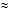 --2.4.2B05D Растворы для перитонеального диализаЭлектролитыРаствор для перитонеального диализа 1,36 - 1,5% глюкозы/ 1,7 - 1,8 ммоль/л Са++/ 35 ммоль/л лактата/ Рн 5,5 - 2,5 л--2.4.2B05D Растворы для перитонеального диализаЭлектролитыРаствор для перитонеального диализа 1,5% глюкозы/ 1,75 ммоль/л Са++/ 35 ммоль/л лактата/ Рн  5,5 - 5,0 л--2.4.2B05D Растворы для перитонеального диализаЭлектролитыРаствор для перитонеального диализа 2,27 - 2,5% глюкозы/ 1,7 - 1,8 ммоль/л Са++/ 35 ммоль/л лактата/ Рн  5,5 - 2,0 л--2.4.2B05D Растворы для перитонеального диализаЭлектролитыРаствор для перитонеального диализа 2,27 - 2,5% глюкозы/ 1,7 - 1,8 ммоль/л Са++/ 35 ммоль/л лактата/ Рн  5,5 - 2,5 л--2.4.2B05D Растворы для перитонеального диализаЭлектролитыРаствор для перитонеального диализа 2,3% глюкозы/ 1,25 - 1,75 ммоль/л Са++/ 35 ммоль/л лактата/ Рн  5,5 - 5,0 л--2.4.2B05D Растворы для перитонеального диализаЭлектролитыРаствор для перитонеального диализа 3,86 - 4,25% глюкозы/ 1,7 - 1,8 ммоль/л Са++/ 35 ммоль/л лактата/ Рн  5,5 - 2,0 л--2.4.2B05D Растворы для перитонеального диализаЭлектролитыРаствор для перитонеального диализа 4,25% глюкозы/ 1,25 - 1,75 ммоль/л Са++/ 35 ммоль/л лактата/ Рн  5,5 - 5,0 л--2.4.2B05D Растворы для перитонеального диализаЭлектролитыРаствор для перитонеального диализа 1,36 - 1,5% глюкозы/ 1,25 - 1,38 ммоль/л Са++/ 35 ммоль/л лактата/ Рн  5,5 - 2,0 л--2.4.2B05D Растворы для перитонеального диализаЭлектролитыРаствор для перитонеального диализа 2,27 - 2,5% глюкозы/ 1,25 - 1,38 ммоль/л Са++/ 35 ммоль/л лактата/ Рн  5,5 - 2,0 л--2.4.2B05D Растворы для перитонеального диализаЭлектролитыРаствор для перитонеального диализа 1,36 - 1,5% глюкозы/ 1,7 - 1,8 ммоль/л Са++/ 35 ммоль/л лактата/ Рн  7,0 - 7,4 - 2,0 л--2.4.2B05D Растворы для перитонеального диализаЭлектролитыРаствор для перитонеального диализа 1,36 - 1,5% глюкозы/ 1,7 - 1,8 ммоль/л Са++/ 35 ммоль/л лактата/ Рн  7,0 - 7,4 - 2,5 л--2.4.2B05D Растворы для перитонеального диализаЭлектролитыРаствор для перитонеального диализа 2,27 - 2,5% глюкозы/ 1,7 - 1,8 ммоль/л Са++/ 35 ммоль/л лактата/ Рн  7,0 - 7,4 - 2,0 л--2.4.2B05D Растворы для перитонеального диализаЭлектролитыРаствор для перитонеального диализа 2,27 - 2,5% глюкозы/ 1,7 - 1,8 ммоль/л Са++/ 35 ммоль/л лактата/ Рн  7,0 - 7,4 - 2,5 л--2.4.2B05D Растворы для перитонеального диализаЭлектролитыРаствор для перитонеального диализа 3,86 - 4,25% глюкозы/ 1,7 - 1,8 ммоль/л Са++/ 35 ммоль/л лактата/ Рн  7,0 - 7,4 - 2,0 л--2.4.2B05D Растворы для перитонеального диализаЭлектролитыРаствор для перитонеального диализа 1,36 - 1,5% глюкозы/ 1,7 - 1,8 ммоль/л Са++/ 34 ммоль/л НСО3 - / Рн  7,0 - 7,4 - 2,0 л--2.4.2B05D Растворы для перитонеального диализаЭлектролитыРаствор для перитонеального диализа 1,5% глюкозы/ 1,25 - 1,75 ммоль/л Са++/ 34 ммоль/л НСО3 - / Рн  7,4 - 3,0 л--2.4.2B05D Растворы для перитонеального диализаЭлектролитыРаствор для перитонеального диализа 2,27 - 2,5% глюкозы/ 1,7 - 1,8 ммоль/л Са++/ 34 ммоль/л НСО3 - / Рн  7,0 - 7,4 - 2,0 л--2.4.2B05D Растворы для перитонеального диализаЭлектролитыРаствор для перитонеального диализа 2,3% глюкозы/ 1,25 - 1,75 ммоль/л Са++/ 34 ммоль/л НСО3 - / Рн  7,4 - 3,0 л--2.4.2B05D Растворы для перитонеального диализаЭлектролитыРаствор для перитонеального диализа 3,86 - 4,25% глюкозы/ 1,7 - 1,8 ммоль/л Са++/ 34 ммоль/л НСО3 - / Рн  7,0 - 7,4 - 2,0 л--2.4.2B05D Растворы для перитонеального диализаЭлектролитыРаствор для перитонеального диализа 4,25% глюкозы/ 1,25 - 1,75 ммоль/л Са++/ 34 ммоль/л НСО3 - / Рн  7,4 - 3,0 л--2.4.3B05X Добавки к растворам для внутривенного введенияНатрия гидрокарбонатРаствор для инфузий 40 мг/мл 100 мл, 300 млРаствор для инфузий 40 мг/мл 100 мл, 300 мл-2.4.3B05X Добавки к растворам для внутривенного введенияНатрия гидрокарбонатРаствор для инфузий 84 мг/мл 100 млРаствор для инфузий 84 мг/мл 100 мл-2.4.3B05X Добавки к растворам для внутривенного введенияНатрия хлоридРаствор для инфузий (для инъекций) 9 мг/млРаствор для инфузий (для инъекций) 9 мг/мл-2.4.3B05X Добавки к растворам для внутривенного введенияНатрия хлоридРаствор для инфузий 100 мг/млРаствор для инфузий 100 мг/мл-2.5B06 Другие гематологические средстваB06 Другие гематологические средстваB06 Другие гематологические средстваB06 Другие гематологические средстваB06 Другие гематологические средства2.5.1B06A Прочие гематологические средстваГиалуронидазаПорошок лиофилизированный для приготовления раствора для внутримышечного и подкожного введения 725 МЕПорошок лиофилизированный для приготовления раствора для внутримышечного и подкожного введения 725 МЕ-3C Сердечно-сосудистая системаC Сердечно-сосудистая системаC Сердечно-сосудистая системаC Сердечно-сосудистая системаC Сердечно-сосудистая система3.1C01 Средства для лечения заболеваний сердцаC01 Средства для лечения заболеваний сердцаC01 Средства для лечения заболеваний сердцаC01 Средства для лечения заболеваний сердцаC01 Средства для лечения заболеваний сердца3.1.1C01A Сердечные гликозидыДигоксинТаблетки 0,25 мгТаблетки 0,25 мг-3.1.1C01A Сердечные гликозидыДигоксинДля инъекций 0,25 мг/мл 1 мл--3.1.2C01B Антиаритмические средства, классы I и IIIПрокаинамидРаствор для внутривенного введения 100 мг/мл 5 млРаствор для внутривенного введения 100 мг/мл 5 мл-3.1.2C01B Антиаритмические средства, классы I и IIIПропафенонТаблетки, покрытые оболочкой, 150 мгТаблетки, покрытые оболочкой, 150 мг-3.1.2C01B Антиаритмические средства, классы I и IIIАмиодаронРаствор для (внутривенных) инъекций 50 мг/мл 3 мл--3.1.2C01B Антиаритмические средства, классы I и IIIАмиодаронТаблетки 200 мгТаблетки 200 мг-3.1.2C01B Антиаритмические средства, классы I и IIIАмиодаронКонцентрат для приготовления раствора для инфузий 50 мг/млКонцентрат для приготовления раствора для инфузий 50 мг/мл-3.1.2C01B Антиаритмические средства, классы I и IIIЭтацизинТаблетки, покрытые оболочкой, 50 мг--3.1.3C01D Периферические вазодилататоры, используемые при лечении заболеваний сердцаГлицерил тринитратТаблетки подъязычные 0,5 мгТаблетки подъязычные 0,5 мг-3.1.3C01D Периферические вазодилататоры, используемые при лечении заболеваний сердцаГлицерил тринитратТаблетки пролонгированного действия 2,9 мг--3.1.3C01D Периферические вазодилататоры, используемые при лечении заболеваний сердцаГлицерил тринитратТаблетки пролонгированного действия 5,2 мг--3.1.3C01D Периферические вазодилататоры, используемые при лечении заболеваний сердцаИзосорбид динитратТаблетки пролонгированного действия, покрытые оболочкой, 20 мгТаблетки пролонгированного действия, покрытые оболочкой-3.1.3C01D Периферические вазодилататоры, используемые при лечении заболеваний сердцаИзосорбид динитратТаблетки пролонгированного действия, покрытые оболочкой, 40 мг--3.1.3C01D Периферические вазодилататоры, используемые при лечении заболеваний сердцаИзосорбид динитратТаблетки пролонгированного действия, покрытые оболочкой, 60 мг--3.1.3C01D Периферические вазодилататоры, используемые при лечении заболеваний сердцаИзосорбид мононитратКапсулы 20 мгКапсулы 20 мг-3.1.3C01D Периферические вазодилататоры, используемые при лечении заболеваний сердцаИзосорбид мононитратТаблетки 20 мг--3.1.3C01D Периферические вазодилататоры, используемые при лечении заболеваний сердцаИзосорбид мононитратТаблетки 40 мг--3.1.3C01D Периферические вазодилататоры, используемые при лечении заболеваний сердцаМолсидоминТаблетки 2 мгТаблетки 2 мг-3.1.3C01D Периферические вазодилататоры, используемые при лечении заболеваний сердцаМолсидоминТаблетки 4 мгТаблетки 4 мг-3.1.3C01D Периферические вазодилататоры, используемые при лечении заболеваний сердцаНитаргалТаблетки 40 мгТаблетки 40 мг-3.1.4C01E Прочие средства для лечения заболеваний сердцаИвабрадинТаблетки, покрытые оболочкой, 5 мгТаблетки, покрытые оболочкой, 5 мг-3.1.4C01E Прочие средства для лечения заболеваний сердцаИвабрадинТаблетки, покрытые оболочкой, 7,5 мгТаблетки, покрытые оболочкой, 7,5 мг-3.1.4C01E Прочие средства для лечения заболеваний сердцаТриметазидинТаблетки, покрытые оболочкой, 20 мгТаблетки, покрытые оболочкой, 20 мг-3.1.4C01E Прочие средства для лечения заболеваний сердцаТриметазидинТаблетки с модифицированным высвобождением, покрытые оболочкой, 35 мгТаблетки с модифицированным высвобождением, покрытые оболочкой, 35 мг-3.2C02 Антигипертензивные средстваC02 Антигипертензивные средстваC02 Антигипертензивные средстваC02 Антигипертензивные средстваC02 Антигипертензивные средства3.2.1C02A Средства центрального действия, уменьшающие стимулирующее влияние адренергической иннервацииКлонидинТаблетки 0,15 мгТаблетки 0,15 мг-3.2.1C02A Средства центрального действия, уменьшающие стимулирующее влияние адренергической иннервацииМоксонидинТаблетки, покрытые оболочкой, 0,2 мгТаблетки, покрытые оболочкой, 0,2 мг-3.2.1C02A Средства центрального действия, уменьшающие стимулирующее влияние адренергической иннервацииМоксонидинТаблетки, покрытые оболочкой, 0,3 мгТаблетки, покрытые оболочкой, 0,3 мг-3.2.1C02A Средства центрального действия, уменьшающие стимулирующее влияние адренергической иннервацииМоксонидинТаблетки, покрытые оболочкой, 0,4 мгТаблетки, покрытые оболочкой, 0,4 мг-3.2.2C02K Прочие антигипертензивные средстваБозентанТаблетки, покрытые оболочкой, 62,5 мгТаблетки, покрытые оболочкой, 62,5 мгНазначается на основании заключения врачебного консилиума3.2.2C02K Прочие антигипертензивные средстваБозентанТаблетки, покрытые оболочкой, 125 мгТаблетки, покрытые оболочкой, 125 мгНазначается на основании заключения врачебного консилиума3.3C03 Мочегонные средстваC03 Мочегонные средстваC03 Мочегонные средстваC03 Мочегонные средстваC03 Мочегонные средства3.3.1C03A Мочегонные средства с низким потолком дозы, тиазидыГидрохлортиазидТаблетки 25 мгТаблетки 25 мг-3.3.1C03A Мочегонные средства с низким потолком дозы, тиазидыГидрохлортиазидТаблетки 100 мгТаблетки 100 мг-3.3.2C03B Мочегонные средства с низким потолком дозы, исключая тиазидыИндапамидТаблетки пролонгированного действия, покрытые оболочкой, 1,5 мгТаблетки пролонгированного действия, покрытые оболочкой, 1,5 мг-3.3.2C03B Мочегонные средства с низким потолком дозы, исключая тиазидыИндапамидТаблетки, покрытые оболочкой, 2,5 мгТаблетки, покрытые оболочкой, 2,5 мг-3.3.2C03B Мочегонные средства с низким потолком дозы, исключая тиазидыИндапамидКапсулы 2,5 мг--3.3.3C03C Мочегонные средства с высоким потолком дозы ("петлевые" диуретики)ФуросемидТаблетки 40 мгТаблетки 40 мг-3.3.3C03C Мочегонные средства с высоким потолком дозы ("петлевые" диуретики)ФуросемидРаствор для инъекций (раствор для внутривенного и внутримышечного введения) 10 мг/мл 2 млРаствор для инъекций (раствор для внутривенного и внутримышечного введения) 10 мг/мл 2 мл-3.3.4C03D Калийсберегающие диуретикиСпиронолактонКапсулы 25 мгКапсулы 25 мг-3.3.4C03D Калийсберегающие диуретикиСпиронолактонКапсулы 50 мгКапсулы 50 мг-3.3.4C03D Калийсберегающие диуретикиСпиронолактонКапсулы 100 мгКапсулы 100 мг-3.3.4C03D Калийсберегающие диуретикиСпиронолактонТаблетки (покрытые оболочкой) 25 мгТаблетки 25 мг-3.3.4C03D Калийсберегающие диуретикиСпиронолактонТаблетки 50 мгТаблетки 50 мг-3.3.4C03D Калийсберегающие диуретикиСпиронолактонТаблетки (покрытые оболочкой) 100 мгТаблетки 100 мг-3.4C04 Периферические вазодилятаторыC04 Периферические вазодилятаторыC04 Периферические вазодилятаторыC04 Периферические вазодилятаторыC04 Периферические вазодилятаторы3.4.1C04A Периферические вазодилататорыКсантинола никотинатРаствор для инъекций 150 мг/мл 2 млРаствор для инъекций 150 мг/мл 2 мл-3.4.1C04A Периферические вазодилататорыКсантинола никотинатТаблетки 150 мг--3.4.1C04A Периферические вазодилататорыПентоксифиллинРаствор для инфузий 0,8 мг/мл 100 млРаствор для инфузий 0,8 мг/мл 100 мл-3.4.1C04A Периферические вазодилататорыПентоксифиллинРаствор для инфузий 2 мг/мл 100 млРаствор для инфузий 2 мг/мл 100 мл-3.4.1C04A Периферические вазодилататорыПентоксифиллинКонцентрат для приготовления раствора для инфузий 20 мг/мл 5 млКонцентрат для приготовления раствора для инфузий 20 мг/мл 5 мл-3.4.1C04A Периферические вазодилататорыПентоксифиллинТаблетки, покрытые кишечнорастворимой оболочкой, 100 мгТаблетки, покрытые кишечнорастворимой оболочкой, 100 мг-3.4.1C04A Периферические вазодилататорыПентоксифиллинТаблетки пролонгированного действия, покрытые оболочкой, 400 мг--3.4.1C04A Периферические вазодилататорыПентоксифиллинТаблетки ретард, покрытые оболочкой, 600 мг--3.4.1C04A Периферические вазодилататорыНицерголинТаблетки, покрытые оболочкой, 5 мгТаблетки, покрытые оболочкой, 5 мг-3.4.1C04A Периферические вазодилататорыНицерголинТаблетки, покрытые оболочкой, 10 мгТаблетки, покрытые оболочкой, 10 мг-3.4.1C04A Периферические вазодилататорыНицерголинТаблетки, покрытые оболочкой, 30 мгТаблетки, покрытые оболочкой, 30 мг-3.4.1C04A Периферические вазодилататорыНицерголинКапсулы 5 мгКапсулы 5 мг-3.4.1C04A Периферические вазодилататорыНицерголинКапсулы 10 мгКапсулы 10 мг-3.4.1C04A Периферические вазодилататорыНицерголинКапсулы 30 мгКапсулы 30 мг-3.5C05 АнгиопротекторыC05 АнгиопротекторыC05 АнгиопротекторыC05 АнгиопротекторыC05 Ангиопротекторы3.5.1C05B Средства, применяемые при варикозном расширении венГепаринГель для наружного применения 100 МЕ/гГель для наружного применения 100 МЕ/г-3.5.1C05B Средства, применяемые при варикозном расширении венГепаринГель для наружного применения 300 МЕ/гГель для наружного применения 300 МЕ/г-3.5.1C05B Средства, применяемые при варикозном расширении венГепаринГель для наружного применения 600 МЕ/гГель для наружного применения 600 МЕ/г-3.5.1C05B Средства, применяемые при варикозном расширении венГепаринГель для наружного применения 1 000 МЕ/гГель для наружного применения 1 000 МЕ/г-3.5.1C05B Средства, применяемые при варикозном расширении венГепарин комбинированныйМазь для наружного примененияМазь для наружного применения-3.5.2C05C Средства, снижающие проницаемость капилляров (ангиопротекторы)ТроксерутинКапсулы 200 мгКапсулы 200 мг-3.5.2C05C Средства, снижающие проницаемость капилляров (ангиопротекторы)ТроксерутинКапсулы 300 мгКапсулы 300 мг-3.6C07 Бета-адреноблокаторыC07 Бета-адреноблокаторыC07 Бета-адреноблокаторыC07 Бета-адреноблокаторыC07 Бета-адреноблокаторы3.6.1C07A Бета-адреноблокаторыПропранололТаблетки 10 мг--3.6.1C07A Бета-адреноблокаторыПропранололТаблетки 40 мгТаблетки 40 мг-3.6.1C07A Бета-адреноблокаторыСоталолТаблетки 80 мгТаблетки 80 мг-3.6.1C07A Бета-адреноблокаторыСоталолТаблетки 160 мгТаблетки 160 мг-3.6.1C07A Бета-адреноблокаторыАтенололТаблетки 25 мг--3.6.1C07A Бета-адреноблокаторыАтенололТаблетки 50 мгТаблетки 50 мг-3.6.1C07A Бета-адреноблокаторыАтенололТаблетки 100 мгТаблетки 100 мг-3.6.1C07A Бета-адреноблокаторыБисопрололТаблетки, покрытые оболочкой, 2,5 мгТаблетки, покрытые оболочкой, 2,5 мг-3.6.1C07A Бета-адреноблокаторыБисопрололТаблетки, покрытые оболочкой, 5 мгТаблетки, покрытые оболочкой, 5 мг-3.6.1C07A Бета-адреноблокаторыБисопрололТаблетки, покрытые оболочкой, 10 мгТаблетки, покрытые оболочкой, 10 мг-3.6.1C07A Бета-адреноблокаторыБисопрололКапсулы 2,5 мг--3.6.1C07A Бета-адреноблокаторыБисопрололКапсулы 5 мг--3.6.1C07A Бета-адреноблокаторыБисопрололКапсулы 10 мг--3.6.1C07A Бета-адреноблокаторыМетопрололТаблетки 25 мгТаблетки 25 мг-3.6.1C07A Бета-адреноблокаторыМетопрололТаблетки 50 мгТаблетки 50 мг-3.6.1C07A Бета-адреноблокаторыМетопрололТаблетки 100 мгТаблетки 100 мг-3.6.1C07A Бета-адреноблокаторыМетопрололКапсулы с пролонгированным высвобождением 100 мгКапсулы с пролонгированным высвобождением 100 мг-3.6.1C07A Бета-адреноблокаторыМетопрололКапсулы с пролонгированным высвобождением 50 мгКапсулы с пролонгированным высвобождением 50 мг-3.6.1C07A Бета-адреноблокаторыБетаксололТаблетки, покрытые оболочкой, 20 мгТаблетки, покрытые оболочкой, 20 мг-3.6.1C07A Бета-адреноблокаторыКарведилолТаблетки 3,125 мг--3.6.1C07A Бета-адреноблокаторыКарведилолТаблетки 6,25 мгТаблетки 6,25 мг-3.6.1C07A Бета-адреноблокаторыКарведилолТаблетки 12,5 мгТаблетки 12,5 мг-3.6.1C07A Бета-адреноблокаторыКарведилолТаблетки 25 мгТаблетки 25 мг-3.6.1C07A Бета-адреноблокаторыКарведилолКапсулы 6,25 мгКапсулы 6,25 мг-3.6.1C07A Бета-адреноблокаторыКарведилолКапсулы 12,5 мгКапсулы 12,5 мг-3.6.1C07A Бета-адреноблокаторыКарведилолКапсулы 25 мгКапсулы 25 мг-3.6.1C07A Бета-адреноблокаторыНебивололТаблетки 5 мгТаблетки 5 мг-3.7C08 Блокаторы кальциевых каналовC08 Блокаторы кальциевых каналовC08 Блокаторы кальциевых каналовC08 Блокаторы кальциевых каналовC08 Блокаторы кальциевых каналов3.7.1C08C Селективные блокаторы кальциевых каналов с преимущественным влиянием на сосудыАмлодипинТаблетки 2,5 мг--3.7.1C08C Селективные блокаторы кальциевых каналов с преимущественным влиянием на сосудыАмлодипинТаблетки 5 мгТаблетки 5 мг-3.7.1C08C Селективные блокаторы кальциевых каналов с преимущественным влиянием на сосудыАмлодипинТаблетки 10 мгТаблетки 10 мг-3.7.1C08C Селективные блокаторы кальциевых каналов с преимущественным влиянием на сосудыНимодипинРаствор для инфузий 0,2 мг/мл 50 мл--3.7.1C08C Селективные блокаторы кальциевых каналов с преимущественным влиянием на сосудыНимодипинТаблетки, покрытые оболочкой, 30 мг--3.7.1C08C Селективные блокаторы кальциевых каналов с преимущественным влиянием на сосудыНифедипинТаблетки 10 мг--3.7.1C08C Селективные блокаторы кальциевых каналов с преимущественным влиянием на сосудыНифедипинТаблетки, покрытые оболочкой, 10 мг--3.7.1C08C Селективные блокаторы кальциевых каналов с преимущественным влиянием на сосудыНифедипинТаблетки, покрытые оболочкой, 20 мг--3.7.1C08C Селективные блокаторы кальциевых каналов с преимущественным влиянием на сосудыНифедипинТаблетки с замедленным высвобождением (пролонгированного действия), покрытые оболочкой, 20 мг--3.7.1C08C Селективные блокаторы кальциевых каналов с преимущественным влиянием на сосудыНифедипинТаблетки, покрытые оболочкой, с контролируемым высвобождением 30 мг--3.7.1C08C Селективные блокаторы кальциевых каналов с преимущественным влиянием на сосудыНифедипинТаблетки с замедленным высвобождением (с модифицированным высвобождением) 40 мг--3.7.1C08C Селективные блокаторы кальциевых каналов с преимущественным влиянием на сосудыНифедипинТаблетки, покрытые оболочкой, с контролируемым высвобождением 60 мг--3.7.2C08D Селективные блокаторы кальциевых каналов с преимущественным влиянием на сердцеВерапамилТаблетки, покрытые оболочкой, 80 мгТаблетки, покрытые оболочкой, 80 мг-3.7.2C08D Селективные блокаторы кальциевых каналов с преимущественным влиянием на сердцеДилтиаземТаблетки 60 мгТаблетки 60 мг-3.7.2C08D Селективные блокаторы кальциевых каналов с преимущественным влиянием на сердцеДилтиаземТаблетки ретард, покрытые оболочкой, 90 мг--3.7.2C08D Селективные блокаторы кальциевых каналов с преимущественным влиянием на сердцеДилтиаземТаблетки ретард, покрытые оболочкой, 180 мг--3.7.2C08D Селективные блокаторы кальциевых каналов с преимущественным влиянием на сердцеДилтиаземКапсулы пролонгированного действия 90 мгКапсулы пролонгированного действия 90 мг-3.7.2C08D Селективные блокаторы кальциевых каналов с преимущественным влиянием на сердцеДилтиаземКапсулы пролонгированного действия 180 мгКапсулы пролонгированного действия 180 мг-3.8C09 Средства, влияющие на ренин-ангиотензиновую системуC09 Средства, влияющие на ренин-ангиотензиновую системуC09 Средства, влияющие на ренин-ангиотензиновую системуC09 Средства, влияющие на ренин-ангиотензиновую системуC09 Средства, влияющие на ренин-ангиотензиновую систему3.8.1C09A Ингибиторы ангиотензинпревращающего ферментаКаптоприлТаблетки 12,5 мг--3.8.1C09A Ингибиторы ангиотензинпревращающего ферментаКаптоприлТаблетки 25 мгТаблетки 25 мг-3.8.1C09A Ингибиторы ангиотензинпревращающего ферментаКаптоприлТаблетки 50 мгТаблетки 50 мг-3.8.1C09A Ингибиторы ангиотензинпревращающего ферментаЭналаприлТаблетки 2,5 мг--3.8.1C09A Ингибиторы ангиотензинпревращающего ферментаЭналаприлТаблетки 5 мгТаблетки 5 мг-3.8.1C09A Ингибиторы ангиотензинпревращающего ферментаЭналаприлТаблетки 10 мгТаблетки 10 мг-3.8.1C09A Ингибиторы ангиотензинпревращающего ферментаЭналаприлТаблетки 20 мгТаблетки 20 мг-3.8.1C09A Ингибиторы ангиотензинпревращающего ферментаЛизиноприлТаблетки 5 мгТаблетки 5 мг-3.8.1C09A Ингибиторы ангиотензинпревращающего ферментаЛизиноприлТаблетки 10 мгТаблетки 10 мг-3.8.1C09A Ингибиторы ангиотензинпревращающего ферментаЛизиноприлТаблетки 20 мгТаблетки 20 мг-3.8.1C09A Ингибиторы ангиотензинпревращающего ферментаПериндоприлТаблетки 2 мг (таблетки, покрытые оболочкой, 2,5 мг)--3.8.1C09A Ингибиторы ангиотензинпревращающего ферментаПериндоприлТаблетки 4 мг (таблетки, покрытые оболочкой, 5 мг)--3.8.1C09A Ингибиторы ангиотензинпревращающего ферментаПериндоприлТаблетки 8 мг (таблетки, покрытые оболочкой, 10 мг)--3.8.1C09A Ингибиторы ангиотензинпревращающего ферментаПериндоприлКапсулы 2 мгКапсулы 2 мг-3.8.1C09A Ингибиторы ангиотензинпревращающего ферментаПериндоприлКапсулы 4 мгКапсулы 4 мг-3.8.1C09A Ингибиторы ангиотензинпревращающего ферментаПериндоприлКапсулы 8 мгКапсулы 8 мг-3.8.1C09A Ингибиторы ангиотензинпревращающего ферментаРамиприлТаблетки 1,25 мгТаблетки 1,25 мг-3.8.1C09A Ингибиторы ангиотензинпревращающего ферментаРамиприлТаблетки 2,5 мгТаблетки 2,5 мг-3.8.1C09A Ингибиторы ангиотензинпревращающего ферментаРамиприлТаблетки 5 мгТаблетки 5 мг-3.8.1C09A Ингибиторы ангиотензинпревращающего ферментаРамиприлТаблетки 10 мгТаблетки 10 мг-3.8.2C09B Ингибиторы ангиотензинпревращающего фермента в комбинации с другими средствамиЭналаприл/ГидрохлортиазидТаблетки 10 мг/12,5 мгТаблетки 10 мг/12,5 мг-3.8.2C09B Ингибиторы ангиотензинпревращающего фермента в комбинации с другими средствамиЭналаприл/ГидрохлортиазидТаблетки 10 мг/25 мгТаблетки 10 мг/25 мг-3.8.2C09B Ингибиторы ангиотензинпревращающего фермента в комбинации с другими средствамиЭналаприл/ГидрохлортиазидТаблетки 20 мг/12,5 мгТаблетки 20 мг/12,5 мг-3.8.2C09B Ингибиторы ангиотензинпревращающего фермента в комбинации с другими средствамиЛизиноприл/ГидрохлортиазидТаблетки 10 мг/12,5 мгТаблетки 10 мг/12,5 мг-3.8.2C09B Ингибиторы ангиотензинпревращающего фермента в комбинации с другими средствамиЛизиноприл/ГидрохлортиазидТаблетки 20 мг/12,5 мгТаблетки 20 мг/12,5 мг-3.8.2C09B Ингибиторы ангиотензинпревращающего фермента в комбинации с другими средствамиПериндоприл/ИндапамидТаблетки 2 мг/0,625 мг (таблетки, покрытые оболочкой, 2,5 мг/0,625 мг)--3.8.2C09B Ингибиторы ангиотензинпревращающего фермента в комбинации с другими средствамиПериндоприл/ИндапамидТаблетки 4 мг/1,25 мг (таблетки, покрытые оболочкой, 5 мг/1,25 мг)--3.8.2C09B Ингибиторы ангиотензинпревращающего фермента в комбинации с другими средствамиПериндоприл/ИндапамидТаблетки 8 мг/2,5 мг (таблетки, покрытые оболочкой, 10 мг/2,5 мг)--3.8.2C09B Ингибиторы ангиотензинпревращающего фермента в комбинации с другими средствамиПериндоприл/ИндапамидКапсулы 2 мг/0,625 мгКапсулы 2 мг/0,625 мг-3.8.2C09B Ингибиторы ангиотензинпревращающего фермента в комбинации с другими средствамиПериндоприл/ИндапамидКапсулы 4 мг/1,25 мгКапсулы 4 мг/1,25 мг-3.8.2C09B Ингибиторы ангиотензинпревращающего фермента в комбинации с другими средствамиПериндоприл/ИндапамидКапсулы 8 мг/2,5 мгКапсулы 8 мг/2,5 мг-3.8.2C09B Ингибиторы ангиотензинпревращающего фермента в комбинации с другими средствамиРамиприл/ГидрохлортиазидТаблетки 2,5 мг/12,5 мгТаблетки 2,5 мг/12,5 мг-3.8.2C09B Ингибиторы ангиотензинпревращающего фермента в комбинации с другими средствамиРамиприл/ГидрохлортиазидТаблетки 5 мг/25 мгТаблетки 5 мг/25 мг-3.8.2C09B Ингибиторы ангиотензинпревращающего фермента в комбинации с другими средствамиРамиприл/ГидрохлортиазидТаблетки 10 мг/12,5 мгТаблетки 10 мг/12,5 мг-3.8.2C09B Ингибиторы ангиотензинпревращающего фермента в комбинации с другими средствамиРамиприл/ГидрохлортиазидТаблетки 10 мг/25 мгТаблетки 10 мг/25 мг-3.8.2C09B Ингибиторы ангиотензинпревращающего фермента в комбинации с другими средствамиЛизиноприл/АмлодипинКапсулы 10 мг/5 мгКапсулы 10 мг/5 мг-3.8.2C09B Ингибиторы ангиотензинпревращающего фермента в комбинации с другими средствамиЛизиноприл/АмлодипинТаблетки 10 мг/5 мгТаблетки 10 мг/5 мг-3.8.2C09B Ингибиторы ангиотензинпревращающего фермента в комбинации с другими средствамиЛизиноприл/АмлодипинТаблетки 20 мг/10 мг--3.8.2C09B Ингибиторы ангиотензинпревращающего фермента в комбинации с другими средствамиЛизиноприл/АмлодипинТаблетки 20 мг/5 мг--3.8.3C09C Антагонисты ангиотензина IIВалсартанТаблетки, покрытые оболочкой, 80 мгТаблетки, покрытые оболочкой, 80 мг-3.8.3C09C Антагонисты ангиотензина IIВалсартанТаблетки, покрытые оболочкой, 160 мгТаблетки, покрытые оболочкой, 160 мг-3.8.3C09C Антагонисты ангиотензина IIЛозартанТаблетки, покрытые оболочкой, 12,5 мг--3.8.3C09C Антагонисты ангиотензина IIЛозартанТаблетки, покрытые оболочкой, 25 мгТаблетки, покрытые оболочкой, 25 мг-3.8.3C09C Антагонисты ангиотензина IIЛозартанТаблетки, покрытые оболочкой, 50 мгТаблетки, покрытые оболочкой, 50 мг-3.8.3C09C Антагонисты ангиотензина IIЛозартанТаблетки, покрытые оболочкой, 100 мгТаблетки, покрытые оболочкой, 100 мг-3.8.3C09C Антагонисты ангиотензина IIКандесартанТаблетки 8 мгТаблетки 8 мг-3.8.3C09C Антагонисты ангиотензина IIКандесартанТаблетки 16 мгТаблетки 16 мг-3.8.3C09C Антагонисты ангиотензина IIКандесартанТаблетки 32 мгТаблетки 32 мг-3.8.3C09C Антагонисты ангиотензина IIИрбесартанТаблетки, покрытые оболочкой, 75 мгТаблетки, покрытые оболочкой, 75 мг-3.8.3C09C Антагонисты ангиотензина IIИрбесартанТаблетки, покрытые оболочкой, 150 мгТаблетки, покрытые оболочкой, 150 мг-3.8.3C09C Антагонисты ангиотензина IIИрбесартанТаблетки, покрытые оболочкой, 300 мгТаблетки, покрытые оболочкой, 300 мг-3.8.4C09D Антагонисты ангиотензина II в комбинации с другими средствамиЛозартан/ГидрохлортиазидТаблетки, покрытые оболочкой, 50 мг/12,5 мгТаблетки, покрытые оболочкой, 50 мг/12,5 мг-3.8.4C09D Антагонисты ангиотензина II в комбинации с другими средствамиЛозартан/ГидрохлортиазидТаблетки, покрытые оболочкой, 100 мг/12,5 мгТаблетки, покрытые оболочкой, 100 мг/12,5 мг-3.8.4C09D Антагонисты ангиотензина II в комбинации с другими средствамиЛозартан/ГидрохлортиазидТаблетки, покрытые оболочкой, 100 мг/25 мгТаблетки, покрытые оболочкой, 100 мг/25 мг-3.8.4C09D Антагонисты ангиотензина II в комбинации с другими средствамиВалсартан/ГидрохлортиазидТаблетки, покрытые оболочкой, 160 мг/12,5 мгТаблетки, покрытые оболочкой, 160 мг/12,5 мг-3.8.4C09D Антагонисты ангиотензина II в комбинации с другими средствамиВалсартан/АмлодипинТаблетки, покрытые оболочкой, 160 мг/10 мгТаблетки, покрытые оболочкой, 160 мг/10 мг-3.8.4C09D Антагонисты ангиотензина II в комбинации с другими средствамиСакубитрил/ВалсартанТаблетки, покрытые оболочкой, 24 мг/26 мг-Назначается на основании заключения врачебного консилиума3.8.4C09D Антагонисты ангиотензина II в комбинации с другими средствамиСакубитрил/ВалсартанТаблетки, покрытые оболочкой, 49 мг/51 мг-Назначается на основании заключения врачебного консилиума3.8.4C09D Антагонисты ангиотензина II в комбинации с другими средствамиСакубитрил/ВалсартанТаблетки, покрытые оболочкой, 97 мг/103 мг-Назначается на основании заключения врачебного консилиума3.9C10 Гиполипидемические средстваC10 Гиполипидемические средстваC10 Гиполипидемические средстваC10 Гиполипидемические средстваC10 Гиполипидемические средства3.9.1C10A Гипохолестеринемические и гипотриглицеридемические средстваАторвастатинТаблетки, покрытые оболочкой, 10 мгТаблетки, покрытые оболочкой, 10 мг-3.9.1C10A Гипохолестеринемические и гипотриглицеридемические средстваАторвастатинТаблетки, покрытые оболочкой, 20 мгТаблетки, покрытые оболочкой, 20 мг-3.9.1C10A Гипохолестеринемические и гипотриглицеридемические средстваАторвастатинТаблетки, покрытые оболочкой, 40 мгТаблетки, покрытые оболочкой, 40 мг-3.9.1C10A Гипохолестеринемические и гипотриглицеридемические средстваСимвастатинТаблетки, покрытые оболочкой, 10 мг--3.9.1C10A Гипохолестеринемические и гипотриглицеридемические средстваСимвастатинТаблетки, покрытые оболочкой, 20 мг--3.9.1C10A Гипохолестеринемические и гипотриглицеридемические средстваСимвастатинТаблетки, покрытые оболочкой, 40 мг--3.9.1C10A Гипохолестеринемические и гипотриглицеридемические средстваРозувастатинТаблетки, покрытые оболочкой, 10 мгТаблетки, покрытые оболочкой, 10 мг-3.9.1C10A Гипохолестеринемические и гипотриглицеридемические средстваРозувастатинТаблетки, покрытые оболочкой, 20 мгТаблетки, покрытые оболочкой, 20 мг-3.9.1C10A Гипохолестеринемические и гипотриглицеридемические средстваФенофибрат (для пациентов с сахарным диабетом)Таблетки, покрытые оболочкой, 145 мгТаблетки, покрытые оболочкой, 145 мг-4D Дерматологические средстваD Дерматологические средстваD Дерматологические средстваD Дерматологические средстваD Дерматологические средства4.1D01 Противогрибковые средства для лечения заболеваний кожиD01 Противогрибковые средства для лечения заболеваний кожиD01 Противогрибковые средства для лечения заболеваний кожиD01 Противогрибковые средства для лечения заболеваний кожиD01 Противогрибковые средства для лечения заболеваний кожи4.1.1D01A Противогрибковые средства для местного примененияНистатинМазь для наружного применения 100 000 МЕ/гМазь для наружного применения 100 000 МЕ/г-4.1.1D01A Противогрибковые средства для местного примененияМиконазолКрем для наружного применения 20 мг/гКрем для наружного применения 20 мг/г-4.1.1D01A Противогрибковые средства для местного примененияМиконазолГель 20 мг/г--4.1.1D01A Противогрибковые средства для местного примененияКлотримазолРаствор для наружного применения 10 мг/млРаствор для наружного применения 10 мг/мл-4.1.1D01A Противогрибковые средства для местного примененияКлотримазолКрем (для наружного применения) 10 мг/г--4.1.1D01A Противогрибковые средства для местного примененияТербинафинГель для наружного применения 10 мг/г--4.1.1D01A Противогрибковые средства для местного примененияТербинафинКрем (крем для наружного применения) 10 мг/гКрем для наружного применения 10 мг/г-4.1.1D01A Противогрибковые средства для местного примененияТербинафинРаствор для наружного применения 10 мг/мл 25 мл, 30 млРаствор для наружного применения 10 мг/мл 25 мл, 30 мл-4.1.2D01B Противогрибковые средства для системного примененияТербинафинТаблетки 125 мг--4.1.2D01B Противогрибковые средства для системного примененияТербинафинТаблетки 250 мгТаблетки 250 мг-4.2D02 Средства со смягчающим и протекторным действиемD02 Средства со смягчающим и протекторным действиемD02 Средства со смягчающим и протекторным действиемD02 Средства со смягчающим и протекторным действиемD02 Средства со смягчающим и протекторным действием4.2.1D02A Смягчающие и защитные средства. Средства на основе цинкаЦинка оксидМазь для наружного применения 100 мг/гМазь для наружного применения 100 мг/гПри буллезном эпидермолизе, ихтиозе Q80.2 - Q80.44.3D03 Средства для лечения ран и язвD03 Средства для лечения ран и язвD03 Средства для лечения ран и язвD03 Средства для лечения ран и язвD03 Средства для лечения ран и язв4.3.1D03A Ранозаживляющие средстваМетилурацилМазь для наружного применения 100 мг/гМазь для наружного применения 100 мг/г-4.3.1D03A Ранозаживляющие средстваДепротеинизированный гемодериват (гемодиализат) из телячьей кровиГель для наружного примененияГель для наружного примененияПри буллезном эпидермолизе, ихтиозе Q80.2 - Q80.44.3.1D03A Ранозаживляющие средстваДекспантенолКрем для наружного примененияКрем для наружного примененияПри ихтиозе Q80 - Q80.4, Q80.84.4D05 Средства для лечения псориазаD05 Средства для лечения псориазаD05 Средства для лечения псориазаD05 Средства для лечения псориазаD05 Средства для лечения псориаза4.4.1D05B Антипсориатические средства для системного применения. Ретиноиды для лечения псориазаАцитретинКапсулы 10 мг-Назначается на основании заключения врачебного консилиума4.4.1D05B Антипсориатические средства для системного применения. Ретиноиды для лечения псориазаАцитретинКапсулы 25 мг-Назначается на основании заключения врачебного консилиума4.5D06 Противомикробные средства для лечения заболеваний кожиD06 Противомикробные средства для лечения заболеваний кожиD06 Противомикробные средства для лечения заболеваний кожиD06 Противомикробные средства для лечения заболеваний кожиD06 Противомикробные средства для лечения заболеваний кожи4.5.1D06A Антибиотики для местного примененияХлорамфениколЛинимент для наружного применения 50 мг/гЛинимент для наружного применения 50 мг/г-4.5.1D06A Антибиотики для местного примененияХлорамфениколЛинимент для наружного применения 100 мг/гЛинимент для наружного применения 100 мг/г-4.5.1D06A Антибиотики для местного примененияЛинкомицинМазь для наружного применения 20 мг/г--4.5.1D06A Антибиотики для местного примененияГентамицинМазь для наружного применения 1 мг/гМазь для наружного применения 1 мг/г-4.5.2D06B Химиотерапевтические средства для наружного примененияСульфадиазин серебраКрем (мазь) для наружного применения 10 мг/гКрем для наружного применения 10 мг/гПри буллезном эпидермолизе, ихтиозе Q80 - Q80.44.5.2D06B Химиотерапевтические средства для наружного примененияЦиклоцитидинмонофосфатМазь для наружного примененияМазь для наружного применения-4.5.2D06B Химиотерапевтические средства для наружного примененияАцикловирМазь для наружного применения 25 мг/гМазь для наружного применения 25 мг/г-4.5.2D06B Химиотерапевтические средства для наружного примененияАцикловирМазь для наружного применения 50 мг/гМазь для наружного применения 50 мг/г-4.5.3D06C Антибиотики в комбинации с прочими противомикробными средствамиХлорамфеникол/МетилурацилМазь для наружного применения (7,5 мг + 40 мг)/1 гМазь для наружного применения (7,5 мг + 40 мг)/1 г-4.6D07 Кортикостероиды для местного лечения заболеваний кожиD07 Кортикостероиды для местного лечения заболеваний кожиD07 Кортикостероиды для местного лечения заболеваний кожиD07 Кортикостероиды для местного лечения заболеваний кожиD07 Кортикостероиды для местного лечения заболеваний кожи4.6.1D07A КортикостероидыФлуоцинолонМазь для наружного применения 0,25 мг/гМазь для наружного применения 0,25 мг/г-4.6.1D07A КортикостероидыБетаметазонМазь (для наружного применения) 1 мг/гМазь для наружного применения 1 мг/г-4.6.1D07A КортикостероидыБетаметазонМазь для наружного применения 0,5 мг/г--4.6.1D07A КортикостероидыБетаметазонКрем для наружного применения 0,5 мг/г--4.6.1D07A КортикостероидыБетаметазонКрем 1 мг/г--4.6.1D07A КортикостероидыГидрокортизонГель для наружного применения 10 мг/г--4.6.1D07A КортикостероидыГидрокортизонМазь для наружного применения 10 мг/гМазь для наружного применения 10 мг/г-4.6.1D07A КортикостероидыПреднизолонМазь для наружного применения 5 мг/гМазь для наружного применения 5 мг/г-4.6.1D07A КортикостероидыТриамцинолонМазь 1 мг/г--4.6.2D07C Кортикостероиды в комбинации с антибиотикамиГидрокортизон/ ОкситетрациклинАэрозоль для применения на кожу, суспензия, (3,1 мг + 9,3 мг)/г в баллонах 32,25 г-При буллезном эпидермолизе, ихтиозе Q80.2 - Q80.44.6.2D07C Кортикостероиды в комбинации с антибиотикамиГидрокортизон/ ОкситетрациклинМазь (мазь для местного и наружного применения) (10 мг + 30 мг)/г-При буллезном эпидермолизе, ихтиозе Q80.2 - Q80.44.6.2D07C Кортикостероиды в комбинации с антибиотикамиБетаметазон/ГентамицинМазь для наружного применения (0,5 мг + 1 000 МЕ)/гМазь для наружного применения (0,5 мг + 1 000 МЕ)/г-4.6.2D07C Кортикостероиды в комбинации с антибиотикамиБетаметазон/ГентамицинКрем (0,5 мг + 1 мг)/г--4.7D08 Антисептические и дезинфицирующие средстваD08 Антисептические и дезинфицирующие средстваD08 Антисептические и дезинфицирующие средстваD08 Антисептические и дезинфицирующие средстваD08 Антисептические и дезинфицирующие средства4.7.1D08A Антисептические и дезинфицирующие средстваD08A Антисептические и дезинфицирующие средстваD08A Антисептические и дезинфицирующие средстваD08A Антисептические и дезинфицирующие средстваD08A Антисептические и дезинфицирующие средства4.7.1.1D08AC Бигуаниды и амидиныХлоргексидинРаствор для наружного (местного) применения 0,5 мг/млРаствор для наружного (местного) применения 0,5 мг/мл-4.7.1.1D08AC Бигуаниды и амидиныДекспантенол/ХлоргексидинКрем (для наружного применения) (50 мг + 5 мг)/гКрем для наружного применения (50 мг + 5 мг)/гПри буллезном эпидермолизе, ихтиозе Q80.2 - Q80.44.7.1.2D08AG Йодсодержащие средстваПовидон йодМазь для наружного применения 10 мг/гМазь для наружного применения 100 мг/гПри буллезном эпидермолизе, ихтиозе Q80.2 - Q80.44.7.1.2D08AG Йодсодержащие средстваПовидон йодРаствор для наружного применения 100 мг/мл 30 мл-1 000 млРаствор для наружного применения 100 мг/мл 100 мл - 1 000 млПри буллезном эпидермолизе, ихтиозе Q80.2 - Q80.44.7.1.2D08AG Йодсодержащие средстваПовидон йодРаствор для наружного применения 5 мг (активного йода)/млРаствор для наружного применения 5 мг (активного йода)/млПри буллезном эпидермолизе, ихтиозе Q80.2 - Q80.44.7.1.3D08AX Другие антисептические и дезинфицирующие средстваЭтанолРаствор для наружного применения 70%Раствор для наружного применения 70%-5G Мочеполовая система и половые гормоныG Мочеполовая система и половые гормоныG Мочеполовая система и половые гормоныG Мочеполовая система и половые гормоныG Мочеполовая система и половые гормоны5.1G01 Антисептические и противомикробные средства для применения в гинекологииG01 Антисептические и противомикробные средства для применения в гинекологииG01 Антисептические и противомикробные средства для применения в гинекологииG01 Антисептические и противомикробные средства для применения в гинекологииG01 Антисептические и противомикробные средства для применения в гинекологии5.1.1G01A Антисептические и противомикробные средства для лечения гинекологических заболеваний, исключая комбинации с кортикостероидамиФуразолидонТаблетки 50 мгТаблетки 50 мг-5.1.1G01A Антисептические и противомикробные средства для лечения гинекологических заболеваний, исключая комбинации с кортикостероидамиМиконазолСуппозитории вагинальные 100 мгСуппозитории вагинальные 100 мг-5.2G02 Другие средства для лечения гинекологических заболеванийG02 Другие средства для лечения гинекологических заболеванийG02 Другие средства для лечения гинекологических заболеванийG02 Другие средства для лечения гинекологических заболеванийG02 Другие средства для лечения гинекологических заболеваний5.2.1G02C Прочие средства, применяемые в гинекологии.
G02CB Ингибиторы секреции пролактинаБромокриптинТаблетки 2,5 мг--5.2.1G02C Прочие средства, применяемые в гинекологии.
G02CB Ингибиторы секреции пролактинаКаберголинТаблетки 0,5 мгТаблетки 0,5 мг-5.3G03 Половые гормоны и модуляторы половой системыG03 Половые гормоны и модуляторы половой системыG03 Половые гормоны и модуляторы половой системыG03 Половые гормоны и модуляторы половой системыG03 Половые гормоны и модуляторы половой системы5.3.1G03A Гормональные контрацептивы для системного применения.
G03AC ПрогестагеныМедроксипрогестеронСуспензия для инъекций 150 мг/мл 1 мл--5.3.1G03A Гормональные контрацептивы для системного применения.
G03AC ПрогестагеныМедроксипрогестеронСуспензия для инъекций 500 мг/3,3 мл--5.3.1G03A Гормональные контрацептивы для системного применения.
G03AC ПрогестагеныМедроксипрогестеронТаблетки 500 мг--5.3.2G03B АндрогеныТестостеронРаствор для внутримышечного введения 250 мг/мл 1 мл, 4 мл-При гипопитуитаризме; синдроме Клайнфелтера, кариотип 47, XXY5.3.3G03C ЭстрогеныЭстрадиолТаблетки, покрытые оболочкой, 2 мг--5.3.4G03D ПрогестагеныПрогестеронКапсулы 100 мг--5.3.4G03D ПрогестагеныПрогестеронКапсулы 200 мг--5.3.4G03D ПрогестагеныДидрогестеронТаблетки, покрытые оболочкой, 10 мг--5.3.5G03G Гонадотропины и другие стимуляторы овуляцииГонадотропин хорионическийЛиофилизат для приготовления раствора для внутримышечного (и подкожного) введения 1 500 МЕ--5.3.5G03G Гонадотропины и другие стимуляторы овуляцииГонадотропин хорионическийЛиофилизированный порошок (лиофилизат) для приготовления раствора для внутримышечного (и подкожного) введения (для инъекций) 5 000 МЕ--5.3.6G03H АнтиандрогеныЦипротеронРаствор для внутримышечного введения (для инъекций) 100 мг/мл 3 мл-Назначается на основании заключения врачебного консилиума5.3.7G03X Другие половые гормоны и модуляторы половой системыДаназолКапсулы 100 мг-При наследственном ангионевротическом отеке.
Назначается на основании заключения врачебного консилиума5.3.7G03X Другие половые гормоны и модуляторы половой системыДаназолКапсулы 200 мг-При наследственном ангионевротическом отеке.
Назначается на основании заключения врачебного консилиума5.4G04 Средства для лечения урологических заболеванийG04 Средства для лечения урологических заболеванийG04 Средства для лечения урологических заболеванийG04 Средства для лечения урологических заболеванийG04 Средства для лечения урологических заболеваний5.4.1G04B Прочие средства для лечения урологических заболеваний, включая спазмолитическиеОксибутининТаблетки 5 мгТаблетки 5 мг-5.4.1G04B Прочие средства для лечения урологических заболеваний, включая спазмолитическиеСилденафилТаблетки, покрытые оболочкой, 20 мг-При легочной артериальной гипертензии.
Назначается на основании заключения врачебного консилиума5.4.2G04C Средства, применяемые при лечении доброкачественной гиперплазии предстательной железыТамсулозинТаблетки пролонгированного действия 0,4 мгТаблетки пролонгированного действия 0,4 мг-5.4.2G04C Средства, применяемые при лечении доброкачественной гиперплазии предстательной железыТамсулозинКапсулы с модифицированным высвобождением (таблетки с контролируемым высвобождением, покрытые оболочкой) 0,4 мгКапсулы с модифицированным высвобождением 0,4 мг-5.4.2G04C Средства, применяемые при лечении доброкачественной гиперплазии предстательной железыТамсулозинКапсулы пролонгированного действия 0,4 мгКапсулы пролонгированного действия 0,4 мг-5.4.2G04C Средства, применяемые при лечении доброкачественной гиперплазии предстательной железыФинастеридТаблетки, покрытые оболочкой, 5 мгТаблетки, покрытые оболочкой, 5 мг-5.4.2G04C Средства, применяемые при лечении доброкачественной гиперплазии предстательной железыДутастеридКапсулы 0,5 мгКапсулы 0,5 мг-5.4.2G04C Средства, применяемые при лечении доброкачественной гиперплазии предстательной железыСабаль мелкопильчатыйКапсулы 320 мгКапсулы 320 мг-6H Гормональные средства для системного применения, исключая половые гормоны и инсулиныH Гормональные средства для системного применения, исключая половые гормоны и инсулиныH Гормональные средства для системного применения, исключая половые гормоны и инсулиныH Гормональные средства для системного применения, исключая половые гормоны и инсулиныH Гормональные средства для системного применения, исключая половые гормоны и инсулины6.1H01 Гормоны гипофиза, гипоталамуса и их аналогиH01 Гормоны гипофиза, гипоталамуса и их аналогиH01 Гормоны гипофиза, гипоталамуса и их аналогиH01 Гормоны гипофиза, гипоталамуса и их аналогиH01 Гормоны гипофиза, гипоталамуса и их аналоги6.1.1H01A Гормоны передней доли гипофиза и их аналогиСоматропинЛиофилизат для приготовления раствора для подкожного введения 8 мг (24 МЕ)-Назначается на основании заключения врачебного консилиума6.1.2H01B Гормоны задней доли гипофиза и их аналогиДесмопрессинТаблетки 0,1 мгТаблетки 0,1 мгНазначается на основании заключения врачебного консилиума6.1.2H01B Гормоны задней доли гипофиза и их аналогиДесмопрессинТаблетки 0,2 мгТаблетки 0,2 мгНазначается на основании заключения врачебного консилиума6.1.2H01B Гормоны задней доли гипофиза и их аналогиДесмопрессинСпрей назальный 10 мкг/доза-Назначается на основании заключения врачебного консилиума6.1.3H01C Гормоны гипоталамусаОктреотидРаствор для инъекций 50 мкг/мл (для внутривенного и подкожного введения) 1 млРаствор для инъекций 50 мкг/мл 1 млНазначается на основании заключения врачебного консилиума6.1.3H01C Гормоны гипоталамусаОктреотидРаствор для инъекций 100 мкг/мл (для внутривенного и подкожного введения) 1 млРаствор для инъекций 100 мкг/мл 1 млНазначается на основании заключения врачебного консилиума6.1.3H01C Гормоны гипоталамусаОктреотидПорошок для приготовления суспензии для внутримышечного введения (для инъекций) 10 мг-Назначается на основании заключения врачебного консилиума6.1.3H01C Гормоны гипоталамусаОктреотидПорошок для приготовления суспензии для внутримышечного введения (для инъекций) 20 мг-Назначается на основании заключения врачебного консилиума6.1.3H01C Гормоны гипоталамусаОктреотидПорошок для приготовления суспензии для внутримышечного введения (для инъекций) 30 мг-Назначается на основании заключения врачебного консилиума6.1.3H01C Гормоны гипоталамусаЛанреотидРаствор для инъекций пролонгированного высвобождения 60 мг-Назначается на основании заключения врачебного консилиума6.1.3H01C Гормоны гипоталамусаЛанреотидРаствор для инъекций пролонгированного высвобождения 90 мг-Назначается на основании заключения врачебного консилиума6.1.3H01C Гормоны гипоталамусаЛанреотидРаствор для инъекций пролонгированного высвобождения 120 мг-Назначается на основании заключения врачебного консилиума6.2H02 Кортикостероиды для системного примененияH02 Кортикостероиды для системного примененияH02 Кортикостероиды для системного примененияH02 Кортикостероиды для системного примененияH02 Кортикостероиды для системного применения6.2.1H02A Кортикостероиды для системного примененияФлудрокортизонТаблетки 0,1 мг--6.2.1H02A Кортикостероиды для системного примененияГидрокортизонСуспензия для инъекций 25 мг/мл 2 мл--6.2.1H02A Кортикостероиды для системного примененияГидрокортизонПорошок для приготовления раствора для инъекций 100 мг--6.2.1H02A Кортикостероиды для системного примененияГидрокортизонТаблетки 20 мг--6.2.1H02A Кортикостероиды для системного примененияДексаметазонТаблетки 0,5 мг--6.2.1H02A Кортикостероиды для системного примененияДексаметазонРаствор для инъекций 4 мг/мл 1 млРаствор для инъекций 4 мг/мл 1 мл-6.2.1H02A Кортикостероиды для системного примененияДексаметазонРаствор для инъекций 4 мг/мл 2 млРаствор для инъекций 4 мг/мл 2 мл-6.2.1H02A Кортикостероиды для системного примененияМетилпреднизолонСуспензия для инъекций 40 мг/мл 1 мл--6.2.1H02A Кортикостероиды для системного примененияМетилпреднизолонСтерильный порошок (лиофилизат) для приготовления раствора для инъекций 40 мг--6.2.1H02A Кортикостероиды для системного примененияМетилпреднизолонСтерильный порошок (лиофилизат) для приготовления раствора для инъекций 125 мг--6.2.1H02A Кортикостероиды для системного примененияМетилпреднизолонСтерильный порошок для приготовления раствора для инъекций 250 мг--6.2.1H02A Кортикостероиды для системного примененияМетилпреднизолонСтерильный порошок (лиофилизат) для приготовления раствора для инъекций 500 мг--6.2.1H02A Кортикостероиды для системного примененияМетилпреднизолонЛиофилизат для приготовления раствора для инъекций 1 000 мг--6.2.1H02A Кортикостероиды для системного примененияМетилпреднизолонТаблетки 4 мг--6.2.1H02A Кортикостероиды для системного примененияМетилпреднизолонТаблетки 8 мг--6.2.1H02A Кортикостероиды для системного примененияМетилпреднизолонТаблетки 16 мг--6.2.1H02A Кортикостероиды для системного примененияМетилпреднизолонТаблетки 32 мг--6.2.1H02A Кортикостероиды для системного примененияПреднизолонРаствор для внутривенного и внутримышечного введения (для инъекций) 30 (25) мг/мл 1 млРаствор для внутривенного и внутримышечного введения 30 мг/мл 1 мл-6.2.1H02A Кортикостероиды для системного примененияПреднизолонТаблетки 5 мгТаблетки 5 мг-6.2.1H02A Кортикостероиды для системного примененияТриамцинолонСуспензия для инъекций 40 мг/мл 1 мл--6.2.1H02A Кортикостероиды для системного примененияТриамцинолонТаблетки 4 мг--6.2.1H02A Кортикостероиды для системного примененияКортизонТаблетки 25 мг--6.3H03 Средства для лечения заболеваний щитовидной железыH03 Средства для лечения заболеваний щитовидной железыH03 Средства для лечения заболеваний щитовидной железыH03 Средства для лечения заболеваний щитовидной железыH03 Средства для лечения заболеваний щитовидной железы6.3.1H03A Средства для лечения заболеваний щитовидной железыЛевотироксин натрияТаблетки 25 мкг--6.3.1H03A Средства для лечения заболеваний щитовидной железыЛевотироксин натрияТаблетки 50 мкгТаблетки 50 мкг-6.3.1H03A Средства для лечения заболеваний щитовидной железыЛевотироксин натрияТаблетки 75 мкг--6.3.1H03A Средства для лечения заболеваний щитовидной железыЛевотироксин натрияТаблетки 100 мкгТаблетки 100 мкг-6.3.1H03A Средства для лечения заболеваний щитовидной железыЛевотироксин натрияТаблетки 150 мкг--6.3.2H03B Антитиреоидные средстваТиамазолТаблетки (таблетки, покрытые оболочкой) 5 мг--6.3.2H03B Антитиреоидные средстваТиамазолТаблетки, покрытые оболочкой, 10 мг--6.3.3H03C Средства на основе йодаКалия йодидТаблетки 100 мкгТаблетки 100 мкг-6.3.3H03C Средства на основе йодаКалия йодидТаблетки 200 мкгТаблетки 200 мкг-6.3.3H03C Средства на основе йодаКалия йодидТаблетки 250 мкг--6.4H04 Гормоны поджелудочной железыH04 Гормоны поджелудочной железыH04 Гормоны поджелудочной железыH04 Гормоны поджелудочной железыH04 Гормоны поджелудочной железы6.4.1H04A Гормоны, расщепляющие гликогенГлюкагонЛиофилизат для приготовления раствора для инъекций 1 мг--7J Антиинфекционные средства для системного примененияJ Антиинфекционные средства для системного примененияJ Антиинфекционные средства для системного примененияJ Антиинфекционные средства для системного примененияJ Антиинфекционные средства для системного применения7.1J01 Антибактериальные средства для системного примененияJ01 Антибактериальные средства для системного примененияJ01 Антибактериальные средства для системного примененияJ01 Антибактериальные средства для системного примененияJ01 Антибактериальные средства для системного применения7.1.1J01A ТетрациклиныДоксициклинКапсулы 100 мгКапсулы 100 мг-7.1.2J01B АмфениколыХлорамфениколТаблетки 250 мг--7.1.2J01B АмфениколыХлорамфениколТаблетки 500 мгТаблетки 500 мг-7.1.2J01B АмфениколыХлорамфениколКапсулы 250 мгКапсулы 250 мг-7.1.3J01C Бета-лактамные антибиотики, пенициллиныАмоксициллинКапсулы 250 мгКапсулы 250 мг-7.1.3J01C Бета-лактамные антибиотики, пенициллиныАмоксициллинКапсулы 500 мгКапсулы 500 мг-7.1.3J01C Бета-лактамные антибиотики, пенициллиныАмоксициллинТаблетки диспергируемые 125 мг-В детской практике7.1.3J01C Бета-лактамные антибиотики, пенициллиныАмоксициллинТаблетки диспергируемые 250 мг-В детской практике7.1.3J01C Бета-лактамные антибиотики, пенициллиныАмоксициллинТаблетки диспергируемые 500 мг-В детской практике7.1.3J01C Бета-лактамные антибиотики, пенициллиныАмоксициллинТаблетки диспергируемые 1 000 мг-В детской практике7.1.3J01C Бета-лактамные антибиотики, пенициллиныАмоксициллинТаблетки, покрытые оболочкой (таблетки), 250 мгТаблетки, покрытые оболочкой, 250 мгВ детской практике7.1.3J01C Бета-лактамные антибиотики, пенициллиныАмоксициллинТаблетки, покрытые оболочкой (таблетки), 500 мгТаблетки, покрытые оболочкой, 500 мгВ детской практике7.1.3J01C Бета-лактамные антибиотики, пенициллиныАмоксициллинТаблетки, покрытые оболочкой, 750 мгТаблетки, покрытые оболочкой, 750 мгВ детской практике7.1.3J01C Бета-лактамные антибиотики, пенициллиныАмоксициллинТаблетки, покрытые оболочкой (таблетки), 1 000 мгТаблетки, покрытые оболочкой, 1 000 мгВ детской практике7.1.3J01C Бета-лактамные антибиотики, пенициллиныАмоксициллинПорошок для приготовления суспензии для приема внутрь (для внутреннего применения) 25 мг/млПорошок для приготовления суспензии для внутреннего применения 25 мг/млВ детской практике7.1.3J01C Бета-лактамные антибиотики, пенициллиныАмоксициллинПорошок для приготовления суспензии для приема внутрь (для внутреннего применения) 50 мг/млПорошок для приготовления суспензии для внутреннего применения 50 мг/млВ детской практике7.1.3J01C Бета-лактамные антибиотики, пенициллиныАмпициллинТаблетки 250 мгТаблетки 250 мг-7.1.3J01C Бета-лактамные антибиотики, пенициллиныАмпициллинПорошок для приготовления раствора для инъекций 0,5 г--7.1.3J01C Бета-лактамные антибиотики, пенициллиныАмпициллинПорошок для приготовления раствора для инъекций 1 г--7.1.3J01C Бета-лактамные антибиотики, пенициллиныБензатин бензилпенициллин/ Бензилпенициллин натрия/ Бензилпенициллин прокаин (БИЦИЛЛИН-3)Порошок для приготовления суспензии для внутримышечного введения 600 000 ЕД--7.1.3J01C Бета-лактамные антибиотики, пенициллиныБензатин бензилпенициллин/ Бензилпенициллин натрия/ Бензилпенициллин прокаин (БИЦИЛЛИН-3)Порошок для приготовления суспензии для внутримышечного введения 1 200 000 ЕД--7.1.3J01C Бета-лактамные антибиотики, пенициллиныБензатин бензилпенициллин/ Бензилпенициллин новокаиновая соль (бензилпенициллин прокаин) (БИЦИЛЛИН-5)Порошок для приготовления суспензии для внутримышечного введения 1 200 000 ЕД + 300 000 ЕД--7.1.3J01C Бета-лактамные антибиотики, пенициллиныБензилпенициллинПорошок для приготовления раствора для инъекций 500 000 ЕД--7.1.3J01C Бета-лактамные антибиотики, пенициллиныБензилпенициллинПорошок для приготовления раствора для внутримышечного введения (для инъекций) 1 000 000 ЕД--7.1.3J01C Бета-лактамные антибиотики, пенициллиныБензилпенициллин новокаиновая сольПорошок для приготовления суспензии для внутримышечного введения 600 000 ЕД--7.1.3J01C Бета-лактамные антибиотики, пенициллиныОксациллинПорошок для приготовления раствора для внутривенного и внутримышечного введения 500 мг--7.1.3J01C Бета-лактамные антибиотики, пенициллиныОксациллинПорошок для приготовления раствора для внутривенного и внутримышечного введения 1 000 мг--7.1.3J01C Бета-лактамные антибиотики, пенициллиныАмоксициллин/Клавулановая кислотаПорошок для приготовления раствора для внутривенного введения (для инъекций) 500 мг/100 мгПорошок для приготовления раствора для внутривенного введения 500 мг/100 мг-7.1.3J01C Бета-лактамные антибиотики, пенициллиныАмоксициллин/Клавулановая кислотаПорошок для приготовления раствора для внутривенного введения (для инъекций) 1 000 мг/200 мгПорошок для приготовления раствора для внутривенного введения 1 000 мг/200 мг-7.1.3J01C Бета-лактамные антибиотики, пенициллиныАмоксициллин/Клавулановая кислотаПорошок для приготовления суспензии для приема внутрь (для внутреннего применения) (25 мг + 6,25 мг)/мл-В детской практике7.1.3J01C Бета-лактамные антибиотики, пенициллиныАмоксициллин/Клавулановая кислотаПорошок для приготовления суспензии для приема внутрь (для внутреннего применения) (40 мг + 5,7 мг)/млПорошок для приготовления суспензии для внутреннего применения (40 мг + 5,7 мг)/млВ детской практике7.1.3J01C Бета-лактамные антибиотики, пенициллиныАмоксициллин/Клавулановая кислотаПорошок для приготовления суспензии для приема внутрь (для внутреннего применения) (50 мг + 12,5 мг)/мл-В детской практике7.1.3J01C Бета-лактамные антибиотики, пенициллиныАмоксициллин/Клавулановая кислотаПорошок для приготовления суспензии для приема внутрь (для внутреннего применения) (80 мг + 11,4 мг)/млПорошок для приготовления суспензии для внутреннего применения (80 мг + 11,4 мг)/млВ детской практике7.1.3J01C Бета-лактамные антибиотики, пенициллиныАмоксициллин/Клавулановая кислотаТаблетки, покрытые оболочкой, 250 мг/125 мгТаблетки, покрытые оболочкой, 250 мг/125 мг-7.1.3J01C Бета-лактамные антибиотики, пенициллиныАмоксициллин/Клавулановая кислотаТаблетки, покрытые оболочкой, 500 мг/125 мгТаблетки, покрытые оболочкой, 500 мг/125 мг-7.1.3J01C Бета-лактамные антибиотики, пенициллиныАмоксициллин/Клавулановая кислотаТаблетки, покрытые оболочкой, 875 мг/125 мгТаблетки, покрытые оболочкой, 875 мг/125 мг-7.1.3J01C Бета-лактамные антибиотики, пенициллиныАмоксициллин/Клавулановая кислотаПорошок для приготовления суспензии для приема внутрь (120 мг + 8,58 мг)/мл-В детской практике.
Назначается на основании заключения врачебного консилиума7.1.4J01D Прочие бета-лактамные антибиотикиЦефазолинПорошок для приготовления раствора для внутривенного и внутримышечного введения (для внутримышечного введения) 500 мгПорошок для приготовления раствора для внутривенного и внутримышечного введения (для внутримышечного введения) 500 мг-7.1.4J01D Прочие бета-лактамные антибиотикиЦефазолинПорошок для приготовления раствора для внутривенного и внутримышечного введения (для внутримышечного введения) 1 000 мгПорошок для приготовления раствора для внутривенного и внутримышечного введения (для внутримышечного введения) 1 000 мг-7.1.4J01D Прочие бета-лактамные антибиотикиЦефалексинКапсулы 250 мгКапсулы 250 мг-7.1.4J01D Прочие бета-лактамные антибиотикиЦефалексинКапсулы 500 мгКапсулы 500 мг-7.1.4J01D Прочие бета-лактамные антибиотикиЦефаклорПорошок для приготовления суспензии для внутреннего применения 50 мг/мл 20 гПорошок для приготовления суспензии для внутреннего применения 50 мг/мл 20 г-7.1.4J01D Прочие бета-лактамные антибиотикиЦефуроксимПорошок для приготовления раствора для внутривенного и внутримышечного введения (для инъекций) 250 мгПорошок для приготовления раствора для внутривенного и внутримышечного введения 250 мг-7.1.4J01D Прочие бета-лактамные антибиотикиЦефуроксимПорошок для приготовления раствора для внутривенного и внутримышечного введения (для инъекций) 750 мгПорошок для приготовления раствора для внутривенного и внутримышечного введения 750 мг-7.1.4J01D Прочие бета-лактамные антибиотикиЦефуроксимПорошок для приготовления раствора для внутривенного и внутримышечного введения (для инъекций) 1 500 мгПорошок для приготовления раствора для внутривенного и внутримышечного введения 1 500 мг-7.1.4J01D Прочие бета-лактамные антибиотикиЦефуроксимТаблетки, покрытые оболочкой, 125 мг--7.1.4J01D Прочие бета-лактамные антибиотикиЦефуроксимТаблетки, покрытые оболочкой, 250 мгТаблетки, покрытые оболочкой, 250 мг-7.1.4J01D Прочие бета-лактамные антибиотикиЦефуроксимТаблетки, покрытые оболочкой, 500 мгТаблетки, покрытые оболочкой, 500 мг-7.1.4J01D Прочие бета-лактамные антибиотикиЦефуроксимГранулы (порошок) для приготовления суспензии для внутреннего применения (для приема внутрь) 25 мг/млГранулы (порошок) для приготовления суспензии для внутреннего применения 25 мг/мл-7.1.4J01D Прочие бета-лактамные антибиотикиЦефотаксимПорошок для приготовления раствора для внутривенного и внутримышечного введения (для инъекций) 500 мгПорошок для приготовления раствора для внутривенного и внутримышечного введения (для инъекций) 500 мг-7.1.4J01D Прочие бета-лактамные антибиотикиЦефотаксимПорошок для приготовления раствора для внутривенного и внутримышечного введения (для инъекций) 1 000 мгПорошок для приготовления раствора для внутривенного и внутримышечного введения (для инъекций) 1 000 мг-7.1.4J01D Прочие бета-лактамные антибиотикиИмипенем/ЦиластатинПорошок для приготовления раствора для внутривенного введения (для инфузий) 250 мг/250 мгПорошок для приготовления раствора для внутривенного введения (для инфузий) 250 мг/250 мгПри заболевании туберкулезом с множественной (широкой) лекарственной устойчивостью).
Назначается на основании заключения врачебного консилиума7.1.4J01D Прочие бета-лактамные антибиотикиИмипенем/ЦиластатинПорошок для приготовления раствора для внутривенного введения (для инфузий) 500 мг/500 мгПорошок для приготовления раствора для внутривенного введения (для инфузий) 500 мг/500 мгПри заболевании туберкулезом с множественной (широкой) лекарственной устойчивостью).
Назначается на основании заключения врачебного консилиума7.1.5J01E Сульфаниламиды и триметопримСульфаметоксазол/Триметоприм (ко-тримоксазол)Таблетки 400 мг + 80 мгТаблетки 400 мг + 80 мгВ детской практике, при ВИЧ-ассоциированном туберкулезе, при первичных иммунодефицитах7.1.5J01E Сульфаниламиды и триметопримСульфаметоксазол/Триметоприм (ко-тримоксазол)Суспензия для приема внутрь-В детской практике7.1.6J01F Макролиды, линкозамиды и стрептограминыАзитромицинТаблетки, покрытые оболочкой, 125 мгТаблетки, покрытые оболочкой, 125 мг-7.1.6J01F Макролиды, линкозамиды и стрептограминыАзитромицинТаблетки, покрытые оболочкой, 250 мгТаблетки, покрытые оболочкой, 250 мг-7.1.6J01F Макролиды, линкозамиды и стрептограминыАзитромицинТаблетки, покрытые оболочкой, 500 мгТаблетки, покрытые оболочкой, 500 мг-7.1.6J01F Макролиды, линкозамиды и стрептограминыАзитромицинКапсулы 250 мгКапсулы 250 мг-7.1.6J01F Макролиды, линкозамиды и стрептограминыАзитромицинКапсулы 500 мгКапсулы 500 мг-7.1.6J01F Макролиды, линкозамиды и стрептограминыАзитромицинПорошок для приготовления суспензии для внутреннего применения 5 мг/мл 20 гПорошок для приготовления суспензии для внутреннего применения 5 мг/мл 20 г-7.1.6J01F Макролиды, линкозамиды и стрептограминыАзитромицинПорошок для приготовления суспензии для внутреннего применения 10 мг/мл 20 гПорошок для приготовления суспензии для внутреннего применения 10 мг/мл 20 г-7.1.6J01F Макролиды, линкозамиды и стрептограминыАзитромицинПорошок для приготовления суспензии для внутреннего применения 25 мг/мл 20 гПорошок для приготовления суспензии для внутреннего применения 25 мг/мл 20 г-7.1.6J01F Макролиды, линкозамиды и стрептограминыЭритромицинТаблетки, покрытые кишечнорастворимой оболочкой, 100 мгТаблетки, покрытые кишечнорастворимой оболочкой, 100 мг-7.1.6J01F Макролиды, линкозамиды и стрептограминыЭритромицинТаблетки, покрытые оболочкой, 200 мг--7.1.6J01F Макролиды, линкозамиды и стрептограминыЭритромицинТаблетки, покрытые кишечнорастворимой оболочкой, 250 мгТаблетки, покрытые кишечнорастворимой оболочкой, 250 мг-7.1.6J01F Макролиды, линкозамиды и стрептограминыКларитромицинГранулы для приготовления суспензии для внутреннего применения (для приема внутрь) 25 мг/мл-В детской практике7.1.6J01F Макролиды, линкозамиды и стрептограминыКларитромицинГранулы для приготовления суспензии для внутреннего применения (для приема внутрь) 50 мг/мл-В детской практике7.1.6J01F Макролиды, линкозамиды и стрептограминыКларитромицинПорошок для приготовления суспензии для приема внутрь 25 мг/мл-В детской практике7.1.6J01F Макролиды, линкозамиды и стрептограминыКларитромицинТаблетки, покрытые оболочкой, 250 мгТаблетки, покрытые оболочкой, 250 мг-7.1.6J01F Макролиды, линкозамиды и стрептограминыКларитромицинТаблетки, покрытые оболочкой, 500 мгТаблетки, покрытые оболочкой, 500 мг-7.1.6J01F Макролиды, линкозамиды и стрептограминыМидекамицинТаблетки, покрытые оболочкой, 400 мг--7.1.6J01F Макролиды, линкозамиды и стрептограминыМидекамицинГранулы для приготовления суспензии для внутреннего применения (для приема внутрь) 35 мг/мл-В детской практике7.1.6J01F Макролиды, линкозамиды и стрептограминыЛинкомицинРаствор для внутривенного и внутримышечного введения (для инъекций) 300 мг/мл 1 млРаствор для внутривенного и внутримышечного введения (для инъекций) 300 мг/мл 1 мл-7.1.6J01F Макролиды, линкозамиды и стрептограминыЛинкомицинКапсулы 250 мгКапсулы 250 мг-7.1.7J01G Аминогликозидные антибиотикиСтрептомицинПорошок для приготовления раствора для внутримышечного введения (для инъекций) 500 мг--7.1.7J01G Аминогликозидные антибиотикиСтрептомицинПорошок для приготовления раствора для внутримышечного введения (для инъекций) 1 000 мг--7.1.7J01G Аминогликозидные антибиотикиАмикацинРаствор для внутривенного и внутримышечного введения 250 мг/мл 2 млРаствор для внутривенного и внутримышечного введения 250 мг/мл 2 млДля комплексного лечения мультирезистентного туберкулеза7.1.7J01G Аминогликозидные антибиотикиАмикацинРаствор для внутривенного и внутримышечного введения 250 мг/мл 4 млРаствор для внутривенного и внутримышечного введения 250 мг/мл 4 млДля комплексного лечения мультирезистентного туберкулеза7.1.7J01G Аминогликозидные антибиотикиКанамицинПорошок для приготовления раствора для внутримышечного введения (для инъекций) 1 000 мг--7.1.7J01G Аминогликозидные антибиотикиКанамицинПорошок для приготовления раствора для внутримышечного введения 500 мг--7.1.7J01G Аминогликозидные антибиотикиГентамицинРаствор для внутривенного и внутримышечного введения (для инъекций) 40 мг/мл 2 млРаствор для внутривенного и внутримышечного введения (для инъекций) 40 мг/мл 2 мл-7.1.8J01M Антибактериальные средства, производные хинолонаМоксифлоксацинТаблетки, покрытые оболочкой, 400 мгТаблетки, покрытые оболочкой, 400 мгДля комплексного лечения мультирезистентного туберкулеза7.1.8J01M Антибактериальные средства, производные хинолонаМоксифлоксацинРаствор для инфузий 1,6 мг/мл 250 млРаствор для инфузий 1,6 мг/мл 250 млПри лечении кистозного фиброза7.1.8J01M Антибактериальные средства, производные хинолонаОфлоксацинРаствор для инфузий 2 мг/мл 100 млРаствор для инфузий 2 мг/мл 100 млПри лечении кистозного фиброза7.1.8J01M Антибактериальные средства, производные хинолонаОфлоксацинТаблетки, покрытые оболочкой, 200 мгТаблетки, покрытые оболочкой, 200 мг-7.1.8J01M Антибактериальные средства, производные хинолонаОфлоксацинКапсулы 200 мг--7.1.8J01M Антибактериальные средства, производные хинолонаЦипрофлоксацинТаблетки, покрытые оболочкой, 250 мгТаблетки, покрытые оболочкой, 250 мг-7.1.8J01M Антибактериальные средства, производные хинолонаЦипрофлоксацинКапсулы 250 мгКапсулы 250 мг-7.1.8J01M Антибактериальные средства, производные хинолонаЦипрофлоксацинТаблетки, покрытые оболочкой, 500 мгТаблетки, покрытые оболочкой, 500 мг-7.1.8J01M Антибактериальные средства, производные хинолонаЛевофлоксацинРаствор для инфузий 5 мг/мл 100 мл, 150 млРаствор для инфузий 5 мг/мл 100 мл, 150 млПри лечении кистозного фиброза7.1.8J01M Антибактериальные средства, производные хинолонаЛевофлоксацинТаблетки, покрытые оболочкой, 250 мгТаблетки, покрытые оболочкой, 250 мг-7.1.8J01M Антибактериальные средства, производные хинолонаЛевофлоксацинКапсулы 250 мгКапсулы 250 мг-7.1.8J01M Антибактериальные средства, производные хинолонаЛевофлоксацинТаблетки, покрытые оболочкой, 500 мгТаблетки, покрытые оболочкой, 500 мг-7.1.8J01M Антибактериальные средства, производные хинолонаЛевофлоксацинКапсулы 500 мг--7.1.8J01M Антибактериальные средства, производные хинолонаЛевофлоксацинТаблетки, покрытые оболочкой, 750 мгТаблетки, покрытые оболочкой, 750 мг-7.1.9J01X Прочие антибактериальные средстваJ01X Прочие антибактериальные средстваJ01X Прочие антибактериальные средстваJ01X Прочие антибактериальные средстваJ01X Прочие антибактериальные средства7.1.9.1J01XB ПолимиксиныКолистинПорошок для приготовления раствора для внутривенного введения и ингаляций 2 000 000 МЕПорошок для приготовления раствора для внутривенного введения и ингаляций 2 000 000 МЕПри лечении кистозного фиброза.
Назначается на основании заключения врачебного консилиума7.1.9.1J01XB ПолимиксиныКолистинПорошок для приготовления раствора для внутривенного введения по 1 000 000 ЕДПорошок для приготовления раствора для внутривенного введения по 1 000 000 ЕДПри лечении кистозного фиброза.
Назначается на основании заключения врачебного консилиума7.1.9.1J01XB ПолимиксиныКолистинПорошок для приготовления раствора для ингаляций по 1 000 000 ЕДПорошок для приготовления раствора для ингаляций по 1 000 000 ЕДПри лечении кистозного фиброза.
Назначается на основании заключения врачебного консилиума7.1.9.2J01XE Производные нитрофуранаНитрофурантоинТаблетки 50 мгТаблетки 50 мг-7.1.9.2J01XE Производные нитрофуранаНитрофурантоинТаблетки 100 мгТаблетки 100 мг-7.1.9.3J01XX Прочие антибактериальные средстваЛинезолидРаствор для инфузий 2 мг/мл 100 млРаствор для инфузий 2 мг/мл 100 млДля комплексного лечения мультирезистентного туберкулеза.
Назначается на основании заключения врачебного консилиума7.1.9.3J01XX Прочие антибактериальные средстваЛинезолидРаствор для инфузий 2 мг/мл 200 млРаствор для инфузий 2 мг/мл 200 млДля комплексного лечения мультирезистентного туберкулеза.
Назначается на основании заключения врачебного консилиума7.1.9.3J01XX Прочие антибактериальные средстваЛинезолидРаствор для инфузий 2 мг/мл 300 млРаствор для инфузий 2 мг/мл 300 млДля комплексного лечения мультирезистентного туберкулеза.
Назначается на основании заключения врачебного консилиума7.1.9.3J01XX Прочие антибактериальные средстваЛинезолидТаблетки, покрытые оболочкой, 300 мгТаблетки, покрытые оболочкой, 300 мгДля комплексного лечения мультирезистентного туберкулеза.
Назначается на основании заключения врачебного консилиума7.1.9.3J01XX Прочие антибактериальные средстваЛинезолидТаблетки, покрытые оболочкой, 600 мгТаблетки, покрытые оболочкой, 600 мгДля комплексного лечения мультирезистентного туберкулеза.
Назначается на основании заключения врачебного консилиума7.1.9.3J01XX Прочие антибактериальные средстваЛинезолидГранулы для приготовления суспензии для внутреннего применения 20 мг/млГранулы для приготовления суспензии для внутреннего применения 20 мг/млДля комплексного лечения мультирезистентного туберкулеза.
Назначается на основании заключения врачебного консилиума7.1.9.3J01XX Прочие антибактериальные средстваНитроксолинТаблетки, покрытые оболочкой, 50 мг--7.2J02 Противогрибковые средства для системного примененияJ02 Противогрибковые средства для системного примененияJ02 Противогрибковые средства для системного примененияJ02 Противогрибковые средства для системного примененияJ02 Противогрибковые средства для системного применения7.2.1J02A Противогрибковые средства для системного примененияКетоконазолТаблетки 200 мгТаблетки 200 мг-7.2.1J02A Противогрибковые средства для системного примененияФлуконазолРаствор для инфузий 2 мг/мл 100 млРаствор для инфузий 2 мг/мл 100 мл-7.2.1J02A Противогрибковые средства для системного примененияФлуконазолКапсулы 50 мгКапсулы 50 мг-7.2.1J02A Противогрибковые средства для системного примененияФлуконазолКапсулы 150 мгКапсулы 150 мг-7.2.1J02A Противогрибковые средства для системного примененияВориконазолТаблетки, покрытые оболочкой, 50 мгТаблетки, покрытые оболочкой, 50 мгВ детской практике.
Назначается на основании заключения врачебного консилиума7.2.1J02A Противогрибковые средства для системного примененияВориконазолТаблетки, покрытые оболочкой, 200 мгТаблетки, покрытые оболочкой, 200 мг-7.2.1J02A Противогрибковые средства для системного примененияИтраконазолКапсулы 100 мгКапсулы 100 мг-7.2.1J02A Противогрибковые средства для системного примененияИтраконазолРаствор для приема внутрь 10 мг/мл 150 мл-В детской практике7.3J 04 Средства, активные в отношении микобактерийJ 04 Средства, активные в отношении микобактерийJ 04 Средства, активные в отношении микобактерийJ 04 Средства, активные в отношении микобактерийJ 04 Средства, активные в отношении микобактерий7.3.1J04A Средства для лечения туберкулезаНатрия аминосалицилатПорошок дозированный для приготовления раствора для приема внутрьПорошок для приготовления раствора для приема внутрь-7.3.1J04A Средства для лечения туберкулезаНатрия аминосалицилатПорошок для приготовления раствора для внутреннего применения 4 гПорошок для приготовления раствора для внутреннего применения 4 г-7.3.1J04A Средства для лечения туберкулезаРифампицинПорошок лиофилизированный для приготовления раствора для внутривенного введения (для инъекций) 150 мгПорошок лиофилизированный для приготовления раствора для внутривенного введения 150 мг-7.3.1J04A Средства для лечения туберкулезаРифампицинКапсулы 150 мгКапсулы 150 мг-7.3.1J04A Средства для лечения туберкулезаЦиклосеринКапсулы 250 мгКапсулы 250 мг-7.3.1J04A Средства для лечения туберкулезаКапреомицинПорошок лиофилизированный для приготовления раствора для инъекций 1 000 мгПорошок лиофилизированный для приготовления раствора для инъекций 1 000 мг-7.3.1J04A Средства для лечения туберкулезаКапреомицинПорошок для приготовления раствора для внутривенного и внутримышечного введения 500 мг--7.3.1J04A Средства для лечения туберкулезаКапреомицинПорошок для приготовления раствора для внутривенного и внутримышечного введения 750 мг--7.3.1J04A Средства для лечения туберкулезаКапреомицинПорошок для приготовления раствора для внутривенного и внутримышечного введения (для инъекций) 1 000 мгПорошок для приготовления раствора для внутривенного и внутримышечного введения 1 000 мг-7.3.1J04A Средства для лечения туберкулезаИзониазидРаствор для инъекций 100 мг/мл 5 млРаствор для инъекций 100 мг/мл 5 мл-7.3.1J04A Средства для лечения туберкулезаИзониазидТаблетки 300 мгТаблетки 300 мг-7.3.1J04A Средства для лечения туберкулезаПротионамидТаблетки, покрытые оболочкой, 250 мгТаблетки, покрытые оболочкой, 250 мг-7.3.1J04A Средства для лечения туберкулезаПиразинамидТаблетки 500 мг--7.3.1J04A Средства для лечения туберкулезаЭтамбутолТаблетки 400 мг--7.3.1J04A Средства для лечения туберкулезаЭтамбутолТаблетки, покрытые оболочкой, 400 мгТаблетки, покрытые оболочкой, 400 мг-7.4J05 Антивирусные средства для системного примененияJ05 Антивирусные средства для системного примененияJ05 Антивирусные средства для системного примененияJ05 Антивирусные средства для системного примененияJ05 Антивирусные средства для системного применения7.4.1J05A Антивирусные средства прямого действияJ05A Антивирусные средства прямого действияJ05A Антивирусные средства прямого действияJ05A Антивирусные средства прямого действияJ05A Антивирусные средства прямого действия7.4.1.1J05AB Нуклеозиды и нуклеотидыАцикловирТаблетки (таблетки, покрытые оболочкой) 200 мгТаблетки 200 мг-7.4.1.1J05AB Нуклеозиды и нуклеотидыАцикловирТаблетки (таблетки, покрытые оболочкой) 400 мгТаблетки 400 мг-7.4.1.1J05AB Нуклеозиды и нуклеотидыАцикловирКапсулы 200 мг--7.4.1.1J05AB Нуклеозиды и нуклеотидыВалганцикловирТаблетки, покрытые оболочкой, 450 мгТаблетки, покрытые оболочкой, 450 мг-7.4.1.2J05AP Противовирусные препараты для лечения ВИЧ инфекцииРибавиринКапсулы 200 мгКапсулы 200 мг-7.4.1.2J05AP Противовирусные препараты для лечения ВИЧ инфекцииРибавиринТаблетки, покрытые оболочкой, 200 мг--7.4.1.2J05AP Противовирусные препараты для лечения ВИЧ инфекцииСофосбувирТаблетки, покрытые оболочкой, 400 мгТаблетки, покрытые оболочкой, 400 мг-7.4.1.3J05AE Ингибиторы вирусных протеазЛопинавир/РитонавирРаствор для перорального применения (80 мг + 20 мг)/мл--7.4.1.3J05AE Ингибиторы вирусных протеазЛопинавир/РитонавирТаблетки, покрытые оболочкой, 200 мг/50 мгТаблетки, покрытые оболочкой, 200 мг/50 мг-7.4.1.3J05AE Ингибиторы вирусных протеазЛопинавир/РитонавирТаблетки, покрытые оболочкой, 100 мг/25 мгТаблетки, покрытые оболочкой, 100 мг/25 мг-7.4.1.3J05AE Ингибиторы вирусных протеазРитонавирТаблетки (таблетки, покрытые оболочкой) 100 мг--7.4.1.3J05AE Ингибиторы вирусных протеазДарунавирТаблетки, 300 мг--7.4.1.3J05AE Ингибиторы вирусных протеазДарунавирТаблетки, покрытые оболочкой, 400 мгТаблетки, покрытые оболочкой, 400 мг-7.4.1.3J05AE Ингибиторы вирусных протеазДарунавирТаблетки, покрытые оболочкой, 600 мгТаблетки, покрытые оболочкой, 600 мг-7.4.1.4J05AF Нуклеозидные и нуклеотидные ингибиторы обратной транскриптазыЗидовудинРаствор для приема внутрь 10 мг/мл 200 мл--7.4.1.4J05AF Нуклеозидные и нуклеотидные ингибиторы обратной транскриптазыЗидовудинТаблетки, покрытые оболочкой, (таблетки) 300 мгТаблетки, покрытые оболочкой, 300 мг-7.4.1.4J05AF Нуклеозидные и нуклеотидные ингибиторы обратной транскриптазыЛамивудинРаствор для приема внутрь 5 мг/мл--7.4.1.4J05AF Нуклеозидные и нуклеотидные ингибиторы обратной транскриптазыЛамивудинТаблетки, покрытые оболочкой, 100 мг--7.4.1.4J05AF Нуклеозидные и нуклеотидные ингибиторы обратной транскриптазыЛамивудинТаблетки, покрытые оболочкой, 150 мгТаблетки, покрытые оболочкой, 150 мг-7.4.1.4J05AF Нуклеозидные и нуклеотидные ингибиторы обратной транскриптазыЛамивудинРаствор для приема внутрь 10 мг/мл 240 мл--7.4.1.4J05AF Нуклеозидные и нуклеотидные ингибиторы обратной транскриптазыАбакавирРаствор для приема внутрь 20 мг/мл 240 мл--7.4.1.4J05AF Нуклеозидные и нуклеотидные ингибиторы обратной транскриптазыАбакавирТаблетки, покрытые оболочкой, 300 мгТаблетки, покрытые оболочкой, 300 мг-7.4.1.4J05AF Нуклеозидные и нуклеотидные ингибиторы обратной транскриптазыТенофовир дизопроксилТаблетки, покрытые оболочкой, 300 мгТаблетки, покрытые оболочкой, 300 мг-7.4.1.5J05AG Ненуклеозидные ингибиторы обратной транскриптазыНевирапинТаблетки 200 мгТаблетки 200 мг-7.4.1.5J05AG Ненуклеозидные ингибиторы обратной транскриптазыНевирапинСуспензия для приема внутрь 10 мг/мл 100 мл, 240 мл--7.4.1.5J05AG Ненуклеозидные ингибиторы обратной транскриптазыЭфавиренцТаблетки, покрытые оболочкой, 600 мгТаблетки, покрытые оболочкой, 600 мг-7.4.1.5J05AG Ненуклеозидные ингибиторы обратной транскриптазыЭфавиренцКапсулы 600 мг--7.4.1.6J05AR Противовирусные средства для лечения ВИЧ-инфекции, комбинацииЗидовудин/ЛамивудинТаблетки, покрытые оболочкой, 300 мг/150 мгТаблетки, покрытые оболочкой, 300 мг/150 мг-7.4.1.6J05AR Противовирусные средства для лечения ВИЧ-инфекции, комбинацииТенофовир дизопроксил/ЭмтрицитабинТаблетки, покрытые оболочкой, 300 мг/200 мгТаблетки, покрытые оболочкой, 300 мг/200 мг-7.4.1.6J05AR Противовирусные средства для лечения ВИЧ-инфекции, комбинацииТенофовир дизопроксил/ Эмтрицитабин/ЭфавиренцТаблетки, покрытые оболочкой (300 мг/200 мг/600 мг)Таблетки, покрытые оболочкой (300 мг/200 мг/600 мг)-7.5J06 Иммунные сыворотки и иммуноглобулиныJ06 Иммунные сыворотки и иммуноглобулиныJ06 Иммунные сыворотки и иммуноглобулиныJ06 Иммунные сыворотки и иммуноглобулиныJ06 Иммунные сыворотки и иммуноглобулины7.5.1J06B ИммуноглобулиныИммуноглобулин человека нормальныйРаствор для внутримышечного введения 100 мг/мл 1,5 мл--7.5.1J06B ИммуноглобулиныИммуноглобулин человека нормальныйРаствор для инъекций 165 мг/мл 10 мл, 20 мл--7.5.1J06B ИммуноглобулиныИммуноглобулин человека нормальный (для взрослых)Порошок для внутривенного введения (г)--7.5.1J06B ИммуноглобулиныИммуноглобулин человека нормальный (для детской практики)Порошок для внутривенного введения (г)--8L Противоопухолевые и иммуномодулирующие средстваL Противоопухолевые и иммуномодулирующие средстваL Противоопухолевые и иммуномодулирующие средстваL Противоопухолевые и иммуномодулирующие средстваL Противоопухолевые и иммуномодулирующие средства8.1L01 Противоопухолевые средстваL01 Противоопухолевые средстваL01 Противоопухолевые средстваL01 Противоопухолевые средстваL01 Противоопухолевые средства8.1.1L01A Алкилирующие агентыL01A Алкилирующие агентыL01A Алкилирующие агентыL01A Алкилирующие агентыL01A Алкилирующие агенты8.1.1.1L01AA Аналоги азотистого ипритаХлорамбуцилТаблетки, покрытые оболочкой, 2 мг--8.1.1.1L01AA Аналоги азотистого ипритаМелфаланЛиофилизат для приготовления раствора для внутрисосудистого введения 50 мг--8.1.1.1L01AA Аналоги азотистого ипритаМелфаланТаблетки, покрытые оболочкой, 2 мг--8.1.1.1L01AA Аналоги азотистого ипритаЦиклофосфамидПорошок для приготовления раствора для внутривенного введения (для инъекций) 200 мгПорошок для приготовления раствора для внутривенного введения 200 мг-8.1.1.1L01AA Аналоги азотистого ипритаЦиклофосфамидТаблетки 50 мг--8.1.1.2L01AB АлкилсульфонатыБусульфанТаблетки, покрытые оболочкой, 2 мг--8.1.1.3L01AD Производные нитрозомочевиныЛомустинКапсулы 40 мг--8.1.1.4L01AX Прочие алкилирующие средстваТемозоломидКапсулы 20 мгКапсулы 20 мг-8.1.1.4L01AX Прочие алкилирующие средстваТемозоломидКапсулы 100 мгКапсулы 100 мг-8.1.1.4L01AX Прочие алкилирующие средстваТемозоломидКапсулы 250 мгКапсулы 250 мг-8.1.1.4L01AX Прочие алкилирующие средстваДакарбазинЛиофилизат для приготовления раствора для внутривенного введения 100 мг--8.1.1.4L01AX Прочие алкилирующие средстваДакарбазинЛиофилизат для приготовления раствора для внутривенного введения 200 мг--8.1.2L01B АнтиметаболитыL01B АнтиметаболитыL01B АнтиметаболитыL01B АнтиметаболитыL01B Антиметаболиты8.1.2.1L01BA Аналоги фолиевой кислотыМетотрексатРаствор для инъекций 10 мг/мл в преднаполненных шприцах 7,5 мг/0,75 мл, 10 мг/мл, 20 мг/2 мл, 15 мг/1,5 мл, 25 мг/2,5 млРаствор для инъекций в преднаполненных шприцах 10 мг/мл 0,75 мл, 1 мл, 1,5 мл, 2 мл-8.1.2.1L01BA Аналоги фолиевой кислотыМетотрексатРаствор для инъекций 10 мг/мл, во флаконах 1 мл, 5 млРаствор для инъекций 10 мг/мл, во флаконах 1 мл, 5 мл-8.1.2.1L01BA Аналоги фолиевой кислотыМетотрексатПорошок лиофилизированный для приготовления раствора для инъекций 10 мгПорошок лиофилизированный для приготовления раствора для инъекций 10 мг-8.1.2.1L01BA Аналоги фолиевой кислотыМетотрексатПорошок лиофилизированный для приготовления раствора для инъекций 50 мгПорошок лиофилизированный для приготовления раствора для инъекций 50 мг-8.1.2.1L01BA Аналоги фолиевой кислотыМетотрексатПорошок лиофилизированный для приготовления раствора для внутривенного введения (для инъекций) 1 000 мгПорошок лиофилизированный для приготовления раствора для внутривенного введения 1 000 мг-8.1.2.1L01BA Аналоги фолиевой кислотыМетотрексатТаблетки 2,5 мг--8.1.2.1L01BA Аналоги фолиевой кислотыМетотрексатТаблетки, покрытые оболочкой, 2,5 мгТаблетки, покрытые оболочкой, 2,5 мг-8.1.2.1L01BA Аналоги фолиевой кислотыМетотрексатТаблетки, покрытые оболочкой, 5 мгТаблетки, покрытые оболочкой, 5 мг-8.1.2.1L01BA Аналоги фолиевой кислотыМетотрексатТаблетки 10 мг--8.1.2.1L01BA Аналоги фолиевой кислотыМетотрексатПорошок <*>--8.1.2.2L01BB Аналоги пуринаМеркаптопуринТаблетки 50 мгТаблетки 50 мг-8.1.2.2L01BB Аналоги пуринаКладрибинРаствор для внутривенного введения (для инъекций) (концентрат для приготовления раствора для инфузий) 1 мг/мл 5 млРаствор для внутривенного введения (для инъекций) (концентрат для приготовления раствора для инфузий) 1 мг/мл 5 мл-8.1.2.2L01BB Аналоги пуринаКладрибинРаствор для внутривенного введения (для инъекций) (концентрат для приготовления раствора для инфузий) 1 мг/мл 10 млРаствор для внутривенного введения (для инъекций) (концентрат для приготовления раствора для инфузий) 1 мг/мл 10 мл-8.1.2.2L01BB Аналоги пуринаФлударабинЛиофилизированный порошок для приготовления раствора для внутривенного введения (для инъекций) 50 мгЛиофилизированный порошок для приготовления раствора для внутривенного введения (для инъекций) 50 мг-8.1.2.2L01BB Аналоги пуринаФлударабинТаблетки, покрытые оболочкой, 10 мгТаблетки, покрытые оболочкой, 10 мг-8.1.2.3L01BC Аналоги пиримидинаКапецитабинТаблетки, покрытые оболочкой, 500 мгТаблетки, покрытые оболочкой, 500 мг-8.1.2.3L01BC Аналоги пиримидинаТегафурКапсулы 400 мг--8.1.2.3L01BC Аналоги пиримидинаФлуороурацилРаствор для внутрисосудистого введения 50 мг/мл 5 мл--8.1.2.3L01BC Аналоги пиримидинаФлуороурацилКонцентрат для приготовления раствора для инфузий 50 мг/мл 5 мл, 10 мл, 20 мл, 100 млКонцентрат для приготовления раствора для инфузий 50 мг/мл во флаконах 5 мл-8.1.2.3L01BC Аналоги пиримидинаЦитарабинЛиофилизат (порошок лиофилизированный) для приготовления раствора для инъекций 100 мгЛиофилизат (порошок лиофилизированный) для приготовления раствора для инъекций 100 мг-8.1.2.3L01BC Аналоги пиримидинаЦитарабинРаствор для инъекций 20 мг/мл 5 млРаствор для инъекций 20 мг/мл 5 мл-8.1.2.3L01BC Аналоги пиримидинаЦитарабинЛиофилизат (порошок лиофилизированный) для приготовления раствора для инъекций 1 000 мгЛиофилизат (порошок лиофилизированный) для приготовления раствора для инъекций 1 000 мг-8.1.2.3L01BC Аналоги пиримидинаГемцитабинЛиофилизированный порошок для приготовления раствора для инфузий (для инъекций) 200 мгЛиофилизированный порошок для приготовления раствора для инфузий 200 мг-8.1.2.3L01BC Аналоги пиримидинаГемцитабинЛиофилизированный порошок для приготовления раствора для инфузий (для инъекций) 1 000 мгЛиофилизированный порошок для приготовления раствора для инфузий 1 000 мг-8.1.3L01C Алкалоиды растительного происхождения и прочие соединения природного происхожденияL01C Алкалоиды растительного происхождения и прочие соединения природного происхожденияL01C Алкалоиды растительного происхождения и прочие соединения природного происхожденияL01C Алкалоиды растительного происхождения и прочие соединения природного происхожденияL01C Алкалоиды растительного происхождения и прочие соединения природного происхождения8.1.3.1L01CA Алкалоиды барвинка и их аналогиВинкристинРаствор для внутривенного введения (для инъекций) 0,5 мг/мл 1 млРаствор для внутривенного введения 0,5 мг/мл 1 мл-8.1.3.1L01CA Алкалоиды барвинка и их аналогиВинкристинРаствор для внутривенного введения (для инъекций) 0,5 мг/мл 2 млРаствор для внутривенного введения 0,5 мг/мл 2 мл-8.1.3.1L01CA Алкалоиды барвинка и их аналогиВинбластинЛиофилизат для приготовления раствора для внутривенного введения 5 мг--8.1.3.1L01CA Алкалоиды барвинка и их аналогиВинорельбинКонцентрат для приготовления раствора для инфузий 10 мг/млКонцентрат для приготовления раствора для инфузий 10 мг/мл-8.1.3.1L01CA Алкалоиды барвинка и их аналогиВинорельбинКапсулы 20 мг--8.1.3.1L01CA Алкалоиды барвинка и их аналогиВинорельбинКапсулы 30 мг--8.1.3.2L01CB Производные подофиллотоксинаЭтопозидРаствор для инъекций 20 мг/мл--8.1.3.2L01CB Производные подофиллотоксинаЭтопозидКонцентрат для приготовления раствора для инфузий 20 мг/мл--8.1.3.3L01CD ТаксаныДоцетакселКонцентрат для приготовления раствора для инъекций 40 мг/мл в комплекте с растворителем 1,5 мл--8.1.3.3L01CD ТаксаныДоцетакселКонцентрат для приготовления раствора для инфузий 40 мг/мл в комплекте с растворителем 6 мл--8.1.3.3L01CD ТаксаныДоцетакселКонцентрат для приготовления раствора для инфузий 20 мг/мл 1 млКонцентрат для приготовления раствора для инфузий 20 мг/мл 1 мл-8.1.3.3L01CD ТаксаныДоцетакселКонцентрат для приготовления раствора для инфузий 20 мг/мл 2 млКонцентрат для приготовления раствора для инфузий 20 мг/мл 2 мл-8.1.3.3L01CD ТаксаныДоцетакселКонцентрат для приготовления раствора для инфузий 20 мг/мл 4 млКонцентрат для приготовления раствора для инфузий 20 мг/мл 4 мл-8.1.3.3L01CD ТаксаныПаклитакселКонцентрат для приготовления инфузионного раствора (раствора для инфузий) 6 мг/мл 16,7 млКонцентрат для приготовления раствора для инфузий 6 мг/мл 16,7 мл-8.1.3.3L01CD ТаксаныПаклитакселКонцентрат для приготовления инфузионного раствора (раствора для инфузий) 6 мг/мл 5 млКонцентрат для приготовления раствора для инфузий 6 мг/мл 5 мл-8.1.4L01D Цитотоксические антибиотики и родственные им соединенияL01D Цитотоксические антибиотики и родственные им соединенияL01D Цитотоксические антибиотики и родственные им соединенияL01D Цитотоксические антибиотики и родственные им соединенияL01D Цитотоксические антибиотики и родственные им соединения8.1.4.1L01DB Антрациклины и их аналоги
или Антрациклины и родственные препаратыДоксорубицинПорошок лиофилизированный для приготовления раствора для внутривенного введения 10 мгПорошок лиофилизированный для приготовления раствора для внутривенного введения 10 мг-8.1.4.1L01DB Антрациклины и их аналоги
или Антрациклины и родственные препаратыИдарубицинЛиофилизат для приготовления раствора для внутривенного введения 5 мг--8.1.4.1L01DB Антрациклины и их аналоги
или Антрациклины и родственные препаратыМитоксантронРаствор для инъекций 2 мг/мл 5 мл--8.1.4.1L01DB Антрациклины и их аналоги
или Антрациклины и родственные препаратыМитоксантронРаствор для инъекций 2 мг/мл 10 мл--8.1.4.1L01DB Антрациклины и их аналоги
или Антрациклины и родственные препаратыЭпирубицинКонцентрат для приготовления раствора для инъекций 2 мг/мл 5 мл--8.1.4.1L01DB Антрациклины и их аналоги
или Антрациклины и родственные препаратыЭпирубицинКонцентрат для приготовления раствора для инъекций 2 мг/мл 25 мл--8.1.4.2L01DC Прочие цитотоксические антибиотики
Прочие противоопухолевые антибиотикиБлеомицинЛиофилизированный порошок для приготовления раствора для инъекций или инфузий 15 ЕД--8.1.5L01E Ингибиторы протеинкиназыИматинибКапсулы 100 мг, таблетки, покрытые оболочкой, 100 мгКапсулы 100 мгНазначается на основании заключения врачебного консилиума8.1.5L01E Ингибиторы протеинкиназыНилотинибКапсулы 200 мгКапсулы 200 мгНазначается на основании заключения врачебного консилиума8.1.5L01E Ингибиторы протеинкиназыНилотинибКапсулы 150 мгКапсулы 150 мгНазначается на основании заключения врачебного консилиума8.1.6L01X Прочие противоопухолевые средстваL01X Прочие противоопухолевые средстваL01X Прочие противоопухолевые средстваL01X Прочие противоопухолевые средстваL01X Прочие противоопухолевые средства8.1.6.1L01XA Соединения платиныКарбоплатинКонцентрат для приготовления раствора для инфузий (раствор для инфузий концентрированный) 10 мг/мл 5 млКонцентрат для приготовления раствора для инфузий 10 мг/мл 5 мл-8.1.6.1L01XA Соединения платиныКарбоплатинКонцентрат для приготовления раствора для инфузий 10 мг/мл 15 млКонцентрат для приготовления раствора для инфузий 10 мг/мл 15 мл-8.1.6.1L01XA Соединения платиныКарбоплатинКонцентрат для приготовления раствора для инфузий 10 мг/мл 45 млКонцентрат для приготовления раствора для инфузий 10 мг/мл 45 мл-8.1.6.1L01XA Соединения платиныОксалиплатинПорошок лиофилизированный (лиофилизат) для приготовления раствора для инфузий 50 мгПорошок лиофилизированный для приготовления раствора для инфузий 50 мг-8.1.6.1L01XA Соединения платиныОксалиплатинПорошок лиофилизированный для приготовления раствора для инфузий 100 мгПорошок лиофилизированный для приготовления раствора для инфузий 100 мг-8.1.6.2L01XB МетилгидразиныПрокарбазинКапсулы 50 мг--8.1.6.3L01XC Моноклональные антителаБевацизумабКонцентрат для приготовления раствора для инфузий 25 мг/мл 4 млКонцентрат для приготовления раствора для инфузий 25 мг/мл 4 млНазначается на основании заключения врачебного консилиума8.1.6.3L01XC Моноклональные антителаБевацизумабКонцентрат для приготовления раствора для инфузий 25 мг/мл 16 млКонцентрат для приготовления раствора для инфузий 25 мг/мл 16 млНазначается на основании заключения врачебного консилиума8.1.6.3L01XC Моноклональные антителаРитуксимабКонцентрат для приготовления раствора для инфузий 10 мг/мл 10 млКонцентрат для приготовления раствора для инфузий 10 мг/мл 10 млНазначается на основании заключения врачебного консилиума8.1.6.3L01XC Моноклональные антителаРитуксимабКонцентрат для приготовления раствора для инфузий 10 мг/мл 30 млКонцентрат для приготовления раствора для инфузий 10 мг/мл 30 млНазначается на основании заключения врачебного консилиума8.1.6.3L01XC Моноклональные антителаРитуксимабКонцентрат для приготовления раствора для инфузий 10 мг/мл 50 млКонцентрат для приготовления раствора для инфузий 10 мг/мл 50 млНазначается на основании заключения врачебного консилиума8.1.6.3L01XC Моноклональные антителаТрастузумабЛиофилизат для приготовления раствора для инфузий 150 мгЛиофилизат для приготовления раствора для инфузий 150 мгНазначается на основании заключения врачебного консилиума8.1.6.3L01XC Моноклональные антителаТрастузумабЛиофилизат для приготовления концентрата для приготовления раствора для инфузий 440 мгЛиофилизат для приготовления концентрата для приготовления раствора для инфузий 440 мгНазначается на основании заключения врачебного консилиума8.1.6.3L01XC Моноклональные антителаТрастузумабКапсулы 150 мгКапсулы 150 мгНазначается на основании заключения врачебного консилиума8.1.6.4L01XX Прочие противоопухолевые средстваЭстрамустинКапсулы 140 мг-Назначается на основании заключения врачебного консилиума8.1.6.4L01XX Прочие противоопухолевые средстваГидроксикарбамидКапсулы 250 мгКапсулы 250 мг-8.1.6.4L01XX Прочие противоопухолевые средстваГидроксикарбамидКапсулы 500 мгКапсулы 500 мг-8.1.6.4L01XX Прочие противоопухолевые средстваАспарагиназаЛиофилизат для приготовления раствора для внутривенного и внутримышечного введения 10 000 МЕ--8.1.6.4L01XX Прочие противоопухолевые средстваИринотекан (по решению врачебного консилиума)Концентрат для приготовления раствора для инфузий 20 мг/мл 2 млКонцентрат для приготовления раствора для инфузий 20 мг/мл 2 млНазначается на основании заключения врачебного консилиума8.1.6.4L01XX Прочие противоопухолевые средстваИринотекан (по решению врачебного консилиума)Концентрат для приготовления раствора для инфузий 20 мг/мл 5 млКонцентрат для приготовления раствора для инфузий 20 мг/мл 5 мл-8.1.6.4L01XX Прочие противоопухолевые средстваТретиноинКапсулы 10 мг-Назначается на основании заключения врачебного консилиума8.1.6.4L01XX Прочие противоопухолевые средстваПегаспаргазаРаствор для внутривенного и внутримышечного введения 750 МЕ/мл 5 мл-Назначается на основании заключения врачебного консилиума8.1.6.4L01XX Прочие противоопухолевые средстваБортезомибЛиофилизированный порошок (лиофилизат) для приготовления раствора для внутривенного и подкожного введения 3,5 мгЛиофилизированный порошок (лиофилизат) для приготовления раствора для внутривенного и подкожного введения 3,5 мгПри трансплантации.
Назначается на основании заключения врачебного консилиума8.1.6.4L01XX Прочие противоопухолевые средстваБортезомибЛиофилизированный порошок для приготовления раствора для внутривенного введения и подкожного введения 2 мгЛиофилизированный порошок для приготовления раствора для внутривенного и подкожного введения 2 мг-8.1.6.4L01XX Прочие противоопухолевые средстваБортезомибЛиофилизированный порошок для приготовления раствора для внутривенного введения 3,5 мгЛиофилизированный порошок для приготовления раствора для внутривенного введения 3,5 мг-8.2L02 Противоопухолевые гормональные средстваL02 Противоопухолевые гормональные средстваL02 Противоопухолевые гормональные средстваL02 Противоопухолевые гормональные средстваL02 Противоопухолевые гормональные средства8.2.1L02A Гормоны и родственные соединения
L02AE Аналоги гонадотропин-рилизинг гормонаТрипторелинПорошок для приготовления раствора для инъекций 0,1 мг-Назначается на основании заключения врачебного консилиума8.2.1L02A Гормоны и родственные соединения
L02AE Аналоги гонадотропин-рилизинг гормонаТрипторелинПорошок для приготовления суспензии для внутримышечного и подкожного введения пролонгированного действия 3,75 мг-Назначается на основании заключения врачебного консилиума8.2.1L02A Гормоны и родственные соединения
L02AE Аналоги гонадотропин-рилизинг гормонаТрипторелинПорошок для приготовления суспензии для внутримышечного введения пролонгированного действия 11,25 мг-Назначается на основании заключения врачебного консилиума8.2.2L02B Антагонисты гормонов и родственные соединения
L02BA АнтиэстрогеныТамоксифенТаблетки 10 мг--8.2.2L02B Антагонисты гормонов и родственные соединения
L02BA АнтиэстрогеныТамоксифенТаблетки 20 мг--8.2.3L02BG Ингибиторы ароматазыАнастрозолТаблетки, покрытые оболочкой, 1 мгТаблетки, покрытые оболочкой, 1 мг-8.2.3L02BG Ингибиторы ароматазыЛетрозолТаблетки, покрытые оболочкой, 2,5 мгТаблетки, покрытые оболочкой, 2,5 мг-8.2.3L02BG Ингибиторы ароматазыЭксеместанТаблетки, покрытые оболочкой, 25 мг--8.3L03 ИммуностимуляторыL03 ИммуностимуляторыL03 ИммуностимуляторыL03 ИммуностимуляторыL03 Иммуностимуляторы8.3.1L03A Цитокины и иммуномодуляторы
L03AA Колониестимулирующие факторы и их аналогиФилграстимРаствор для инъекций (для внутривенного и подкожного введения) 300 мкг/мл (30 млн. МЕ/мл)Раствор для инъекций 300 мкг/мл (30 млн. МЕ/мл)При первичных иммунодефицитах8.3.1L03A Цитокины и иммуномодуляторы
L03AA Колониестимулирующие факторы и их аналогиЛенограстимЛиофилизат для приготовления раствора для внутривенного и подкожного введения 33,6 млн. МЕ-Назначается на основании заключения врачебного консилиума8.3.1L03A Цитокины и иммуномодуляторы
L03AA Колониестимулирующие факторы и их аналогиПегфилграстимРаствор для подкожного введения 10 мг/мл в предварительно заполненном шприце 0,6 мл-При трансплантации.
Назначается на основании заключения врачебного консилиума8.3.2L03AB ИнтерфероныИнтерферон альфа-2аРаствор для подкожного введения 3 000 000 МЕ/0,5 мл в шприц-тюбике-Назначается на основании заключения врачебного консилиума8.3.2L03AB ИнтерфероныИнтерферон альфа-2бРаствор для инъекций (лиофилизат для приготовления раствора для инъекций и местного применения) 3 000 000 МЕ-Назначается на основании заключения врачебного консилиума8.3.2L03AB ИнтерфероныПегинтерферон альфа-2аРаствор для подкожного введения 135 мкг/0,5 мл в шприц-тюбике-При трансплантации, при остром и хроническом вирусных гепатитах С детям до 18 лет.
Назначается на основании заключения врачебного консилиума8.3.2L03AB ИнтерфероныПегинтерферон альфа-2аРаствор для подкожного введения 180 мкг/0,5 мл в шприц-тюбике-При трансплантации, при остром и хроническом вирусных гепатитах С детям до 18 лет.
Назначается на основании заключения врачебного консилиума8.3.2L03AB ИнтерфероныПегинтерферон альфа-2бЛиофилизированный порошок для приготовления раствора для инъекций 50 мкг/0,5 мл-При трансплантации, при остром и хроническом вирусных гепатитах С детям до 18 лет.
Назначается на основании заключения врачебного консилиума8.3.2L03AB ИнтерфероныПегинтерферон альфа-2бЛиофилизат (лиофилизированный порошок) для приготовления раствора для инъекций (для подкожного введения) 80 мкг/0,5 мл-При трансплантации, при остром и хроническом вирусных гепатитах С детям до 18 лет.
Назначается на основании заключения врачебного консилиума8.3.2L03AB ИнтерфероныПегинтерферон альфа-2бЛиофилизат (лиофилизированный порошок) для приготовления раствора для инъекций (для подкожного введения) 100 мкг/0,5 мл-При трансплантации, при остром и хроническом вирусных гепатитах С детям до 18 лет.
Назначается на основании заключения врачебного консилиума8.3.2L03AB ИнтерфероныПегинтерферон альфа-2бЛиофилизат (лиофилизированный порошок) для приготовления раствора для инъекций (для подкожного введения) 120 мкг/0,5 мл-При трансплантации, при остром и хроническом вирусных гепатитах С детям до 18 лет.
Назначается на основании заключения врачебного консилиума8.3.2L03AB ИнтерфероныПегинтерферон альфа-2бЛиофилизированный порошок для приготовления раствора для инъекций 150 мкг/0,5 мл-При трансплантации, при остром и хроническом вирусных гепатитах С детям до 18 лет.
Назначается на основании заключения врачебного консилиума8.3.3L03AC ИнтерлейкиныИнтерлейкин-2Раствор для инфузий и подкожного введения 0,5 мг (500 000 МЕ)--8.3.3L03AC ИнтерлейкиныИнтерлейкин-2Раствор для инфузий и подкожного введения 1 мг (1 000 000 МЕ)--8.3.4L03AX Прочие цитокины и иммуномодуляторыВакцина БЦЖЛиофилизат для внутрипузырного введения 25 мг (30 мг)--8.3.4L03AX Прочие цитокины и иммуномодуляторыТимуса экстракт (тималин)Порошок лиофилизированный для приготовления раствора для инъекций 10 мгПорошок лиофилизированный для приготовления раствора для инъекций 10 мг-8.4L04 ИммунодепрессантыL04 ИммунодепрессантыL04 ИммунодепрессантыL04 ИммунодепрессантыL04 Иммунодепрессанты8.4.1L04A ИммунодепрессантыL04A ИммунодепрессантыL04A ИммунодепрессантыL04A ИммунодепрессантыL04A Иммунодепрессанты8.4.1.1L04AA Селективные иммунодепрессивные средстваМикофеноловая кислотаКапсулы 250 мгКапсулы 250 мгНазначается на основании заключения врачебного консилиума8.4.1.1L04AA Селективные иммунодепрессивные средстваМикофеноловая кислотаТаблетки, покрытые оболочкой, 500 мгТаблетки, покрытые оболочкой, 500 мгНазначается на основании заключения врачебного консилиума8.4.1.1L04AA Селективные иммунодепрессивные средстваМикофеноловая кислотаТаблетки, покрытые кишечнорастворимой оболочкой, 180 мг-Назначается на основании заключения врачебного консилиума8.4.1.1L04AA Селективные иммунодепрессивные средстваМикофеноловая кислотаТаблетки, покрытые кишечнорастворимой оболочкой, 360 мг-Назначается на основании заключения врачебного консилиума8.4.1.1L04AA Селективные иммунодепрессивные средстваЛефлуномидТаблетки, покрытые оболочкой, 20 мгТаблетки, покрытые оболочкой, 20 мг-8.4.1.1L04AA Селективные иммунодепрессивные средстваЭверолимусТаблетки 0,25 мг-Назначается на основании заключения врачебного консилиума8.4.1.1L04AA Селективные иммунодепрессивные средстваЭверолимусТаблетки 0,75 мг-Назначается на основании заключения врачебного консилиума8.4.1.2L04AB Ингибиторы фактора некроза опухоли альфа (ФНО-альфа)АдалимумабРаствор для инъекций (раствор для подкожного введения) 40 мг/0,8 мл в шприцахРаствор для подкожного введения 40 мг/0,8 мл в шприцахНазначается на основании заключения врачебного консилиума8.4.1.3L04AC Ингибиторы интерлейкинаТоцилизумабКонцентрат для приготовления раствора для инфузий 20 мг/мл 4 мл-Назначается на основании заключения врачебного консилиума8.4.1.3L04AC Ингибиторы интерлейкинаТоцилизумабКонцентрат для приготовления раствора для инфузий 20 мг/мл 10 мл-Назначается на основании заключения врачебного консилиума8.4.1.3L04AC Ингибиторы интерлейкинаТоцилизумабКонцентрат для приготовления раствора для инфузий 20 мг/мл 20 мл-Назначается на основании заключения врачебного консилиума8.4.1.3L04AC Ингибиторы интерлейкинаТоцилизумабРаствор для подкожного введения 162 мг/0,9 мл-Назначается на основании заключения врачебного консилиума8.4.1.4L04AD Ингибиторы кальциневринаТакролимусКонцентрат для приготовления раствора для внутривенного введения 5 мг/мл-Назначается на основании заключения врачебного консилиума8.4.1.4L04AD Ингибиторы кальциневринаТакролимусКапсулы 0,5 мгКапсулы 0,5 мгНазначается на основании заключения врачебного консилиума8.4.1.4L04AD Ингибиторы кальциневринаТакролимусКапсулы пролонгированного действия 0,5 мгКапсулы пролонгированного действия 0,5 мгНазначается на основании заключения врачебного консилиума8.4.1.4L04AD Ингибиторы кальциневринаТакролимусКапсулы 1 мгКапсулы 1 мгНазначается на основании заключения врачебного консилиума8.4.1.4L04AD Ингибиторы кальциневринаТакролимусКапсулы пролонгированного действия 1 мгКапсулы пролонгированного действия 1 мгНазначается на основании заключения врачебного консилиума8.4.1.4L04AD Ингибиторы кальциневринаТакролимусКапсулы 5 мгКапсулы 5 мгНазначается на основании заключения врачебного консилиума8.4.1.4L04AD Ингибиторы кальциневринаТакролимусКапсулы пролонгированного действия 5 мгКапсулы пролонгированного действия 5 мгНазначается на основании заключения врачебного консилиума8.4.1.4L04AD Ингибиторы кальциневринаЦиклоспоринКапсулы 25 мг--8.4.1.4L04AD Ингибиторы кальциневринаЦиклоспоринКапсулы 50 мг--8.4.1.4L04AD Ингибиторы кальциневринаЦиклоспоринКапсулы 100 мг--8.4.1.4L04AD Ингибиторы кальциневринаЦиклоспоринРаствор для внутреннего применения (раствор для приема внутрь) 100 мг/мл--8.4.1.5L04AX Прочие иммунодепрессивные средстваАзатиопринТаблетки 50 мг--8.4.1.5L04AX Прочие иммунодепрессивные средстваЛеналидомидКапсулы 5 мгКапсулы 5 мгНазначается на основании заключения врачебного консилиума8.4.1.5L04AX Прочие иммунодепрессивные средстваЛеналидомидКапсулы 10 мгКапсулы 10 мгНазначается на основании заключения врачебного консилиума8.4.1.5L04AX Прочие иммунодепрессивные средстваЛеналидомидКапсулы 15 мгКапсулы 15 мгНазначается на основании заключения врачебного консилиума8.4.1.5L04AX Прочие иммунодепрессивные средстваЛеналидомидКапсулы 25 мгКапсулы 25 мгНазначается на основании заключения врачебного консилиума9M Костно-мышечная системаM Костно-мышечная системаM Костно-мышечная системаM Костно-мышечная системаM Костно-мышечная система9.1M01 Противовоспалительные и противоревматические средстваM01 Противовоспалительные и противоревматические средстваM01 Противовоспалительные и противоревматические средстваM01 Противовоспалительные и противоревматические средстваM01 Противовоспалительные и противоревматические средства9.1.1M01A Нестероидные противовоспалительные и противоревматические средстваИндометацинТаблетки, покрытые кишечнорастворимой оболочкой, 25 мг--9.1.1M01A Нестероидные противовоспалительные и противоревматические средстваИндометацинТаблетки (капсулы) пролонгированного действия 75 мг--9.1.1M01A Нестероидные противовоспалительные и противоревматические средстваКеторолакРаствор для внутривенного и внутримышечного введения (для внутримышечного введения, для инъекций) 30 мг/мл 1 млРаствор для внутривенного и внутримышечного введения (для внутримышечного введения) 30 мг/мл 1 мл-9.1.1M01A Нестероидные противовоспалительные и противоревматические средстваКеторолакТаблетки, покрытые оболочкой, 10 мгТаблетки, покрытые оболочкой, 10 мг-9.1.1M01A Нестероидные противовоспалительные и противоревматические средстваДиклофенакРаствор для внутримышечного введения (для инъекций) 25 мг/мл 3 млРаствор для внутримышечного введения (для инъекций) 25 мг/мл 3 мл-9.1.1M01A Нестероидные противовоспалительные и противоревматические средстваДиклофенакСуппозитории ректальные 50 мгСуппозитории ректальные 50 мгВ детской практике9.1.1M01A Нестероидные противовоспалительные и противоревматические средстваДиклофенакСуппозитории ректальные 100 мгСуппозитории ректальные 100 мгВ детской практике9.1.1M01A Нестероидные противовоспалительные и противоревматические средстваДиклофенакТаблетки, покрытые оболочкой (покрытые кишечнорастворимой оболочкой), 25 мгТаблетки, покрытые оболочкой (покрытые кишечнорастворимой оболочкой), 25 мг-9.1.1M01A Нестероидные противовоспалительные и противоревматические средстваДиклофенакТаблетки, покрытые оболочкой (покрытые кишечнорастворимой оболочкой), 50 мгТаблетки, покрытые оболочкой (покрытые кишечнорастворимой оболочкой), 50 мг-9.1.1M01A Нестероидные противовоспалительные и противоревматические средстваДиклофенакТаблетки пролонгированного действия, покрытые оболочкой (таблетки замедленного высвобождения, таблетки ретард, покрытые оболочкой), 100 мг--9.1.1M01A Нестероидные противовоспалительные и противоревматические средстваАцеклофенакКапсулы 100 мгКапсулы 100 мг-9.1.1M01A Нестероидные противовоспалительные и противоревматические средстваМелоксикамРаствор для внутримышечного введения (для инъекций) 10 мг/мл 1,5 млРаствор для внутримышечного введения 10 мг/мл 1,5 мл-9.1.1M01A Нестероидные противовоспалительные и противоревматические средстваМелоксикамТаблетки 7,5 мгТаблетки 7,5 мг-9.1.1M01A Нестероидные противовоспалительные и противоревматические средстваМелоксикамТаблетки (таблетки, покрытые оболочкой) 15 мгТаблетки 15 мг-9.1.1M01A Нестероидные противовоспалительные и противоревматические средстваМелоксикамСуппозитории ректальные 7,5 мгСуппозитории ректальные 7,5 мг-9.1.1M01A Нестероидные противовоспалительные и противоревматические средстваМелоксикамСуппозитории ректальные 15 мгСуппозитории ректальные 15 мг-9.1.1M01A Нестероидные противовоспалительные и противоревматические средстваИбупрофенСуспензия для приема внутрь (для внутреннего применения) 20 мг/млСуспензия для приема внутрь (для внутреннего применения) 20 мг/млВ детской практике9.1.1M01A Нестероидные противовоспалительные и противоревматические средстваИбупрофенТаблетки, покрытые оболочкой, 200 мгТаблетки, покрытые оболочкой, 200 мг-9.1.1M01A Нестероидные противовоспалительные и противоревматические средстваИбупрофенТаблетки, покрытые оболочкой, 400 мгТаблетки, покрытые оболочкой, 400 мг-9.1.1M01A Нестероидные противовоспалительные и противоревматические средстваИбупрофенКапсулы 200 мгКапсулы 200 мг-9.1.1M01A Нестероидные противовоспалительные и противоревматические средстваИбупрофенКапсулы 400 мгКапсулы 400 мг-9.1.1M01A Нестероидные противовоспалительные и противоревматические средстваНимесулидПорошок (гранулы) для приготовления суспензии для приема внутрь (для внутреннего применения) 100 мг в пакетахПорошок (гранулы) для приготовления суспензии для приема внутрь (для внутреннего применения) 100 мг в пакетах-9.1.1M01A Нестероидные противовоспалительные и противоревматические средстваНимесулидТаблетки 100 мгТаблетки 100 мг-9.1.1M01A Нестероидные противовоспалительные и противоревматические средстваХондроитина сульфатРаствор для внутримышечного введения 100 мг/млРаствор для внутримышечного введения 100 мг/мл-9.1.2M01C Базисные противоревматические средстваПеницилламинТаблетки, покрытые оболочкой, 250 мг--9.2M03 МиорелаксантыM03 МиорелаксантыM03 МиорелаксантыM03 МиорелаксантыM03 Миорелаксанты9.2.1M03A Миорелаксанты периферического действияБотулотоксин АПорошок для приготовления раствора для инъекций 500 ЕД-Для пациентов с мышечными дистониями и гемифасциальным спазмом.
Назначается на основании заключения врачебного консилиума.9.2.2M03B Миорелаксанты центрального действияБаклофенТаблетки 10 мг--9.2.2M03B Миорелаксанты центрального действияБаклофенТаблетки 25 мг--9.2.2M03B Миорелаксанты центрального действияТолперизонТаблетки, покрытые оболочкой, 50 мгТаблетки, покрытые оболочкой, 50 мг-9.2.2M03B Миорелаксанты центрального действияТолперизонТаблетки, покрытые оболочкой, 150 мгТаблетки, покрытые оболочкой, 150 мг-9.2.2M03B Миорелаксанты центрального действияТолперизон/ЛидокаинРаствор для инъекций (для внутримышечного введения) (100 мг + 2,5 мг)/мл 1 млРаствор для инъекций (для внутримышечного введения) (100 мг + 2,5 мг)/мл 1 мл-9.3M04 Противоподагрические средстваM04 Противоподагрические средстваM04 Противоподагрические средстваM04 Противоподагрические средстваM04 Противоподагрические средства9.3.1M04A Противоподагрические средстваАллопуринолТаблетки 100 мг--9.4M05 Средства для лечения заболеваний костейM05 Средства для лечения заболеваний костейM05 Средства для лечения заболеваний костейM05 Средства для лечения заболеваний костейM05 Средства для лечения заболеваний костей9.4.1M05B Средства, влияющие на структуру и минерализацию костейАлендроновая кислотаТаблетки 10 мг--9.4.1M05B Средства, влияющие на структуру и минерализацию костейАлендроновая кислотаТаблетки 70 мгТаблетки 70 мг-9.4.1M05B Средства, влияющие на структуру и минерализацию костейАлендроновая кислотаТаблетки, покрытые оболочкой, 70 мг--9.4.1M05B Средства, влияющие на структуру и минерализацию костейЗоледроновая кислотаПорошок лиофилизированный для приготовления раствора для инфузий 4 мгПорошок лиофилизированный для приготовления раствора для инфузий 4 мгНазначается на основании заключения врачебного консилиума9.4.1M05B Средства, влияющие на структуру и минерализацию костейЗоледроновая кислотаЛиофилизат (порошок лиофилизированный) для приготовления раствора для инфузий 5 мгЛиофилизат (порошок лиофилизированный) для приготовления раствора для инфузий 5 мгНазначается на основании заключения врачебного консилиума9.4.1M05B Средства, влияющие на структуру и минерализацию костейЗоледроновая кислотаКонцентрат для приготовления раствора для инфузий 4 мг/5 млКонцентрат для приготовления раствора для инфузий 4 мг/5 млНазначается на основании заключения врачебного консилиума9.4.1M05B Средства, влияющие на структуру и минерализацию костейПамидроновая кислотаДля инфузий 3 мг/мл 10 мл-При незавершенном остеогенезе.
Назначается на основании заключения врачебного консилиума10N Нервная системаN Нервная системаN Нервная системаN Нервная системаN Нервная система10.1N01 Анестезирующие средстваN01 Анестезирующие средстваN01 Анестезирующие средстваN01 Анестезирующие средстваN01 Анестезирующие средства10.1.1N01B Средства для местной анестезииПрокаинРаствор для инъекций 2,5 мг/млРаствор для инъекций 2,5 мг/мл-10.1.1N01B Средства для местной анестезииПрокаинРаствор для инъекций 5 мг/млРаствор для инъекций 5 мг/мл-10.1.1N01B Средства для местной анестезииПрокаинРаствор для инъекций 10 мг/млРаствор для инъекций 10 мг/мл-10.1.1N01B Средства для местной анестезииЛидокаинРаствор для внутривенного и внутримышечного введения (для инъекций) 10 мг/мл 2 мл, 5 мл, 10 млРаствор для инъекций 10 мг/мл 5 мл-10.1.1N01B Средства для местной анестезииЛидокаинРаствор для внутривенного и внутримышечного введения (для инъекций) 20 мг/мл 2 мл, 10 млРаствор для инъекций 20 мг/мл 2 мл, 10 мл-10.1.1N01B Средства для местной анестезииРопивакаинРаствор для инъекций 2 мг/мл 20 мл--10.1.1N01B Средства для местной анестезииРопивакаинРаствор для инъекций 7,5 мг/мл 10 мл--10.1.1N01B Средства для местной анестезииРопивакаинРаствор для инъекций 10 мг/мл 10 мл--10.1.1N01B Средства для местной анестезииАртикаин/ЭпинефринРаствор для инъекций (40 мг + 0,005 мг)/мл в картриджах 1,7 мл (1,8 мл), в ампулах 2 млРаствор для инъекций (40 мг + 0,005 мг)/мл в ампулах 2 мл-10.1.1N01B Средства для местной анестезииАртикаин/ЭпинефринРаствор для инъекций (40 мг + 0,006 мг)/мл в картриджах 1,7 мл (в ампулах 2 мл)Раствор для инъекций (40 мг + 0,006 мг)/мл в ампулах 2 мл-10.1.1N01B Средства для местной анестезииАртикаин/ЭпинефринРаствор для инъекций (40 мг + 0,010 мг)/мл в картриджах 1,7 мл (1,8 мл)--10.1.1N01B Средства для местной анестезииАртикаин/ЭпинефринРаствор для инъекций (40 мг + 0,012 мг)/мл в картриджах 1,7 мл (в ампулах 2 мл)--10.2N02 АнальгетикиN02 АнальгетикиN02 АнальгетикиN02 АнальгетикиN02 Анальгетики10.2.1N02A ОпиоидыМорфинРаствор для инъекций 10 мг/мл 1 млРаствор для инъекций 10 мг/мл 1 мл-10.2.1N02A ОпиоидыМорфинТаблетки шипучие 20 мг--10.2.1N02A ОпиоидыМорфинТаблетки пролонгированного действия, покрытые оболочкой, 10 мг--10.2.1N02A ОпиоидыМорфинТаблетки пролонгированного действия, покрытые оболочкой, 30 мг--10.2.1N02A ОпиоидыМорфинТаблетки пролонгированного действия, покрытые оболочкой, 60 мг--10.2.1N02A ОпиоидыМорфинТаблетки пролонгированного действия, покрытые оболочкой, 100 мг--10.2.1N02A ОпиоидыМорфинРаствор для эпидурального и интратекального введения 1 мг/мл 1 мл, 2 млРаствор для эпидурального и интратекального введения 1 мг/мл 1 мл, 2 мл-10.2.1N02A ОпиоидыМорфинКапли (раствор) для приема внутрь--10.2.1N02A ОпиоидыГидроморфонТаблетки пролонгированного действия 8 мг--10.2.1N02A ОпиоидыГидроморфонТаблетки пролонгированного действия 16 мг--10.2.1N02A ОпиоидыГидроморфонТаблетки пролонгированного действия 32 мг--10.2.1N02A ОпиоидыТримеперидинРаствор для внутримышечного и подкожного введения 20 мг/мл 1 млРаствор для внутримышечного и подкожного введения 20 мг/мл 1 мл-10.2.1N02A ОпиоидыФентанилРаствор для внутривенного и внутримышечного введения 0,05 мг/мл 2 млРаствор для внутривенного и внутримышечного введения 0,05 мг/мл 2 мл-10.2.1N02A ОпиоидыФентанилТрансдермальная терапевтическая система (пластырь трансдермальный) 12,5 мкг/ч--10.2.1N02A ОпиоидыФентанилТрансдермальная терапевтическая система (пластырь трансдермальный) 25 мкг/ч--10.2.1N02A ОпиоидыФентанилТрансдермальная терапевтическая система (пластырь трансдермальный) 50 мкг/ч--10.2.1N02A ОпиоидыФентанилТрансдермальная терапевтическая система (пластырь трансдермальный) 75 мкг/ч--10.2.1N02A ОпиоидыФентанилТрансдермальная терапевтическая система (пластырь трансдермальный) 100 мкг/ч--10.2.1N02A ОпиоидыБупренорфинРаствор для инъекций 0,3 мг/мл--10.2.1N02A ОпиоидыБуторфанолРаствор для внутривенного и внутримышечного введения 2 мг/мл 1 мл--10.2.1N02A ОпиоидыТрамадолРаствор для инъекций; таблетки 50 мг/мл 2 млРаствор для инъекций; таблетки 50 мг/мл 2 мл-10.2.1N02A ОпиоидыТрамадолТаблетки 50 мгТаблетки 50 мг-10.2.1N02A ОпиоидыТрамадолКапсулы 50 мг--10.2.2N02B Прочие анальгетики-антипиретикиАцетилсалициловая кислотаТаблетки 500 мгТаблетки 500 мг-10.2.2N02B Прочие анальгетики-антипиретикиМетамизол натрияРаствор для внутривенного и внутримышечного введения (для инъекций) 500 мг/мл 2 млРаствор для внутривенного и внутримышечного введения 500 мг/мл 2 мл-10.2.2N02B Прочие анальгетики-антипиретикиМетамизол натрияТаблетки 500 мгТаблетки 500 мг-10.2.2N02B Прочие анальгетики-антипиретикиПарацетамолСироп 24 мг/мл 100 мл-В детской практике10.2.2N02B Прочие анальгетики-антипиретикиПарацетамолРаствор для приема внутрь (сироп) 30 мг/мл 90 млРаствор для приема внутрь 30 мг/мл 90 млВ детской практике10.2.2N02B Прочие анальгетики-антипиретикиПарацетамолСуспензия для приема внутрь 24 мг/мл-В детской практике10.2.2N02B Прочие анальгетики-антипиретикиПарацетамолТаблетки 200 мгТаблетки 200 мг-10.2.2N02B Прочие анальгетики-антипиретикиПарацетамолТаблетки 500 мгТаблетки 500 мг-10.2.2N02B Прочие анальгетики-антипиретикиПарацетамолСуппозитории ректальные 50 мг-В детской практике10.2.2N02B Прочие анальгетики-антипиретикиПарацетамолСуппозитории ректальные 80 мг-В детской практике10.2.2N02B Прочие анальгетики-антипиретикиПарацетамолСуппозитории ректальные 100 мг-В детской практике10.2.2N02B Прочие анальгетики-антипиретикиПарацетамолСуппозитории ректальные 125 мг-В детской практике10.2.2N02B Прочие анальгетики-антипиретикиПарацетамолСуппозитории ректальные 150 мг-В детской практике10.2.2N02B Прочие анальгетики-антипиретикиПарацетамолСуппозитории ректальные 250 мг-В детской практике10.2.2N02B Прочие анальгетики-антипиретикиПарацетамолСуппозитории ректальные 300 мг-В детской практике10.3N03 Противоэпилептические средстваN03 Противоэпилептические средстваN03 Противоэпилептические средстваN03 Противоэпилептические средстваN03 Противоэпилептические средства10.3.1N03A Противоэпилептические средстваN03A Противоэпилептические средстваN03A Противоэпилептические средстваN03A Противоэпилептические средстваN03A Противоэпилептические средства10.3.1.1N03AA Барбитураты и их производныеБензобарбиталТаблетки 100 мг--10.3.1.1N03AA Барбитураты и их производныеФенобарбиталТаблетки 100 мгТаблетки 100 мг-10.3.1.2N03AB Производные гидантоинаФенитоинТаблетки 117 мг--10.3.1.3N03AE Производные бензодиазепинаКлоназепамТаблетки 0,5 мг--10.3.1.3N03AE Производные бензодиазепинаКлоназепамТаблетки 2 мг--10.3.1.4N03AF Производные карбоксамидаКарбамазепинТаблетки 200 мгТаблетки 200 мг-10.3.1.4N03AF Производные карбоксамидаКарбамазепинТаблетки ретард, покрытые оболочкой (пролонгированного действия), 200 мг--10.3.1.4N03AF Производные карбоксамидаКарбамазепинТаблетки ретард, покрытые оболочкой (пролонгированного действия), 400 мг--10.3.1.4N03AF Производные карбоксамидаОкскарбазепинТаблетки, покрытые оболочкой, 150 мгТаблетки, покрытые оболочкой, 150 мг-10.3.1.4N03AF Производные карбоксамидаОкскарбазепинТаблетки, покрытые оболочкой, 300 мгТаблетки, покрытые оболочкой, 300 мг-10.3.1.4N03AF Производные карбоксамидаОкскарбазепинТаблетки, покрытые оболочкой, 600 мгТаблетки, покрытые оболочкой, 600 мг-10.3.1.5N03AG Производные жирных кислотВальпроевая кислотаСироп 57,64 мг/мл 150 млСироп 57,64 мг/мл 150 мл-10.3.1.5N03AG Производные жирных кислотВальпроевая кислотаТаблетки, покрытые оболочкой, с модифицированным высвобождением; таблетки, покрытые кишечнорастворимой оболочкой, 200 мгТаблетки, покрытые оболочкой, с модифицированным высвобождением 200 мг-10.3.1.5N03AG Производные жирных кислотВальпроевая кислотаТаблетки (таблетки, покрытые оболочкой, с модифицированным высвобождением; таблетки, покрытые кишечнорастворимой оболочкой; таблетки пролонгированного действия, покрытые оболочкой) 300 мгТаблетки, покрытые оболочкой, с модифицированным высвобождением 300 мг-10.3.1.5N03AG Производные жирных кислотВальпроевая кислотаТаблетки, покрытые оболочкой, с модифицированным высвобождением (пролонгированного действия, покрытые оболочкой) 500 мгТаблетки, покрытые оболочкой, с модифицированным высвобождением 500 мг-10.3.1.5N03AG Производные жирных кислотВальпроевая кислотаГранулы пролонгированного действия 100 мг--10.3.1.5N03AG Производные жирных кислотВальпроевая кислотаГранулы пролонгированного действия 250 мг--10.3.1.5N03AG Производные жирных кислотВальпроевая кислотаГранулы пролонгированного действия 500 мг--10.3.1.6N03AX Прочие противоэпилептические средстваТопираматКапсулы 25 мг--10.3.1.6N03AX Прочие противоэпилептические средстваТопираматКапсулы 50 мг--10.3.1.6N03AX Прочие противоэпилептические средстваТопираматТаблетки, покрытые оболочкой, 25 мгТаблетки, покрытые оболочкой, 25 мг-10.3.1.6N03AX Прочие противоэпилептические средстваТопираматТаблетки, покрытые оболочкой, 50 мгТаблетки, покрытые оболочкой, 50 мг-10.3.1.6N03AX Прочие противоэпилептические средстваТопираматТаблетки, покрытые оболочкой, 100 мгТаблетки, покрытые оболочкой, 100 мг-10.3.1.6N03AX Прочие противоэпилептические средстваЛамотриджинТаблетки (таблетки жевательные/растворимые) 25 мгТаблетки 25 мг-10.3.1.6N03AX Прочие противоэпилептические средстваЛамотриджинТаблетки 50 мгТаблетки 50 мг-10.3.1.6N03AX Прочие противоэпилептические средстваЛамотриджинТаблетки (таблетки жевательные/растворимые) 100 мгТаблетки 100 мг-10.3.1.6N03AX Прочие противоэпилептические средстваЛамотриджинТаблетки жевательные/диспергируемые 2 мг (в детской практике)--10.3.1.6N03AX Прочие противоэпилептические средстваЛамотриджинТаблетки жевательные/растворимые 5 мг (в детской практике)--10.3.1.6N03AX Прочие противоэпилептические средстваЛеветирацетамТаблетки, покрытые оболочкой, 250 мгТаблетки, покрытые оболочкой, 250 мгНазначается на основании заключения врачебного консилиума10.3.1.6N03AX Прочие противоэпилептические средстваЛеветирацетамТаблетки, покрытые оболочкой, 500 мгТаблетки, покрытые оболочкой, 500 мгНазначается на основании заключения врачебного консилиума10.3.1.6N03AX Прочие противоэпилептические средстваЛеветирацетамТаблетки, покрытые оболочкой, 750 мгТаблетки, покрытые оболочкой, 750 мгНазначается на основании заключения врачебного консилиума10.3.1.6N03AX Прочие противоэпилептические средстваЛеветирацетамТаблетки, покрытые оболочкой, 1 000 мгТаблетки, покрытые оболочкой, 1 000 мгНазначается на основании заключения врачебного консилиума10.3.1.6N03AX Прочие противоэпилептические средстваЛеветирацетамТаблетки пролонгированного действия, покрытые оболочкой, 500 мг-Назначается на основании заключения врачебного консилиума10.3.1.6N03AX Прочие противоэпилептические средстваЛеветирацетамТаблетки пролонгированного действия, покрытые оболочкой, 750 мг-Назначается на основании заключения врачебного консилиума10.3.1.6N03AX Прочие противоэпилептические средстваЛеветирацетамТаблетки пролонгированного действия, покрытые оболочкой, 1 000 мг-Назначается на основании заключения врачебного консилиума10.3.1.6N03AX Прочие противоэпилептические средстваЛеветирацетамТаблетки пролонгированного действия, покрытые оболочкой, 1 500 мг-Назначается на основании заключения врачебного консилиума10.3.1.6N03AX Прочие противоэпилептические средстваГабапентинКапсулы 100 мг--10.3.1.6N03AX Прочие противоэпилептические средстваГабапентинКапсулы 300 мгКапсулы 300 мг-10.3.1.6N03AX Прочие противоэпилептические средстваГабапентинКапсулы 400 мгКапсулы 400 мг-10.4N04 Противопаркинсонические средстваN04 Противопаркинсонические средстваN04 Противопаркинсонические средстваN04 Противопаркинсонические средстваN04 Противопаркинсонические средства10.4.1N04A Антихолинергические средства центрального действияТригексифенидилТаблетки 2 мг--10.4.2N04B Допаминергические средстваЛеводопа/БенсеразидКапсулы (капсулы с модифицированным высвобождением) 100 мг/25 мг--10.4.2N04B Допаминергические средстваЛеводопа/БенсеразидТаблетки 200 мг/50 мг--10.4.2N04B Допаминергические средстваЛеводопа/БенсеразидКапсулы 200 мг/50 мг--10.4.2N04B Допаминергические средстваЛеводопа/КарбидопаТаблетки 250 мг/25 мг--10.4.2N04B Допаминергические средстваЛеводопа/Карбидопа/ЭнтакапонТаблетки, покрытые оболочкой, 150 мг/37,5 мг/200 мг-Назначается на основании заключения врачебного консилиума10.4.2N04B Допаминергические средстваЛеводопа/Карбидопа/ЭнтакапонТаблетки, покрытые оболочкой, 200 мг/50 мг/200 мг-Назначается на основании заключения врачебного консилиума10.4.2N04B Допаминергические средстваАмантадинТаблетки, покрытые оболочкой, 100 мгТаблетки, покрытые оболочкой, 100 мг-10.4.2N04B Допаминергические средстваПрамипексолТаблетки 0,25 мгТаблетки 0,25 мг-10.4.2N04B Допаминергические средстваПрамипексолТаблетки 1 мгТаблетки 1 мг-10.4.2N04B Допаминергические средстваПрамипексолТаблетки пролонгированного действия 0,375 мг--10.4.2N04B Допаминергические средстваПрамипексолТаблетки пролонгированного действия 0,75 мг--10.4.2N04B Допаминергические средстваПрамипексолТаблетки пролонгированного действия 1,5 мг--10.5N05 Психолептические средстваN05 Психолептические средстваN05 Психолептические средстваN05 Психолептические средстваN05 Психолептические средства10.5.1N05A Антипсихотические средстваN05A Антипсихотические средстваN05A Антипсихотические средстваN05A Антипсихотические средстваN05A Антипсихотические средства10.5.1.1N05AA Фенотиазины с алифатической боковой цепьюХлорпромазинРаствор для внутривенного и внутримышечного введения (для инъекций) 25 мг/мл 2 мл--10.5.1.1N05AA Фенотиазины с алифатической боковой цепьюХлорпромазинТаблетки, покрытые оболочкой, (драже) 25 мг--10.5.1.1N05AA Фенотиазины с алифатической боковой цепьюХлорпромазинТаблетки, покрытые оболочкой, (драже) 50 мг--10.5.1.1N05AA Фенотиазины с алифатической боковой цепьюХлорпромазинТаблетки, покрытые оболочкой, (драже) 100 мг--10.5.1.2N05AB Фенотиазины с пиперазиновой структуройТрифлуоперазинРаствор (для внутримышечного введения) для инъекций 2 мг/мл 1 мл--10.5.1.2N05AB Фенотиазины с пиперазиновой структуройТрифлуоперазинТаблетки, покрытые оболочкой, (капсулы) 5 мг--10.5.1.2N05AB Фенотиазины с пиперазиновой структуройФлуфеназинРаствор для инъекций 25 мг/мл 1 мл--10.5.1.3N05AC Фенотиазины с пиперидиновой структуройПерициазинКапсулы 10 мг--10.5.1.3N05AC Фенотиазины с пиперидиновой структуройПерициазинРаствор для приема внутрь 40 мг/мл 125 мл--10.5.1.4N05AD Производные бутирофенонаГалоперидолРаствор для внутримышечного введения (для инъекций) 5 мг/мл 1 млРаствор для внутримышечного введения 5 мг/мл 1 мл-10.5.1.4N05AD Производные бутирофенонаГалоперидолРаствор для внутримышечного введения масляный 50 мг/мл 1 мл--10.5.1.4N05AD Производные бутирофенонаГалоперидолТаблетки 1,5 мг--10.5.1.4N05AD Производные бутирофенонаГалоперидолТаблетки 5 мг--10.5.1.5N05AF Производные тиоксантенаЗуклопентиксолРаствор для внутримышечного введения (масляный) 50 мг/мл 1 мл--10.5.1.5N05AF Производные тиоксантенаЗуклопентиксолРаствор для внутримышечного введения (масляный) 200 мг/мл 1 мл--10.5.1.5N05AF Производные тиоксантенаЗуклопентиксолТаблетки, покрытые оболочкой, 2 мг--10.5.1.5N05AF Производные тиоксантенаЗуклопентиксолТаблетки, покрытые оболочкой, 10 мг--10.5.1.5N05AF Производные тиоксантенаЗуклопентиксолТаблетки, покрытые оболочкой, 25 мг--10.5.1.5N05AF Производные тиоксантенаХлорпротиксенТаблетки, покрытые оболочкой, 15 мгТаблетки, покрытые оболочкой, 15 мг-10.5.1.5N05AF Производные тиоксантенаХлорпротиксенТаблетки, покрытые оболочкой, 25 мгТаблетки, покрытые оболочкой, 25 мг-10.5.1.5N05AF Производные тиоксантенаХлорпротиксенТаблетки, покрытые оболочкой, 50 мгТаблетки, покрытые оболочкой, 50 мг-10.5.1.5N05AF Производные тиоксантенаФлупентиксолРаствор для внутримышечного введения (масляный) 20 мг/мл 1 мл--10.5.1.5N05AF Производные тиоксантенаФлупентиксолТаблетки, покрытые оболочкой, 0,5 мг--10.5.1.5N05AF Производные тиоксантенаФлупентиксолТаблетки, покрытые оболочкой, 1 мг--10.5.1.5N05AF Производные тиоксантенаФлупентиксолТаблетки, покрытые оболочкой, 5 мг--10.5.1.6N05AH Диазепины, оксазепины, тиазепины и оксипиныКлозапинТаблетки 25 мгТаблетки 25 мг-10.5.1.6N05AH Диазепины, оксазепины, тиазепины и оксипиныКлозапинТаблетки 100 мгТаблетки 100 мг-10.5.1.6N05AH Диазепины, оксазепины, тиазепины и оксипиныОланзапинТаблетки, покрытые оболочкой, 5 мгТаблетки, покрытые оболочкой, 5 мг-10.5.1.6N05AH Диазепины, оксазепины, тиазепины и оксипиныОланзапинТаблетки, покрытые оболочкой, 10 мгТаблетки, покрытые оболочкой, 10 мг-10.5.1.7N05AL БензамидыСульпиридРаствор для инъекций 50 мг/мл 2 мл--10.5.1.7N05AL БензамидыСульпиридКапсулы 50 мгКапсулы 50 мг-10.5.1.7N05AL БензамидыСульпиридТаблетки 50 мг--10.5.1.7N05AL БензамидыСульпиридКапсулы 100 мгКапсулы 100 мг-10.5.1.7N05AL БензамидыСульпиридТаблетки 100 мг--10.5.1.7N05AL БензамидыСульпиридКапсулы 200 мгКапсулы 200 мг-10.5.1.7N05AL БензамидыСульпиридТаблетки 200 мг--10.5.1.8N05AN ЛитийЛитийТаблетки, покрытые оболочкой, 300 мг--10.5.1.8N05AN ЛитийЛитийКапсулы (лития полиуроната 67,5 мг)Капсулы (лития полиуроната 67,5 мг)-10.5.1.9N05AX Прочие антипсихотические средстваРисперидонПорошок для приготовления суспензии для внутримышечного введения пролонгированного действия 12,5 мг/мл 2 мл--10.5.1.9N05AX Прочие антипсихотические средстваРисперидонПорошок для приготовления суспензии для внутримышечного введения пролонгированного действия 18,75 мг/мл 2 мл--10.5.1.9N05AX Прочие антипсихотические средстваРисперидонРаствор для приема внутрь (для внутреннего применения) 1 мг/мл 30 млРаствор для внутреннего применения 1 мг/мл 30 мл-10.5.1.9N05AX Прочие антипсихотические средстваРисперидонТаблетки, покрытые оболочкой, 1 мгТаблетки, покрытые оболочкой, 1 мг-10.5.1.9N05AX Прочие антипсихотические средстваРисперидонТаблетки, покрытые оболочкой, 2 мгТаблетки, покрытые оболочкой, 2 мг-10.5.1.9N05AX Прочие антипсихотические средстваРисперидонТаблетки, покрытые оболочкой, 3 мг--10.5.1.9N05AX Прочие антипсихотические средстваРисперидонТаблетки, покрытые оболочкой, 4 мг--10.5.1.9N05AX Прочие антипсихотические средстваКарипразинКапсулы 1,5 мг-Назначается на основании заключения врачебного консилиума10.5.1.9N05AX Прочие антипсихотические средстваКарипразинКапсулы 3 мг-Назначается на основании заключения врачебного консилиума10.5.1.9N05AX Прочие антипсихотические средстваКарипразинКапсулы 4,5 мг-Назначается на основании заключения врачебного консилиума10.5.1.9N05AX Прочие антипсихотические средстваКарипразинКапсулы 6 мг-Назначается на основании заключения врачебного консилиума10.5.2N05B Анксиолитические средства (транквилизаторы)ДиазепамТаблетки 2 мг--10.5.2N05B Анксиолитические средства (транквилизаторы)ДиазепамТаблетки (таблетки, покрытые оболочкой) 5 мгТаблетки 5 мг-10.5.2N05B Анксиолитические средства (транквилизаторы)ДиазепамТаблетки 10 мг--10.5.2N05B Анксиолитические средства (транквилизаторы)ДиазепамРаствор для внутривенного и внутримышечного введения (для инъекций) 5 мг/мл 2 млРаствор для внутривенного и внутримышечного введения 5 мг/мл 2 мл-10.5.2N05B Анксиолитические средства (транквилизаторы)ДиазепамРектальный раствор 5 мг--10.5.2N05B Анксиолитические средства (транквилизаторы)ДиазепамРектальный раствор 10 мг--10.5.2N05B Анксиолитические средства (транквилизаторы)ДиазепамСуппозитории ректальные 5 мг--10.5.2N05B Анксиолитические средства (транквилизаторы)ДиазепамСуппозитории ректальные 10 мг--10.5.2N05B Анксиолитические средства (транквилизаторы)ТофизопамТаблетки 50 мг--10.5.3N05C Снотворные и седативные средстваНитразепамТаблетки 5 мг--10.5.3N05C Снотворные и седативные средстваЗопиклонТаблетки (таблетки, покрытые оболочкой) 7,5 мгТаблетки, покрытые оболочкой, 7,5 мг-10.5.3N05C Снотворные и седативные средстваЗопиклонТаблетки, покрытые оболочкой, 3,75 мгТаблетки, покрытые оболочкой, 3,75 мг-10.6N06 Психоаналептические средстваN06 Психоаналептические средстваN06 Психоаналептические средстваN06 Психоаналептические средстваN06 Психоаналептические средства10.6.1N06A АнтидепрессантыАмитриптилинТаблетки, покрытые оболочкой, 25 мгТаблетки, покрытые оболочкой, 25 мг-10.6.1N06A АнтидепрессантыАмитриптилинРаствор для внутривенного и внутримышечного введения (для инъекций) 10 мг/мл 2 млРаствор для внутривенного и внутримышечного введения (для инъекций) 10 мг/мл 2 мл-10.6.1N06A АнтидепрессантыМапротилинТаблетки, покрытые оболочкой, 25 мгТаблетки, покрытые оболочкой, 25 мг-10.6.1N06A АнтидепрессантыФлуоксетинКапсулы 20 мг--10.6.1N06A АнтидепрессантыПароксетинТаблетки, покрытые оболочкой, 20 мгТаблетки, покрытые оболочкой, 20 мг-10.6.1N06A АнтидепрессантыЭсциталопрамТаблетки, покрытые оболочкой, 10 мгТаблетки, покрытые оболочкой, 10 мг-10.6.1N06A АнтидепрессантыТианептинТаблетки, покрытые оболочкой, 12,5 мг--10.6.2N06B Психостимуляторы и ноотропные средстваВинпоцетинРаствор для инъекций 5 мг/мл 2 млРаствор для инъекций 5 мг/мл 2 мл-10.6.2N06B Психостимуляторы и ноотропные средстваВинпоцетинТаблетки 5 мгТаблетки 5 мг-10.6.2N06B Психостимуляторы и ноотропные средстваВинпоцетинТаблетки 10 мгТаблетки 10 мг-10.6.2N06B Психостимуляторы и ноотропные средстваГидролизат пептидов головного мозгаРаствор для внутривенного и внутримышечного введения (для инъекций) 1 млРаствор для внутривенного и внутримышечного введения 1 мл-10.6.2N06B Психостимуляторы и ноотропные средстваГидролизат пептидов головного мозгаРаствор для внутривенного и внутримышечного введения (для инъекций) 5 млРаствор для внутривенного и внутримышечного введения 5 мл-10.6.2N06B Психостимуляторы и ноотропные средстваГидролизат пептидов головного мозгаРаствор для инъекций 10 мл--10.6.2N06B Психостимуляторы и ноотропные средстваПирацетамРаствор для внутривенного и внутримышечного введения (для инъекций) 200 мг/мл 5 млРаствор для внутривенного и внутримышечного введения 200 мг/мл 5 мл-10.6.2N06B Психостимуляторы и ноотропные средстваПирацетамТаблетки, покрытые оболочкой, 400 мгТаблетки, покрытые оболочкой, 400 мг-10.6.2N06B Психостимуляторы и ноотропные средстваПирацетамКапсулы 400 мгКапсулы 400 мг-10.6.2N06B Психостимуляторы и ноотропные средстваПиритинолСуспензия для приема внутрь 16,1 мг/мл 200 мл-В детской практике10.6.2N06B Психостимуляторы и ноотропные средстваПиритинолТаблетки, покрытые оболочкой, 100 мг--10.6.3N06D Средства для лечения деменции
N06DA Антихолинэстеразные средстваДонепезилТаблетки, покрытые оболочкой 5 мгТаблетки, покрытые оболочкой 5 мг-10.6.3N06D Средства для лечения деменции
N06DA Антихолинэстеразные средстваДонепезилТаблетки, покрытые оболочкой, 10 мгТаблетки, покрытые оболочкой, 10 мг-10.7N07 Другие средства для лечения заболеваний нервной системыN07 Другие средства для лечения заболеваний нервной системыN07 Другие средства для лечения заболеваний нервной системыN07 Другие средства для лечения заболеваний нервной системыN07 Другие средства для лечения заболеваний нервной системы10.7.1N07A Парасимпатомиметические средстваНеостигминРаствор для инъекций 0,5 мг/мл 1 мл--10.7.1N07A Парасимпатомиметические средстваПиридостигминТаблетки (таблетки, покрытые оболочкой) 60 мг--10.7.2N07AX Прочие парасимпатомиметические средстваХолина альфосцератРаствор для внутривенного и внутримышечного введения (для инъекций) 250 мг/мл 4 млРаствор для внутривенного и внутримышечного введения (для инъекций) 250 мг/мл 4 мл-10.7.2N07AX Прочие парасимпатомиметические средстваХолина альфосцератКапсулы 400 мгКапсулы 400 мг-10.7.2N07AX Прочие парасимпатомиметические средстваХолина альфосцератПорошок для приготовления раствора для внутреннего применения 600 мгПорошок для приготовления раствора для внутреннего применения 600 мг-10.7.2N07AX Прочие парасимпатомиметические средстваХолина альфосцератПорошок для приготовления раствора для внутреннего применения 400 мгПорошок для приготовления раствора для внутреннего применения 400 мг-10.7.3N07C Средства для устранения головокруженияЦиннаризинТаблетки 25 мгТаблетки 25 мг-10.7.3N07C Средства для устранения головокруженияБетагистинТаблетки (таблетки, покрытые оболочкой) 8 мгТаблетки 8 мг-10.7.3N07C Средства для устранения головокруженияБетагистинТаблетки (таблетки, покрытые оболочкой) 16 мгТаблетки 16 мг-10.7.3N07C Средства для устранения головокруженияБетагистинТаблетки (таблетки, покрытые оболочкой) 24 мгТаблетки 24 мг-10.7.4N07X Прочие средства для лечения заболеваний нервной системыМетилэтилпиридинола гидрохлорид (эмоксипин)Раствор для внутривенного и внутримышечного введения (для инъекций) 30 мг/мл 5 мл, 10 млРаствор для внутривенного и внутримышечного введения (для инъекций) 30 мг/мл 5 мл, 10 мл-10.7.4N07X Прочие средства для лечения заболеваний нервной системыГлицинТаблетки (таблетки подъязычные) 100 мгТаблетки (таблетки подъязычные), 100 мг-11P Противопаразитарные средстваP Противопаразитарные средстваP Противопаразитарные средстваP Противопаразитарные средстваP Противопаразитарные средства11.1P01 Противопротозойные средстваP01 Противопротозойные средстваP01 Противопротозойные средстваP01 Противопротозойные средстваP01 Противопротозойные средства11.1.1P01A Противопротозойные средства. Производные нитроимидазолаМетронидазолТаблетки 250 мгТаблетки 250 мг-11.1.2P01B Средства для лечения малярииГидроксихлорохинТаблетки, покрытые оболочкой, 200 мг--11.2P02 Антигельминтные средстваP02 Антигельминтные средстваP02 Антигельминтные средстваP02 Антигельминтные средстваP02 Антигельминтные средства11.2.1P02C Средства для лечения нематодозовМебендазолТаблетки 100 мгТаблетки 100 мг-11.2.1P02C Средства для лечения нематодозовПирантелСуспензия для внутреннего применения 50 мг/мл 20 млСуспензия для внутреннего применения 50 мг/мл 20 мл-11.2.1P02C Средства для лечения нематодозовПирантелТаблетки (таблетки, покрытые оболочкой) 125 мгТаблетки 125 мг-11.2.1P02C Средства для лечения нематодозовПирантелТаблетки (таблетки, покрытые оболочкой) 250 мгТаблетки 250 мг-12R Дыхательная системаR Дыхательная системаR Дыхательная системаR Дыхательная системаR Дыхательная система12.1R01 Средства для лечения заболеваний носаR01 Средства для лечения заболеваний носаR01 Средства для лечения заболеваний носаR01 Средства для лечения заболеваний носаR01 Средства для лечения заболеваний носа12.1.1R01A Средства для устранения воспалительного отека (деконгестанты) и другие средства для местного применения в ринологииМометазонСпрей назальный дозированный 50 мкг/доза 140 дозСпрей назальный дозированный 50 мкг/доза 140 дозВ детской практике12.2R02 Средства для лечения заболеваний гортани и глоткиR02 Средства для лечения заболеваний гортани и глоткиR02 Средства для лечения заболеваний гортани и глоткиR02 Средства для лечения заболеваний гортани и глоткиR02 Средства для лечения заболеваний гортани и глотки12.2.1R02A Средства для лечения заболеваний гортани и глоткиПолигексаметиленбигуанид гидрохлорид/Феноксиэтанол (мукосанин)Раствор для наружного и местного применения 100 мл, 500 мл, 1 000 млРаствор для наружного и местного применения 100 мл, 500 мл, 1 000 млПри буллезном эпидермолизе, ихтиозе Q80.2 - Q80.412.3R03 Средства для лечения обструктивных заболеваний дыхательных путейR03 Средства для лечения обструктивных заболеваний дыхательных путейR03 Средства для лечения обструктивных заболеваний дыхательных путейR03 Средства для лечения обструктивных заболеваний дыхательных путейR03 Средства для лечения обструктивных заболеваний дыхательных путей12.3.1R03A Адренергические средства для ингаляционного примененияR03A Адренергические средства для ингаляционного примененияR03A Адренергические средства для ингаляционного примененияR03A Адренергические средства для ингаляционного примененияR03A Адренергические средства для ингаляционного применения12.3.1.1R03AC Селективные агонисты бета-2-адренорецепторовСальбутамолАэрозоль для ингаляций дозированный (аэрозоль для ингаляций)100 мкг/доза 200 доз, 400 дозАэрозоль для ингаляций дозированный 100 мкг/доза 200 доз, 400 доз-12.3.1.1R03AC Селективные агонисты бета-2-адренорецепторовФенотеролРаствор для ингаляций 1 мг/мл 20 млРаствор для ингаляций 1 мг/мл 20 мл-12.3.1.1R03AC Селективные агонисты бета-2-адренорецепторовФенотеролАэрозоль для ингаляций дозированный 100 мкг/доза 200 дозАэрозоль для ингаляций дозированный 100 мкг/доза 200 доз-12.3.1.1R03AC Селективные агонисты бета-2-адренорецепторовФормотеролПорошок для ингаляций 12 мкг в капсулахПорошок для ингаляций 12 мкг в капсулах-12.3.1.2R03AK Адреномиметики в комбинации с кортикостероидами или другими средствам, за исключением холиноблокаторовСальбутамол/БеклометазонАэрозоль ингаляционный дозированный (100 мкг + 50 мкг)/доза 200 доз--12.3.1.2R03AK Адреномиметики в комбинации с кортикостероидами или другими средствам, за исключением холиноблокаторовСальбутамол/БеклометазонАэрозоль для ингаляций дозированный (100 мкг + 250 мкг)/доза 200 доз--12.3.1.2R03AK Адреномиметики в комбинации с кортикостероидами или другими средствам, за исключением холиноблокаторовСальметерол/ФлутиказонАэрозоль для ингаляций дозированный (25 мкг + 50 мкг)/доза 120 дозАэрозоль для ингаляций дозированный (25 мкг + 50 мкг)/доза 120 доз-12.3.1.2R03AK Адреномиметики в комбинации с кортикостероидами или другими средствам, за исключением холиноблокаторовСальметерол/ФлутиказонАэрозоль для ингаляций дозированный (25 мкг + 125 мкг)/доза 120 дозАэрозоль для ингаляций дозированный (25 мкг + 125 мкг)/доза 120 доз-12.3.1.2R03AK Адреномиметики в комбинации с кортикостероидами или другими средствам, за исключением холиноблокаторовСальметерол/ФлутиказонАэрозоль для ингаляций дозированный (25 мкг + 250 мкг)/доза 120 дозАэрозоль для ингаляций дозированный (25 мкг + 250 мкг)/доза 120 доз-12.3.1.2R03AK Адреномиметики в комбинации с кортикостероидами или другими средствам, за исключением холиноблокаторовСальметерол/ФлутиказонПорошок для ингаляций (дозированный) (50 мкг + 100 мкг)/доза 60 дозПорошок для ингаляций (50 мкг + 100 мкг)/доза 60 доз-12.3.1.2R03AK Адреномиметики в комбинации с кортикостероидами или другими средствам, за исключением холиноблокаторовСальметерол/ФлутиказонПорошок для ингаляций (дозированный) (50 мкг + 250 мкг)/доза 60 дозПорошок для ингаляций (50 мкг + 250 мкг)/доза 60 доз-12.3.1.2R03AK Адреномиметики в комбинации с кортикостероидами или другими средствам, за исключением холиноблокаторовСальметерол/ФлутиказонПорошок для ингаляций (дозированный) (50 мкг + 500 мкг)/доза 60 дозПорошок для ингаляций (50 мкг + 500 мкг)/доза 60 доз-12.3.1.2R03AK Адреномиметики в комбинации с кортикостероидами или другими средствам, за исключением холиноблокаторовФормотерол/БеклометазонАэрозоль для ингаляций дозированный (6 мкг + 100 мкг)/доза 120 дозАэрозоль для ингаляций дозированный (6 мкг + 100 мкг)/доза 120 доз-12.3.1.3R03AL Адреномиметики в комбинации с холиноблокаторамиФенотерол/Ипратропия бромидАэрозоль для ингаляций дозированный (50 мкг + 20 мкг)/доза 200 дозАэрозоль для ингаляций дозированный (50 мкг + 20 мкг)/доза 200 доз-12.3.1.3R03AL Адреномиметики в комбинации с холиноблокаторамиФенотерол/Ипратропия бромидРаствор для ингаляций (500 мкг + 250 мкг)/млРаствор для ингаляций (500 мкг + 250 мкг)/мл-12.3.2R03B Прочие средства ингаляционного применения для лечения обструктивных заболеваний дыхательных путейR03B Прочие средства ингаляционного применения для лечения обструктивных заболеваний дыхательных путейR03B Прочие средства ингаляционного применения для лечения обструктивных заболеваний дыхательных путейR03B Прочие средства ингаляционного применения для лечения обструктивных заболеваний дыхательных путейR03B Прочие средства ингаляционного применения для лечения обструктивных заболеваний дыхательных путей12.3.2.1R03BA ГлюкокортикоидыБеклометазонАэрозоль для ингаляций дозированный 50 мкг/доза 200 доз, 400 дозАэрозоль для ингаляций дозированный 50 мкг/доза 200 доз, 400 доз-12.3.2.1R03BA ГлюкокортикоидыБеклометазонАэрозоль для ингаляций дозированный 100 мкг/доза 200 доз, 400 дозАэрозоль для ингаляций дозированный 100 мкг/доза 200 доз, 400 доз-12.3.2.1R03BA ГлюкокортикоидыБеклометазонАэрозоль для ингаляций дозированный 250 мкг/доза 200 доз, 400 дозАэрозоль для ингаляций дозированный 250 мкг/доза 200 доз, 400 доз-12.3.2.1R03BA ГлюкокортикоидыБудесонидАэрозоль для ингаляций 100 мкг/доза 200 доз--12.3.2.1R03BA ГлюкокортикоидыБудесонидАэрозоль для ингаляций дозированный 200 мкг/доза 200 доз--12.3.2.1R03BA ГлюкокортикоидыБудесонидСуспензия для ингаляций 0,25 мг/мл 2 мл-В детской практике12.3.2.1R03BA ГлюкокортикоидыБудесонидСуспензия для ингаляций 0,5 мг/мл 2 мл-В детской практике12.3.2.1R03BA ГлюкокортикоидыФлутиказонАэрозоль для ингаляций дозированный 50 мкг/доза 60 доз, 120 дозАэрозоль для ингаляций дозированный 50 мкг/доза 60 доз, 120 доз-12.3.2.1R03BA ГлюкокортикоидыФлутиказонАэрозоль для ингаляций дозированный 125 мкг/доза 60 доз, 120 дозАэрозоль для ингаляций дозированный 125 мкг/доза 60 доз, 120 доз-12.3.2.1R03BA ГлюкокортикоидыФлутиказонАэрозоль для ингаляций дозированный 250 мкг/доза 60 доз, 120 дозАэрозоль для ингаляций дозированный 250 мкг/доза 60 доз, 120 доз-12.3.2.1R03BA ГлюкокортикоидыФлутиказонСуспензия для ингаляций 0,25 мг/мл 2 мл-В детской практике12.3.2.2R03BB Антихолинергические средстваИпратропия бромидАэрозоль для ингаляций дозированный 20 мкг/доза 200 доз--12.3.2.2R03BB Антихолинергические средстваИпратропия бромидРаствор для ингаляций 250 мкг/млРаствор для ингаляций 250 мкг/мл-12.3.2.2R03BB Антихолинергические средстваТиотропия бромидРаствор для ингаляций 2,5 мкг/ингаляционная доза в картридже 4,5 мл в комплекте с ингалятором Респимат--12.3.2.3R03BC Противоаллергические средстваКромоглициевая кислотаАэрозоль для ингаляций дозированный 5 мг/доза 112 доз--12.3.3R03C Адренергические средства для системного примененияСальбутамолСироп 0,4 мг/мл 125 мл--12.3.4R03D Прочие средства системного применения для лечения обструктивных заболеваний дыхательных путейАминофиллинРаствор для внутривенного введения 24 мг/мл 5 млРаствор для внутривенного введения 24 мг/мл 5 мл-12.3.4R03D Прочие средства системного применения для лечения обструктивных заболеваний дыхательных путейАминофиллинТаблетки 150 мгТаблетки 150 мг-12.3.4R03D Прочие средства системного применения для лечения обструктивных заболеваний дыхательных путейТеофиллинКапсулы с модифицированным высвобождением 100 мг--12.3.4R03D Прочие средства системного применения для лечения обструктивных заболеваний дыхательных путейТеофиллинКапсулы с модифицированным высвобождением 200 мг--12.3.4R03D Прочие средства системного применения для лечения обструктивных заболеваний дыхательных путейТеофиллинКапсулы с модифицированным высвобождением 300 мг--12.3.4R03D Прочие средства системного применения для лечения обструктивных заболеваний дыхательных путейМонтелукастТаблетки, покрытые оболочкой, 10 мгТаблетки, покрытые оболочкой, 10 мг-12.4R05 Средства, применяемые при кашле и простудных заболеванияхR05 Средства, применяемые при кашле и простудных заболеванияхR05 Средства, применяемые при кашле и простудных заболеванияхR05 Средства, применяемые при кашле и простудных заболеванияхR05 Средства, применяемые при кашле и простудных заболеваниях12.4.1R05C Отхаркивающие средства, исключая комбинации с противокашлевыми средствамиАмброксолРаствор для приема внутрь (для внутреннего применения) и ингаляций 7,5 мг/мл 25 мл, 50 млРаствор для внутреннего применения и ингаляций 7,5 мг/мл 25 мл, 50 мл-12.4.1R05C Отхаркивающие средства, исключая комбинации с противокашлевыми средствамиАмброксолСироп 3 мг/мл 150 мл, 100 млСироп 3 мг/мл 150 мл, 100 мл-12.4.1R05C Отхаркивающие средства, исключая комбинации с противокашлевыми средствамиАмброксолСироп 6 мг/мл 100 мл, 150 млСироп 6 мг/мл 100 мл, 150 мл-12.4.1R05C Отхаркивающие средства, исключая комбинации с противокашлевыми средствамиАмброксолТаблетки 30 мгТаблетки 30 мг-12.4.1R05C Отхаркивающие средства, исключая комбинации с противокашлевыми средствамиАцетилцистеинРаствор для ингаляций 200 мг/мл 5 млРаствор для ингаляций 200 мг/мл 5 мл-12.4.1R05C Отхаркивающие средства, исключая комбинации с противокашлевыми средствамиАцетилцистеинРаствор для инъекций и ингаляций 100 мг/мл 3 мл--12.4.1R05C Отхаркивающие средства, исключая комбинации с противокашлевыми средствамиАцетилцистеинПорошок для приготовления раствора для внутреннего применения (для приема внутрь) 100 мгПорошок для приготовления раствора для внутреннего применения (для приема внутрь) 100 мг-12.4.1R05C Отхаркивающие средства, исключая комбинации с противокашлевыми средствамиАцетилцистеинПорошок для приготовления раствора для внутреннего применения (для приема внутрь) 200 мгПорошок для приготовления раствора для внутреннего применения (для приема внутрь) 200 мг-12.5R06 Антигистаминные средства для системного примененияR06 Антигистаминные средства для системного примененияR06 Антигистаминные средства для системного примененияR06 Антигистаминные средства для системного примененияR06 Антигистаминные средства для системного применения12.5.1R06A Антигистаминные средства для общего примененияДифенгидраминРаствор для внутривенного и внутримышечного введения (для инъекций) 10 мг/мл 1 млРаствор для внутривенного и внутримышечного введения (для инъекций) 10 мг/мл 1 мл-12.5.1R06A Антигистаминные средства для общего примененияДифенгидраминТаблетки 50 мгТаблетки 50 мг-12.5.1R06A Антигистаминные средства для общего примененияКлемастинТаблетки 1 мг--12.5.1R06A Антигистаминные средства для общего примененияКлемастинРаствор для инъекций 1 мг/мл 2 млРаствор для инъекций 1 мг/мл 2 мл-12.5.1R06A Антигистаминные средства для общего примененияХлоропираминТаблетки 25 мгТаблетки 25 мг-12.5.1R06A Антигистаминные средства для общего примененияХлоропираминТаблетки, покрытые оболочкой, 25 мг--12.5.1R06A Антигистаминные средства для общего примененияХлоропираминРаствор для инъекций 10 мг/мл 2 мл--12.5.1R06A Антигистаминные средства для общего примененияХлоропираминРаствор для внутривенного и внутримышечного введения (для инъекций) 20 мг/мл 1 млРаствор для внутривенного и внутримышечного введения 20 мг/мл 1 мл-12.5.1R06A Антигистаминные средства для общего примененияЦетиризинКапсулы 5 мгКапсулы 5 мг-12.5.1R06A Антигистаминные средства для общего примененияЦетиризинТаблетки (таблетки, покрытые оболочкой) 10 мгТаблетки, покрытые оболочкой, 10 мг-12.5.1R06A Антигистаминные средства для общего примененияЦетиризинКапсулы 10 мгКапсулы 10 мг-12.5.1R06A Антигистаминные средства для общего примененияКетотифенТаблетки 1 мгТаблетки 1 мг-12.5.1R06A Антигистаминные средства для общего примененияЛоратадинСироп 1 мг/мл 50 мл, 100 млСироп 1 мг/мл 50 мл, 100 мл-12.5.1R06A Антигистаминные средства для общего примененияЛоратадинТаблетки 10 мгТаблетки 10 мг-12.6R07 Другие средства для лечения заболеваний дыхательной системыR07 Другие средства для лечения заболеваний дыхательной системыR07 Другие средства для лечения заболеваний дыхательной системыR07 Другие средства для лечения заболеваний дыхательной системыR07 Другие средства для лечения заболеваний дыхательной системы12.6.1R07A Другие средства для лечения заболеваний дыхательной системыАммонийРаствор для наружного применения 100 мг/мл 1 млРаствор для наружного применения 100 мг/мл 1 мл-13S Средства для лечения заболеваний органов чувствS Средства для лечения заболеваний органов чувствS Средства для лечения заболеваний органов чувствS Средства для лечения заболеваний органов чувствS Средства для лечения заболеваний органов чувств13.1S01 Средства, применяемые в офтальмологииS01 Средства, применяемые в офтальмологииS01 Средства, применяемые в офтальмологииS01 Средства, применяемые в офтальмологииS01 Средства, применяемые в офтальмологии13.1.1S01A Противомикробные препаратыТобрамицинРаствор (капли глазные) 3 мг/мл 5 мл--13.1.1S01A Противомикробные препаратыАцикловирМазь глазная 30 мг/г--13.1.1S01A Противомикробные препаратыСульфацетамидРаствор (капли глазные) 200 мг/мл 5 млРаствор (капли глазные) 200 мг/мл 5 мл-13.1.1S01A Противомикробные препаратыСульфацетамидРаствор (капли глазные) 300 мг/мл 5 млРаствор (капли глазные) 300 мг/мл 5 мл-13.1.1S01A Противомикробные препаратыХлорамфениколРаствор (капли глазные) 2,5 мг/мл 5 мл, 10 млРаствор (капли глазные) 2,5 мг/мл 5 мл, 10 мл-13.1.1S01A Противомикробные препаратыГентамицинРаствор (капли глазные) 3 мг/мл 1 мл, 5 млРаствор (капли глазные) 3 мг/мл 1 мл, 5 мл-13.1.1S01A Противомикробные препаратыЦипрофлоксацинРаствор (капли глазные) 3 мг/мл 5 млРаствор (капли глазные) 3 мг/мл 5 мл-13.1.1S01A Противомикробные препаратыОфлоксацинКапли глазные 3 мг/мл 5 мл--13.1.1S01A Противомикробные препаратыОфлоксацинМазь глазная 3 мг/г--13.1.1S01A Противомикробные препаратыЛевофлоксацинРаствор (капли глазные) 5 мг/мл 1 мл, 5 млРаствор (капли глазные) 5 мг/мл 1 мл, 5 мл-13.1.2S01B Противовоспалительные средстваДексаметазонРаствор (капли глазные) 1 мг/мл 5 млРаствор (капли глазные) 1 мг/мл 5 мл-13.1.2S01B Противовоспалительные средстваДиклофенакРаствор (капли глазные) 1 мг/мл 5 млРаствор (капли глазные) 1 мг/мл 5 мл-13.1.3S01E Средства для лечения глаукомы и миотикиS01E Средства для лечения глаукомы и миотикиS01E Средства для лечения глаукомы и миотикиS01E Средства для лечения глаукомы и миотикиS01E Средства для лечения глаукомы и миотики13.1.3.1S01EB ПарасимпатомиметикиПилокарпинРаствор (капли глазные) 10 мг/мл 5 млРаствор (капли глазные) 10 мг/мл 5 мл-13.1.3.2S01EC Ингибиторы карбоангидразыАцетазоламидТаблетки 250 мг--13.1.3.2S01EC Ингибиторы карбоангидразыБринзоламидКапли глазные (суспензия) 10 мг/мл 5 млКапли глазные (суспензия) 10 мг/мл 5 мл-13.1.3.2S01EC Ингибиторы карбоангидразыДорзоламидРаствор (капли глазные) 20 мг/мл 5 млРаствор (капли глазные) 20 мг/мл 5 мл-13.1.3.3S01ED Бета-адреноблокаторыТимололРаствор (капли глазные) 2,5 мг/мл 1 млРаствор (капли глазные) 2,5 мг/мл 1 мл-13.1.3.3S01ED Бета-адреноблокаторыТимололРаствор (капли глазные) 5,0 мг/мл 1 млРаствор (капли глазные) 5,0 мг/мл 1 мл-13.1.3.3S01ED Бета-адреноблокаторыТимололРаствор (капли глазные) 2,5 мг/мл 5 млРаствор (капли глазные) 2,5 мг/мл 5 мл-13.1.3.3S01ED Бета-адреноблокаторыТимололРаствор (капли глазные) 5 мг/мл 5 млРаствор (капли глазные) 5 мг/мл 5 мл-13.1.3.3S01ED Бета-адреноблокаторыБринзоламид/ТимололСуспензия (капли глазные) (10 мг + 5 мг)/мл 5 млКапли глазные (суспензия) (10 мг + 5 мг)/мл 5 млНазначается на основании заключения врачебного консилиума13.1.3.4S01EE Аналоги простагландиновЛатанопростКапли глазные (раствор) 50 мкг/мл, 2,5 млКапли глазные (раствор) 50 мкг/мл 2,5 мл-13.1.3.4S01EE Аналоги простагландиновТафлупростКапли глазные (раствор) 15 мкг/мл 2,5 мл--13.1.3.4S01EE Аналоги простагландиновТафлупростКапли глазные (раствор) 15 мкг/мл 0,3 мл-Назначается на основании заключения врачебного консилиума13.1.3.4S01EE Аналоги простагландиновТравопростКапли глазные (раствор) 40 мкг/мл 2,5 млКапли глазные (раствор) 40 мкг/мл 2,5 мл-13.1.3.5S01EX Прочие средства для лечения глаукомыПроксодололРаствор (капли глазные) 10 мг/мл 1 млРаствор (капли глазные) 10 мг/мл 1 мл-13.1.4S01F Мидриатические и циклоплегические средстваАтропинКапли глазные 10 мг/мл 5 мл--13.1.5S01G Средства для устранения воспалительного отека (деконгестанты) и противоаллергические средстваКромоглициевая кислотаРаствор (капли глазные) 20 мг/мл 10 мл--13.1.5S01G Средства для устранения воспалительного отека (деконгестанты) и противоаллергические средстваКромоглициевая кислотаРаствор (капли глазные) 40 мг/мл 5 мл--13.1.6S01X Прочие офтальмологические средстваАзапентаценРаствор (капли глазные) 0,15 мг/мл 15 мл--13.1.6S01X Прочие офтальмологические средства2-аминоэтан-сульфоновая кислота (таурин)Раствор (капли глазные) 40 мг/мл 5 мл, 10 млРаствор (капли глазные) 40 мг/мл 5 мл, 10 мл-13.1.6S01X Прочие офтальмологические средстваЦитохром С/Аденозин/НикотинамидКапли глазные 10 мл--13.1.6S01X Прочие офтальмологические средстваДепротеинизированный гемодериват (гемодиализат) из телячьей кровиГель глазной--13.1.6S01X Прочие офтальмологические средстваМетилэтилпиридинола гидрохлорид (эмоксипин)Раствор (капли глазные) 10 мг/мл 5 млРаствор (капли глазные) 10 мг/мл 5 мл-13.1.6S01X Прочие офтальмологические средстваМетилэтилпиридинола гидрохлорид (эмоксипин)Раствор для инъекций 10 мг/мл 1 млРаствор для инъекций 10 мг/мл 1 мл-13.1.6S01X Прочие офтальмологические средстваДекспантенолГель глазной 50 мг/г-При буллезном эпидермолизе, ихтиозе Q80.2 - Q80.414V Различные лекарственные средстваV Различные лекарственные средстваV Различные лекарственные средстваV Различные лекарственные средстваV Различные лекарственные средства14.1V03 Прочие лекарственные средстваV03 Прочие лекарственные средстваV03 Прочие лекарственные средстваV03 Прочие лекарственные средстваV03 Прочие лекарственные средства14.1.1V03A Прочие лекарственные средстваДеферазироксТаблетки диспергируемые 250 мг-Назначается на основании заключения врачебного консилиума14.1.1V03A Прочие лекарственные средстваДеферазироксТаблетки диспергируемые 500 мг-Назначается на основании заключения врачебного консилиума14.1.1V03A Прочие лекарственные средстваКальция фолинатПорошок лиофилизированный для приготовления раствора для внутривенного и внутримышечного введения (для инъекций) 50 мг 10 млПорошок лиофилизированный для приготовления раствора для внутривенного и внутримышечного введения 50 мг 10 мл-14.1.1V03A Прочие лекарственные средстваКальция фолинатПорошок лиофилизированный для приготовления раствора для внутривенного и внутримышечного введения (для инъекций) 100 мг 20 млПорошок лиофилизированный для приготовления раствора для внутривенного и внутримышечного введения 100 мг 20 мл-14.1.1V03A Прочие лекарственные средстваКальция фолинатРаствор для внутривенного и внутримышечного введения 10 мг/мл 3 млРаствор для внутривенного и внутримышечного введения 10 мг/мл 3 мл-14.1.1V03A Прочие лекарственные средстваКальция фолинатРаствор для внутривенного и внутримышечного введения 10 мг/мл 5 млРаствор для внутривенного и внутримышечного введения 10 мг/мл 5 мл-14.1.1V03A Прочие лекарственные средстваКальция фолинатРаствор для внутривенного и внутримышечного введения 10 мг/мл 10 млРаствор для внутривенного и внутримышечного введения 10 мг/мл 10 мл-14.1.1V03A Прочие лекарственные средстваКальция фолинатКапсулы 15 мг--14.1.1V03A Прочие лекарственные средстваМеснаРаствор для внутривенного введения 100 мг/мл 4 мл--ОСНОВНЫЕ ЛЕКАРСТВЕННЫЕ СРЕДСТВА, ВЫДАВАЕМЫЕ ПО РЕЦЕПТАМ ВРАЧЕЙ И ПРИМЕНЯЕМЫЕ ДЛЯ ОКАЗАНИЯ МЕДИЦИНСКОЙ ПОМОЩИ ДЕТЯМ ДО ТРЕХ ЛЕТ, ЗА ИСКЛЮЧЕНИЕМ ЗАБОЛЕВАНИЙ, ВКЛЮЧЕННЫХ В ПЕРЕЧЕНЬ ЗАБОЛЕВАНИЙ, ДАЮЩИХ ПРАВО ГРАЖДАНАМ НА БЕСПЛАТНОЕ ОБЕСПЕЧЕНИЕ ЛЕКАРСТВЕННЫМИ СРЕДСТВАМИ, ВЫДАВАЕМЫМИ ПО РЕЦЕПТАМ ВРАЧЕЙ В ПРЕДЕЛАХ ПЕРЕЧНЯ ОСНОВНЫХ ЛЕКАРСТВЕННЫХ СРЕДСТВ, ПРИ АМБУЛАТОРНОМ ЛЕЧЕНИИ, А ТАКЖЕ ЛЕЧЕБНЫМ ПИТАНИЕМ, СОГЛАСНО ПРИЛОЖЕНИЮ К ПОСТАНОВЛЕНИЮ СОВЕТА МИНИСТРОВ РЕСПУБЛИКИ БЕЛАРУСЬ ОТ 30 НОЯБРЯ 2007 г. N 1650 "О ВОПРОСАХ БЕСПЛАТНОГО И ЛЬГОТНОГО ОБЕСПЕЧЕНИЯ ЛЕКАРСТВЕННЫМИ СРЕДСТВАМИ И ПЕРЕВЯЗОЧНЫМИ МАТЕРИАЛАМИ"ОСНОВНЫЕ ЛЕКАРСТВЕННЫЕ СРЕДСТВА, ВЫДАВАЕМЫЕ ПО РЕЦЕПТАМ ВРАЧЕЙ И ПРИМЕНЯЕМЫЕ ДЛЯ ОКАЗАНИЯ МЕДИЦИНСКОЙ ПОМОЩИ ДЕТЯМ ДО ТРЕХ ЛЕТ, ЗА ИСКЛЮЧЕНИЕМ ЗАБОЛЕВАНИЙ, ВКЛЮЧЕННЫХ В ПЕРЕЧЕНЬ ЗАБОЛЕВАНИЙ, ДАЮЩИХ ПРАВО ГРАЖДАНАМ НА БЕСПЛАТНОЕ ОБЕСПЕЧЕНИЕ ЛЕКАРСТВЕННЫМИ СРЕДСТВАМИ, ВЫДАВАЕМЫМИ ПО РЕЦЕПТАМ ВРАЧЕЙ В ПРЕДЕЛАХ ПЕРЕЧНЯ ОСНОВНЫХ ЛЕКАРСТВЕННЫХ СРЕДСТВ, ПРИ АМБУЛАТОРНОМ ЛЕЧЕНИИ, А ТАКЖЕ ЛЕЧЕБНЫМ ПИТАНИЕМ, СОГЛАСНО ПРИЛОЖЕНИЮ К ПОСТАНОВЛЕНИЮ СОВЕТА МИНИСТРОВ РЕСПУБЛИКИ БЕЛАРУСЬ ОТ 30 НОЯБРЯ 2007 г. N 1650 "О ВОПРОСАХ БЕСПЛАТНОГО И ЛЬГОТНОГО ОБЕСПЕЧЕНИЯ ЛЕКАРСТВЕННЫМИ СРЕДСТВАМИ И ПЕРЕВЯЗОЧНЫМИ МАТЕРИАЛАМИ"ОСНОВНЫЕ ЛЕКАРСТВЕННЫЕ СРЕДСТВА, ВЫДАВАЕМЫЕ ПО РЕЦЕПТАМ ВРАЧЕЙ И ПРИМЕНЯЕМЫЕ ДЛЯ ОКАЗАНИЯ МЕДИЦИНСКОЙ ПОМОЩИ ДЕТЯМ ДО ТРЕХ ЛЕТ, ЗА ИСКЛЮЧЕНИЕМ ЗАБОЛЕВАНИЙ, ВКЛЮЧЕННЫХ В ПЕРЕЧЕНЬ ЗАБОЛЕВАНИЙ, ДАЮЩИХ ПРАВО ГРАЖДАНАМ НА БЕСПЛАТНОЕ ОБЕСПЕЧЕНИЕ ЛЕКАРСТВЕННЫМИ СРЕДСТВАМИ, ВЫДАВАЕМЫМИ ПО РЕЦЕПТАМ ВРАЧЕЙ В ПРЕДЕЛАХ ПЕРЕЧНЯ ОСНОВНЫХ ЛЕКАРСТВЕННЫХ СРЕДСТВ, ПРИ АМБУЛАТОРНОМ ЛЕЧЕНИИ, А ТАКЖЕ ЛЕЧЕБНЫМ ПИТАНИЕМ, СОГЛАСНО ПРИЛОЖЕНИЮ К ПОСТАНОВЛЕНИЮ СОВЕТА МИНИСТРОВ РЕСПУБЛИКИ БЕЛАРУСЬ ОТ 30 НОЯБРЯ 2007 г. N 1650 "О ВОПРОСАХ БЕСПЛАТНОГО И ЛЬГОТНОГО ОБЕСПЕЧЕНИЯ ЛЕКАРСТВЕННЫМИ СРЕДСТВАМИ И ПЕРЕВЯЗОЧНЫМИ МАТЕРИАЛАМИ"ОСНОВНЫЕ ЛЕКАРСТВЕННЫЕ СРЕДСТВА, ВЫДАВАЕМЫЕ ПО РЕЦЕПТАМ ВРАЧЕЙ И ПРИМЕНЯЕМЫЕ ДЛЯ ОКАЗАНИЯ МЕДИЦИНСКОЙ ПОМОЩИ ДЕТЯМ ДО ТРЕХ ЛЕТ, ЗА ИСКЛЮЧЕНИЕМ ЗАБОЛЕВАНИЙ, ВКЛЮЧЕННЫХ В ПЕРЕЧЕНЬ ЗАБОЛЕВАНИЙ, ДАЮЩИХ ПРАВО ГРАЖДАНАМ НА БЕСПЛАТНОЕ ОБЕСПЕЧЕНИЕ ЛЕКАРСТВЕННЫМИ СРЕДСТВАМИ, ВЫДАВАЕМЫМИ ПО РЕЦЕПТАМ ВРАЧЕЙ В ПРЕДЕЛАХ ПЕРЕЧНЯ ОСНОВНЫХ ЛЕКАРСТВЕННЫХ СРЕДСТВ, ПРИ АМБУЛАТОРНОМ ЛЕЧЕНИИ, А ТАКЖЕ ЛЕЧЕБНЫМ ПИТАНИЕМ, СОГЛАСНО ПРИЛОЖЕНИЮ К ПОСТАНОВЛЕНИЮ СОВЕТА МИНИСТРОВ РЕСПУБЛИКИ БЕЛАРУСЬ ОТ 30 НОЯБРЯ 2007 г. N 1650 "О ВОПРОСАХ БЕСПЛАТНОГО И ЛЬГОТНОГО ОБЕСПЕЧЕНИЯ ЛЕКАРСТВЕННЫМИ СРЕДСТВАМИ И ПЕРЕВЯЗОЧНЫМИ МАТЕРИАЛАМИ"ОСНОВНЫЕ ЛЕКАРСТВЕННЫЕ СРЕДСТВА, ВЫДАВАЕМЫЕ ПО РЕЦЕПТАМ ВРАЧЕЙ И ПРИМЕНЯЕМЫЕ ДЛЯ ОКАЗАНИЯ МЕДИЦИНСКОЙ ПОМОЩИ ДЕТЯМ ДО ТРЕХ ЛЕТ, ЗА ИСКЛЮЧЕНИЕМ ЗАБОЛЕВАНИЙ, ВКЛЮЧЕННЫХ В ПЕРЕЧЕНЬ ЗАБОЛЕВАНИЙ, ДАЮЩИХ ПРАВО ГРАЖДАНАМ НА БЕСПЛАТНОЕ ОБЕСПЕЧЕНИЕ ЛЕКАРСТВЕННЫМИ СРЕДСТВАМИ, ВЫДАВАЕМЫМИ ПО РЕЦЕПТАМ ВРАЧЕЙ В ПРЕДЕЛАХ ПЕРЕЧНЯ ОСНОВНЫХ ЛЕКАРСТВЕННЫХ СРЕДСТВ, ПРИ АМБУЛАТОРНОМ ЛЕЧЕНИИ, А ТАКЖЕ ЛЕЧЕБНЫМ ПИТАНИЕМ, СОГЛАСНО ПРИЛОЖЕНИЮ К ПОСТАНОВЛЕНИЮ СОВЕТА МИНИСТРОВ РЕСПУБЛИКИ БЕЛАРУСЬ ОТ 30 НОЯБРЯ 2007 г. N 1650 "О ВОПРОСАХ БЕСПЛАТНОГО И ЛЬГОТНОГО ОБЕСПЕЧЕНИЯ ЛЕКАРСТВЕННЫМИ СРЕДСТВАМИ И ПЕРЕВЯЗОЧНЫМИ МАТЕРИАЛАМИ"ОСНОВНЫЕ ЛЕКАРСТВЕННЫЕ СРЕДСТВА, ВЫДАВАЕМЫЕ ПО РЕЦЕПТАМ ВРАЧЕЙ И ПРИМЕНЯЕМЫЕ ДЛЯ ОКАЗАНИЯ МЕДИЦИНСКОЙ ПОМОЩИ ДЕТЯМ ДО ТРЕХ ЛЕТ, ЗА ИСКЛЮЧЕНИЕМ ЗАБОЛЕВАНИЙ, ВКЛЮЧЕННЫХ В ПЕРЕЧЕНЬ ЗАБОЛЕВАНИЙ, ДАЮЩИХ ПРАВО ГРАЖДАНАМ НА БЕСПЛАТНОЕ ОБЕСПЕЧЕНИЕ ЛЕКАРСТВЕННЫМИ СРЕДСТВАМИ, ВЫДАВАЕМЫМИ ПО РЕЦЕПТАМ ВРАЧЕЙ В ПРЕДЕЛАХ ПЕРЕЧНЯ ОСНОВНЫХ ЛЕКАРСТВЕННЫХ СРЕДСТВ, ПРИ АМБУЛАТОРНОМ ЛЕЧЕНИИ, А ТАКЖЕ ЛЕЧЕБНЫМ ПИТАНИЕМ, СОГЛАСНО ПРИЛОЖЕНИЮ К ПОСТАНОВЛЕНИЮ СОВЕТА МИНИСТРОВ РЕСПУБЛИКИ БЕЛАРУСЬ ОТ 30 НОЯБРЯ 2007 г. N 1650 "О ВОПРОСАХ БЕСПЛАТНОГО И ЛЬГОТНОГО ОБЕСПЕЧЕНИЯ ЛЕКАРСТВЕННЫМИ СРЕДСТВАМИ И ПЕРЕВЯЗОЧНЫМИ МАТЕРИАЛАМИ"N
п/пФармакологическая подгруппа анатомо-терапевтическо-химической классификационной системы лекарственных средствМеждународное непатентованное наименование лекарственного средстваЛекарственная формаЛекарственная форма отечественного производстваПримечание12345615A Пищеварительный тракт и обмен веществA Пищеварительный тракт и обмен веществA Пищеварительный тракт и обмен веществA Пищеварительный тракт и обмен веществA Пищеварительный тракт и обмен веществ15.1A02 Средства для лечения состояний, связанных с нарушением кислотностиA02 Средства для лечения состояний, связанных с нарушением кислотностиA02 Средства для лечения состояний, связанных с нарушением кислотностиA02 Средства для лечения состояний, связанных с нарушением кислотностиA02 Средства для лечения состояний, связанных с нарушением кислотности15.1.1A02A Антацидные средстваАлюминия фосфатСуспензияСуспензия-15.1.2A02B Противоязвенные средства и средства, применяемые при гастроэзофагеальной рефлюксной болезниОмепразолКапсулы 10 мг--15.1.2A02B Противоязвенные средства и средства, применяемые при гастроэзофагеальной рефлюксной болезниОмепразолКапсулы (капсулы кишечнорастворимые) 20 мгКапсулы (капсулы кишечнорастворимые) 20 мг-15.2A03 Средства для лечения функциональных нарушений желудочно-кишечного трактаA03 Средства для лечения функциональных нарушений желудочно-кишечного трактаA03 Средства для лечения функциональных нарушений желудочно-кишечного трактаA03 Средства для лечения функциональных нарушений желудочно-кишечного трактаA03 Средства для лечения функциональных нарушений желудочно-кишечного тракта15.2.1A03A Средства, применяемые при нарушениях функции кишечникаДротаверинРаствор для внутривенного и внутримышечного введения (для инъекций) 20 мг/мл 2 млРаствор для внутривенного и внутримышечного введения (для инъекций) 20 мг/мл 2 мл-15.2.1A03A Средства, применяемые при нарушениях функции кишечникаДротаверинТаблетки 40 мгТаблетки 40 мг-15.2.1A03A Средства, применяемые при нарушениях функции кишечникаДротаверинТаблетки 80 мг--15.2.1A03A Средства, применяемые при нарушениях функции кишечникаДротаверинПорошок <*>Порошок <*>-15.2.1A03A Средства, применяемые при нарушениях функции кишечникаСиликоныКапли для приема внутрь 40 мг/мл 30 мл, 50 млКапли для приема внутрь 40 мг/мл 30 мл, 50 мл-15.2.1A03A Средства, применяемые при нарушениях функции кишечникаСиликоныКапли для приема внутрь 66,66 мг/мл 30 мл--15.2.1A03A Средства, применяемые при нарушениях функции кишечникаСиликоныКапли для внутреннего применения 300 мг/мл 30 мл--15.2.2A03F ПрокинетикиДомперидонТаблетки 10 мгТаблетки 10 мг-15.2.2A03F ПрокинетикиДомперидонТаблетки, покрытые оболочкой, 10 мгТаблетки, покрытые оболочкой, 10 мг-15.2.2A03F ПрокинетикиДомперидонПорошок <*>Порошок <*>-15.3A06 Слабительные средстваA06 Слабительные средстваA06 Слабительные средстваA06 Слабительные средстваA06 Слабительные средства15.3.1A06A Слабительные средстваЛактулозаСироп 500 - 670 мг/мл 150 мл - 1 000 мл, в пакетах 15 млСироп 667 - 670 мг/мл 150 мл - 500 мл, в пакетах 15 мл-15.4A07 Противодиарейные средства, противовоспалительные, антиинфекционные средства для кишечникаA07 Противодиарейные средства, противовоспалительные, антиинфекционные средства для кишечникаA07 Противодиарейные средства, противовоспалительные, антиинфекционные средства для кишечникаA07 Противодиарейные средства, противовоспалительные, антиинфекционные средства для кишечникаA07 Противодиарейные средства, противовоспалительные, антиинфекционные средства для кишечника15.4.1A07A Противомикробные средства, действующие на кишечникНифуроксазидСуспензия для внутреннего применения 44 мг/мл 90 млСуспензия для внутреннего применения 44 мг/мл 90 мл-15.4.1A07A Противомикробные средства, действующие на кишечникНифуроксазидТаблетки, покрытые оболочкой, 100 мгТаблетки, покрытые оболочкой, 100 мг-15.4.1A07A Противомикробные средства, действующие на кишечникНифуроксазидКапсулы 100 мгКапсулы 100 мг-15.4.1A07A Противомикробные средства, действующие на кишечникНифуроксазидКапсулы 200 мгКапсулы 200 мг-15.4.1A07A Противомикробные средства, действующие на кишечникНифуроксазидПорошок <*>Порошок <*>-15.4.1A07A Противомикробные средства, действующие на кишечникНистатинТаблетки, покрытые оболочкой, 500 000 ЕДТаблетки, покрытые оболочкой, 500 000 ЕД-15.4.1A07A Противомикробные средства, действующие на кишечникНистатинПорошок <*>Порошок <*>-15.4.2A07B Кишечные адсорбентыДиосмектитПорошок для приготовления суспензии для внутреннего применения (для приема внутрь) 3 000 мгПорошок для приготовления суспензии для внутреннего применения (для приема внутрь) 3 000 мг-15.4.3A07C Электролиты с углеводамиСолевые комплексы для оральной регидратацииПорошок для приготовления раствора для внутреннего применения (для приема внутрь)Порошок для приготовления раствора для внутреннего применения-15.4.4A07E Противовоспалительные средства, действующие на кишечникМесалазинСуппозитории ректальные 250 мгСуппозитории ректальные 250 мг-15.4.4A07E Противовоспалительные средства, действующие на кишечникМесалазинСуппозитории ректальные 500 мгСуппозитории ректальные 500 мг-15.4.4A07E Противовоспалительные средства, действующие на кишечникМесалазинСуспензия ректальная 4 г/60 мл во флаконах 60 мл--15.4.5A07F Противодиарейные средства биологического происхождения, регулирующие равновесие кишечной микрофлоры (пробиотики)Бактерийные препараты для лечения дисфункций кишечникаЛиофилизированный порошок для приготовления суспензии для приема внутрь (порошок лиофилизированный для приготовления суспензии для приема внутрь) 5 дозЛиофилизированный порошок для приготовления суспензии для приема внутрь (порошок лиофилизированный для приготовления суспензии для приема внутрь) 5 доз-15.5A09 Средства, нормализующие пищеварение, в том числе ферментные средстваA09 Средства, нормализующие пищеварение, в том числе ферментные средстваA09 Средства, нормализующие пищеварение, в том числе ферментные средстваA09 Средства, нормализующие пищеварение, в том числе ферментные средстваA09 Средства, нормализующие пищеварение, в том числе ферментные средства15.5.1A09A Средства, способствующие пищеварению, включая ферментыМультиэнзимы, содержащие липазу, амилазу, протеазуКапсулы кишечнорастворимые 10 000 ЕД-Для лечения кистозного фиброза15.5.1A09A Средства, способствующие пищеварению, включая ферментыМультиэнзимы, содержащие липазу, амилазу, протеазуКапсулы кишечнорастворимые, 25 000 ЕД--15.6A11 ВитаминыA11 ВитаминыA11 ВитаминыA11 ВитаминыA11 Витамины15.6.1A11C Витамины A и D и их комбинацииЭргокальциферол (витамин Д2)Раствор масляный для внутреннего применения 1,25 мг/мл 10 мл--15.6.1A11C Витамины A и D и их комбинацииХолекальциферолКапли (раствор) для приема внутрь 15 000 МЕ/мл 10 мл, 15 мл, 20 млКапли (раствор) для приема внутрь 15 000 МЕ/мл 10 мл, 15 мл, 20 мл-15.6.1A11C Витамины A и D и их комбинацииХолекальциферолКапли (раствор для приема внутрь масляный) 0,5 мг/мл (20 000 МЕ/мл) 10 млРаствор для приема внутрь масляный 0,5 мг/мл-15.6.1A11C Витамины A и D и их комбинацииКальцитриолКапсулы 0,25 мкг-При гипопаратиреозе15.6.2A11D Витамин B1 и его комбинации с витаминами B6 и B12ТиаминРаствор для внутримышечного введения 50 мг/мл 1 млРаствор для внутримышечного введения 50 мг/мл 1 мл-15.6.3A11H Прочие витамины (исключая комбинации)ТокоферолКапли для внутреннего применения масляные (раствор масляный) 50 мг/мл 20 мл--15.6.3A11H Прочие витамины (исключая комбинации)ТокоферолКапли для внутреннего применения масляные (раствор масляный) 100 мг/мл 20 мл--15.6.3A11H Прочие витамины (исключая комбинации)ТокоферолКапли для внутреннего применения масляные (раствор масляный) 300 мг/мл 20 мл--15.6.3A11H Прочие витамины (исключая комбинации)ПиридоксинРаствор для инъекций 50 мг/мл 1 млРаствор для инъекций 50 мг/мл 1 мл-15.6.3A11H Прочие витамины (исключая комбинации)ПиридоксинПорошок <*> (субстанция для приготовления порошка)-При гомоцистинурии15.7A12 Минеральные добавкиA12 Минеральные добавкиA12 Минеральные добавкиA12 Минеральные добавкиA12 Минеральные добавки15.7.1A12A Средства на основе кальцияКальций/ХолекальциферолТаблетки жевательные 1250 мг/0,005 мг (200 МЕ)--15.7.1A12A Средства на основе кальцияКальций/ХолекальциферолКапсулы 66,7 МЕ/166,7 мгКапсулы 66,7 МЕ/166,7 мг-15.7.1A12A Средства на основе кальцияКальций/ХолекальциферолКапсулы 133,4 МЕ/166,7 мгКапсулы 133,4 МЕ/166,7 мг-15.7.1A12A Средства на основе кальцияКальций/ХолекальциферолПорошок <*>Порошок <*>-15.7.2A12C Прочие минеральные добавкиКомплексные препараты, содержащие ионы калия и магнияТаблетки 175 мг/175 мг--15.7.2A12C Прочие минеральные добавкиКомплексные препараты, содержащие ионы калия и магнияТаблетки, покрытые оболочкой, 140 мг/158 мгТаблетки, покрытые оболочкой, 140 мг/158 мг-15.7.2A12C Прочие минеральные добавкиКомплексные препараты, содержащие ионы калия и магнияПорошок <*>Порошок <*>-16B Кровь и кроветворные органыB Кровь и кроветворные органыB Кровь и кроветворные органыB Кровь и кроветворные органыB Кровь и кроветворные органы16.1B03 Противоанемические средстваB03 Противоанемические средстваB03 Противоанемические средстваB03 Противоанемические средстваB03 Противоанемические средства16.1.1B03A Средства на основе железаТрехвалентного железа полимальтозный комплексКапли для внутреннего применения (для приема внутрь) 50 мг/млКапли для внутреннего применения 50 мг/мл-16.1.1B03A Средства на основе железаТрехвалентного железа полимальтозный комплексСироп 10 мг/млСироп 10 мг/мл-16.1.2B03B Витамин B12 и фолиевая кислотаЦианокобаламинРаствор для инъекций 500 мкг/мл 1 млРаствор для инъекций 500 мкг/мл 1 мл-16.1.2B03B Витамин B12 и фолиевая кислотаФолиевая кислотаТаблетки 1 мгТаблетки 1 мг-16.1.2B03B Витамин B12 и фолиевая кислотаФолиевая кислотаПорошок <*>Порошок <*>-16.2B05 Плазмозамещающие и перфузионные растворыB05 Плазмозамещающие и перфузионные растворыB05 Плазмозамещающие и перфузионные растворыB05 Плазмозамещающие и перфузионные растворыB05 Плазмозамещающие и перфузионные растворы16.2.1B05BA Растворы для парентерального питанияГлюкозаПорошок (субстанция для приготовления порошка)--16.3B06 Другие гематологические средстваB06 Другие гематологические средстваB06 Другие гематологические средстваB06 Другие гематологические средстваB06 Другие гематологические средства16.3.1B06A Прочие гематологические средстваГиалуронидазаПорошок лиофилизированный для приготовления раствора для внутримышечного и подкожного введения 725 мгПорошок лиофилизированный для приготовления раствора для внутримышечного и подкожного введения 725 мг-17C Сердечно-сосудистая системаC Сердечно-сосудистая системаC Сердечно-сосудистая системаC Сердечно-сосудистая системаC Сердечно-сосудистая система17.1C01 Средства для лечения заболеваний сердцаC01 Средства для лечения заболеваний сердцаC01 Средства для лечения заболеваний сердцаC01 Средства для лечения заболеваний сердцаC01 Средства для лечения заболеваний сердца17.1.1C01A Сердечные гликозидыДигоксинТаблетки 0,25 мгТаблетки 0,25 мг-17.1.1C01A Сердечные гликозидыДигоксинПорошок <*>Порошок <*>-17.1.2C01B Антиаритмические средства, классы I и IIIАмиодаронТаблетки 200 мгТаблетки 200 мг-17.1.2C01B Антиаритмические средства, классы I и IIIАмиодаронПорошок <*>Порошок <*>-17.2C0З Мочегонные средстваC0З Мочегонные средстваC0З Мочегонные средстваC0З Мочегонные средстваC0З Мочегонные средства17.2.1C03A Мочегонные средства с низким потолком дозы, тиазидыГидрохлортиазидТаблетки 25 мгТаблетки 25 мг-17.2.1C03A Мочегонные средства с низким потолком дозы, тиазидыГидрохлортиазидТаблетки 100 мгТаблетки 100 мг-17.2.1C03A Мочегонные средства с низким потолком дозы, тиазидыГидрохлортиазидПорошок <*>Порошок <*>-17.2.2C03C Мочегонные средства с высоким потолком дозы ("петлевые" диуретики)ФуросемидТаблетки 40 мгТаблетки 40 мг-17.2.2C03C Мочегонные средства с высоким потолком дозы ("петлевые" диуретики)ФуросемидПорошок <*>Порошок <*>-17.2.3C03D Калийсберегающие диуретики. Антагонисты альдостеронаСпиронолактонТаблетки (покрытые оболочкой) 100 мгТаблетки 100 мг-17.2.3C03D Калийсберегающие диуретики. Антагонисты альдостеронаСпиронолактонКапсулы 25 мгКапсулы 25 мг-17.2.3C03D Калийсберегающие диуретики. Антагонисты альдостеронаСпиронолактонКапсулы 50 мгКапсулы 50 мг-17.2.3C03D Калийсберегающие диуретики. Антагонисты альдостеронаСпиронолактонКапсулы 100 мгКапсулы 100 мг-17.2.3C03D Калийсберегающие диуретики. Антагонисты альдостеронаСпиронолактонТаблетки (покрытые оболочкой) 25 мгТаблетки 25 мг-17.2.3C03D Калийсберегающие диуретики. Антагонисты альдостеронаСпиронолактонТаблетки 50 мгТаблетки 50 мг-17.2.3C03D Калийсберегающие диуретики. Антагонисты альдостеронаСпиронолактонПорошок <*>Порошок <*>-17.3C07 Бета-адреноблокаторыC07 Бета-адреноблокаторыC07 Бета-адреноблокаторыC07 Бета-адреноблокаторыC07 Бета-адреноблокаторы17.3.1C07A Бета-адреноблокаторыПропранололТаблетки 10 мгТаблетки 10 мг-17.3.1C07A Бета-адреноблокаторыПропранололТаблетки 40 мгТаблетки 40 мг-17.3.1C07A Бета-адреноблокаторыПропранололПорошок <*>Порошок <*>-17.3.1C07A Бета-адреноблокаторыСоталолТаблетки 80 мгТаблетки 80 мг-17.3.1C07A Бета-адреноблокаторыСоталолТаблетки 160 мгТаблетки 160 мг-17.3.1C07A Бета-адреноблокаторыСоталолПорошок <*>Порошок <*>-17.3.1C07A Бета-адреноблокаторыАтенололТаблетки 25 мг--17.3.1C07A Бета-адреноблокаторыАтенололТаблетки 50 мгТаблетки 50 мг-17.3.1C07A Бета-адреноблокаторыАтенололТаблетки 100 мгТаблетки 100 мг-17.3.1C07A Бета-адреноблокаторыАтенололПорошок <*>Порошок <*>-17.3.1C07A Бета-адреноблокаторыМетопрололТаблетки 25 мгТаблетки 25 мг-17.3.1C07A Бета-адреноблокаторыМетопрололТаблетки 50 мгТаблетки 50 мг-17.3.1C07A Бета-адреноблокаторыМетопрололТаблетки 100 мгТаблетки 100 мг-17.3.1C07A Бета-адреноблокаторыМетопрололПорошок <*>Порошок <*>-17.3.2C07F Бета-адреноблокаторы в комбинации с другими средствамиБисопролол/АмлодипинТаблетки 5 мг/5 мгТаблетки 5 мг/5 мг-17.3.2C07F Бета-адреноблокаторы в комбинации с другими средствамиБисопролол/АмлодипинТаблетки 5 мг/10 мгТаблетки 5 мг/10 мг-17.3.2C07F Бета-адреноблокаторы в комбинации с другими средствамиБисопролол/АмлодипинТаблетки 10 мг/5 мгТаблетки 10 мг/5 мг-17.3.2C07F Бета-адреноблокаторы в комбинации с другими средствамиБисопролол/АмлодипинТаблетки 10 мг/10 мгТаблетки 10 мг/10 мг-17.4C08 Блокаторы кальциевых каналовC08 Блокаторы кальциевых каналовC08 Блокаторы кальциевых каналовC08 Блокаторы кальциевых каналовC08 Блокаторы кальциевых каналов17.4.1C08C Селективные блокаторы кальциевых каналов с преимущественным влиянием на сосуды.
Производные дигидропиридинаАмлодипинТаблетки 2,5 мг--17.4.1C08C Селективные блокаторы кальциевых каналов с преимущественным влиянием на сосуды.
Производные дигидропиридинаАмлодипинТаблетки 5 мгТаблетки 5 мг-17.4.1C08C Селективные блокаторы кальциевых каналов с преимущественным влиянием на сосуды.
Производные дигидропиридинаАмлодипинТаблетки 10 мгТаблетки 10 мг-17.4.1C08C Селективные блокаторы кальциевых каналов с преимущественным влиянием на сосуды.
Производные дигидропиридинаАмлодипинПорошок <*>Порошок <*>-17.4.2C08D Селективные блокаторы кальциевых каналов с преимущественным влиянием на сердце.
Производные фенилалкиламинаВерапамилТаблетки, покрытые оболочкой, 80 мгТаблетки, покрытые оболочкой, 80 мг-17.4.2C08D Селективные блокаторы кальциевых каналов с преимущественным влиянием на сердце.
Производные фенилалкиламинаВерапамилПорошок <*>Порошок <*>-17.5C09 Средства, влияющие на ренин-ангиотензиновую системуC09 Средства, влияющие на ренин-ангиотензиновую системуC09 Средства, влияющие на ренин-ангиотензиновую системуC09 Средства, влияющие на ренин-ангиотензиновую системуC09 Средства, влияющие на ренин-ангиотензиновую систему17.5.1C09A Ингибиторы ангиогензинпревращающего фермента.
Ингибиторы ангиогензинпревращающего ферментаКаптоприлТаблетки 12,5 мгТаблетки 12,5 мг-17.5.1C09A Ингибиторы ангиогензинпревращающего фермента.
Ингибиторы ангиогензинпревращающего ферментаКаптоприлТаблетки 25 мгТаблетки 25 мг-17.5.1C09A Ингибиторы ангиогензинпревращающего фермента.
Ингибиторы ангиогензинпревращающего ферментаКаптоприлТаблетки 50 мгТаблетки 50 мг-17.5.1C09A Ингибиторы ангиогензинпревращающего фермента.
Ингибиторы ангиогензинпревращающего ферментаКаптоприлПорошок <*>Порошок <*>-17.5.1C09A Ингибиторы ангиогензинпревращающего фермента.
Ингибиторы ангиогензинпревращающего ферментаЭналаприлТаблетки 2,5 мг--17.5.1C09A Ингибиторы ангиогензинпревращающего фермента.
Ингибиторы ангиогензинпревращающего ферментаЭналаприлТаблетки 5 мгТаблетки 5 мг-17.5.1C09A Ингибиторы ангиогензинпревращающего фермента.
Ингибиторы ангиогензинпревращающего ферментаЭналаприлТаблетки 10 мгТаблетки 10 мг-17.5.1C09A Ингибиторы ангиогензинпревращающего фермента.
Ингибиторы ангиогензинпревращающего ферментаЭналаприлТаблетки 20 мгТаблетки 20 мг-17.5.1C09A Ингибиторы ангиогензинпревращающего фермента.
Ингибиторы ангиогензинпревращающего ферментаЭналаприлПорошок <*>Порошок <*>-18D Дерматологические средстваD Дерматологические средстваD Дерматологические средстваD Дерматологические средстваD Дерматологические средства18.1D01 Противогрибковые средства для лечения заболеваний кожиD01 Противогрибковые средства для лечения заболеваний кожиD01 Противогрибковые средства для лечения заболеваний кожиD01 Противогрибковые средства для лечения заболеваний кожиD01 Противогрибковые средства для лечения заболеваний кожи18.1.1D01A Противогрибковые средства для местного применения. Производные имидазола и триазолаКлотримазолРаствор для наружного применения 10 мг/млРаствор для наружного применения 10 мг/мл-18.1.1D01A Противогрибковые средства для местного применения. Производные имидазола и триазолаКлотримазолКрем (для наружного применения) 10 мг/г--18.1.1D01A Противогрибковые средства для местного применения. Производные имидазола и триазолаМиконазолКрем (для наружного применения) 20 мг/гКрем для наружного применения 20 мг/г-18.2D03 Средства для лечения ран и язвD03 Средства для лечения ран и язвD03 Средства для лечения ран и язвD03 Средства для лечения ран и язвD03 Средства для лечения ран и язв18.2.1D03A Ранозаживляющие средстваДепротеинизированный гемодериват (гемодиализат) из телячьей кровиГель для наружного примененияГель для наружного примененияПри буллезном эпидермолизе18.3D06 Противомикробные средства для лечения заболеваний кожиD06 Противомикробные средства для лечения заболеваний кожиD06 Противомикробные средства для лечения заболеваний кожиD06 Противомикробные средства для лечения заболеваний кожиD06 Противомикробные средства для лечения заболеваний кожи18.3.1D06A Антибиотики для местного примененияГентамицинМазь для наружного применения 1 мг/гМазь для наружного применения 1 мг/г-18.3.2D06B Химиотерапевтические средства для местного примененияАцикловирМазь для наружного применения 25 мг/гМазь для наружного применения 25 мг/г-18.3.2D06B Химиотерапевтические средства для местного примененияАцикловирМазь для наружного применения 50 мг/гМазь для наружного применения 50 мг/г-18.4D07 Кортикостероиды для местного лечения заболеваний кожиD07 Кортикостероиды для местного лечения заболеваний кожиD07 Кортикостероиды для местного лечения заболеваний кожиD07 Кортикостероиды для местного лечения заболеваний кожиD07 Кортикостероиды для местного лечения заболеваний кожи18.4.1D07A КортикостероидыГидрокортизонМазь для наружного применения 10 мг/гМазь для наружного применения 10 мг/г-18.4.1D07A КортикостероидыГидрокортизонГель для наружного применения 10 мг/г--18.4.1D07A КортикостероидыГидрокортизонКрем для наружного применения 1 мг/г--18.4.1D07A КортикостероидыБетаметазонМазь для наружного применения 0,5 мг/г--18.4.1D07A КортикостероидыБетаметазонМазь (для наружного применения) 1 мг/гМазь для наружного применения 1 мг/г-18.4.1D07A КортикостероидыБетаметазонКрем для наружного применения 0,5 мг/г--18.4.1D07A КортикостероидыБетаметазонКрем 1 мг/г--18.4.1D07A КортикостероидыМометазонКрем для наружного применения 1 мг/г--18.4.1D07A КортикостероидыМометазонЛосьон 1 мг/г 30 мл--18.4.1D07A КортикостероидыМометазонМазь 1 мг/г--18.4.2D07C Кортикостероиды в комбинации с антибиотикамиГидрокортизон/ОкситетрациклинАэрозоль для применения на кожу, суспензия, (3,1 мг + 9,3 мг)/г в баллонах 32,25 г-При буллезном эпидермолизе18.4.2D07C Кортикостероиды в комбинации с антибиотикамиГидрокортизон/ОкситетрациклинМазь (мазь для местного и наружного применения) (10 мг + 30 мг)/г--18.5D08 Антисептические и дезинфицирующие средстваD08 Антисептические и дезинфицирующие средстваD08 Антисептические и дезинфицирующие средстваD08 Антисептические и дезинфицирующие средстваD08 Антисептические и дезинфицирующие средства18.5.1D08A Антисептические и дезинфицирующие средстваХлоргексидинРаствор для наружного (местного) применения 0,5 мг/млРаствор для наружного (местного) применения 0,5 мг/мл-18.5.1D08A Антисептические и дезинфицирующие средстваБриллиантовый зеленыйРаствор спиртовой для наружного применения 10 мг/млРаствор спиртовой для наружного применения 10 мг/мл-19G Мочеполовая система и половые гормоныG Мочеполовая система и половые гормоныG Мочеполовая система и половые гормоныG Мочеполовая система и половые гормоныG Мочеполовая система и половые гормоны19.1G01 Антисептические и противомикробные средства для применения в гинекологииG01 Антисептические и противомикробные средства для применения в гинекологииG01 Антисептические и противомикробные средства для применения в гинекологииG01 Антисептические и противомикробные средства для применения в гинекологииG01 Антисептические и противомикробные средства для применения в гинекологии19.1.1G01A Антисептические и противомикробные средства для лечения гинекологических заболеваний, исключая комбинации с кортикостероидамиФуразолидонТаблетки 50 мгТаблетки 50 мг-19.1.1G01A Антисептические и противомикробные средства для лечения гинекологических заболеваний, исключая комбинации с кортикостероидамиФуразолидонПорошок <*>Порошок <*>-20H Гормональные средства для системного применения, исключая половые гормоны и инсулиныH Гормональные средства для системного применения, исключая половые гормоны и инсулиныH Гормональные средства для системного применения, исключая половые гормоны и инсулиныH Гормональные средства для системного применения, исключая половые гормоны и инсулиныH Гормональные средства для системного применения, исключая половые гормоны и инсулины20.1H02 Кортикостероиды для системного примененияH02 Кортикостероиды для системного примененияH02 Кортикостероиды для системного примененияH02 Кортикостероиды для системного примененияH02 Кортикостероиды для системного применения20.1.1H02A Кортикостероиды для системного применения.
ГлюкокортикоидыДексаметазонТаблетки 0,5 мг--20.1.1H02A Кортикостероиды для системного применения.
ГлюкокортикоидыДексаметазонПорошок <*>--20.1.1H02A Кортикостероиды для системного применения.
ГлюкокортикоидыМетилпреднизолонТаблетки 4 мг--20.1.1H02A Кортикостероиды для системного применения.
ГлюкокортикоидыМетилпреднизолонТаблетки 8 мг--20.1.1H02A Кортикостероиды для системного применения.
ГлюкокортикоидыМетилпреднизолонТаблетки 16 мг--20.1.1H02A Кортикостероиды для системного применения.
ГлюкокортикоидыМетилпреднизолонТаблетки 32 мг--20.1.1H02A Кортикостероиды для системного применения.
ГлюкокортикоидыМетилпреднизолонПорошок <*>--20.1.1H02A Кортикостероиды для системного применения.
ГлюкокортикоидыПреднизолонРаствор для внутривенного и внутримышечного введения (для инъекций) 30 (25) мг/мл 1 млРаствор для внутривенного и внутримышечного введения 30 мг/мл 1 мл-20.1.1H02A Кортикостероиды для системного применения.
ГлюкокортикоидыПреднизолонТаблетки 5 мгТаблетки 5 мг-20.1.1H02A Кортикостероиды для системного применения.
ГлюкокортикоидыПреднизолонПорошок <*>Порошок <*>-20.2H03 Средства для лечения заболеваний щитовидной железыH03 Средства для лечения заболеваний щитовидной железыH03 Средства для лечения заболеваний щитовидной железыH03 Средства для лечения заболеваний щитовидной железыH03 Средства для лечения заболеваний щитовидной железы20.2.1H03C Средства на основе йодаКалия йодидТаблетки 100 мкгТаблетки 100 мкг-20.2.1H03C Средства на основе йодаКалия йодидТаблетки 200 мкгТаблетки 200 мкг-20.2.1H03C Средства на основе йодаКалия йодидТаблетки 250 мкг--20.2.1H03C Средства на основе йодаКалия йодидПорошок <*>Порошок <*>-21J Антиинфекционные средства для системного примененияJ Антиинфекционные средства для системного примененияJ Антиинфекционные средства для системного примененияJ Антиинфекционные средства для системного примененияJ Антиинфекционные средства для системного применения21.1J01 Антибактериальные средства для системного примененияJ01 Антибактериальные средства для системного примененияJ01 Антибактериальные средства для системного примененияJ01 Антибактериальные средства для системного примененияJ01 Антибактериальные средства для системного применения21.1.1J01C Бета-лактамные антибиотики, пенициллиныАмоксициллинПорошок для приготовления суспензии для приема внутрь (для внутреннего применения) 25 мг/млПорошок для приготовления суспензии для внутреннего применения 25 мг/мл-21.1.1J01C Бета-лактамные антибиотики, пенициллиныАмоксициллинПорошок для приготовления суспензии для приема внутрь (для внутреннего применения) 50 мг/млПорошок для приготовления суспензии для внутреннего применения 50 мг/мл-21.1.1J01C Бета-лактамные антибиотики, пенициллиныАмоксициллинТаблетки диспергируемые 125 мг--21.1.1J01C Бета-лактамные антибиотики, пенициллиныАмоксициллинТаблетки диспергируемые 250 мг--21.1.1J01C Бета-лактамные антибиотики, пенициллиныАмоксициллинТаблетки диспергируемые 500 мг--21.1.1J01C Бета-лактамные антибиотики, пенициллиныАмоксициллинТаблетки диспергируемые 1 000 мг--21.1.1J01C Бета-лактамные антибиотики, пенициллиныАмоксициллинТаблетки (таблетки, покрытые оболочкой) 250 мгТаблетки, покрытые оболочкой, 250 мг-21.1.1J01C Бета-лактамные антибиотики, пенициллиныАмоксициллинТаблетки (таблетки, покрытые оболочкой) 500 мгТаблетки, покрытые оболочкой, 500 мг-21.1.1J01C Бета-лактамные антибиотики, пенициллиныАмоксициллинТаблетки, покрытые оболочкой, 750 мгТаблетки, покрытые оболочкой, 750 мг-21.1.1J01C Бета-лактамные антибиотики, пенициллиныАмоксициллинТаблетки, покрытые оболочкой, 1 000 мгТаблетки, покрытые оболочкой, 1 000 мг-21.1.1J01C Бета-лактамные антибиотики, пенициллиныАмоксициллинПорошок <*>Порошок <*>-21.1.1J01C Бета-лактамные антибиотики, пенициллиныАмпициллинПорошок для приготовления раствора для инъекций 0,5 г--21.1.1J01C Бета-лактамные антибиотики, пенициллиныАмпициллинПорошок для приготовления раствора для инъекций 1 г--21.1.1J01C Бета-лактамные антибиотики, пенициллиныОксациллинПорошок для приготовления раствора для внутривенного и внутримышечного введения 500 мг--21.1.1J01C Бета-лактамные антибиотики, пенициллиныОксациллинПорошок для приготовления раствора для внутривенного и внутримышечного введения 1 000 мг--21.1.1J01C Бета-лактамные антибиотики, пенициллиныАмоксициллин/Клавулановая кислотаПорошок для приготовления суспензии для приема внутрь (для внутреннего применения) (25 мг + 6,25 мг)/мл--21.1.1J01C Бета-лактамные антибиотики, пенициллиныАмоксициллин/Клавулановая кислотаПорошок для приготовления суспензии для приема внутрь (для внутреннего применения) (40 мг + 5,7 мг)/млПорошок для приготовления суспензии для внутреннего применения (40 мг + 5,7 мг)/мл-21.1.1J01C Бета-лактамные антибиотики, пенициллиныАмоксициллин/Клавулановая кислотаПорошок для приготовления суспензии для приема внутрь (для внутреннего применения) (50 мг + 12,5 мг)/мл--21.1.1J01C Бета-лактамные антибиотики, пенициллиныАмоксициллин/Клавулановая кислотаПорошок для приготовления суспензии для приема внутрь (для внутреннего применения) (80 мг + 11,4 мг)/млПорошок для приготовления суспензии для внутреннего применения (80 мг + 11,4 мг)/мл-21.1.1J01C Бета-лактамные антибиотики, пенициллиныАмоксициллин/Клавулановая кислотаТаблетки, покрытые оболочкой, 250 мг/125 мгТаблетки, покрытые оболочкой, 250 мг/125 мг-21.1.1J01C Бета-лактамные антибиотики, пенициллиныАмоксициллин/Клавулановая кислотаТаблетки, покрытые оболочкой, 500 мг/125 мгТаблетки, покрытые оболочкой, 500 мг/125 мг-21.1.1J01C Бета-лактамные антибиотики, пенициллиныАмоксициллин/Клавулановая кислотаТаблетки, покрытые оболочкой, 875 мг/125 мгТаблетки, покрытые оболочкой, 875 мг/125 мг-21.1.1J01C Бета-лактамные антибиотики, пенициллиныАмоксициллин/Клавулановая кислотаПорошок для приготовления суспензии для приема внутрь (120 мг + 8,58 мг)/мл-Назначается на основании заключения врачебного консилиума21.1.1J01C Бета-лактамные антибиотики, пенициллиныАмоксициллин/Клавулановая кислотаПорошок <*>Порошок <*>-21.1.2J01D Прочие бета-лактамные антибиотикиЦефаклорПорошок для приготовления суспензии 50 мг/мл 20 г для внутреннего примененияПорошок для приготовления суспензии 50 мг/мл 20 г для внутреннего применения-21.1.2J01D Прочие бета-лактамные антибиотикиЦефуроксимПорошок для приготовления раствора для внутривенного и внутримышечного введения (для инъекций) 250 мгПорошок для приготовления раствора для внутривенного и внутримышечного введения 250 мг-21.1.2J01D Прочие бета-лактамные антибиотикиЦефуроксимПорошок для приготовления раствора для внутривенного и внутримышечного введения (для инъекций) 750 мгПорошок для приготовления раствора для внутривенного и внутримышечного введения 750 мг-21.1.2J01D Прочие бета-лактамные антибиотикиЦефуроксимПорошок для приготовления раствора для внутривенного и внутримышечного введения (для инъекций) 1 500 мгПорошок для приготовления раствора для внутривенного и внутримышечного введения 1 500 мг-21.1.2J01D Прочие бета-лактамные антибиотикиЦефуроксимТаблетки, покрытые оболочкой, 125 мг--21.1.2J01D Прочие бета-лактамные антибиотикиЦефуроксимТаблетки, покрытые оболочкой, 250 мгТаблетки, покрытые оболочкой, 250 мг-21.1.2J01D Прочие бета-лактамные антибиотикиЦефуроксимТаблетки, покрытые оболочкой, 500 мгТаблетки, покрытые оболочкой, 500 мг-21.1.2J01D Прочие бета-лактамные антибиотикиЦефуроксимГранулы (порошок) для приготовления суспензии для внутреннего применения (для приема внутрь) 25 мг/млГранулы (порошок) для приготовления суспензии для внутреннего применения 25 мг/мл-21.1.2J01D Прочие бета-лактамные антибиотикиЦефуроксимПорошок <*>Порошок <*>-21.1.3J01E Сульфаниламиды и триметопримСульфаметоксазол/Триметоприм (ко-тримоксазол)Таблетки 400 мг + 80 мгТаблетки 400 мг + 80 мг-21.1.3J01E Сульфаниламиды и триметопримСульфаметоксазол/Триметоприм (ко-тримоксазол)Суспензия для приема внутрь--21.1.3J01E Сульфаниламиды и триметопримСульфаметоксазол/Триметоприм (ко-тримоксазол)Порошок <*>Порошок <*>-21.1.4J01F Макролиды, линкозамиды и стрептограминыАзитромицинПорошок для приготовления суспензии для внутреннего применения 5 мг/мл 20 гПорошок для приготовления суспензии для внутреннего применения 5 мг/мл 20 г-21.1.4J01F Макролиды, линкозамиды и стрептограминыАзитромицинПорошок для приготовления суспензии для внутреннего применения 10 мг/мл 20 гПорошок для приготовления суспензии для внутреннего применения 10 мг/мл 20 г-21.1.4J01F Макролиды, линкозамиды и стрептограминыАзитромицинПорошок для приготовления суспензии для внутреннего применения 25 мг/мл 20 гПорошок для приготовления суспензии для внутреннего применения 25 мг/мл 20 г-21.1.4J01F Макролиды, линкозамиды и стрептограминыКларитромицинГранулы для приготовления суспензии для внутреннего применения (для приема внутрь) 25 мг/мл (в детской практике)--21.1.4J01F Макролиды, линкозамиды и стрептограминыКларитромицинГранулы для приготовления суспензии для внутреннего применения (для приема внутрь) 50 мг/мл (в детской практике)--21.1.4J01F Макролиды, линкозамиды и стрептограминыКларитромицинПорошок для приготовления суспензии для приема внутрь 25 мг/мл--21.1.4J01F Макролиды, линкозамиды и стрептограминыМидекамицинГранулы для приготовления суспензии для внутреннего применения (для приема внутрь) 35 мг/мл--21.1.5J01X Прочие антибактериальные средстваНитрофурантоинТаблетки 50 мгТаблетки 50 мг-21.1.5J01X Прочие антибактериальные средстваНитрофурантоинТаблетки 100 мгТаблетки 100 мг-21.1.5J01X Прочие антибактериальные средстваНитрофурантоинПорошок <*>Порошок <*>-21.1.5J01X Прочие антибактериальные средстваНитроксолинТаблетки, покрытые оболочкой, 50 мг--21.1.5J01X Прочие антибактериальные средстваНитроксолинПорошок <*>--21.2J02 Противогрибковые средства для системного примененияJ02 Противогрибковые средства для системного примененияJ02 Противогрибковые средства для системного примененияJ02 Противогрибковые средства для системного примененияJ02 Противогрибковые средства для системного применения21.2.1J02A Противогрибковые средства для системного применения. Производные триазолаФлуконазолКапсулы 50 мгКапсулы 50 мг-21.2.1J02A Противогрибковые средства для системного применения. Производные триазолаФлуконазолКапсулы 150 мгКапсулы 150 мг-21.2.1J02A Противогрибковые средства для системного применения. Производные триазолаФлуконазолПорошок <*>Порошок <*>-21.3J05 Антивирусные средства для системного примененияJ05 Антивирусные средства для системного примененияJ05 Антивирусные средства для системного примененияJ05 Антивирусные средства для системного примененияJ05 Антивирусные средства для системного применения21.3.1J05A Антивирусные средства прямого действияАцикловирТаблетки (таблетки, покрытые оболочкой) 200 мгТаблетки 200 мг-21.3.1J05A Антивирусные средства прямого действияАцикловирТаблетки (таблетки, покрытые оболочкой) 400 мгТаблетки 400 мг-21.3.1J05A Антивирусные средства прямого действияАцикловирПорошок <*>Порошок <*>-22L Противоопухолевые и иммуномодулирующие средстваL Противоопухолевые и иммуномодулирующие средстваL Противоопухолевые и иммуномодулирующие средстваL Противоопухолевые и иммуномодулирующие средстваL Противоопухолевые и иммуномодулирующие средства22.1L01 Противоопухолевые средстваL01 Противоопухолевые средстваL01 Противоопухолевые средстваL01 Противоопухолевые средстваL01 Противоопухолевые средства22.1.1L01B Антиметаболиты. Аналоги фолиевой кислотыМетотрексатТаблетки 2,5 мг--22.1.1L01B Антиметаболиты. Аналоги фолиевой кислотыМетотрексатТаблетки, покрытые оболочкой, 2,5 мгТаблетки, покрытые оболочкой, 2,5 мг-22.1.1L01B Антиметаболиты. Аналоги фолиевой кислотыМетотрексатТаблетки, покрытые оболочкой, 5 мгТаблетки, покрытые оболочкой, 5 мг-22.1.1L01B Антиметаболиты. Аналоги фолиевой кислотыМетотрексатТаблетки 10 мг--22.1.1L01B Антиметаболиты. Аналоги фолиевой кислотыМетотрексатПорошок <*>Порошок <*>-23M Костно-мышечная системаM Костно-мышечная системаM Костно-мышечная системаM Костно-мышечная системаM Костно-мышечная система23.1M01 Противовоспалительные и противоревматические средстваM01 Противовоспалительные и противоревматические средстваM01 Противовоспалительные и противоревматические средстваM01 Противовоспалительные и противоревматические средстваM01 Противовоспалительные и противоревматические средства23.1.1M01A Нестероидные противовоспалительные и противоревматические средстваДиклофенакСуппозитории ректальные 50 мгСуппозитории ректальные 50 мг-23.1.1M01A Нестероидные противовоспалительные и противоревматические средстваДиклофенакСуппозитории ректальные 100 мгСуппозитории ректальные 100 мг-23.1.1M01A Нестероидные противовоспалительные и противоревматические средстваДиклофенакТаблетки, покрытые оболочкой (покрытые кишечнорастворимой оболочкой), 25 мгТаблетки, покрытые оболочкой (покрытые кишечнорастворимой оболочкой), 25 мг-23.1.1M01A Нестероидные противовоспалительные и противоревматические средстваДиклофенакТаблетки, покрытые оболочкой (покрытые кишечнорастворимой оболочкой), 50 мгТаблетки, покрытые оболочкой (покрытые кишечнорастворимой оболочкой), 50 мг-23.1.1M01A Нестероидные противовоспалительные и противоревматические средстваДиклофенакТаблетки пролонгированного действия, покрытые оболочкой (таблетки замедленного высвобождения, таблетки ретард, покрытые оболочкой) 100 мг--23.1.1M01A Нестероидные противовоспалительные и противоревматические средстваДиклофенакПорошок <*>Порошок <*>-23.1.1M01A Нестероидные противовоспалительные и противоревматические средстваИбупрофенСуспензия для приема внутрь (для внутреннего применения) 20 мг/млСуспензия для приема внутрь (для внутреннего применения) 20 мг/мл-23.1.1M01A Нестероидные противовоспалительные и противоревматические средстваИбупрофенТаблетки, покрытые оболочкой, 200 мгТаблетки, покрытые оболочкой, 200 мг-23.1.1M01A Нестероидные противовоспалительные и противоревматические средстваИбупрофенТаблетки, покрытые оболочкой, 400 мгТаблетки, покрытые оболочкой, 400 мг-23.1.1M01A Нестероидные противовоспалительные и противоревматические средстваИбупрофенСуппозитории ректальные 60 мгСуппозитории ректальные 60 мг-23.1.1M01A Нестероидные противовоспалительные и противоревматические средстваИбупрофенПорошок <*>Порошок <*>-23.1.2M01C Базисные противоревматические средства. Пеницилламин и его аналогиПеницилламинТаблетка, покрытые оболочкой, 250 мг--23.1.2M01C Базисные противоревматические средства. Пеницилламин и его аналогиПеницилламинПорошок <*>--23.2M03 МиорелаксантыM03 МиорелаксантыM03 МиорелаксантыM03 МиорелаксантыM03 Миорелаксанты23.2.1M03B Миорелаксанты центрального действияТолперизонТаблетки, покрытые оболочкой, 50 мгТаблетки, покрытые оболочкой, 50 мг-23.2.1M03B Миорелаксанты центрального действияТолперизонТаблетки, покрытые оболочкой, 150 мгТаблетки, покрытые оболочкой, 150 мг-23.2.1M03B Миорелаксанты центрального действияТолперизонПорошок <*>Порошок <*>-23.3M05 Средства для лечения заболеваний костейM05 Средства для лечения заболеваний костейM05 Средства для лечения заболеваний костейM05 Средства для лечения заболеваний костейM05 Средства для лечения заболеваний костей23.3.1M05B Средства, влияющие на структуру и минерализацию костей. БисфосфонатыПамидроновая кислотаДля инфузий 3 мг/мл 10 мл-При незавершенном остеогенезе.
Назначается на основании заключения врачебного консилиума24N Нервная системаN Нервная системаN Нервная системаN Нервная системаN Нервная система24.1N01 Анестезирующие средстваN01 Анестезирующие средстваN01 Анестезирующие средстваN01 Анестезирующие средстваN01 Анестезирующие средства24.1.1N01B Средства для местной анестезии. АмидыЛидокаинРаствор для внутривенного и внутримышечного введения (для инъекций) 10 мг/мл 2 мл, 5 мл, 10 млРаствор для инъекций 10 мг/мл 5 мл-24.1.1N01B Средства для местной анестезии. АмидыЛидокаинРаствор для внутривенного и внутримышечного введения (для инъекций) 20 мг/мл 2 мл, 10 млРаствор для инъекций 20 мг/мл 2 мл, 10 мл-24.2N02 АнальгетикиN02 АнальгетикиN02 АнальгетикиN02 АнальгетикиN02 Анальгетики24.2.1N02B Прочие анальгетики-антипиретики. АнилидыПарацетамолСироп 24 мг/мл 100 мл--24.2.1N02B Прочие анальгетики-антипиретики. АнилидыПарацетамолРаствор для приема внутрь (сироп) 30 мг/мл 90 млРаствор для приема внутрь 30 мг/мл 90 мл-24.2.1N02B Прочие анальгетики-антипиретики. АнилидыПарацетамолТаблетки 200 мгТаблетки 200 мг-24.2.1N02B Прочие анальгетики-антипиретики. АнилидыПарацетамолТаблетки 500 мгТаблетки 500 мг-24.2.1N02B Прочие анальгетики-антипиретики. АнилидыПарацетамолСуппозитории ректальные 50 мг--24.2.1N02B Прочие анальгетики-антипиретики. АнилидыПарацетамолСуппозитории ректальные 80 мг--24.2.1N02B Прочие анальгетики-антипиретики. АнилидыПарацетамолСуппозитории ректальные 100 мг--24.2.1N02B Прочие анальгетики-антипиретики. АнилидыПарацетамолСуппозитории ректальные 125 мг--24.2.1N02B Прочие анальгетики-антипиретики. АнилидыПарацетамолСуппозитории ректальные 150 мг--24.2.1N02B Прочие анальгетики-антипиретики. АнилидыПарацетамолСуппозитории ректальные 250 мг--24.2.1N02B Прочие анальгетики-антипиретики. АнилидыПарацетамолСуппозитории ректальные 300 мг--24.2.1N02B Прочие анальгетики-антипиретики. АнилидыПарацетамолСуспензия для приема внутрь 24 мг/мл--24.2.1N02B Прочие анальгетики-антипиретики. АнилидыПарацетамолПорошок <*>Порошок <*>-24.3N03 Противоэпилептические средстваN03 Противоэпилептические средстваN03 Противоэпилептические средстваN03 Противоэпилептические средстваN03 Противоэпилептические средства24.3.1N03A Противоэпилептические средства.N03A Противоэпилептические средства.N03A Противоэпилептические средства.N03A Противоэпилептические средства.N03A Противоэпилептические средства.24.3.1.1N03AA Барбитураты и их производныеФенобарбиталТаблетки 100 мгТаблетки 100 мг-24.3.1.1N03AA Барбитураты и их производныеФенобарбиталПорошок <*>Порошок <*>-24.3.1.2N03AF Производные карбоксамидаКарбамазепинТаблетки 200 мгТаблетки 200 мг-24.3.1.2N03AF Производные карбоксамидаКарбамазепинТаблетки ретард, покрытые оболочкой (пролонгированного действия), 200 мг--24.3.1.2N03AF Производные карбоксамидаКарбамазепинТаблетки ретард, покрытые оболочкой (пролонгированного действия), 400 мг--24.3.1.2N03AF Производные карбоксамидаКарбамазепинПорошок <*>Порошок <*>-24.3.1.3N03AG Производные жирных кислотВальпроевая кислотаСироп 57,64 мг/мл 150 млСироп 57,64 мг/мл 150 мл-24.3.1.3N03AG Производные жирных кислотВальпроевая кислотаГранулы пролонгированного действия 100 мг--24.3.1.3N03AG Производные жирных кислотВальпроевая кислотаГранулы пролонгированного действия 250 мг--24.3.1.3N03AG Производные жирных кислотВальпроевая кислотаГранулы пролонгированного действия 500 мг--24.3.1.4N03AX Прочие противоэпилептические средстваТопираматТаблетки, покрытые оболочкой, 25 мгТаблетки, покрытые оболочкой, 25 мг-24.3.1.4N03AX Прочие противоэпилептические средстваТопираматКапсулы 25 мг--24.3.1.4N03AX Прочие противоэпилептические средстваТопираматТаблетки, покрытые оболочкой, 50 мгТаблетки, покрытые оболочкой, 50 мг-24.3.1.4N03AX Прочие противоэпилептические средстваТопираматКапсулы 50 мг--24.3.1.4N03AX Прочие противоэпилептические средстваТопираматТаблетки, покрытые оболочкой, 100 мгТаблетки, покрытые оболочкой, 100 мг-24.3.1.4N03AX Прочие противоэпилептические средстваТопираматПорошок <*>Порошок <*>-24.3.1.4N03AX Прочие противоэпилептические средстваЛамотриджинТаблетки (таблетки жевательные/растворимые) 25 мгТаблетки 25 мг-24.3.1.4N03AX Прочие противоэпилептические средстваЛамотриджинТаблетки 50 мгТаблетки 50 мг-24.3.1.4N03AX Прочие противоэпилептические средстваЛамотриджинТаблетки (таблетки жевательные/растворимые) 100 мгТаблетки 100 мг-24.3.1.4N03AX Прочие противоэпилептические средстваЛамотриджинТаблетки жевательные/диспергируемые 2 мг--24.3.1.4N03AX Прочие противоэпилептические средстваЛамотриджинТаблетки жевательные/растворимые 5 мг--24.3.1.4N03AX Прочие противоэпилептические средстваЛамотриджинПорошок <*>Порошок <*>-24.4N05 Психолептические средстваN05 Психолептические средстваN05 Психолептические средстваN05 Психолептические средстваN05 Психолептические средства24.4.1N05B Анксиолитические средства (транквилизаторы).
Производные бензодиазепинаДиазепамРаствор для внутривенного и внутримышечного введения (для инъекций) 5 мг/мл 2 млРаствор для внутривенного и внутримышечного введения 5 мг/мл 2 мл-24.4.1N05B Анксиолитические средства (транквилизаторы).
Производные бензодиазепинаДиазепамТаблетки 2 мг--24.4.1N05B Анксиолитические средства (транквилизаторы).
Производные бензодиазепинаДиазепамТаблетки (таблетки, покрытые оболочкой) 5 мгТаблетки 5 мг-24.4.1N05B Анксиолитические средства (транквилизаторы).
Производные бензодиазепинаДиазепамТаблетки 10 мг--24.4.1N05B Анксиолитические средства (транквилизаторы).
Производные бензодиазепинаДиазепамРектальный раствор, 5 мг--24.4.1N05B Анксиолитические средства (транквилизаторы).
Производные бензодиазепинаДиазепамРектальный раствор, 10 мг--24.4.1N05B Анксиолитические средства (транквилизаторы).
Производные бензодиазепинаДиазепамСуппозитории ректальные, 5 мг--24.4.1N05B Анксиолитические средства (транквилизаторы).
Производные бензодиазепинаДиазепамСуппозитории ректальные, 10 мг--24.4.1N05B Анксиолитические средства (транквилизаторы).
Производные бензодиазепинаДиазепамПорошок <*>Порошок <*>-24.5N06 Психоаналептические средстваN06 Психоаналептические средстваN06 Психоаналептические средстваN06 Психоаналептические средстваN06 Психоаналептические средства24.5.1N06B Психостимуляторы и ноотропные средства
Прочие психостимуляторы и ноотропыПирацетамРаствор для внутривенного и внутримышечного введения (для инъекций) 200 мг/мл 5 млРаствор для внутривенного и внутримышечного введения 200 мг/мл 5 мл-24.5.1N06B Психостимуляторы и ноотропные средства
Прочие психостимуляторы и ноотропыПирацетамТаблетки, покрытые оболочкой, 400 мгТаблетки, покрытые оболочкой, 400 мг-24.5.1N06B Психостимуляторы и ноотропные средства
Прочие психостимуляторы и ноотропыПирацетамКапсулы 400 мгКапсулы 400 мг-24.5.1N06B Психостимуляторы и ноотропные средства
Прочие психостимуляторы и ноотропыПирацетамПорошок <*>Порошок <*>-24.5.1N06B Психостимуляторы и ноотропные средства
Прочие психостимуляторы и ноотропыПиритинолСуспензия для приема внутрь 16,1 мг/мл 200 мл--24.5.1N06B Психостимуляторы и ноотропные средства
Прочие психостимуляторы и ноотропыПиритинолТаблетки, покрытые оболочкой, 100 мг--24.5.1N06B Психостимуляторы и ноотропные средства
Прочие психостимуляторы и ноотропыПиритинолПорошок <*>Порошок <*>-24.5.2N06D Антихолинэстеразные средстваГалантаминТаблетки 5 мг--24.5.2N06D Антихолинэстеразные средстваГалантаминТаблетки 10 мг--24.5.2N06D Антихолинэстеразные средстваГалантаминПорошок <*>--24.6N07 Другие средства для лечения заболеваний нервной системыN07 Другие средства для лечения заболеваний нервной системыN07 Другие средства для лечения заболеваний нервной системыN07 Другие средства для лечения заболеваний нервной системыN07 Другие средства для лечения заболеваний нервной системы24.6.1N07X Прочие средства для лечения заболеваний нервной системыМетилэтилпиридинола гидрохлорид (эмоксипин)Раствор для внутривенного и внутримышечного введения (для инъекций) 30 мг/мл 5 мл, 10 млРаствор для внутривенного и внутримышечного введения (для инъекций) 30 мг/мл 5 мл, 10 мл-25P Противопаразитарные средстваP Противопаразитарные средстваP Противопаразитарные средстваP Противопаразитарные средстваP Противопаразитарные средства25.1P01A Противопротозойные средства. Производные нитроимидазолаМетронидазолТаблетки 250 мгТаблетки 250 мг-25.1P01A Противопротозойные средства. Производные нитроимидазолаМетронидазолПорошок <*>Порошок <*>-25.2P02 Антигельминтные средстваP02 Антигельминтные средстваP02 Антигельминтные средстваP02 Антигельминтные средстваP02 Антигельминтные средства25.2.1P02C Средства для лечения нематодозовМебендазолТаблетки 100 мгТаблетки 100 мг-25.2.1P02C Средства для лечения нематодозовМебендазолПорошок <*>Порошок <*>-25.2.1P02C Средства для лечения нематодозовАльбендазолСуспензия для приема внутрь 20 мг/мл 20 мл--25.2.1P02C Средства для лечения нематодозовПирантелСуспензия для внутреннего применения 50 мг/мл 20 млСуспензия для внутреннего применения 50 мг/мл 20 мл-25.2.1P02C Средства для лечения нематодозовПирантелТаблетки (таблетки, покрытые оболочкой) 125 мгТаблетки 125 мг-25.2.1P02C Средства для лечения нематодозовПирантелТаблетки (таблетки, покрытые оболочкой) 250 мгТаблетки 250 мг-25.2.1P02C Средства для лечения нематодозовПирантелПорошок <*>Порошок <*>-26R Дыхательная системаR Дыхательная системаR Дыхательная системаR Дыхательная системаR Дыхательная система26.1R01 Средства для лечения заболеваний носаR01 Средства для лечения заболеваний носаR01 Средства для лечения заболеваний носаR01 Средства для лечения заболеваний носаR01 Средства для лечения заболеваний носа26.1.1R01A Средства для устранения воспалительного отека (деконгестанты) и другие средства для местного применения в ринологииКсилометазолинКапли назальные 0,5 мг/мл 10 млКапли назальные 0,5 мг/мл 10 мл-26.1.1R01A Средства для устранения воспалительного отека (деконгестанты) и другие средства для местного применения в ринологииКсилометазолинКапли назальные 1 мг/мл 10 млКапли назальные 1 мг/мл 10 мл-26.1.1R01A Средства для устранения воспалительного отека (деконгестанты) и другие средства для местного применения в ринологииКсилометазолинСпрей назальный 0,5 мг/мл 10 млСпрей назальный 0,5 мг/мл 10 мл-26.1.1R01A Средства для устранения воспалительного отека (деконгестанты) и другие средства для местного применения в ринологииКсилометазолинСпрей назальный 1 мг/мл 10 млСпрей назальный 1 мг/мл 10 мл-26.1.1R01A Средства для устранения воспалительного отека (деконгестанты) и другие средства для местного применения в ринологииНафазолинКапли назальные (раствор, капли в нос) 0,5 мг/мл 10 млКапли назальные 0,5 мг/мл 10 мл-26.1.1R01A Средства для устранения воспалительного отека (деконгестанты) и другие средства для местного применения в ринологииНафазолинКапли назальные (раствор, капли в нос) 1 мг/мл 10 мл, 20 млКапли назальные (раствор, капли в нос) 1 мг/мл 10 мл, 20 мл-26.1.1R01A Средства для устранения воспалительного отека (деконгестанты) и другие средства для местного применения в ринологииНафазолинСпрей назальный 1 мг/мл 10 млСпрей назальный 1 мг/мл 10 мл-26.1.1R01A Средства для устранения воспалительного отека (деконгестанты) и другие средства для местного применения в ринологииНафазолинСпрей назальный 0,5 мг/мл 10 млСпрей назальный 0,5 мг/мл 10 мл-26.1.1R01A Средства для устранения воспалительного отека (деконгестанты) и другие средства для местного применения в ринологииОксиметазолинКапли назальные 0,1 мг/мл 10 млКапли назальные 0,1 мг/мл 10 мл-26.1.1R01A Средства для устранения воспалительного отека (деконгестанты) и другие средства для местного применения в ринологииОксиметазолинКапли назальные 0,25 мг/мл 10 млКапли назальные 0,25 мг/мл 10 мл-26.1.1R01A Средства для устранения воспалительного отека (деконгестанты) и другие средства для местного применения в ринологииОксиметазолинКапли назальные 0,5 мг/мл 10 млКапли назальные 0,5 мг/мл 10 мл-26.1.1R01A Средства для устранения воспалительного отека (деконгестанты) и другие средства для местного применения в ринологииОксиметазолинСпрей назальный (дозированный) 0,25 мг/мл 10 млСпрей назальный (дозированный) 0,25 мг/мл 10 мл-26.1.1R01A Средства для устранения воспалительного отека (деконгестанты) и другие средства для местного применения в ринологииОксиметазолинСпрей назальный (дозированный) 0,5 мг/мл 25 млСпрей назальный (дозированный) 0,5 мг/мл 25 мл-26.1.1R01A Средства для устранения воспалительного отека (деконгестанты) и другие средства для местного применения в ринологииМометазонСпрей назальный дозированный 50 мкг/доза 140 дозСпрей назальный дозированный 50 мкг/доза 140 доз-26.1.1R01A Средства для устранения воспалительного отека (деконгестанты) и другие средства для местного применения в ринологииФлутиказонСпрей назальный (дозированный) 50 мкг/доза 120 доз--26.2R02 Средства для лечения заболеваний гортани и глоткиR02 Средства для лечения заболеваний гортани и глоткиR02 Средства для лечения заболеваний гортани и глоткиR02 Средства для лечения заболеваний гортани и глоткиR02 Средства для лечения заболеваний гортани и глотки26.2.1R02A Средства для лечения заболеваний гортани и глотки.
Антисептические средстваПолигексаметиленбигуанид гидрохлорид/Феноксиэтанол (мукосанин)Раствор для наружного и местного применения 100 мл, 500 мл, 1 000 млРаствор для наружного и местного применения 100 мл, 500 мл, 1 000 млПри буллезном эпидермолизе26.3R03 Средства для лечения обструктивных заболеваний дыхательных путейR03 Средства для лечения обструктивных заболеваний дыхательных путейR03 Средства для лечения обструктивных заболеваний дыхательных путейR03 Средства для лечения обструктивных заболеваний дыхательных путейR03 Средства для лечения обструктивных заболеваний дыхательных путей26.3.1R03A Адренергические средства для ингаляционного применения.R03A Адренергические средства для ингаляционного применения.R03A Адренергические средства для ингаляционного применения.R03A Адренергические средства для ингаляционного применения.R03A Адренергические средства для ингаляционного применения.26.3.1.1R03AC Селективные агонисты бета-2-адренорецепторовСальбутамолАэрозоль для ингаляций дозированный (аэрозоль для ингаляций) 100 мкг/доза 400 дозАэрозоль для ингаляций дозированный 100 мкг/доза 400 доз-26.3.1.1R03AC Селективные агонисты бета-2-адренорецепторовФенотеролАэрозоль дозированный для ингаляций 100 мкг/доза 200 доз--26.3.1.1R03AC Селективные агонисты бета-2-адренорецепторовФенотеролРаствор для ингаляций 1 мг/мл 20 млРаствор для ингаляций 1 мг/мл 20 мл-26.3.1.2R03AL Адреномиметики в комбинации с холиноблокаторамиФенотерол/Ипратропия бромидАэрозоль для ингаляций дозированный (50 мкг + 20 мкг)/доза 200 дозАэрозоль для ингаляций дозированный (50 мкг + 20 мкг)/доза 200 доз-26.3.1.2R03AL Адреномиметики в комбинации с холиноблокаторамиФенотерол/Ипратропия бромидРаствор для ингаляций (500 мкг + 250 мкг)/млРаствор для ингаляций (500 мкг + 250 мкг)/мл-26.3.2R03B Прочие средства ингаляционного применения для лечения обструктивных заболеваний дыхательных путейR03B Прочие средства ингаляционного применения для лечения обструктивных заболеваний дыхательных путейR03B Прочие средства ингаляционного применения для лечения обструктивных заболеваний дыхательных путейR03B Прочие средства ингаляционного применения для лечения обструктивных заболеваний дыхательных путейR03B Прочие средства ингаляционного применения для лечения обструктивных заболеваний дыхательных путей26.3.2.1R03BA ГлюкокортикоидыБудесонидАэрозоль для ингаляций 100 мкг/доза 200 доз--26.3.2.1R03BA ГлюкокортикоидыБудесонидАэрозоль ингаляционный дозированный 200 мкг/доза 200 доз--26.3.2.1R03BA ГлюкокортикоидыБудесонидСуспензия для ингаляций 0,25 мг/мл 2 мл--26.3.2.1R03BA ГлюкокортикоидыБудесонидСуспензия для ингаляций 0,5 мг/мл 2 мл--26.3.2.1R03BA ГлюкокортикоидыФлутиказонАэрозоль для ингаляций дозированный 50 мкг/доза 60 доз, 120 дозАэрозоль для ингаляций дозированный 50 мкг/доза 60 доз, 120 доз-26.3.2.1R03BA ГлюкокортикоидыФлутиказонАэрозоль для ингаляций дозированный 125 мкг/доза 60 доз, 120 дозАэрозоль для ингаляций дозированный 125 мкг/доза 60 доз, 120 доз-26.3.2.1R03BA ГлюкокортикоидыФлутиказонАэрозоль для ингаляций дозированный 250 мкг/доза 60 доз, 120 дозАэрозоль для ингаляций дозированный 250 мкг/доза 60 доз, 120 доз-26.3.2.1R03BA ГлюкокортикоидыФлутиказонСуспензия для ингаляций 0,25 мг/мл 2 мл--26.3.2.2R03BB Антихолинергические средстваИпратропия бромидРаствор для ингаляций 250 мкг/млРаствор для ингаляций 250 мкг/мл-26.3.3R03C Адренергические средства для системного примененияСальбутамолСироп 0,4 мг/мл 125 мл--26.3.4R03D Прочие средства системного применения для лечения обструктивных заболеваний дыхательных путей. КсантиныАминофиллинТаблетки 150 мгТаблетки 150 мг-26.3.4R03D Прочие средства системного применения для лечения обструктивных заболеваний дыхательных путей. КсантиныАминофиллинПорошок <*>Порошок <*>-26.4R05 Средства, применяемые при кашле и простудных заболеванияхR05 Средства, применяемые при кашле и простудных заболеванияхR05 Средства, применяемые при кашле и простудных заболеванияхR05 Средства, применяемые при кашле и простудных заболеванияхR05 Средства, применяемые при кашле и простудных заболеваниях26.4.1R05C Отхаркивающие средства, исключая комбинации с противокашлевыми средствамиАмброксолРаствор для приема внутрь (для внутреннего применения) и ингаляций 7,5 мг/мл 25 мл, 50 млРаствор для внутреннего применения и ингаляций 7,5 мг/мл 25 мл, 50 мл-26.4.1R05C Отхаркивающие средства, исключая комбинации с противокашлевыми средствамиАмброксолСироп 3 мг/мл 150 млСироп 3 мг/мл 150 мл-26.4.1R05C Отхаркивающие средства, исключая комбинации с противокашлевыми средствамиАмброксолСироп 6 мг/мл 150 млСироп 6 мг/мл 150 мл-26.4.1R05C Отхаркивающие средства, исключая комбинации с противокашлевыми средствамиАмброксолТаблетки 30 мгТаблетки 30 мг-26.4.1R05C Отхаркивающие средства, исключая комбинации с противокашлевыми средствамиАмброксолПорошок <*>Порошок <*>-26.4.1R05C Отхаркивающие средства, исключая комбинации с противокашлевыми средствамиАцетилцистеинПорошок для приготовления раствора для внутреннего применения (для приема внутрь) 100 мгПорошок для приготовления раствора для внутреннего применения (для приема внутрь) 100 мг-26.4.1R05C Отхаркивающие средства, исключая комбинации с противокашлевыми средствамиАцетилцистеинПорошок для приготовления раствора для внутреннего применения (для приема внутрь) 200 мгПорошок для приготовления раствора для внутреннего применения (для приема внутрь) 200 мг-26.4.1R05C Отхаркивающие средства, исключая комбинации с противокашлевыми средствамиПрепараты на основе корня алтеяСироп 200 млСироп 200 мл-26.4.1R05C Отхаркивающие средства, исключая комбинации с противокашлевыми средствамиПрепараты на основе корня алтеяТаблетки 50 мг--26.4.1R05C Отхаркивающие средства, исключая комбинации с противокашлевыми средствамиПрепараты на основе корня алтеяПорошок <*>Порошок <*>-26.5R06 Антигистаминные средства для системного примененияR06 Антигистаминные средства для системного примененияR06 Антигистаминные средства для системного примененияR06 Антигистаминные средства для системного примененияR06 Антигистаминные средства для системного применения26.5.1R06A Антигистаминные средства для общего примененияХлоропираминРаствор для внутривенного и внутримышечного введения (для инъекций) 20 мг/мл 1 млРаствор для внутривенного и внутримышечного введения 20 мг/мл 1 мл-26.5.1R06A Антигистаминные средства для общего примененияХлоропираминТаблетки 25 мгТаблетки 25 мг-26.5.1R06A Антигистаминные средства для общего примененияХлоропираминТаблетки, покрытые оболочкой, 25 мг--26.5.1R06A Антигистаминные средства для общего примененияХлоропираминРаствор для инъекций 10 мг/мл 2 мл--26.5.1R06A Антигистаминные средства для общего примененияХлоропираминПорошок <*>Порошок <*>-26.5.1R06A Антигистаминные средства для общего примененияЦетиризинКапли для приема внутрь (внутреннего применения) 10 мг/мл 20 млКапли для приема внутрь (внутреннего применения) 10 мг/мл 20 мл-26.5.1R06A Антигистаминные средства для общего примененияЛоратадинСироп 1 мг/мл 100 млСироп 1 мг/мл 100 мл-26.5.1R06A Антигистаминные средства для общего примененияЛоратадинТаблетки 10 мгТаблетки 10 мг-26.5.1R06A Антигистаминные средства для общего примененияЛоратадинПорошок <*>Порошок <*>-26.5.1R06A Антигистаминные средства для общего примененияХифенадинТаблетки 10 мг--26.5.1R06A Антигистаминные средства для общего примененияХифенадинПорошок <*>--27S Средства для лечения заболеваний органов чувствS Средства для лечения заболеваний органов чувствS Средства для лечения заболеваний органов чувствS Средства для лечения заболеваний органов чувствS Средства для лечения заболеваний органов чувств27.1S01 Средства, применяемые в офтальмологииS01 Средства, применяемые в офтальмологииS01 Средства, применяемые в офтальмологииS01 Средства, применяемые в офтальмологииS01 Средства, применяемые в офтальмологии27.1.1S01A Противомикробные препаратыАцикловирМазь глазная 30 мг/г--27.1.1S01A Противомикробные препаратыТобрамицинРаствор (капли глазные) 3 мг/мл 5 мл--27.1.1S01A Противомикробные препаратыГентамицинРаствор (капли глазные) 3 мг/мл 1 мл, 5 млРаствор (капли глазные) 3 мг/мл, 5 мл-27.1.1S01A Противомикробные препаратыСульфацетамидРаствор (капли глазные) 200 мг/мл 5 млРаствор (капли глазные) 200 мг/мл 5 мл-27.1.1S01A Противомикробные препаратыСульфацетамидРаствор (капли глазные) 300 мг/мл 5 млРаствор (капли глазные) 300 мг/мл 5 мл-27.1.2S01B Противовоспалительные средстваДексаметазонРаствор (капли глазные) 1 мг/мл 5 млРаствор (капли глазные) 1 мг/мл 5 мл-27.1.3S01E Средства для лечения глаукомы и миотики. Ингибиторы карбоангидразыАцетазоламидТаблетки 250 мг--27.1.3S01E Средства для лечения глаукомы и миотики. Ингибиторы карбоангидразыАцетазоламидПорошок <*>--27.1.4S01F Мидриатические и циклоплегические средстваАтропинКапли глазные 10 мг/мл 5 мл--27.1.4S01F Мидриатические и циклоплегические средстваТропикамидКапли глазные (раствор) 5 мг/мл 10 млКапли глазные (раствор) 5 мг/мл 10 мл-27.1.4S01F Мидриатические и циклоплегические средстваТропикамидКапли глазные (раствор) 10 мг/мл 10 млКапли глазные (раствор) 10 мг/мл 10 мл-27.1.5S01G Средства для устранения воспалительного отека (деконгестанты) и противоаллергические средстваКромоглициевая кислотаРаствор (капли глазные) 20 мг/мл 10 мл--27.1.5S01G Средства для устранения воспалительного отека (деконгестанты) и противоаллергические средстваКромоглициевая кислотаРаствор (капли глазные) 40 мг/мл 5 мл--27.1.6S01X Прочие офтальмологические средстваДепротеинизированный гемодериват (гемодиализат) из телячьей кровиГель глазной--27.1.6S01X Прочие офтальмологические средстваМетилэтилпиридинола гидрохлорид (эмоксипин)Раствор (капли глазные) 10 мг/мл 5 млРаствор (капли глазные) 10 мг/мл 5 мл-27.1.6S01X Прочие офтальмологические средстваМетилэтилпиридинола гидрохлорид (эмоксипин)Раствор для инъекций 10 мг/мл 1 млРаствор для инъекций 10 мг/мл 1 мл-27.2S03 Средства для лечения офтальмологических и отологических заболеванийS03 Средства для лечения офтальмологических и отологических заболеванийS03 Средства для лечения офтальмологических и отологических заболеванийS03 Средства для лечения офтальмологических и отологических заболеванийS03 Средства для лечения офтальмологических и отологических заболеваний27.2.1S03C Комбинации противомикробных средств и кортикостероидовФрамицетин/Грамицетин/ ДексаметазонКапли глазные и ушные 5 мл--28V Различные лекарственные средстваV Различные лекарственные средстваV Различные лекарственные средстваV Различные лекарственные средстваV Различные лекарственные средства28.1V04 Диагностические средстваV04 Диагностические средстваV04 Диагностические средстваV04 Диагностические средстваV04 Диагностические средства28.1.1V04C Прочие диагностические средстваГлюкозаПорошок для приготовления раствора для внутреннего применения (15 г)Порошок для приготовления раствора для внутреннего применения (15 г)-28.1.1V04C Прочие диагностические средстваГлюкозаПорошок (субстанция для приготовления порошка)--ОСНОВНЫЕ ЛЕКАРСТВЕННЫЕ СРЕДСТВА, НАЗНАЧАЕМЫЕ ПРИ ЗАБОЛЕВАНИЯХ, ВКЛЮЧЕННЫХ В ПЕРЕЧЕНЬ ЗАБОЛЕВАНИЙ, ДАЮЩИХ ПРАВО ГРАЖДАНАМ НА БЕСПЛАТНОЕ ОБЕСПЕЧЕНИЕ ЛЕКАРСТВЕННЫМИ СРЕДСТВАМИ, ВЫДАВАЕМЫМИ ПО РЕЦЕПТАМ ВРАЧЕЙ В ПРЕДЕЛАХ ПЕРЕЧНЯ ОСНОВНЫХ ЛЕКАРСТВЕННЫХ СРЕДСТВ, ПРИ АМБУЛАТОРНОМ ЛЕЧЕНИИ, А ТАКЖЕ ЛЕЧЕБНЫМ ПИТАНИЕМ, СОГЛАСНО ПРИЛОЖЕНИЮ К ПОСТАНОВЛЕНИЮ СОВЕТА МИНИСТРОВ РЕСПУБЛИКИ БЕЛАРУСЬ ОТ 30 НОЯБРЯ 2007 г. N 1650ОСНОВНЫЕ ЛЕКАРСТВЕННЫЕ СРЕДСТВА, НАЗНАЧАЕМЫЕ ПРИ ЗАБОЛЕВАНИЯХ, ВКЛЮЧЕННЫХ В ПЕРЕЧЕНЬ ЗАБОЛЕВАНИЙ, ДАЮЩИХ ПРАВО ГРАЖДАНАМ НА БЕСПЛАТНОЕ ОБЕСПЕЧЕНИЕ ЛЕКАРСТВЕННЫМИ СРЕДСТВАМИ, ВЫДАВАЕМЫМИ ПО РЕЦЕПТАМ ВРАЧЕЙ В ПРЕДЕЛАХ ПЕРЕЧНЯ ОСНОВНЫХ ЛЕКАРСТВЕННЫХ СРЕДСТВ, ПРИ АМБУЛАТОРНОМ ЛЕЧЕНИИ, А ТАКЖЕ ЛЕЧЕБНЫМ ПИТАНИЕМ, СОГЛАСНО ПРИЛОЖЕНИЮ К ПОСТАНОВЛЕНИЮ СОВЕТА МИНИСТРОВ РЕСПУБЛИКИ БЕЛАРУСЬ ОТ 30 НОЯБРЯ 2007 г. N 1650ОСНОВНЫЕ ЛЕКАРСТВЕННЫЕ СРЕДСТВА, НАЗНАЧАЕМЫЕ ПРИ ЗАБОЛЕВАНИЯХ, ВКЛЮЧЕННЫХ В ПЕРЕЧЕНЬ ЗАБОЛЕВАНИЙ, ДАЮЩИХ ПРАВО ГРАЖДАНАМ НА БЕСПЛАТНОЕ ОБЕСПЕЧЕНИЕ ЛЕКАРСТВЕННЫМИ СРЕДСТВАМИ, ВЫДАВАЕМЫМИ ПО РЕЦЕПТАМ ВРАЧЕЙ В ПРЕДЕЛАХ ПЕРЕЧНЯ ОСНОВНЫХ ЛЕКАРСТВЕННЫХ СРЕДСТВ, ПРИ АМБУЛАТОРНОМ ЛЕЧЕНИИ, А ТАКЖЕ ЛЕЧЕБНЫМ ПИТАНИЕМ, СОГЛАСНО ПРИЛОЖЕНИЮ К ПОСТАНОВЛЕНИЮ СОВЕТА МИНИСТРОВ РЕСПУБЛИКИ БЕЛАРУСЬ ОТ 30 НОЯБРЯ 2007 г. N 1650ОСНОВНЫЕ ЛЕКАРСТВЕННЫЕ СРЕДСТВА, НАЗНАЧАЕМЫЕ ПРИ ЗАБОЛЕВАНИЯХ, ВКЛЮЧЕННЫХ В ПЕРЕЧЕНЬ ЗАБОЛЕВАНИЙ, ДАЮЩИХ ПРАВО ГРАЖДАНАМ НА БЕСПЛАТНОЕ ОБЕСПЕЧЕНИЕ ЛЕКАРСТВЕННЫМИ СРЕДСТВАМИ, ВЫДАВАЕМЫМИ ПО РЕЦЕПТАМ ВРАЧЕЙ В ПРЕДЕЛАХ ПЕРЕЧНЯ ОСНОВНЫХ ЛЕКАРСТВЕННЫХ СРЕДСТВ, ПРИ АМБУЛАТОРНОМ ЛЕЧЕНИИ, А ТАКЖЕ ЛЕЧЕБНЫМ ПИТАНИЕМ, СОГЛАСНО ПРИЛОЖЕНИЮ К ПОСТАНОВЛЕНИЮ СОВЕТА МИНИСТРОВ РЕСПУБЛИКИ БЕЛАРУСЬ ОТ 30 НОЯБРЯ 2007 г. N 1650N
п/пШифр по Международной статистической классификации болезней и проблем, связанных со здоровьем, десятого пересмотраНаименование заболеванияФармакологическая подгруппа анатомо-терапевтическо-химической классификационной системы лекарственных средств12341A15 - A19ТуберкулезОсновные группы противотуберкулезных лекарственных средств:
J01C Бета-лактамные антибиотики, пенициллины (амоксициллин/клавулановая кислота (для комплексного лечения мультирезистентного туберкулеза))
J01D Прочие бета-лактамные антибиотики (имипенем/циластатин (по решению врачебного консилиума при заболевании туберкулезом с множественной (широкой) лекарственной устойчивостью))
J01G Аминогликозидные антибиотики
J01M Антибактериальные средства, производные хинолона
J01X Прочие антибактериальные средства (линезолид (по решению врачебного консилиума для комплексного лечения мультирезистентного туберкулеза))
J04A Средства для лечения туберкулеза
Лекарственные средства для коррекции нежелательных явлений противотуберкулезной химиотерапии при множественной (широкой) лекарственной устойчивости:
A02B Противоязвенные средства и средства, применяемые при гастроэзофагеальной рефлюксной болезни
(фамотидин, омепразол)
A03F Прокинетики (домперидон, метоклопрамид)
A04A Противорвотные средства и средства для устранения тошноты (ондансетрон)
A05A Средства для лечения заболеваний желчевыводящих путей (урсодеоксихолевая (урсодезоксихолевая) кислота)
A05B Средства для лечения заболеваний печени, липотропные средства (эссенциальные фосфолипиды)
A07D Средства, снижающие моторную функцию желудочно-кишечного тракта (лоперамид)
A07F Противодиарейные средства биологического происхождения, регулирующие равновесие кишечной микрофлоры (пробиотики) (бактерийные препараты для лечения дисфункций кишечника (в детской практике, при заболевании туберкулезом с множественной (широкой) лекарственной устойчивостью))
A11H Прочие витамины (исключая комбинации) (пиридоксин)
A12C Прочие минеральные добавки. Средства на основе калия (комплексные препараты, содержащие ионы калия 
и магния)
A16A Прочие средства для лечения заболеваний пищеварительного тракта и нарушений обмена веществ 
(тиоктовая кислота, адеметионин (при циррозе печени))
C03C Мочегонные средства с высоким потолком дозы ("петлевые" диуретики) (фуросемид)
C03D Калийсберегающие диуретики (спиронолактон)
C04A Периферические вазодилататоры (пентоксифиллин)
H02A Кортикостероиды для системного применения (дексаметазон, преднизолон)
H03A Средства для лечения заболеваний щитовидной железы (левотироксин натрия)
J02A Противогрибковые средства для системного применения (флуконазол, итраконазол)
M01A Нестероидные противовоспалительные и противоревматические средства (диклофенак, ибупрофен)
M04A Противоподагрические средства (аллопуринол)
N03A Противоэпилептические средства (карбамазепин, вальпроевая кислота)
N05A Антипсихотические средства (галоперидол, рисперидон)
N06A Антидепрессанты (амитриптилин, пароксетин, флуоксетин)
N06B Психостимуляторы и ноотропные средства (винпоцетин, пирацетам)
N07X Прочие средства для лечения заболеваний нервной системы (глицин)
R03A Адренергические средства для ингаляционного применения (сальбутамол)
R03B Прочие средства ингаляционного применения для лечения обструктивных заболеваний дыхательных путей (флутиказон, ипратропия бромид)
R05C Отхаркивающие средства, исключая комбинации с противокашлевыми средствами (амброксол, ацетилцистеин)
R06A Антигистаминные средства для системного применения (клемастин, лоратадин)2A42.2Шейно-лицевой актиномикозJ02A Противогрибковые средства для системного применения3B17.1Острый вирусный гепатит C (дети до 18 лет)J05A Антивирусные средства прямого действия
L03AB Интерфероны4B18.2Хронический вирусный гепатит C (дети до 18 лет)J05A Антивирусные средства прямого действия
L03AB Интерфероны5B20 - B24Болезнь, вызванная вирусом иммунодефицита человекаA16A Прочие средства для лечения заболеваний пищеварительного тракта и нарушений обмена веществ (адеметионин (при циррозе печени))
J01E Сульфаниламиды и триметоприм (сульфаметоксазол/триметоприм (ко-тримоксазол) (при ВИЧ-ассоциированном туберкулезе))
J05A Антивирусные средства прямого действия6B34.2, B97.2Инфекция COVID-19N02B Прочие анальгетики-антипиретики (парацетамол)
R05C Отхаркивающие средства, исключая комбинации с противокашлевыми средствами (ацетилцистеин)7C00 - C97Злокачественные новообразованияA04A Противорвотные средства и средства для устранения тошноты
A09A Средства, способствующие пищеварению, включая ферменты (мультиэнзимы, содержащие липазу, амилазу, протеазу (для лечения кистозного фиброза; при врастании рака желудка в головку поджелудочной железы))
H02A Кортикостероиды для системного применения
H03A Средства для лечения заболеваний щитовидной железы
L01A Алкилирующие агенты
L01B Антиметаболиты (С91.0 Острый лимфобластный лейкоз)
L01C Алкалоиды растительного происхождения и прочие соединения природного происхождения
L01D Цитотоксические антибиотики и родственные им соединения
L01E Прочие ингибиторы протеинкиназы
L01X Прочие противоопухолевые средства
L02A Гормоны и родственные соединения
L02B Антагонисты гормонов и родственные соединения. Ингибиторы ферментов
L03A Цитокины и иммуномодуляторы
L04A Иммунодепрессанты
M01C Базисные противоревматические средства
N02A Опиоиды
N02B Прочие анальгетики-антипиретики8D45Полицитемия истиннаяL01X Прочие противоопухолевые средства
L03A Цитокины и иммуномодуляторы9D46Миелодиспластический синдромB02B Витамин К и другие гемостатики
H02A Кортикостероиды для системного применения
L01X Прочие противоопухолевые средства
L03A Цитокины и иммуномодуляторы
L04A Иммунодепрессанты
V03A Прочие лекарственные средства (деферазирокс (по решению врачебного консилиума))10D47Другие новообразования неопределенного или неизвестного характера лимфоидной, кроветворной и родственных им тканейB01A Антитромботические средства
B02B Витамин K и другие гемостатики
H02A Кортикостероиды для системного применения
L01X Прочие противоопухолевые средства
L03A Цитокины и иммуномодуляторы
L04A Иммунодепрессанты
N02А Опиоиды
N02B Прочие анальгетики-антипиретики11D58.0 - D58.1Другие наследственные гемолитические анемииH02A Кортикостероиды для системного применения
V03A Прочие лекарственные средства (деферазирокс (по решению врачебного консилиума))12D59Приобретенная гемолитическая анемияH02A Кортикостероиды для системного применения
V03A Прочие лекарственные средства (деферазирокс (по решению врачебного консилиума))13D60 - D61Апластические и другие анемииB02B Витамин K и другие гемостатики
B03X Прочие противоанемические средства
H02A Кортикостероиды для системного применения
L01X Прочие противоопухолевые средства
L03A Цитокины и иммуномодуляторы
L04A Иммунодепрессанты
V03A Прочие лекарственные средства (деферазирокс (по решению врачебного консилиума))14D66Наследственный дефицит фактора VIIIB02B Витамин K и другие гемостатики
H02A Кортикостероиды для системного применения15D67Наследственный дефицит фактора IXB02B Витамин K и другие гемостатики
H02A Кортикостероиды для системного применения16D68.0 - D68.3Другие нарушения свертываемостиH02A Кортикостероиды для системного применения17D69.3Идиопатическая тромбоцитопеническая пурпураH02A Кортикостероиды для системного применения
G03X Другие половые гормоны и модуляторы половой системы
L03A Цитокины и иммуномодуляторы18D71, D80 - D84, G11.3, Q87.8Первичные иммунодефицитыG03X Другие половые гормоны и модуляторы половой системы (даназол (при наследственном ангионевротическом отеке, по решению врачебного консилиума))
H02A Кортикостероиды для системного применения (метилпреднизолон)
J01A Тетрациклины (доксициклин)
J01C Бета-лактамные антибиотики, пенициллины (амоксициллин/клавулановая кислота)
J01D Прочие бета-лактамные антибиотики (цефалексин)
J01E Сульфаниламиды и триметоприм (сульфаметоксазол/триметоприм (ко-тримоксазол))
J01F Макролиды, линкозамиды и стрептограмины (азитромицин)
J01M Антибактериальные препараты - производные хинолона (офлоксацин)
J02A Противогрибковые средства для системного применения (флуконазол, вориконазол (в детской практике по решению врачебного консилиума))
J05A Антивирусные средства прямого действия (ацикловир)
J06B Иммуноглобулины (иммуноглобулин человека нормальный, для внутривенного введения)
L03A Цитокины и иммуномодуляторы (филграстим (при первичных иммунодефицитах), для внутривенного введения)19D89.8Другие уточненные нарушения с вовлечением иммунного механизма, не классифицированные в других рубриках (антифосфолипидный синдром)B01A Антитромботические средства20E03.0 - E03.1Врожденный гипотиреозH03A Средства для лечения заболеваний щитовидной железы21E03.4Атрофия щитовидной железы (приобретенная)H03A Средства для лечения заболеваний щитовидной железы22E03.8, E89.0Другие уточненные гипотиреозыH03A Средства для лечения заболеваний щитовидной железы23E10 - E14, P70.2, 024, E89.1Сахарный диабетA10A Инсулины и их аналоги
A10B Пероральные гипогликемизирующие средства
H04A Гормоны, расщепляющие гликоген24E20, E89.2ГипопаратиреозA11C Витамины A и D и их комбинации. Витамин D и его аналоги
A12A Средства на основе кальция25E22.0Акромегалия и гипофизарный гигантизмH01C Гормоны гипоталамуса
N04B Допаминергические средства26E22.1ГиперпролактинемияG02C Другие гинекологические средства
N04B Допаминергические средства27E22.8Другие состояния гиперфункции гипофизаG02C Другие гинекологические средства
L02A Гормоны и родственные соединения
N04B Допаминергические средства28E23.0, E89.3ГипопитуитаризмG03B Андрогены
G03C Эстрогены
G03D Прогестагены
G03G Гонадотропины и другие стимуляторы овуляции (до 18 лет)
H01A Гормоны передней доли гипофиза и их аналоги
H02A Кортикостероиды для системного применения
H03A Средства для лечения заболеваний щитовидной железы29E23.2Несахарный диабетH01B Гормоны задней доли гипофиза и их аналоги30E24.0Болезнь Иценко-КушингаA12A Средства на основе кальция
M05B Средства, влияющие на структуру и минерализацию костей31E25.0Врожденные адреногенитальные нарушения, связанные с дефицитом ферментовH02A Кортикостероиды для системного применения32E27.1, E27.4Недостаточность коры надпочечниковH02A Кортикостероиды для системного применения33E43Тяжелая белково-энергетическая недостаточность-34E70.1Фенилкетонурия-35E70.2Нарушения обмена тирозина-36E70.8Другие нарушения обмена ароматических аминокислот-37E71.0Болезнь "кленового сиропа", или лейциноз-38E71.1Другие виды нарушений обмена аминокислот с разветвленной цепью-39E71.3Нарушение обмена жирных кислот-40E72.2Нарушения обмена серосодержащих аминокислот-41E74.0ГликогенозыA05A Средства для лечения заболеваний желчевыводящих путей
A05B Средства для лечения заболеваний печени, липотропные средства
B05B Растворы для внутривенного введения (глюкоза)42E83.0Нарушения обмена медиA12C Прочие минеральные добавки
A12CB Средства на основе цинка (цинка сульфат (базисная терапия при непереносимости или отсутствии пеницилламина))
M01C Базисные противоревматические средства. Пеницилламин и его аналоги
N04B Допаминергические средства. Производные адамантана43E84Кистозный фиброзA09A Средства, способствующие пищеварению, включая ферменты
H02A Кортикостероиды для системного применения
J01X Прочие антибактериальные средства (колистин (по решению врачебного консилиума при кистозном фиброзе))
R03A Адренергические средства для ингаляционного применения
R03B Прочие средства ингаляционного применения для лечения обструктивных заболеваний дыхательных путей44F20ШизофренияN04A Антихолинергические средства центрального действия
N05A Антипсихотические средства
N05B Анксиолитические средства (транквилизаторы)
N05C Снотворные и седативные средства
N06A Антидепрессанты45F95.2Синдром де-ла-ТуреттаN05A Антипсихотические средства46G10Болезнь ГентингтонаN05A Антипсихотические средства47G11Наследственная атаксияN06B Психостимуляторы и ноотропные средства48G12.0Детская спинальная мышечная атрофия, I типN06B Психостимуляторы и ноотропные средства
N07A Парасимпатомиметические средства49G12.2Болезнь двигательного невронаN07A Парасимпатомиметические средства50G20Болезнь ПаркинсонаN04A Антихолинергические средства центрального действия
N04B Допаминергические средства51G21Вторичный паркинсонизмC07A Бета-адреноблокаторы
N04A Антихолинергические средства центрального действия
N04B Допаминергические средства52G23Другие дегенеративные болезни базальных ганглиевN04A Антихолинергические средства центрального действия
N04B Допаминергические средства53G24ДистонияM03A Миорелаксанты периферического действия (ботулотоксин A (по решению врачебного консилиума для пациентов с мышечными дистониями и гемифасциальным спазмом))
M03B Миорелаксанты центрального действия
N04B Допаминергические средства
N03A Противоэпилептические средства54G35Рассеянный склерозH02A Кортикостероиды для системного применения
L01A Алкилирующие агенты
L01B Антиметаболиты. Аналоги пурина (кладрибин)
L04A Иммунодепрессанты
M03B Миорелаксанты центрального действия
N06B Психостимуляторы и ноотропные средства
N07A Парасимпатомиметические средства55G37.3Острый поперечный миелит при демиелинизирующей болезни центральной нервной системыH02A Кортикостероиды для системного применения
M03B Миорелаксанты центрального действия
N06B Психостимуляторы и ноотропные средства
N07A Парасимпатомиметические средства56G40ЭпилепсияN03A Противоэпилептические средства57G60Наследственная и идиопатическая невропатияN06B Психостимуляторы и ноотропные средства
N07A Парасимпатомиметические средства58G61Воспалительная полиневропатия (первые 6 месяцев от начала заболевания)H02A Кортикостероиды для системного применения
L01A Алкилирующие агенты
N07A Парасимпатомиметические средства59G70Миастения и другие нарушения нервно-мышечного синапсаH02A Кортикостероиды для системного применения
L01A Алкилирующие агенты
L04A Иммунодепрессанты
N07A Парасимпатомиметические средства60G71.1Миотонические расстройстваN03A Противоэпилептические средства
S01E Средства для лечения глаукомы и миотики61G71.2Врожденные миопатииA11H Прочие витамины (исключая комбинации)62G73Поражение нервно-мышечного синапса и мышц при болезнях, классифицированных в других рубрикахH02A Кортикостероиды для системного применения
L01A Алкилирующие агенты
L04A Иммунодепрессанты
N07A Парасимпатомиметические средства63G80Детский церебральный параличM03B Миорелаксанты центрального действия
N06B Психостимуляторы и ноотропные средства64G90.3Полисистемная дегенерацияM03B Миорелаксанты центрального действия
N04A Антихолинергические средства центрального действия
N04B Допаминергические средства65G95.0Сирингомиелия и сирингобульбияN07A Парасимпатомиметические средства66H40ГлаукомаS01E Средства для лечения глаукомы и миотики67I21Острый инфаркт миокарда (первые 6 месяцев от начала заболевания)B01A Антитромботические средства
C01B Антиаритмические средства, класс III
C01D Периферические вазодилататоры, используемые при лечении заболеваний сердца
C07A Бета-адреноблокаторы
C08C Селективные блокаторы кальциевых каналов с преимущественным влиянием на сосуды
C08D Селективные блокаторы кальциевых каналов с преимущественным влиянием на сердце
C09A Ингибиторы ангиотензинпревращающего фермента
C10A Гипохолестеринемические и гипотриглицеридемические средства68I22Повторный инфаркт миокарда (первые 6 месяцев от начала заболевания)B01A Антитромботические средства
C01B Антиаритмические средства, класс III
C01D Периферические вазодилататоры, используемые при лечении заболеваний сердца
C07A Бета-адреноблокаторы
C08C Селективные блокаторы кальциевых каналов с преимущественным влиянием на сосуды
C08D Селективные блокаторы кальциевых каналов с преимущественным влиянием на сердце
C09A Ингибиторы ангиотензинпревращающего фермента
C10A Гипохолестеринемические и гипотриглицеридемические средства69I27.0 - I27.2Легочная гипертензияC02K Прочие антигипертензивные средства (бозентан (по решению врачебного консилиума))
G04B Прочие средства для лечения урологических заболеваний, включая спазмолитические (силденафил (при легочной артериальной гипертензии по решению врачебного консилиума))70J45АстмаH02A Кортикостероиды для системного применения
R03A Адренергические средства для ингаляционного применения
R03B Прочие средства ингаляционного применения для лечения обструктивных заболеваний дыхательных путей
R03D Прочие средства системного применения для лечения обструктивных заболеваний дыхательных путей71I60 - I64Цереброваскулярные болезни (первые 6 месяцев от начала заболевания)B01A Антитромботические средства
M03B Миорелаксанты центрального действия
N02B Прочие анальгетики-антипиретики
N06B Психостимуляторы и ноотропные средства
N07A Парасимпатомиметические средства (холина альфосцерат)72K50Болезнь КронаA07E Противовоспалительные средства, действующие на кишечник
H02A Кортикостероиды для системного применения
L01B Антиметаболиты (метотрексат)
L04A Иммунодепрессанты (азатиоприн, меркаптопурин)73K51Язвенный колитA07E Противовоспалительные средства, действующие на кишечник
H02A Кортикостероиды для системного применения
L01B Антиметаболиты (метотрексат)
L04A Иммунодепрессанты (азатиоприн, меркаптопурин, циклоспорин)74K73.8Аутоиммунный гепатитH02A Кортикостероиды для системного применения
L04A Иммунодепрессанты (азатиоприн, меркаптопурин)75K74.3Первичный билиарный циррозA05A Средства для лечения заболеваний желчевыводящих путей76K83.0Первичный склерозирующий холангитA05A Средства для лечения заболеваний желчевыводящих путей77K91.2Нарушения всасывания после хирургического вмешательства, не классифицированные в других рубрикахA09A Средства, способствующие пищеварению, включая ферменты78L10.0Пузырчатка обыкновеннаяD07A Кортикостероиды
H02A Кортикостероиды для системного применения
L04A Иммунодепрессанты (циклоспорин)79L10.4Пузырчатка эритематознаяD07A Кортикостероиды
H02A Кортикостероиды для системного применения80L13.0Дерматит герпетиформный (болезнь Дюринга)D07A Кортикостероиды
H02A Кортикостероиды для системного применения81L40.1Генерализованный пустулезный псориазD05B Антипсориатические средства для системного применения. Ретиноиды для лечения псориаза (ацитретин (по решению врачебного консилиума))
L01B Антиметаболиты82L40.5Псориаз артропатическийA07E Противовоспалительные средства, действующие на кишечник
L01B Антиметаболиты
M01A Нестероидные противовоспалительные и противоревматические средства83L40.8Другой псориазD07A Кортикостероиды
H02A Кортикостероиды для системного применения
M01A Нестероидные противовоспалительные и противоревматические средства84M05Серопозитивный ревматоидный артритA07E Противовоспалительные средства, действующие на кишечник
H02A Кортикостероиды для системного применения
L01B Антиметаболиты
L04A Иммунодепрессанты (лефлуномид)
M01A Нестероидные противовоспалительные и противоревматические средства
M01C Базисные противоревматические средства85M06Другие ревматоидные артритыA07E Противовоспалительные средства, действующие на кишечник
H02A Кортикостероиды для системного применения
L01B Антиметаболиты
M01A Нестероидные противовоспалительные и противоревматические средства
M01C Базисные противоревматические средства86M08Юношеский (ювенильный) артритA07E Противовоспалительные средства, действующие на кишечник
H02A Кортикостероиды для системного применения
L01B Антиметаболиты
L04A Иммунодепрессанты (адалимумаб (по решению врачебного консилиума), тоцилизумаб (по решению врачебного консилиума))
M01A Нестероидные противовоспалительные и противоревматические средства
M01C Базисные противоревматические средства87M30.0Узелковый полиартериитH02A Кортикостероиды для системного применения
L04A Иммунодепрессанты (азатиоприн)
M01A Нестероидные противовоспалительные и противоревматические средства88M30.1Полиартериит с поражением легких (Черджа-Стросса)H02A Кортикостероиды для системного применения
L04A Иммунодепрессанты (азатиоприн)
M01A Нестероидные противовоспалительные и противоревматические средства89M31.3Гранулематоз ВегенераH02A Кортикостероиды для системного применения
L04A Иммунодепрессанты (азатиоприн)
M01A Нестероидные противовоспалительные и противоревматические средства90M31.5Гигантоклеточный артериит с ревматической полимиалгиейH02A Кортикостероиды для системного применения
L04A Иммунодепрессанты (азатиоприн)
M01A Нестероидные противовоспалительные и противоревматические средства91M32Системная красная волчанкаH02A Кортикостероиды для системного применения
L04A Иммунодепрессанты (азатиоприн)
L01В Антиметаболиты (метотрексат)
P01B Средства для лечения малярии (гидроксихлорохин)92M33.2ПолимиозитL01B Антиметаболиты
L04A Иммунодепрессанты (азатиоприн)
H02A Кортикостероиды для системного применения93M34Системный склерозL01A Алкилирующие агенты
M01A Нестероидные противовоспалительные и противоревматические средства
M01C Базисные противоревматические средства94M35.0Сухой синдром (Шегрена)H02A Кортикостероиды для системного применения
L01A Алкилирующие агенты (хлорамбуцил)
M01A Нестероидные противовоспалительные и противоревматические средства95M35.1Другие перекрестные синдромыH02A Кортикостероиды для системного применения
M01A Нестероидные противовоспалительные и противоревматические средства96M35.2Болезнь БехчетаH02A Кортикостероиды для системного применения
L01A Алкилирующие агенты
L04A Иммунодепрессанты
M01A Нестероидные противовоспалительные и противоревматические средства97M35.3Ревматическая полимиалгияH02A Кортикостероиды для системного применения98M45Анкилозирующий спондилитA07E Противовоспалительные средства, действующие на кишечник
L01B Антиметаболиты. Аналоги фолиевой кислоты
M01A Нестероидные противовоспалительные и противоревматические средства99N04Нефротический синдромL04A Иммунодепрессанты (микофеноловая кислота (по решению врачебного консилиума), такролимус (по решению врачебного консилиума), циклоспорин)100N18.0Терминальная стадия поражения почекB05D Растворы для перитонеального диализа101Q78.0Незавершенный остеогенезA11C Витамины A и D и их комбинации. Витамин D и его аналоги
A12A Средства на основе кальция
M05B Средства, влияющие на структуру и минерализацию костей. Бисфосфонаты102Q80.0 - Q80.1; Q80.8Врожденный ихтиоз, простой ихтиоз, Х-сцепленный ихтиоз, другой врожденный ихтиозA11H Прочие витамины
D03A Ранозаживляющие средства103Q80.2Ламеллярный ихтиозA11H Прочие витамины
D02A Смягчающие и защитные средства
D03A Ранозаживляющие средства
D08A Антисептические и дезинфицирующие средства
S01X Прочие офтальмологические средства (декспантенол)104Q80.3 - Q80.4Врожденная буллезная ихтиозиформная эритродермия, ихтиоз плода ("плод Арлекино")A11H Прочие витамины
D02A Смягчающие и защитные средства
D03A Ранозаживляющие средства
D06B Химиотерапевтические средства для наружного применения (сульфадиазин серебра)105Q81.0 - Q81.2; Q81.8 - Q81.9Буллезный эпидермолизA11H Прочие витамины (исключая комбинации)
B06A Прочие гематологические средства
D02A Смягчающие и защитные средства
D06B Химиотерапевтические средства для местного применения (сульфадиазин серебра)
D07A Кортикостероиды
D08A Антисептические и дезинфицирующие средства
H02A Кортикостероиды для системного применения
R02AA Антисептические средства
S01X Прочие офтальмологические средства (декспантенол)106Q87.1Синдромы врожденных аномалий, проявляющихся преимущественно карликовостьюH01A Гормоны передней доли гипофиза и их аналоги107Q96Синдром ТернераG03C Эстрогены
G03D Прогестагены
H01A Гормоны передней доли гипофиза и их аналоги108Q98.0Синдром Клайнфелтера, кариотип 47, XXYG03B Андрогены109Z94.0Наличие трансплантированной почкиH02A Кортикостероиды для системного применения
J05A Антивирусные средства прямого действия
L04A Иммунодепрессанты110Z94.1Наличие трансплантированного сердцаB01A Антитромботические средства
H02A Кортикостероиды для системного применения
H03A Средства для лечения заболеваний щитовидной железы
J05A Антивирусные средства прямого действия
L01X Прочие противоопухолевые средства
L04A Иммунодепрессанты111Z94.4Наличие трансплантированной печениH02A Кортикостероиды для системного применения
JO5A Антивирусные средства прямого действия
L04A Иммунодепрессанты112Z95.1Наличие аортокоронарного шунтового трансплантата (в течение 6 месяцев после операции)B01A Антитромботические средства
C01B Антиаритмические средства, класс III
C01D Периферические вазодилататоры, используемые при лечении заболеваний сердца
C07A Бета-адреноблокаторы
C08C Селективные блокаторы кальциевых каналов с преимущественным влиянием на сосуды
C08D Селективные блокаторы кальциевых каналов с преимущественным влиянием на сердце
C09A Ингибиторы ангиотензинпревращающего фермента
C10A Гипохолестеринемические и гипотриглицеридемические средства
N02B Прочие анальгетики-антипиретики113Z95.2Наличие протеза сердечного клапанаB01A Антитромботические средства114Z95.3Наличие ксеногенного сердечного клапанаB01A Антитромботические средства
C01B Антиаритмические средства, класс Ш
C01D Периферические вазодилататоры, используемые при лечении заболеваний сердца
C07A Бета-адреноблокаторы
C08C Селективные блокаторы кальциевых каналов с преимущественным влиянием на сосуды
C08D Селективные блокаторы кальциевых каналов с преимущественным влиянием на сердце
C09A Ингибиторы ангиотензинпревращающего фермента
N02B Прочие анальгетики-антипиретики115Z95.5Наличие коронарного ангиопластического имплантата и трансплантата (в течение 6 месяцев после операции)B01A Антитромботические средства
C01B Антиаритмические средства, класс Ш
C01D Периферические вазодилататоры, используемые при лечении заболеваний сердца
C07A Бета-адреноблокаторы
C08C Селективные блокаторы кальциевых каналов с преимущественным влиянием на сосуды
C08D Селективные блокаторы кальциевых каналов с преимущественным влиянием на сердце
C09A Ингибиторы ангиотензинпревращающего фермента
C10A Гипохолестеринемические и гипотриглицеридемические средства
N02B Прочие анальгетики-антипиретики116Z95.8Наличие других сердечных и сосудистых имплантатов и трансплантатов (в течение 6 месяцев после операции)B01A Антитромботические средства
C01B Антиаритмические средства, класс III
C01D Периферические вазодилататоры, используемые при лечении заболеваний сердца
C07A Бета-адреноблокаторы
C08C Селективные блокаторы кальциевых каналов с преимущественным влиянием на сосуды
C08D Селективные блокаторы кальциевых каналов с преимущественным влиянием на сердце
C09A Ингибиторы ангиотензинпревращающего фермента
C10A Гипохолестеринемические и гипотриглицеридемические средства
N02B Прочие анальгетики-антипиретикиОСНОВНЫЕ ЛЕКАРСТВЕННЫЕ СРЕДСТВА, ОБЯЗАТЕЛЬНЫЕ ДЛЯ НАЛИЧИЯ В АПТЕКАХ ПЕРВОЙ И ВТОРОЙ КАТЕГОРИЙ, А ТАКЖЕ В АПТЕКАХ ЧЕТВЕРТОЙ КАТЕГОРИИ, РАСПОЛОЖЕННЫХ В ОРГАНИЗАЦИЯХ ЗДРАВООХРАНЕНИЯ (ЗА ИСКЛЮЧЕНИЕМ АПТЕК ЧЕТВЕРТОЙ КАТЕГОРИИ, РАСПОЛОЖЕННЫХ В ОРГАНИЗАЦИЯХ ЗДРАВООХРАНЕНИЯ, ОКАЗЫВАЮЩИХ СПЕЦИАЛИЗИРОВАННУЮ МЕДИЦИНСКУЮ ПОМОЩЬ)ОСНОВНЫЕ ЛЕКАРСТВЕННЫЕ СРЕДСТВА, ОБЯЗАТЕЛЬНЫЕ ДЛЯ НАЛИЧИЯ В АПТЕКАХ ПЕРВОЙ И ВТОРОЙ КАТЕГОРИЙ, А ТАКЖЕ В АПТЕКАХ ЧЕТВЕРТОЙ КАТЕГОРИИ, РАСПОЛОЖЕННЫХ В ОРГАНИЗАЦИЯХ ЗДРАВООХРАНЕНИЯ (ЗА ИСКЛЮЧЕНИЕМ АПТЕК ЧЕТВЕРТОЙ КАТЕГОРИИ, РАСПОЛОЖЕННЫХ В ОРГАНИЗАЦИЯХ ЗДРАВООХРАНЕНИЯ, ОКАЗЫВАЮЩИХ СПЕЦИАЛИЗИРОВАННУЮ МЕДИЦИНСКУЮ ПОМОЩЬ)ОСНОВНЫЕ ЛЕКАРСТВЕННЫЕ СРЕДСТВА, ОБЯЗАТЕЛЬНЫЕ ДЛЯ НАЛИЧИЯ В АПТЕКАХ ПЕРВОЙ И ВТОРОЙ КАТЕГОРИЙ, А ТАКЖЕ В АПТЕКАХ ЧЕТВЕРТОЙ КАТЕГОРИИ, РАСПОЛОЖЕННЫХ В ОРГАНИЗАЦИЯХ ЗДРАВООХРАНЕНИЯ (ЗА ИСКЛЮЧЕНИЕМ АПТЕК ЧЕТВЕРТОЙ КАТЕГОРИИ, РАСПОЛОЖЕННЫХ В ОРГАНИЗАЦИЯХ ЗДРАВООХРАНЕНИЯ, ОКАЗЫВАЮЩИХ СПЕЦИАЛИЗИРОВАННУЮ МЕДИЦИНСКУЮ ПОМОЩЬ)ОСНОВНЫЕ ЛЕКАРСТВЕННЫЕ СРЕДСТВА, ОБЯЗАТЕЛЬНЫЕ ДЛЯ НАЛИЧИЯ В АПТЕКАХ ПЕРВОЙ И ВТОРОЙ КАТЕГОРИЙ, А ТАКЖЕ В АПТЕКАХ ЧЕТВЕРТОЙ КАТЕГОРИИ, РАСПОЛОЖЕННЫХ В ОРГАНИЗАЦИЯХ ЗДРАВООХРАНЕНИЯ (ЗА ИСКЛЮЧЕНИЕМ АПТЕК ЧЕТВЕРТОЙ КАТЕГОРИИ, РАСПОЛОЖЕННЫХ В ОРГАНИЗАЦИЯХ ЗДРАВООХРАНЕНИЯ, ОКАЗЫВАЮЩИХ СПЕЦИАЛИЗИРОВАННУЮ МЕДИЦИНСКУЮ ПОМОЩЬ)ОСНОВНЫЕ ЛЕКАРСТВЕННЫЕ СРЕДСТВА, ОБЯЗАТЕЛЬНЫЕ ДЛЯ НАЛИЧИЯ В АПТЕКАХ ПЕРВОЙ И ВТОРОЙ КАТЕГОРИЙ, А ТАКЖЕ В АПТЕКАХ ЧЕТВЕРТОЙ КАТЕГОРИИ, РАСПОЛОЖЕННЫХ В ОРГАНИЗАЦИЯХ ЗДРАВООХРАНЕНИЯ (ЗА ИСКЛЮЧЕНИЕМ АПТЕК ЧЕТВЕРТОЙ КАТЕГОРИИ, РАСПОЛОЖЕННЫХ В ОРГАНИЗАЦИЯХ ЗДРАВООХРАНЕНИЯ, ОКАЗЫВАЮЩИХ СПЕЦИАЛИЗИРОВАННУЮ МЕДИЦИНСКУЮ ПОМОЩЬ)N
п/пМеждународное непатентованное наименование лекарственного средства или торговое наименование при отсутствии международного непатентованного наименованияЛекарственная формаЛекарственная форма отечественного производстваПримечание123451АзитромицинТаблетки, покрытые оболочкой, или капсулы
порошок для приготовления суспензии для внутреннего применения (для приема внутрь)Таблетки, покрытые оболочкой, или капсулы
порошок для приготовления суспензии для внутреннего примененияВ первую очередь, обязательна для наличия лекарственная форма отечественного производства и производства государств - членов Евразийского экономического союза, а в случаях отсутствия - лекарственная форма, произведенная за пределами государств - членов Евразийского экономического союза2Алюминия фосфатСуспензияСуспензияВ первую очередь, обязательна для наличия лекарственная форма отечественного производства и производства государств - членов Евразийского экономического союза, а в случаях отсутствия - лекарственная форма, произведенная за пределами государств - членов Евразийского экономического союза3АмброксолРаствор для внутреннего применения и ингаляций
сироп
таблеткиРаствор для внутреннего применения и ингаляций
сироп
таблеткиВ первую очередь, обязательна для наличия лекарственная форма отечественного производства и производства государств - членов Евразийского экономического союза, а в случаях отсутствия - лекарственная форма, произведенная за пределами государств - членов Евразийского экономического союза4АмиодаронТаблеткиТаблеткиВ первую очередь, обязательна для наличия лекарственная форма отечественного производства и производства государств - членов Евразийского экономического союза, а в случаях отсутствия - лекарственная форма, произведенная за пределами государств - членов Евразийского экономического союза5АмлодипинТаблеткиТаблеткиВ первую очередь, обязательна для наличия лекарственная форма отечественного производства и производства государств - членов Евразийского экономического союза, а в случаях отсутствия - лекарственная форма, произведенная за пределами государств - членов Евразийского экономического союза6АммонийРаствор для наружного примененияРаствор для наружного примененияВ первую очередь, обязательна для наличия лекарственная форма отечественного производства и производства государств - членов Евразийского экономического союза, а в случаях отсутствия - лекарственная форма, произведенная за пределами государств - членов Евразийского экономического союза7АмоксициллинТаблетки или таблетки, покрытые оболочкой, или капсулы
порошок для приготовления суспензии для внутреннего применения (для приема внутрь)Таблетки, покрытые оболочкой, или капсулы
порошок для приготовления суспензии для внутреннего примененияВ первую очередь, обязательна для наличия лекарственная форма отечественного производства и производства государств - членов Евразийского экономического союза, а в случаях отсутствия - лекарственная форма, произведенная за пределами государств - членов Евразийского экономического союза8Амоксициллин/Клавулановая кислотаТаблетки, покрытые оболочкой
порошок для приготовления суспензии для внутреннего применения (для приема внутрь)Таблетки, покрытые оболочкой
порошок для приготовления суспензии для внутреннего применения (для приема внутрь)В первую очередь, обязательна для наличия лекарственная форма отечественного производства и производства государств - членов Евразийского экономического союза, а в случаях отсутствия - лекарственная форма, произведенная за пределами государств - членов Евразийского экономического союза9АтенололТаблеткиТаблеткиВ первую очередь, обязательна для наличия лекарственная форма отечественного производства и производства государств - членов Евразийского экономического союза, а в случаях отсутствия - лекарственная форма, произведенная за пределами государств - членов Евразийского экономического союза10АторвастатинТаблетки, покрытые оболочкойТаблетки, покрытые оболочкойВ первую очередь, обязательна для наличия лекарственная форма отечественного производства и производства государств - членов Евразийского экономического союза, а в случаях отсутствия - лекарственная форма, произведенная за пределами государств - членов Евразийского экономического союза11Ацетилсалициловая кислотаТаблетки или таблетки, покрытые оболочкой (покрытые кишечнорастворимой оболочкой), или таблетки кишечнорастворимые, покрытые оболочкойТаблетки или таблетки, покрытые оболочкой (покрытые кишечнорастворимой оболочкой), или таблетки кишечнорастворимые, покрытые оболочкойВ первую очередь, обязательна для наличия лекарственная форма отечественного производства и производства государств - членов Евразийского экономического союза, а в случаях отсутствия - лекарственная форма, произведенная за пределами государств - членов Евразийского экономического союза12АцетилцистеинПорошок для приготовления раствора для внутреннего применения (для приема внутрь)Порошок для приготовления раствора для внутреннего применения (для приема внутрь)В первую очередь, обязательна для наличия лекарственная форма отечественного производства и производства государств - членов Евразийского экономического союза, а в случаях отсутствия - лекарственная форма, произведенная за пределами государств - членов Евразийского экономического союза13АцикловирМазь для наружного применения или крем, таблетки или таблетки, покрытые оболочкойМазь для наружного применения, таблеткиВ первую очередь, обязательна для наличия лекарственная форма отечественного производства и производства государств - членов Евразийского экономического союза, а в случаях отсутствия - лекарственная форма, произведенная за пределами государств - членов Евразийского экономического союза14Бактерийные препараты для лечения дисфункций кишечникаЛиофилизированный порошок для приготовления суспензии для приема внутрь, капсулы, растворЛиофилизированный порошок для приготовления суспензии для приема внутрь, растворВ первую очередь, обязательна для наличия лекарственная форма отечественного производства и производства государств - членов Евразийского экономического союза, а в случаях отсутствия - лекарственная форма, произведенная за пределами государств - членов Евразийского экономического союза15БетагистинТаблеткиТаблеткиВ первую очередь, обязательна для наличия лекарственная форма отечественного производства и производства государств - членов Евразийского экономического союза, а в случаях отсутствия - лекарственная форма, произведенная за пределами государств - членов Евразийского экономического союза16БетаметазонМазь для наружного примененияМазь для наружного примененияВ первую очередь, обязательна для наличия лекарственная форма отечественного производства и производства государств - членов Евразийского экономического союза, а в случаях отсутствия - лекарственная форма, произведенная за пределами государств - членов Евразийского экономического союза17БисакодилТаблетки, покрытые кишечнорастворимой оболочкой, или таблетки кишечнорастворимые, покрытые оболочкойТаблетки кишечнорастворимые, покрытые оболочкойВ первую очередь, обязательна для наличия лекарственная форма отечественного производства и производства государств - членов Евразийского экономического союза, а в случаях отсутствия - лекарственная форма, произведенная за пределами государств - членов Евразийского экономического союза18БисопрололТаблетки, покрытые оболочкойТаблетки, покрытые оболочкойВ первую очередь, обязательна для наличия лекарственная форма отечественного производства и производства государств - членов Евразийского экономического союза, а в случаях отсутствия - лекарственная форма, произведенная за пределами государств - членов Евразийского экономического союза19Бриллиантовый зеленыйРаствор спиртовой для наружного примененияРаствор спиртовой для наружного примененияВ первую очередь, обязательна для наличия лекарственная форма отечественного производства и производства государств - членов Евразийского экономического союза, а в случаях отсутствия - лекарственная форма, произведенная за пределами государств - членов Евразийского экономического союза20ВалсартанТаблетки, покрытые оболочкойТаблетки, покрытые оболочкойВ первую очередь, обязательна для наличия лекарственная форма отечественного производства и производства государств - членов Евразийского экономического союза, а в случаях отсутствия - лекарственная форма, произведенная за пределами государств - членов Евразийского экономического союза21ВарфаринТаблеткиТаблеткиВ первую очередь, обязательна для наличия лекарственная форма отечественного производства и производства государств - членов Евразийского экономического союза, а в случаях отсутствия - лекарственная форма, произведенная за пределами государств - членов Евразийского экономического союза22ВинпоцетинТаблеткиТаблеткиВ первую очередь, обязательна для наличия лекарственная форма отечественного производства и производства государств - членов Евразийского экономического союза, а в случаях отсутствия - лекарственная форма, произведенная за пределами государств - членов Евразийского экономического союза23ГентамицинРаствор (капли глазные), мазь для наружного примененияРаствор (капли глазные), мазь для наружного примененияВ первую очередь, обязательна для наличия лекарственная форма отечественного производства и производства государств - членов Евразийского экономического союза, а в случаях отсутствия - лекарственная форма, произведенная за пределами государств - членов Евразийского экономического союза24ГепаринГель для наружного применения или мазь для наружного примененияГель для наружного применения или мазь для наружного примененияВ первую очередь, обязательна для наличия лекарственная форма отечественного производства и производства государств - членов Евразийского экономического союза, а в случаях отсутствия - лекарственная форма, произведенная за пределами государств - членов Евразийского экономического союза25ГидрокортизонГель для наружного применения или мазь для наружного примененияМазь для наружного примененияВ первую очередь, обязательна для наличия лекарственная форма отечественного производства и производства государств - членов Евразийского экономического союза, а в случаях отсутствия - лекарственная форма, произведенная за пределами государств - членов Евразийского экономического союза26ГидрохлортиазидТаблеткиТаблеткиВ первую очередь, обязательна для наличия лекарственная форма отечественного производства и производства государств - членов Евразийского экономического союза, а в случаях отсутствия - лекарственная форма, произведенная за пределами государств - членов Евразийского экономического союза27ГлибенкламидТаблеткиТаблеткиВ первую очередь, обязательна для наличия лекарственная форма отечественного производства и производства государств - членов Евразийского экономического союза, а в случаях отсутствия - лекарственная форма, произведенная за пределами государств - членов Евразийского экономического союза28ГликлазидТаблетки или таблетки с модифицированным высвобождениемТаблетки или таблетки с модифицированным высвобождениемВ первую очередь, обязательна для наличия лекарственная форма отечественного производства и производства государств - членов Евразийского экономического союза, а в случаях отсутствия - лекарственная форма, произведенная за пределами государств - членов Евразийского экономического союза29Глицерил тринитратТаблетки подъязычные или таблетки пролонгированного действия, покрытые оболочкойТаблетки подъязычныеВ первую очередь, обязательна для наличия лекарственная форма отечественного производства и производства государств - членов Евразийского экономического союза, а в случаях отсутствия - лекарственная форма, произведенная за пределами государств - членов Евразийского экономического союза30ДексаметазонРаствор для инъекций, раствор (капли глазные)Раствор для инъекций, раствор (капли глазные)В первую очередь, обязательна для наличия лекарственная форма отечественного производства и производства государств - членов Евразийского экономического союза, а в случаях отсутствия - лекарственная форма, произведенная за пределами государств - членов Евразийского экономического союза31ДиклофенакРаствор для инъекций или раствор для внутримышечного введения, таблетки, покрытые оболочкой (покрытые кишечнорастворимой оболочкой), или капсулы пролонгированного действия, раствор (капли глазные)Раствор для инъекций или раствор для внутримышечного введения, таблетки, покрытые оболочкой (покрытые, кишечнорастворимой оболочкой), раствор (капли глазные)В первую очередь, обязательна для наличия лекарственная форма отечественного производства и производства государств - членов Евразийского экономического союза, а в случаях отсутствия - лекарственная форма, произведенная за пределами государств - членов Евразийского экономического союза32ДиосмектитПорошок для приготовления суспензии для внутреннего применения (для приема внутрь)Порошок для приготовления суспензии для внутреннего применения (для приема внутрь)В первую очередь, обязательна для наличия лекарственная форма отечественного производства и производства государств - членов Евразийского экономического союза, а в случаях отсутствия - лекарственная форма, произведенная за пределами государств - членов Евразийского экономического союза33ДомперидонТаблетки или таблетки, покрытые оболочкойТаблетки или таблетки, покрытые оболочкойВ первую очередь, обязательна для наличия лекарственная форма отечественного производства и производства государств - членов Евразийского экономического союза, а в случаях отсутствия - лекарственная форма, произведенная за пределами государств - членов Евразийского экономического союза34ДротаверинТаблетки, раствор для внутривенного и внутримышечного введения или раствор для инъекцийТаблетки, раствор для внутривенного и внутримышечного введения или раствор для инъекцийВ первую очередь, обязательна для наличия лекарственная форма отечественного производства и производства государств - членов Евразийского экономического союза, а в случаях отсутствия - лекарственная форма, произведенная за пределами государств - членов Евразийского экономического союза35ЗопиклонТаблетки, покрытые оболочкойТаблетки, покрытые оболочкойВ первую очередь, обязательна для наличия лекарственная форма отечественного производства и производства государств - членов Евразийского экономического союза, а в случаях отсутствия - лекарственная форма, произведенная за пределами государств - членов Евразийского экономического союза36ИбупрофенТаблетки, покрытые оболочкой, или капсулы, или порошок для приготовления раствора для приема внутрь, суспензия для приема внутрь (для внутреннего применения)Таблетки, покрытые оболочкой, или капсулы, или порошок для приготовления раствора для приема внутрь, суспензия для приема внутрь (для внутреннего применения)В первую очередь, обязательна для наличия лекарственная форма отечественного производства и производства государств - членов Евразийского экономического союза, а в случаях отсутствия - лекарственная форма, произведенная за пределами государств - членов Евразийского экономического союза37ИндапамидТаблетки, покрытые оболочкой, или таблетки пролонгированного действия, покрытые оболочкой, или капсулыТаблетки, покрытые оболочкой, или таблетки пролонгированного действия, покрытые оболочкойВ первую очередь, обязательна для наличия лекарственная форма отечественного производства и производства государств - членов Евразийского экономического союза, а в случаях отсутствия - лекарственная форма, произведенная за пределами государств - членов Евразийского экономического союза38Калия йодидТаблетки-В первую очередь, обязательна для наличия лекарственная форма отечественного производства и производства государств - членов Евразийского экономического союза, а в случаях отсутствия - лекарственная форма, произведенная за пределами государств - членов Евразийского экономического союза39КаптоприлТаблеткиТаблеткиВ первую очередь, обязательна для наличия лекарственная форма отечественного производства и производства государств - членов Евразийского экономического союза, а в случаях отсутствия - лекарственная форма, произведенная за пределами государств - членов Евразийского экономического союза40КарведилолТаблетки или капсулыТаблетки или капсулыВ первую очередь, обязательна для наличия лекарственная форма отечественного производства и производства государств - членов Евразийского экономического союза, а в случаях отсутствия - лекарственная форма, произведенная за пределами государств - членов Евразийского экономического союза41КеторолакРаствор для внутримышечного введения,
таблетки, покрытые оболочкойРаствор для внутримышечного введения,
таблетки, покрытые оболочкойВ первую очередь, обязательна для наличия лекарственная форма отечественного производства и производства государств - членов Евразийского экономического союза, а в случаях отсутствия - лекарственная форма, произведенная за пределами государств - членов Евразийского экономического союза42КларитромицинТаблетки, покрытые оболочкой, или таблетки пролонгированного действия, покрытые оболочкойТаблетки, покрытые оболочкой, или таблетки с пролонгированным высвобождением, покрытые оболочкойВ первую очередь, обязательна для наличия лекарственная форма отечественного производства и производства государств - членов Евразийского экономического союза, а в случаях отсутствия - лекарственная форма, произведенная за пределами государств - членов Евразийского экономического союза43КлопидогрелТаблетки, покрытые оболочкойТаблетки, покрытые оболочкойВ первую очередь, обязательна для наличия лекарственная форма отечественного производства и производства государств - членов Евразийского экономического союза, а в случаях отсутствия - лекарственная форма, произведенная за пределами государств - членов Евразийского экономического союза44КлотримазолРаствор для наружного применения или крем для наружного примененияРаствор для наружного примененияВ первую очередь, обязательна для наличия лекарственная форма отечественного производства и производства государств - членов Евразийского экономического союза, а в случаях отсутствия - лекарственная форма, произведенная за пределами государств - членов Евразийского экономического союза45КсилометазолинКапли назальные или спрей назальныйКапли назальные или спрей назальныйВ первую очередь, обязательна для наличия лекарственная форма отечественного производства и производства государств - членов Евразийского экономического союза, а в случаях отсутствия - лекарственная форма, произведенная за пределами государств - членов Евразийского экономического союза46ЛактулозаСиропСиропВ первую очередь, обязательна для наличия лекарственная форма отечественного производства и производства государств - членов Евразийского экономического союза, а в случаях отсутствия - лекарственная форма, произведенная за пределами государств - членов Евразийского экономического союза47ЛансопразолКапсулы или капсулы кишечнорастворимыеКапсулыВ первую очередь, обязательна для наличия лекарственная форма отечественного производства и производства государств - членов Евразийского экономического союза, а в случаях отсутствия - лекарственная форма, произведенная за пределами государств - членов Евразийского экономического союза48ЛевофлоксацинТаблетки, покрытые оболочкой,
раствор (капли глазные)Таблетки, покрытые оболочкой,
раствор (капли глазные)В первую очередь, обязательна для наличия лекарственная форма отечественного производства и производства государств - членов Евразийского экономического союза, а в случаях отсутствия - лекарственная форма, произведенная за пределами государств - членов Евразийского экономического союза49ЛидокаинРаствор для инъекцийРаствор для инъекцийВ первую очередь, обязательна для наличия лекарственная форма отечественного производства и производства государств - членов Евразийского экономического союза, а в случаях отсутствия - лекарственная форма, произведенная за пределами государств - членов Евразийского экономического союза50ЛизиноприлТаблеткиТаблеткиВ первую очередь, обязательна для наличия лекарственная форма отечественного производства и производства государств - членов Евразийского экономического союза, а в случаях отсутствия - лекарственная форма, произведенная за пределами государств - членов Евразийского экономического союза51ЛозартанТаблетки, покрытые оболочкойТаблетки, покрытые оболочкойВ первую очередь, обязательна для наличия лекарственная форма отечественного производства и производства государств - членов Евразийского экономического союза, а в случаях отсутствия - лекарственная форма, произведенная за пределами государств - членов Евразийского экономического союза52ЛоперамидКапсулы или таблеткиКапсулыВ первую очередь, обязательна для наличия лекарственная форма отечественного производства и производства государств - членов Евразийского экономического союза, а в случаях отсутствия - лекарственная форма, произведенная за пределами государств - членов Евразийского экономического союза53ЛоратадинТаблеткиТаблеткиВ первую очередь, обязательна для наличия лекарственная форма отечественного производства и производства государств - членов Евразийского экономического союза, а в случаях отсутствия - лекарственная форма, произведенная за пределами государств - членов Евразийского экономического союза54МебендазолТаблеткиТаблеткиВ первую очередь, обязательна для наличия лекарственная форма отечественного производства и производства государств - членов Евразийского экономического союза, а в случаях отсутствия - лекарственная форма, произведенная за пределами государств - членов Евразийского экономического союза55МелоксикамРаствор для внутримышечного введения или раствор для инъекций,
таблеткиРаствор для внутримышечного введения,
таблеткиВ первую очередь, обязательна для наличия лекарственная форма отечественного производства и производства государств - членов Евразийского экономического союза, а в случаях отсутствия - лекарственная форма, произведенная за пределами государств - членов Евразийского экономического союза56Метамизол натрияРаствор для внутривенного и внутримышечного введения,
таблеткиРаствор для внутривенного и внутримышечного введения,
таблеткиВ первую очередь, обязательна для наличия лекарственная форма отечественного производства и производства государств - членов Евразийского экономического союза, а в случаях отсутствия - лекарственная форма, произведенная за пределами государств - членов Евразийского экономического союза57МетилурацилМазь для наружного примененияМазь для наружного примененияВ первую очередь, обязательна для наличия лекарственная форма отечественного производства и производства государств - членов Евразийского экономического союза, а в случаях отсутствия - лекарственная форма, произведенная за пределами государств - членов Евразийского экономического союза58МетоклопромидТаблеткиТаблеткиВ первую очередь, обязательна для наличия лекарственная форма отечественного производства и производства государств - членов Евразийского экономического союза, а в случаях отсутствия - лекарственная форма, произведенная за пределами государств - членов Евразийского экономического союза59МетопрололТаблетки или таблетки с замедленным высвобождением, покрытые оболочкой, или капсулы с пролонгированным высвобождениемТаблетки или капсулы с пролонгированным высвобождениемВ первую очередь, обязательна для наличия лекарственная форма отечественного производства и производства государств - членов Евразийского экономического союза, а в случаях отсутствия - лекарственная форма, произведенная за пределами государств - членов Евразийского экономического союза60МетронидазолТаблеткиТаблеткиВ первую очередь, обязательна для наличия лекарственная форма отечественного производства и производства государств - членов Евразийского экономического союза, а в случаях отсутствия - лекарственная форма, произведенная за пределами государств - членов Евразийского экономического союза61МетформинТаблетки или таблетки, покрытые оболочкойТаблетки или таблетки, покрытые оболочкойВ первую очередь, обязательна для наличия лекарственная форма отечественного производства и производства государств - членов Евразийского экономического союза, а в случаях отсутствия - лекарственная форма, произведенная за пределами государств - членов Евразийского экономического союза62МиконазолКрем для наружного примененияКрем для наружного примененияВ первую очередь, обязательна для наличия лекарственная форма отечественного производства и производства государств - членов Евразийского экономического союза, а в случаях отсутствия - лекарственная форма, произведенная за пределами государств - членов Евразийского экономического союза63МоксонидинТаблетки, покрытые оболочкойТаблетки, покрытые оболочкойВ первую очередь, обязательна для наличия лекарственная форма отечественного производства и производства государств - членов Евразийского экономического союза, а в случаях отсутствия - лекарственная форма, произведенная за пределами государств - членов Евразийского экономического союза64МолсидоминТаблеткиТаблеткиВ первую очередь, обязательна для наличия лекарственная форма отечественного производства и производства государств - членов Евразийского экономического союза, а в случаях отсутствия - лекарственная форма, произведенная за пределами государств - членов Евразийского экономического союза65Натрия хлоридРаствор для инфузий или раствор для инъекцийРаствор для инфузий или раствор для инъекцийВ первую очередь, обязательна для наличия лекарственная форма отечественного производства и производства государств - членов Евразийского экономического союза, а в случаях отсутствия - лекарственная форма, произведенная за пределами государств - членов Евразийского экономического союза66НафазолинКапли назальные или спрей назальныйКапли назальные или спрей назальныйВ первую очередь, обязательна для наличия лекарственная форма отечественного производства и производства государств - членов Евразийского экономического союза, а в случаях отсутствия - лекарственная форма, произведенная за пределами государств - членов Евразийского экономического союза67НимесулидТаблетки или таблетки диспергируемые, или порошок для приготовления суспензии для приема внутрь (для внутреннего применения) в пакетах, или гранулы для приготовления суспензии для приема внутрь в пакетахТаблетки, или порошок для приготовления суспензии для приема внутрь (для внутреннего применения) в пакетах, или гранулы для приготовления суспензии для приема внутрь в пакетахВ первую очередь, обязательна для наличия лекарственная форма отечественного производства и производства государств - членов Евразийского экономического союза, а в случаях отсутствия - лекарственная форма, произведенная за пределами государств - членов Евразийского экономического союза68НитрофурантоинТаблеткиТаблеткиВ первую очередь, обязательна для наличия лекарственная форма отечественного производства и производства государств - членов Евразийского экономического союза, а в случаях отсутствия - лекарственная форма, произведенная за пределами государств - членов Евразийского экономического союза69НифуроксазидТаблетки, покрытые оболочкой, или капсулы,
суспензия для внутреннего применения или суспензия для приема внутрьТаблетки, покрытые оболочкой, или капсулы,
суспензия для приема внутрьВ первую очередь, обязательна для наличия лекарственная форма отечественного производства и производства государств - членов Евразийского экономического союза, а в случаях отсутствия - лекарственная форма, произведенная за пределами государств - членов Евразийского экономического союза70НицерголинТаблетки, покрытые оболочкой, или капсулыТаблетки, покрытые оболочкой, или капсулыВ первую очередь, обязательна для наличия лекарственная форма отечественного производства и производства государств - членов Евразийского экономического союза, а в случаях отсутствия - лекарственная форма, произведенная за пределами государств - членов Евразийского экономического союза71ОксиметазолинКапли назальные или спрей назальныйКапли назальные или спрей назальныйВ первую очередь, обязательна для наличия лекарственная форма отечественного производства и производства государств - членов Евразийского экономического союза, а в случаях отсутствия - лекарственная форма, произведенная за пределами государств - членов Евразийского экономического союза72ОмепразолКапсулы или капсулы кишечнорастворимыеКапсулыВ первую очередь, обязательна для наличия лекарственная форма отечественного производства и производства государств - членов Евразийского экономического союза, а в случаях отсутствия - лекарственная форма, произведенная за пределами государств - членов Евразийского экономического союза73ПапаверинРаствор для инъекцийРаствор для инъекцийВ первую очередь, обязательна для наличия лекарственная форма отечественного производства и производства государств - членов Евразийского экономического союза, а в случаях отсутствия - лекарственная форма, произведенная за пределами государств - членов Евразийского экономического союза74ПарацетамолТаблетки или таблетки, покрытые оболочкой,
раствор для приема внутрь или суспензия для приема внутрьТаблетки,
раствор для приема внутрьВ первую очередь, обязательна для наличия лекарственная форма отечественного производства и производства государств - членов Евразийского экономического союза, а в случаях отсутствия - лекарственная форма, произведенная за пределами государств - членов Евразийского экономического союза75ПентоксифиллинТаблетки пролонгированного действия, покрытые оболочкой, или таблетки, покрытые кишечнорастворимой оболочкойТаблетки, покрытые кишечнорастворимой оболочкойВ первую очередь, обязательна для наличия лекарственная форма отечественного производства и производства государств - членов Евразийского экономического союза, а в случаях отсутствия - лекарственная форма, произведенная за пределами государств - членов Евразийского экономического союза76ПирантелТаблетки или таблетки, покрытые оболочкой,
суспензия для приема внутрь или суспензия для перорального примененияТаблетки,
суспензия для внутреннего примененияВ первую очередь, обязательна для наличия лекарственная форма отечественного производства и производства государств - членов Евразийского экономического союза, а в случаях отсутствия - лекарственная форма, произведенная за пределами государств - членов Евразийского экономического союза77ПирацетамТаблетки, покрытые оболочкой, или капсулыТаблетки, покрытые оболочкой, или капсулыВ первую очередь, обязательна для наличия лекарственная форма отечественного производства и производства государств - членов Евразийского экономического союза, а в случаях отсутствия - лекарственная форма, произведенная за пределами государств - членов Евразийского экономического союза78ПреднизолонМазь для наружного применения или крем для наружного применения,
раствор для внутривенного и внутримышечного введения,
таблеткиМазь для наружного применения,
раствор для внутривенного и внутримышечного введения,
таблеткиВ первую очередь, обязательна для наличия лекарственная форма отечественного производства и производства государств - членов Евразийского экономического союза, а в случаях отсутствия - лекарственная форма, произведенная за пределами государств - членов Евразийского экономического союза79ПрокаинРаствор для инъекцийРаствор для инъекцийВ первую очередь, обязательна для наличия лекарственная форма отечественного производства и производства государств - членов Евразийского экономического союза, а в случаях отсутствия - лекарственная форма, произведенная за пределами государств - членов Евразийского экономического союза80ПропранололТаблеткиТаблеткиВ первую очередь, обязательна для наличия лекарственная форма отечественного производства и производства государств - членов Евразийского экономического союза, а в случаях отсутствия - лекарственная форма, произведенная за пределами государств - членов Евразийского экономического союза81РамиприлТаблеткиТаблеткиВ первую очередь, обязательна для наличия лекарственная форма отечественного производства и производства государств - членов Евразийского экономического союза, а в случаях отсутствия - лекарственная форма, произведенная за пределами государств - членов Евразийского экономического союза82РозувастатинТаблетки, покрытые оболочкойТаблетки, покрытые оболочкойВ первую очередь, обязательна для наличия лекарственная форма отечественного производства и производства государств - членов Евразийского экономического союза, а в случаях отсутствия - лекарственная форма, произведенная за пределами государств - членов Евразийского экономического союза83СальбутамолАэрозоль для ингаляций дозированный (аэрозоль для ингаляций)Аэрозоль для ингаляций дозированныйВ первую очередь, обязательна для наличия лекарственная форма отечественного производства и производства государств - членов Евразийского экономического союза, а в случаях отсутствия - лекарственная форма, произведенная за пределами государств - членов Евразийского экономического союза84СпиронолактонТаблетки или капсулыТаблетки или капсулыВ первую очередь, обязательна для наличия лекарственная форма отечественного производства и производства государств - членов Евразийского экономического союза, а в случаях отсутствия - лекарственная форма, произведенная за пределами государств - членов Евразийского экономического союза85Сульфадиазин серебраКрем для наружного применения или мазь для наружного примененияКрем для наружного примененияВ первую очередь, обязательна для наличия лекарственная форма отечественного производства и производства государств - членов Евразийского экономического союза, а в случаях отсутствия - лекарственная форма, произведенная за пределами государств - членов Евразийского экономического союза86ТербинафинКрем для наружного применения или спрей для наружного применения или раствор для наружного примененияКрем для наружного применения или спрей для наружного применения, или раствор для наружного примененияВ первую очередь, обязательна для наличия лекарственная форма отечественного производства и производства государств - членов Евразийского экономического союза, а в случаях отсутствия - лекарственная форма, произведенная за пределами государств - членов Евразийского экономического союза87ТимололРаствор (капли глазные)Раствор (капли глазные)В первую очередь, обязательна для наличия лекарственная форма отечественного производства и производства государств - членов Евразийского экономического союза, а в случаях отсутствия - лекарственная форма, произведенная за пределами государств - членов Евразийского экономического союза88ТокоферолКапли для внутреннего применения масляные (раствор масляный) или капсулыКапсулыВ первую очередь, обязательна для наличия лекарственная форма отечественного производства и производства государств - членов Евразийского экономического союза, а в случаях отсутствия - лекарственная форма, произведенная за пределами государств - членов Евразийского экономического союза89Трехвалентного железа полимальтозный комплексТаблетки жевательныеТаблетки жевательныеВ первую очередь, обязательна для наличия лекарственная форма отечественного производства и производства государств - членов Евразийского экономического союза, а в случаях отсутствия - лекарственная форма, произведенная за пределами государств - членов Евразийского экономического союза90ТриметазидинТаблетки, покрытые оболочкой, или таблетки с модифицированным высвобождением, покрытые оболочкой, или капсулы с пролонгированным высвобождениемТаблетки, покрытые оболочкой или таблетки с модифицированным высвобождением, покрытые оболочкойВ первую очередь, обязательна для наличия лекарственная форма отечественного производства и производства государств - членов Евразийского экономического союза, а в случаях отсутствия - лекарственная форма, произведенная за пределами государств - членов Евразийского экономического союза91Урсодеоксихолевая (урсодезоксихолевая) кислотаКапсулыКапсулыВ первую очередь, обязательна для наличия лекарственная форма отечественного производства и производства государств - членов Евразийского экономического союза, а в случаях отсутствия - лекарственная форма, произведенная за пределами государств - членов Евразийского экономического союза92ФамотидинТаблетки, покрытые оболочкойТаблетки, покрытые оболочкойВ первую очередь, обязательна для наличия лекарственная форма отечественного производства и производства государств - членов Евразийского экономического союза, а в случаях отсутствия - лекарственная форма, произведенная за пределами государств - членов Евразийского экономического союза93ФлуконазолКапсулыКапсулыВ первую очередь, обязательна для наличия лекарственная форма отечественного производства и производства государств - членов Евразийского экономического союза, а в случаях отсутствия - лекарственная форма, произведенная за пределами государств - членов Евразийского экономического союза94ФлуоцинолонМазь для наружного применения или гель для наружного примененияМазь для наружного применения или гель для наружного примененияВ первую очередь, обязательна для наличия лекарственная форма отечественного производства и производства государств - членов Евразийского экономического союза, а в случаях отсутствия - лекарственная форма, произведенная за пределами государств - членов Евразийского экономического союза95Фолиевая кислотаТаблеткиТаблеткиВ первую очередь, обязательна для наличия лекарственная форма отечественного производства и производства государств - членов Евразийского экономического союза, а в случаях отсутствия - лекарственная форма, произведенная за пределами государств - членов Евразийского экономического союза96ФуразолидонТаблеткиТаблеткиВ первую очередь, обязательна для наличия лекарственная форма отечественного производства и производства государств - членов Евразийского экономического союза, а в случаях отсутствия - лекарственная форма, произведенная за пределами государств - членов Евразийского экономического союза97ФуросемидТаблеткиТаблеткиВ первую очередь, обязательна для наличия лекарственная форма отечественного производства и производства государств - членов Евразийского экономического союза, а в случаях отсутствия - лекарственная форма, произведенная за пределами государств - членов Евразийского экономического союза98ХлорамфениколРаствор (капли глазные),
линимент для наружного примененияРаствор (капли глазные),
линимент для наружного примененияВ первую очередь, обязательна для наличия лекарственная форма отечественного производства и производства государств - членов Евразийского экономического союза, а в случаях отсутствия - лекарственная форма, произведенная за пределами государств - членов Евразийского экономического союза99ХлоргексидинРаствор для наружного (местного) примененияРаствор для наружного (местного) примененияВ первую очередь, обязательна для наличия лекарственная форма отечественного производства и производства государств - членов Евразийского экономического союза, а в случаях отсутствия - лекарственная форма, произведенная за пределами государств - членов Евразийского экономического союза100Хондроитина сульфатРаствор для внутримышечного введенияРаствор для внутримышечного введенияВ первую очередь, обязательна для наличия лекарственная форма отечественного производства и производства государств - членов Евразийского экономического союза, а в случаях отсутствия - лекарственная форма, произведенная за пределами государств - членов Евразийского экономического союза101ЦетиризинТаблетки, покрытые оболочкой (покрытые оболочкой), или капсулыТаблетки, покрытые оболочкой, или капсулыВ первую очередь, обязательна для наличия лекарственная форма отечественного производства и производства государств - членов Евразийского экономического союза, а в случаях отсутствия - лекарственная форма, произведенная за пределами государств - членов Евразийского экономического союза102ЦефуроксимТаблетки, покрытые оболочкой,
порошок для приготовления раствора для внутривенного и внутримышечного введения,
гранулы для приготовления суспензии для приема внутрьТаблетки, покрытые оболочкой,
порошок для приготовления раствора для внутривенного и внутримышечного введенияВ первую очередь, обязательна для наличия лекарственная форма отечественного производства и производства государств - членов Евразийского экономического союза, а в случаях отсутствия - лекарственная форма, произведенная за пределами государств - членов Евразийского экономического союза103ЦиннаризинТаблеткиТаблеткиВ первую очередь, обязательна для наличия лекарственная форма отечественного производства и производства государств - членов Евразийского экономического союза, а в случаях отсутствия - лекарственная форма, произведенная за пределами государств - членов Евразийского экономического союза104ЦипрофлоксацинТаблетки, покрытые оболочкой, или капсулыТаблетки, покрытые оболочкой, или капсулыВ первую очередь, обязательна для наличия лекарственная форма отечественного производства и производства государств - членов Евразийского экономического союза, а в случаях отсутствия - лекарственная форма, произведенная за пределами государств - членов Евразийского экономического союза105ЭналаприлТаблеткиТаблеткиВ первую очередь, обязательна для наличия лекарственная форма отечественного производства и производства государств - членов Евразийского экономического союза, а в случаях отсутствия - лекарственная форма, произведенная за пределами государств - членов Евразийского экономического союза106Эссенциальные фосфолипидыКапсулыКапсулыВ первую очередь, обязательна для наличия лекарственная форма отечественного производства и производства государств - членов Евразийского экономического союза, а в случаях отсутствия - лекарственная форма, произведенная за пределами государств - членов Евразийского экономического союза107ЭтамзилатТаблеткиТаблеткиВ первую очередь, обязательна для наличия лекарственная форма отечественного производства и производства государств - членов Евразийского экономического союза, а в случаях отсутствия - лекарственная форма, произведенная за пределами государств - членов Евразийского экономического союзаОСНОВНЫЕ ЛЕКАРСТВЕННЫЕ СРЕДСТВА, ОБЯЗАТЕЛЬНЫЕ ДЛЯ НАЛИЧИЯ В АПТЕКАХ ТРЕТЬЕЙ И ПЯТОЙ КАТЕГОРИЙ, А ТАКЖЕ В АПТЕКАХ ЧЕТВЕРТОЙ КАТЕГОРИИ, РАСПОЛОЖЕННЫХ В ОРГАНИЗАЦИЯХ ЗДРАВООХРАНЕНИЯ, ОКАЗЫВАЮЩИХ СПЕЦИАЛИЗИРОВАННУЮ МЕДИЦИНСКУЮ ПОМОЩЬОСНОВНЫЕ ЛЕКАРСТВЕННЫЕ СРЕДСТВА, ОБЯЗАТЕЛЬНЫЕ ДЛЯ НАЛИЧИЯ В АПТЕКАХ ТРЕТЬЕЙ И ПЯТОЙ КАТЕГОРИЙ, А ТАКЖЕ В АПТЕКАХ ЧЕТВЕРТОЙ КАТЕГОРИИ, РАСПОЛОЖЕННЫХ В ОРГАНИЗАЦИЯХ ЗДРАВООХРАНЕНИЯ, ОКАЗЫВАЮЩИХ СПЕЦИАЛИЗИРОВАННУЮ МЕДИЦИНСКУЮ ПОМОЩЬОСНОВНЫЕ ЛЕКАРСТВЕННЫЕ СРЕДСТВА, ОБЯЗАТЕЛЬНЫЕ ДЛЯ НАЛИЧИЯ В АПТЕКАХ ТРЕТЬЕЙ И ПЯТОЙ КАТЕГОРИЙ, А ТАКЖЕ В АПТЕКАХ ЧЕТВЕРТОЙ КАТЕГОРИИ, РАСПОЛОЖЕННЫХ В ОРГАНИЗАЦИЯХ ЗДРАВООХРАНЕНИЯ, ОКАЗЫВАЮЩИХ СПЕЦИАЛИЗИРОВАННУЮ МЕДИЦИНСКУЮ ПОМОЩЬОСНОВНЫЕ ЛЕКАРСТВЕННЫЕ СРЕДСТВА, ОБЯЗАТЕЛЬНЫЕ ДЛЯ НАЛИЧИЯ В АПТЕКАХ ТРЕТЬЕЙ И ПЯТОЙ КАТЕГОРИЙ, А ТАКЖЕ В АПТЕКАХ ЧЕТВЕРТОЙ КАТЕГОРИИ, РАСПОЛОЖЕННЫХ В ОРГАНИЗАЦИЯХ ЗДРАВООХРАНЕНИЯ, ОКАЗЫВАЮЩИХ СПЕЦИАЛИЗИРОВАННУЮ МЕДИЦИНСКУЮ ПОМОЩЬОСНОВНЫЕ ЛЕКАРСТВЕННЫЕ СРЕДСТВА, ОБЯЗАТЕЛЬНЫЕ ДЛЯ НАЛИЧИЯ В АПТЕКАХ ТРЕТЬЕЙ И ПЯТОЙ КАТЕГОРИЙ, А ТАКЖЕ В АПТЕКАХ ЧЕТВЕРТОЙ КАТЕГОРИИ, РАСПОЛОЖЕННЫХ В ОРГАНИЗАЦИЯХ ЗДРАВООХРАНЕНИЯ, ОКАЗЫВАЮЩИХ СПЕЦИАЛИЗИРОВАННУЮ МЕДИЦИНСКУЮ ПОМОЩЬN
п/пМеждународное непатентованное наименование лекарственного средства или торговое наименование при отсутствии международного непатентованного наименованияЛекарственная формаЛекарственная форма отечественного производстваПримечание12345108АзитромицинТаблетки, покрытые оболочкой, или капсулы,
порошок для приготовления суспензии для внутреннего применения (для приема внутрь)Таблетки, покрытые оболочкой, или капсулы,
порошок для приготовления суспензии для внутреннего примененияВ первую очередь, обязательна для наличия лекарственная форма отечественного производства и производства государств - членов Евразийского экономического союза, а в случаях отсутствия, лекарственная форма, произведенная за пределами государств - членов Евразийского экономического союза109Алюминия фосфатСуспензияСуспензияВ первую очередь, обязательна для наличия лекарственная форма отечественного производства и производства государств - членов Евразийского экономического союза, а в случаях отсутствия, лекарственная форма, произведенная за пределами государств - членов Евразийского экономического союза110АмброксолСироп,
таблеткиСироп,
таблеткиВ первую очередь, обязательна для наличия лекарственная форма отечественного производства и производства государств - членов Евразийского экономического союза, а в случаях отсутствия, лекарственная форма, произведенная за пределами государств - членов Евразийского экономического союза111АмлодипинТаблеткиТаблеткиВ первую очередь, обязательна для наличия лекарственная форма отечественного производства и производства государств - членов Евразийского экономического союза, а в случаях отсутствия, лекарственная форма, произведенная за пределами государств - членов Евразийского экономического союза112АммонийРаствор для наружного примененияРаствор для наружного примененияВ первую очередь, обязательна для наличия лекарственная форма отечественного производства и производства государств - членов Евразийского экономического союза, а в случаях отсутствия, лекарственная форма, произведенная за пределами государств - членов Евразийского экономического союза113АмоксициллинТаблетки или таблетки, покрытые оболочкой, или капсулы
порошок для приготовления суспензии для внутреннего применения (для приема внутрь)Таблетки, покрытые оболочкой или капсулы
порошок для приготовления суспензии для внутреннего примененияВ первую очередь, обязательна для наличия лекарственная форма отечественного производства и производства государств - членов Евразийского экономического союза, а в случаях отсутствия, лекарственная форма, произведенная за пределами государств - членов Евразийского экономического союза114Амоксициллин/Клавулановая кислотаТаблетки, покрытые оболочкой,
порошок для приготовления суспензии для внутреннего применения (для приема внутрь)Таблетки, покрытые оболочкой,
порошок для приготовления суспензии для внутреннего применения (для приема внутрь)В первую очередь, обязательна для наличия лекарственная форма отечественного производства и производства государств - членов Евразийского экономического союза, а в случаях отсутствия, лекарственная форма, произведенная за пределами государств - членов Евразийского экономического союза115АтенололТаблеткиТаблеткиВ первую очередь, обязательна для наличия лекарственная форма отечественного производства и производства государств - членов Евразийского экономического союза, а в случаях отсутствия, лекарственная форма, произведенная за пределами государств - членов Евразийского экономического союза116Ацетилсалициловая кислотаТаблетки или таблетки, покрытые оболочкой (покрытые кишечнорастворимой оболочкой) или таблетки кишечнорастворимые, покрытые оболочкойТаблетки или таблетки, покрытые оболочкой (покрытые кишечнорастворимой оболочкой), или таблетки кишечнорастворимые, покрытые оболочкойВ первую очередь, обязательна для наличия лекарственная форма отечественного производства и производства государств - членов Евразийского экономического союза, а в случаях отсутствия, лекарственная форма, произведенная за пределами государств - членов Евразийского экономического союза117АцетилцистеинПорошок для приготовления раствора для внутреннего применения (для приема внутрь)Порошок для приготовления раствора для внутреннего применения (для приема внутрь)В первую очередь, обязательна для наличия лекарственная форма отечественного производства и производства государств - членов Евразийского экономического союза, а в случаях отсутствия, лекарственная форма, произведенная за пределами государств - членов Евразийского экономического союза118АцикловирМазь для наружного применения,
таблетки или таблетки, покрытые оболочкойМазь для наружного применения,
таблеткиВ первую очередь, обязательна для наличия лекарственная форма отечественного производства и производства государств - членов Евразийского экономического союза, а в случаях отсутствия, лекарственная форма, произведенная за пределами государств - членов Евразийского экономического союза119БетагистинТаблеткиТаблеткиВ первую очередь, обязательна для наличия лекарственная форма отечественного производства и производства государств - членов Евразийского экономического союза, а в случаях отсутствия, лекарственная форма, произведенная за пределами государств - членов Евразийского экономического союза120БетаметазонМазь для наружного примененияМазь для наружного примененияВ первую очередь, обязательна для наличия лекарственная форма отечественного производства и производства государств - членов Евразийского экономического союза, а в случаях отсутствия, лекарственная форма, произведенная за пределами государств - членов Евразийского экономического союза121БисакодилТаблетки, покрытые кишечнорастворимой оболочкой или таблетки кишечнорастворимые, покрытые оболочкойТаблетки кишечнорастворимые, покрытые оболочкойВ первую очередь, обязательна для наличия лекарственная форма отечественного производства и производства государств - членов Евразийского экономического союза, а в случаях отсутствия, лекарственная форма, произведенная за пределами государств - членов Евразийского экономического союза122БисопрололТаблетки, покрытые оболочкойТаблетки, покрытые оболочкойВ первую очередь, обязательна для наличия лекарственная форма отечественного производства и производства государств - членов Евразийского экономического союза, а в случаях отсутствия, лекарственная форма, произведенная за пределами государств - членов Евразийского экономического союза123Бриллиантовый зеленыйРаствор спиртовой для наружного примененияРаствор спиртовой для наружного примененияВ первую очередь, обязательна для наличия лекарственная форма отечественного производства и производства государств - членов Евразийского экономического союза, а в случаях отсутствия, лекарственная форма, произведенная за пределами государств - членов Евразийского экономического союза124ВинпоцетинТаблеткиТаблеткиВ первую очередь, обязательна для наличия лекарственная форма отечественного производства и производства государств - членов Евразийского экономического союза, а в случаях отсутствия, лекарственная форма, произведенная за пределами государств - членов Евразийского экономического союза125ГентамицинРаствор (капли глазные),
мазь для наружного примененияРаствор (капли глазные),
мазь для наружного примененияВ первую очередь, обязательна для наличия лекарственная форма отечественного производства и производства государств - членов Евразийского экономического союза, а в случаях отсутствия, лекарственная форма, произведенная за пределами государств - членов Евразийского экономического союза126ГепаринГель для наружного применения или мазь для наружного примененияГель для наружного применения или мазь для наружного примененияВ первую очередь, обязательна для наличия лекарственная форма отечественного производства и производства государств - членов Евразийского экономического союза, а в случаях отсутствия, лекарственная форма, произведенная за пределами государств - членов Евразийского экономического союза127ГидрокортизонГель для наружного применения или мазь для наружного примененияМазь для наружного примененияВ первую очередь, обязательна для наличия лекарственная форма отечественного производства и производства государств - членов Евразийского экономического союза, а в случаях отсутствия, лекарственная форма, произведенная за пределами государств - членов Евразийского экономического союза128ГидрохлортиазидТаблеткиТаблеткиВ первую очередь, обязательна для наличия лекарственная форма отечественного производства и производства государств - членов Евразийского экономического союза, а в случаях отсутствия, лекарственная форма, произведенная за пределами государств - членов Евразийского экономического союза129Глицерил тринитратТаблетки подъязычные или таблетки пролонгированного действия, покрытые оболочкойТаблетки подъязычныеВ первую очередь, обязательна для наличия лекарственная форма отечественного производства и производства государств - членов Евразийского экономического союза, а в случаях отсутствия, лекарственная форма, произведенная за пределами государств - членов Евразийского экономического союза130ДексаметазонРаствор для инъекций,
раствор (капли глазные)Раствор для инъекций,
раствор (капли глазные)В первую очередь, обязательна для наличия лекарственная форма отечественного производства и производства государств - членов Евразийского экономического союза, а в случаях отсутствия, лекарственная форма, произведенная за пределами государств - членов Евразийского экономического союза131ДиклофенакРаствор
для инъекций или раствор для внутримышечного введения,
таблетки, покрытые оболочкой (покрытые кишечнорастворимой оболочкой) или капсулы пролонгированного действия,
раствор (капли глазные)Раствор
для инъекций или раствор для внутримышечного введения,
таблетки, покрытые оболочкой (покрытые кишечнорастворимой оболочкой),
раствор (капли глазные)В первую очередь, обязательна для наличия лекарственная форма отечественного производства и производства государств - членов Евразийского экономического союза, а в случаях отсутствия, лекарственная форма, произведенная за пределами государств - членов Евразийского экономического союза132ДиосмектитПорошок для приготовления суспензии для внутреннего применения (для приема внутрь)Порошок для приготовления суспензии для внутреннего применения (для приема внутрь)В первую очередь, обязательна для наличия лекарственная форма отечественного производства и производства государств - членов Евразийского экономического союза, а в случаях отсутствия, лекарственная форма, произведенная за пределами государств - членов Евразийского экономического союза133ДомперидонТаблетки или таблетки, покрытые оболочкойТаблетки или таблетки, покрытые оболочкойВ первую очередь, обязательна для наличия лекарственная форма отечественного производства и производства государств - членов Евразийского экономического союза, а в случаях отсутствия, лекарственная форма, произведенная за пределами государств - членов Евразийского экономического союза134ДротаверинТаблетки,
раствор для внутривенного и внутримышечного введения или раствор для инъекцийТаблетки,
раствор для внутривенного и внутримышечного введения или раствор для инъекцийВ первую очередь, обязательна для наличия лекарственная форма отечественного производства и производства государств - членов Евразийского экономического союза, а в случаях отсутствия, лекарственная форма, произведенная за пределами государств - членов Евразийского экономического союза135ИбупрофенТаблетки, покрытые оболочкой, или капсулы, или порошок для приготовления раствора для приема внутрь,
суспензия для приема внутрь (для внутреннего применения)Таблетки, покрытые оболочкой, или капсулы, или порошок для приготовления раствора для приема внутрь,
суспензия для приема внутрь (для внутреннего применения)В первую очередь, обязательна для наличия лекарственная форма отечественного производства и производства государств - членов Евразийского экономического союза, а в случаях отсутствия, лекарственная форма, произведенная за пределами государств - членов Евразийского экономического союза136ИндапамидТаблетки, покрытые оболочкой, или таблетки пролонгированного действия, покрытые оболочкой, или капсулыТаблетки, покрытые оболочкой, или таблетки пролонгированного действия, покрытые оболочкойВ первую очередь, обязательна для наличия лекарственная форма отечественного производства и производства государств - членов Евразийского экономического союза, а в случаях отсутствия, лекарственная форма, произведенная за пределами государств - членов Евразийского экономического союза137Калия йодидТаблеткиВ первую очередь, обязательна для наличия лекарственная форма отечественного производства и производства государств - членов Евразийского экономического союза, а в случаях отсутствия, лекарственная форма, произведенная за пределами государств - членов Евразийского экономического союза138КаптоприлТаблеткиТаблеткиВ первую очередь, обязательна для наличия лекарственная форма отечественного производства и производства государств - членов Евразийского экономического союза, а в случаях отсутствия, лекарственная форма, произведенная за пределами государств - членов Евразийского экономического союза139КарведилолТаблетки или капсулыТаблетки или капсулыВ первую очередь, обязательна для наличия лекарственная форма отечественного производства и производства государств - членов Евразийского экономического союза, а в случаях отсутствия, лекарственная форма, произведенная за пределами государств - членов Евразийского экономического союза140КеторолакРаствор для внутримышечного введения,
таблетки, покрытые оболочкойРаствор для внутримышечного введения,
таблетки, покрытые оболочкойВ первую очередь, обязательна для наличия лекарственная форма отечественного производства и производства государств - членов Евразийского экономического союза, а в случаях отсутствия, лекарственная форма, произведенная за пределами государств - членов Евразийского экономического союза141КларитромицинТаблетки, покрытые оболочкой, или таблетки пролонгированного действия, покрытые оболочкойТаблетки, покрытые оболочкой, или таблетки с пролонгированным высвобождением, покрытые оболочкойВ первую очередь, обязательна для наличия лекарственная форма отечественного производства и производства государств - членов Евразийского экономического союза, а в случаях отсутствия, лекарственная форма, произведенная за пределами государств - членов Евразийского экономического союза142КсилометазолинКапли назальные или спрей назальныйКапли назальные или спрей назальныйВ первую очередь, обязательна для наличия лекарственная форма отечественного производства и производства государств - членов Евразийского экономического союза, а в случаях отсутствия, лекарственная форма, произведенная за пределами государств - членов Евразийского экономического союза143ЛактулозаСиропСиропВ первую очередь, обязательна для наличия лекарственная форма отечественного производства и производства государств - членов Евразийского экономического союза, а в случаях отсутствия, лекарственная форма, произведенная за пределами государств - членов Евразийского экономического союза144ЛансопразолКапсулы или капсулы кишечнорастворимыеКапсулыВ первую очередь, обязательна для наличия лекарственная форма отечественного производства и производства государств - членов Евразийского экономического союза, а в случаях отсутствия, лекарственная форма, произведенная за пределами государств - членов Евразийского экономического союза145ЛизиноприлТаблеткиТаблеткиВ первую очередь, обязательна для наличия лекарственная форма отечественного производства и производства государств - членов Евразийского экономического союза, а в случаях отсутствия, лекарственная форма, произведенная за пределами государств - членов Евразийского экономического союза146ЛоперамидКапсулы или таблеткиКапсулыВ первую очередь, обязательна для наличия лекарственная форма отечественного производства и производства государств - членов Евразийского экономического союза, а в случаях отсутствия, лекарственная форма, произведенная за пределами государств - членов Евразийского экономического союза147ЛоратадинТаблеткиТаблеткиВ первую очередь, обязательна для наличия лекарственная форма отечественного производства и производства государств - членов Евразийского экономического союза, а в случаях отсутствия, лекарственная форма, произведенная за пределами государств - членов Евразийского экономического союза148МебендазолТаблеткиТаблеткиВ первую очередь, обязательна для наличия лекарственная форма отечественного производства и производства государств - членов Евразийского экономического союза, а в случаях отсутствия, лекарственная форма, произведенная за пределами государств - членов Евразийского экономического союза149МелоксикамРаствор для внутримышечного введения или раствор для инъекций,
таблеткиРаствор для внутримышечного введения,
таблеткиВ первую очередь, обязательна для наличия лекарственная форма отечественного производства и производства государств - членов Евразийского экономического союза, а в случаях отсутствия, лекарственная форма, произведенная за пределами государств - членов Евразийского экономического союза150Метамизол натрияРаствор для внутривенного и внутримышечного введения,
таблеткиРаствор для внутривенного и внутримышечного введения,
таблеткиВ первую очередь, обязательна для наличия лекарственная форма отечественного производства и производства государств - членов Евразийского экономического союза, а в случаях отсутствия, лекарственная форма, произведенная за пределами государств - членов Евразийского экономического союза151МетилурацилМазь для наружного примененияМазь для наружного примененияВ первую очередь, обязательна для наличия лекарственная форма отечественного производства и производства государств - членов Евразийского экономического союза, а в случаях отсутствия, лекарственная форма, произведенная за пределами государств - членов Евразийского экономического союза152МетопрололТаблетки или таблетки с замедленным высвобождением, покрытые оболочкой, или капсулы с пролонгированным высвобождениемТаблетки или капсулы с пролонгированным высвобождениемВ первую очередь, обязательна для наличия лекарственная форма отечественного производства и производства государств - членов Евразийского экономического союза, а в случаях отсутствия, лекарственная форма, произведенная за пределами государств - членов Евразийского экономического союза153МетронидазолТаблеткиТаблеткиВ первую очередь, обязательна для наличия лекарственная форма отечественного производства и производства государств - членов Евразийского экономического союза, а в случаях отсутствия, лекарственная форма, произведенная за пределами государств - членов Евразийского экономического союза154МиконазолКрем для наружного примененияКрем для наружного примененияВ первую очередь, обязательна для наличия лекарственная форма отечественного производства и производства государств - членов Евразийского экономического союза, а в случаях отсутствия, лекарственная форма, произведенная за пределами государств - членов Евразийского экономического союза155МоксонидинТаблетки, покрытые оболочкойТаблетки, покрытые оболочкойВ первую очередь, обязательна для наличия лекарственная форма отечественного производства и производства государств - членов Евразийского экономического союза, а в случаях отсутствия, лекарственная форма, произведенная за пределами государств - членов Евразийского экономического союза156Натрия хлоридРаствор для инфузий или раствор для инъекцийРаствор для инфузий или раствор для инъекцийВ первую очередь, обязательна для наличия лекарственная форма отечественного производства и производства государств - членов Евразийского экономического союза, а в случаях отсутствия, лекарственная форма, произведенная за пределами государств - членов Евразийского экономического союза157НафазолинКапли назальные или спрей назальныйКапли назальные или спрей назальныйВ первую очередь, обязательна для наличия лекарственная форма отечественного производства и производства государств - членов Евразийского экономического союза, а в случаях отсутствия, лекарственная форма, произведенная за пределами государств - членов Евразийского экономического союза158НимесулидТаблетки или таблетки диспергируемые, или порошок для приготовления суспензии для приема внутрь (для внутреннего применения) в пакетах, или гранулы для приготовления суспензии для приема внутрь в пакетахТаблетки, или порошок для приготовления суспензии для приема внутрь (для внутреннего применения) в пакетах, или гранулы для приготовления суспензии для приема внутрь в пакетахВ первую очередь, обязательна для наличия лекарственная форма отечественного производства и производства государств - членов Евразийского экономического союза, а в случаях отсутствия, лекарственная форма, произведенная за пределами государств - членов Евразийского экономического союза159НитрофурантоинТаблеткиТаблеткиВ первую очередь, обязательна для наличия лекарственная форма отечественного производства и производства государств - членов Евразийского экономического союза, а в случаях отсутствия, лекарственная форма, произведенная за пределами государств - членов Евразийского экономического союза160НифуроксазидТаблетки, покрытые оболочкой, или капсулы,
суспензия для внутреннего применения или суспензия для приема внутрьТаблетки, покрытые оболочкой, или капсулы,
суспензия для приема внутрьВ первую очередь, обязательна для наличия лекарственная форма отечественного производства и производства государств - членов Евразийского экономического союза, а в случаях отсутствия, лекарственная форма, произведенная за пределами государств - членов Евразийского экономического союза161ОксиметазолинКапли назальные или спрей назальныйКапли назальные или спрей назальныйВ первую очередь, обязательна для наличия лекарственная форма отечественного производства и производства государств - членов Евразийского экономического союза, а в случаях отсутствия, лекарственная форма, произведенная за пределами государств - членов Евразийского экономического союза162ОмепразолКапсулы или капсулы кишечнорастворимыеКапсулыВ первую очередь, обязательна для наличия лекарственная форма отечественного производства и производства государств - членов Евразийского экономического союза, а в случаях отсутствия, лекарственная форма, произведенная за пределами государств - членов Евразийского экономического союза163ПарацетамолТаблетки или таблетки, покрытые оболочкой,
раствор для приема внутрь или суспензия для приема внутрьТаблетки,
раствор для приема внутрьВ первую очередь, обязательна для наличия лекарственная форма отечественного производства и производства государств - членов Евразийского экономического союза, а в случаях отсутствия, лекарственная форма, произведенная за пределами государств - членов Евразийского экономического союза164ПентоксифиллинТаблетки пролонгированного действия, покрытые оболочкой или таблетки, покрытые кишечнорастворимой оболочкойТаблетки, покрытые кишечнорастворимой оболочкойВ первую очередь, обязательна для наличия лекарственная форма отечественного производства и производства государств - членов Евразийского экономического союза, а в случаях отсутствия, лекарственная форма, произведенная за пределами государств - членов Евразийского экономического союза165ПирантелТаблетки или таблетки, покрытые оболочкой,
суспензия для приема внутрь или суспензия для перорального примененияТаблетки,
суспензия для внутреннего примененияВ первую очередь, обязательна для наличия лекарственная форма отечественного производства и производства государств - членов Евразийского экономического союза, а в случаях отсутствия, лекарственная форма, произведенная за пределами государств - членов Евразийского экономического союза166ПирацетамТаблетки, покрытые оболочкой, или капсулыТаблетки, покрытые оболочкой, или капсулыВ первую очередь, обязательна для наличия лекарственная форма отечественного производства и производства государств - членов Евразийского экономического союза, а в случаях отсутствия, лекарственная форма, произведенная за пределами государств - членов Евразийского экономического союза167ПреднизолонМазь для наружного применения или крем для наружного применения,
раствор для внутривенного и внутримышечного введения,
таблеткиМазь для наружного применения,
раствор для внутривенного и внутримышечного введения,
таблеткиВ первую очередь, обязательна для наличия лекарственная форма отечественного производства и производства государств - членов Евразийского экономического союза, а в случаях отсутствия, лекарственная форма, произведенная за пределами государств - членов Евразийского экономического союза168ПропранололТаблеткиТаблеткиВ первую очередь, обязательна для наличия лекарственная форма отечественного производства и производства государств - членов Евразийского экономического союза, а в случаях отсутствия, лекарственная форма, произведенная за пределами государств - членов Евразийского экономического союза169РамиприлТаблеткиТаблеткиВ первую очередь, обязательна для наличия лекарственная форма отечественного производства и производства государств - членов Евразийского экономического союза, а в случаях отсутствия, лекарственная форма, произведенная за пределами государств - членов Евразийского экономического союза170РозувастатинТаблетки, покрытые оболочкойТаблетки, покрытые оболочкойВ первую очередь, обязательна для наличия лекарственная форма отечественного производства и производства государств - членов Евразийского экономического союза, а в случаях отсутствия, лекарственная форма, произведенная за пределами государств - членов Евразийского экономического союза171СальбутамолАэрозоль для ингаляций дозированный (аэрозоль для ингаляций)Аэрозоль для ингаляций дозированныйВ первую очередь, обязательна для наличия лекарственная форма отечественного производства и производства государств - членов Евразийского экономического союза, а в случаях отсутствия, лекарственная форма, произведенная за пределами государств - членов Евразийского экономического союза172СпиронолактонТаблетки или капсулыТаблетки или капсулыВ первую очередь, обязательна для наличия лекарственная форма отечественного производства и производства государств - членов Евразийского экономического союза, а в случаях отсутствия, лекарственная форма, произведенная за пределами государств - членов Евразийского экономического союза173Сульфадиазин серебраКрем для наружного применения или мазь для наружного примененияКрем для наружного примененияВ первую очередь, обязательна для наличия лекарственная форма отечественного производства и производства государств - членов Евразийского экономического союза, а в случаях отсутствия, лекарственная форма, произведенная за пределами государств - членов Евразийского экономического союза174ТербинафинКрем для наружного применения или спрей для наружного применения или раствор для наружного примененияКрем для наружного применения или спрей для наружного применения, или раствор для наружного примененияВ первую очередь, обязательна для наличия лекарственная форма отечественного производства и производства государств - членов Евразийского экономического союза, а в случаях отсутствия, лекарственная форма, произведенная за пределами государств - членов Евразийского экономического союза175ТокоферолКапсулыКапсулыВ первую очередь, обязательна для наличия лекарственная форма отечественного производства и производства государств - членов Евразийского экономического союза, а в случаях отсутствия, лекарственная форма, произведенная за пределами государств - членов Евразийского экономического союза176Трехвалентного железа полимальтозный комплексТаблетки жевательныеТаблетки жевательныеВ первую очередь, обязательна для наличия лекарственная форма отечественного производства и производства государств - членов Евразийского экономического союза, а в случаях отсутствия, лекарственная форма, произведенная за пределами государств - членов Евразийского экономического союза177Урсодеоксихолевая (урсодезоксихолевая) кислотаКапсулыКапсулыВ первую очередь, обязательна для наличия лекарственная форма отечественного производства и производства государств - членов Евразийского экономического союза, а в случаях отсутствия, лекарственная форма, произведенная за пределами государств - членов Евразийского экономического союза178ФлуконазолКапсулыКапсулыВ первую очередь, обязательна для наличия лекарственная форма отечественного производства и производства государств - членов Евразийского экономического союза, а в случаях отсутствия, лекарственная форма, произведенная за пределами государств - членов Евразийского экономического союза179ФлуоцинолонаМазь для наружного применения или гель для наружного примененияМазь для наружного применения или гель для наружного примененияВ первую очередь, обязательна для наличия лекарственная форма отечественного производства и производства государств - членов Евразийского экономического союза, а в случаях отсутствия, лекарственная форма, произведенная за пределами государств - членов Евразийского экономического союза180Фолиевая кислотаТаблеткиТаблеткиВ первую очередь, обязательна для наличия лекарственная форма отечественного производства и производства государств - членов Евразийского экономического союза, а в случаях отсутствия, лекарственная форма, произведенная за пределами государств - членов Евразийского экономического союза181ФуразолидонТаблеткиТаблеткиВ первую очередь, обязательна для наличия лекарственная форма отечественного производства и производства государств - членов Евразийского экономического союза, а в случаях отсутствия, лекарственная форма, произведенная за пределами государств - членов Евразийского экономического союза182ХлорамфениколРаствор (капли глазные),
линимент для наружного примененияРаствор (капли глазные),
линимент для наружного примененияВ первую очередь, обязательна для наличия лекарственная форма отечественного производства и производства государств - членов Евразийского экономического союза, а в случаях отсутствия, лекарственная форма, произведенная за пределами государств - членов Евразийского экономического союза183ХлоргексидинРаствор для наружного (местного) примененияРаствор для наружного (местного) примененияВ первую очередь, обязательна для наличия лекарственная форма отечественного производства и производства государств - членов Евразийского экономического союза, а в случаях отсутствия, лекарственная форма, произведенная за пределами государств - членов Евразийского экономического союза184ЦетиризинТаблетки, покрытые оболочкой, или капсулыТаблетки, покрытые оболочкой, или капсулыВ первую очередь, обязательна для наличия лекарственная форма отечественного производства и производства государств - членов Евразийского экономического союза, а в случаях отсутствия, лекарственная форма, произведенная за пределами государств - членов Евразийского экономического союза185ЦефуроксимТаблетки, покрытые оболочкой,
порошок для приготовления раствора для внутривенного и внутримышечного введения,
гранулы для приготовления суспензии для приема внутрьТаблетки, покрытые оболочкой,
порошок для приготовления раствора для внутривенного и внутримышечного введенияВ первую очередь, обязательна для наличия лекарственная форма отечественного производства и производства государств - членов Евразийского экономического союза, а в случаях отсутствия, лекарственная форма, произведенная за пределами государств - членов Евразийского экономического союза186ЦиннаризинТаблеткиТаблеткиВ первую очередь, обязательна для наличия лекарственная форма отечественного производства и производства государств - членов Евразийского экономического союза, а в случаях отсутствия, лекарственная форма, произведенная за пределами государств - членов Евразийского экономического союза187ЦипрофлоксацинТаблетки, покрытые оболочкой, или капсулыТаблетки, покрытые оболочкой, или капсулыВ первую очередь, обязательна для наличия лекарственная форма отечественного производства и производства государств - членов Евразийского экономического союза, а в случаях отсутствия, лекарственная форма, произведенная за пределами государств - членов Евразийского экономического союза188ЭналаприлТаблеткиТаблеткиВ первую очередь, обязательна для наличия лекарственная форма отечественного производства и производства государств - членов Евразийского экономического союза, а в случаях отсутствия, лекарственная форма, произведенная за пределами государств - членов Евразийского экономического союза189Эссенциальные фосфолипидыКапсулыКапсулыВ первую очередь, обязательна для наличия лекарственная форма отечественного производства и производства государств - членов Евразийского экономического союза, а в случаях отсутствия, лекарственная форма, произведенная за пределами государств - членов Евразийского экономического союза190ЭтамзилатТаблеткиТаблеткиВ первую очередь, обязательна для наличия лекарственная форма отечественного производства и производства государств - членов Евразийского экономического союза, а в случаях отсутствия, лекарственная форма, произведенная за пределами государств - членов Евразийского экономического союза